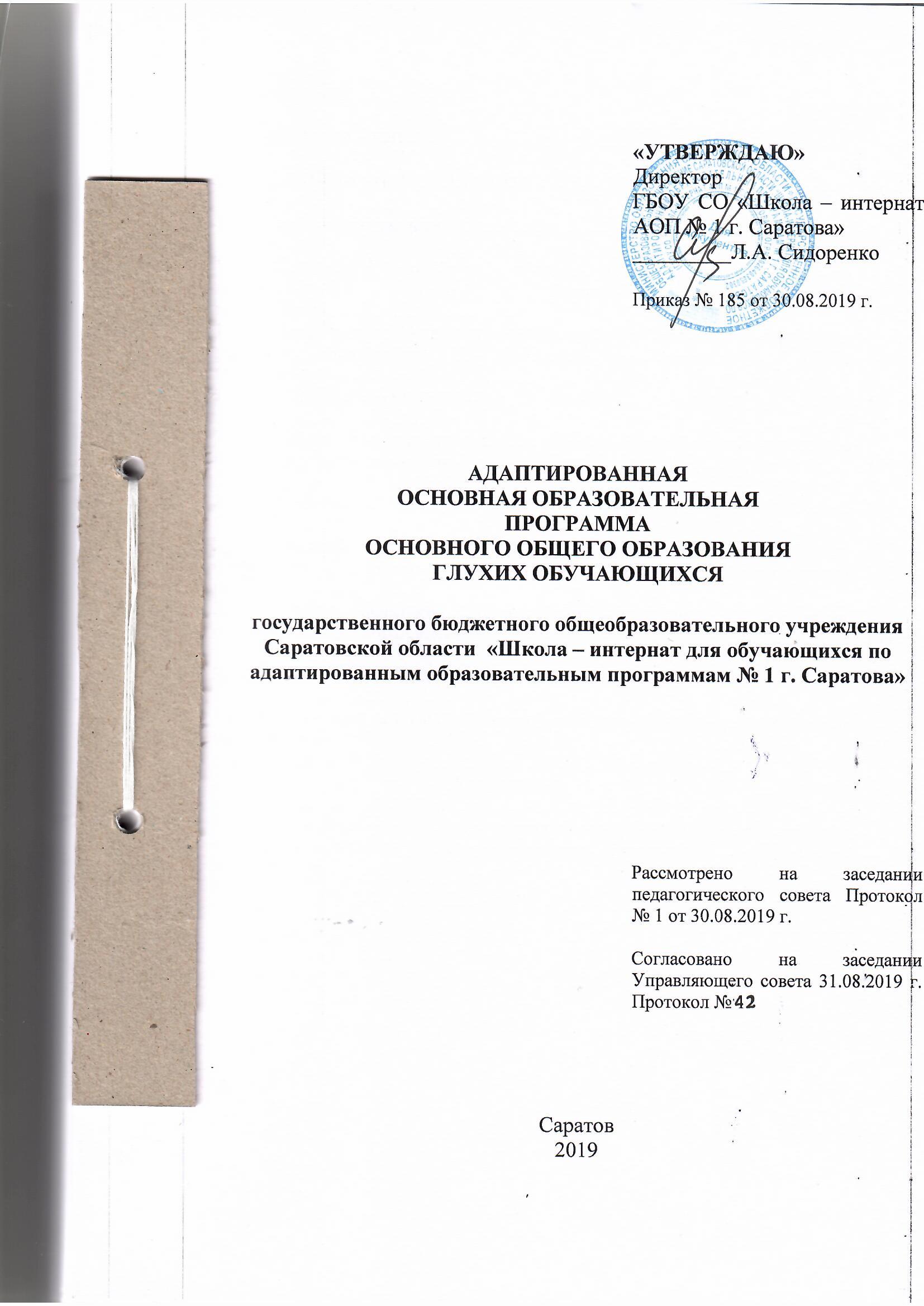 СОДЕРЖАНИЕОбщие положения		Адаптированная основная образовательная программа основного общего образования ГБОУ СО «Школа – интернат АОП № 1 г. Саратова» разработана в соответствии с требованиями федерального государственного образовательного стандарта основного общего образования к структуре основной образовательной программы, определяет цель, задачи, планируемые результаты, содержание и организацию образовательного процесса на ступени основного общего образования. Кроме того, АООП разработана на основании образовательных потребностей и запросов участников образовательного процесса и является программой развития основной школы. АООП разработана службой социально-педагогического сопровождения с привлечением административно-управленческого персонала и педагогического коллектива основной школы, управляющего совета. 			АООП ООО Школы в соответствии с требованиями Стандарта содержит три раздела: целевой, содержательный и организационный. 		Целевой раздел определяет общее назначение, цели, задачи реализации АООП ООО, принципы и подходы к формированию АООП ООО и планируемые результаты освоения обучающимися АООП ООО, конкретизированные в соответствии с требованиями Стандарта Российской Федерации и учитывающие региональные особенности, а также способы определения достижения этих целей и результатов. 		Целевой раздел включает: - пояснительную записку; - планируемые результаты освоения обучающимися основной образовательной программы основного общего образования; - систему оценки достижения планируемых результатов освоения основной образовательной программы основного общего образования. 		Содержательный раздел определяет общее содержание АООП ООО и включает образовательные программы, ориентированные на достижение  личностных, предметных и метапредметных результатов, в том числе: - программу развития универсальных учебных действий на ступени основного общего образования, включающую формирование компетенций обучающихся в области использования информационно-коммуникационных технологий, учебно- исследовательской и проектной деятельности; - программы отдельных учебных предметов, курсов; - программу воспитания и социализации обучающихся на ступени основного общего образования, включающую такие направления, как духовно-нравственное развитие и воспитание обучающихся, их социализация и профессиональная ориентация, формирование культуры здорового и безопасного образа жизни, экологической культуры; - программу коррекционной работы. 		Организационный раздел устанавливает общие рамки организации образовательного процесса, а также механизм реализации компонентов АООП ООО.  		Организационный раздел включает: - учебный план основного общего образования как один из основных механизмов реализации основной образовательной программы; - календарный учебный график; - систему условий реализации основной образовательной программы в соответствии с требованиями Стандарта. Основная школа, реализующая АООП ООО осуществляет ознакомление обучающихся и их родителей (законных представителей) как участников образовательного процесса с их правами и обязанностями в части формирования и реализации АООП ООО, установленными законодательством Российской Федерации и уставом учреждения.1. Целевой раздел 1.1. Пояснительная записка цель реализации АООП ООО  	Адаптированная основная общеобразовательная программа (далее – АООП) основного общего образования (далее - ООО) глухих обучающихся ГБОУ СО «Школа – интернат АОП № 1 г. Саратова» определяет содержание и организацию образовательной деятельности глухих обучающихся с учетом образовательных потребностей и запросов участников образовательных отношений.		АООП ООО ГБОУ СО «Школа – интернат АОП № 1 г. Саратова» разработана в соответствии со следующими нормативными документами:Конвенция о правах ребёнка;Федеральный закон от 29. 12.2012  № 273-ФЗ  «Об образовании в Российской Федерации»;Национальная образовательная стратегия «Наша новая школа»;Федеральный государственный образовательный стандарт основного общего образования;СанПиНам 2.4.2.2821-10 "Санитарно-эпидемиологические требования к условиям обучения и организации обучения в общеобразовательных учреждениях", утвержденными постановлением Главного государственного санитарного врача РФ от 29.12.2010 №189 (с изм. от 29.06.2011, 25.12.2013, 24.11.2015);СанПин 2.4.2.3286-15 «Санитарно-эпидемиологические требования к условиям и организации обучения и воспитания в организациях, осуществляющих образовательную деятельность по адаптированным основным образовательным программам для обучающихся с ОВЗ»,  утвержденный  постановлением  Главного  государственного  санитарного  врача Российской Федерации от 10.07.2015 № 26;Программа развития ОО;Целью реализации АООП ООО является формирование общей культуры глухих обучающихся, обеспечивающей разностороннее развитие личности; охрана и укрепление физического и психического здоровья детей, в том числе их социального и эмоционального благополучия; формирование основ гражданской идентичности и мировоззрения в соответствии с духовно-нравственными и социокультурными ценностями; формирование основ учебной деятельности; создание специальных условий для получения качественного основного общего образования в соответствии с возрастными, типологическими и индивидуальными особенностями, особыми образовательными потребностями; развитие способностей и творческого потенциала каждого обучающегося как субъекта отношений в сфере образования. АООП ООО предполагает развитие у глухих обучающихся жизненной компетенции, целенаправленное развитие словесной речи (в письменной и устной формах), речевого поведения, расширение жизненного опыта, социальных контактов как со слышащими детьми и взрослыми, так и с лицами, имеющими нарушения слуха. Задачи основного общего образования глухих обучающихся на основе АООП ООО включают: достижение качественного основного общего образования при обеспечении его доступности с учетом особых образовательных потребностей, индивидуальных особенностей и возможностей обучающихся; формирование общей культуры личности; обеспечение планируемых результатов по освоению обучающимся целевых установок, приобретению знаний, умений, навыков, компетенций и компетентностей, определяемых общественными, государственными, личностными и семейными потребностями, возможностями, индивидуальными особенностями обучающихся, состоянием их здоровья; становление и развитие личности в её индивидуальности, самобытности, уникальности и неповторимости; духовно-нравственное, гражданское, социальное и интеллектуальное развитие обучающихся, сохранение и укрепление здоровья, развитие творческих способностей; обеспечение преемственности начального общего и основного общего образования;целенаправленное и планомерное формирование у обучающихся словесной речи (в устной и письменной формах), речевого поведения в условиях специально педагогически созданной в образовательной организации слухоречевой среды как важнейшего условия более полноценного формирования личности, качественного образования, социальной адаптации и интеграции в обществе; формирование у обучающихся универсальных учебных действий; достижение ими личностных, метапредметных и предметных результатов основного общего образования при использовании в образовательном процессе современных образовательных технологий деятельностного типа, усилении роли информационно - коммуникативных технологий, способствующих успешной социализации в современном информационном обществе; развитие у обучающихся речевого слуха, слухозрительного восприятия устной речи, ее произносительной стороны, восприятия неречевых звучаний (включая музыку) как необходимого условия наиболее полноценного речевого развития, достижения планируемых результатов основного общего образования, социальной адаптации и интеграции в обществе; предоставление обучающимся возможности для эффективной самостоятельной работы; включение обучающихся в процессы познания и преобразования внешкольной социальной среды (населённого пункта, района, города); выявление и развитие возможностей и способностей обучающихся в условиях организации их общественно полезной деятельности, научно - технического и художественного творчества, развития проектно-исследовательской деятельности, проведения спортивно-оздоровительной работы с использованием системы клубов, секций, студий и кружков (включая организационные формы на основе сетевого взаимодействия, в том числе, со слышащими сверстниками); проведение интеллектуальных, спортивных и творческих соревнований, в том числе, со слышащими сверстниками; участие обучающихся, их родителей (законных представителей), педагогических работников и общественности в проектировании и развитии внутришкольной социальной среды. 1.1.1. Общая характеристика АООП ООО Адаптированная основная образовательная программа основного общего образования глухих детей определяет содержание образования, его ожидаемые результаты и условия ее реализации. АООП ООО предназначена для глухих детей, не имеющих дополнительных ограничений здоровья, препятствующих получению основного общего образования в условиях, учитывающих их общие и особые образовательные потребности. На основе АООП ООО глухие обучающиеся получают образование, сопоставимое по конечным достижениям, с образованием слышащих сверстников в пролонгированные сроки: шесть лет (Вариант 6-11 классы) – для глухих детей.   Определение варианта адаптированной основной образовательной программы для глухих и слабослышащих обучающихся осуществляется на основе рекомендаций ПМПК, сформулированных по результатам его комплексного обследования, в порядке, установленном законодательством Российской Федерации.  АООП ООО дополняется индивидуальной программой реабилитации (далее — ИПР) инвалида в части создания специальных условий получения образования. В случае, если обучающийся не достигает минимального уровня овладения предметными результатами по всем или большинству учебных предметов в течение года, то по рекомендации ПМПК и с согласия родителей (законных представителей) организация может перевести обучающегося на обучение по варианту (6-12). Выбор оптимальных условий получения образования обучающимися, перенесшими операцию кохлеарной имплантации и варианта АООП ООО зависит от их уровня общего и речевого развития, индивидуальных особенностей; в дальнейшем, условия получения образования и вариант АООП ООО изменяются с учетом достижений обучающегося в области слухоречевого развития, сформированности личностных, метапредметных и предметных компетенций. На основе АООП ООО формируется социокультурная и образовательная среда в соответствии с общими и особыми образовательными потребностями данной категории обучающихся. Весь образовательный процесс имеет образовательно-коррекционный характер, строится на основе коммуникативно-деятельностного и личностно-ориетированного подходов при особом структурировании содержания обучения на основе усиления внимания к целенаправленному развитию словесной речи, формированию жизненной компетенции, применении как общих, так и специальных методов и приемов обучения, обязательном включении специальных предметов коррекционно-развивающего направления. Образовательно-коррекционный процесс реализуется в условиях специально педагогически созданной слухоречевой среды, предполагающей, в том числе, постоянное использование обучающимися звукоусиливающей аппаратуры разных типов (индивидуальных слуховых аппаратов; беспроводной аппаратуры, например, на радиопринципе; стационарной аппаратуры коллективного и индивидуального пользования при необходимости с дополнительной комплектацией вибротактильными устройствами и др.) Достижение планируемых результатов освоения АООП ООО определяются по завершению обучения в школе. Получая образование на основе АООП ООО глухой обучающийся имеет право на прохождение текущей, промежуточной и государственной итоговой аттестации. Реализация АООП ООО обеспечивает глухим обучающимся уровень основного общего образования, способствующий на этапе основного общего образования (в соответствующих образовательных условиях) достижению итоговых результатов, сопоставимых с требованиями ФГОС основного общего образования, что позволяет им продолжить образование, получить профессиональную подготовку, содействует наиболее полной социальной адаптации и интеграции в обществе. АООП ООО глухих обучающихся реализуется через урочную и внеурочную деятельность в соответствии с санитарно-эпидемиологическими правилами и нормативами. Адаптированная основная образовательная программа основного общего образования глухих и слабослышащих обучающихся включает: обязательную часть и часть, формируемую участниками образовательного процесса. Обязательная часть образовательной программы для глухих и слабослышащих обучающихся составляет 80%, часть, формируемая участниками образовательного процесса - 20% от общего объема адаптированной основной программы. Для обеспечения освоения глухими и слабослышащими обучающимися АООП ООО реализуется сетевая форма взаимодействия с использованием образовательных организаций и организации здравоохранения (сурдологические центры (кабинеты). Предусматривается возможность гибкой смены образовательного маршрута, программ и условий получения ООО глухими обучающимися на основе комплексной оценки личностных, метапредметных и предметных результатов освоения АООП ООО, заключения психолого-медико-педагогической комиссии (далее - ПМПК) и мнения родителей (законных представителей). 1.1.2. Психолого-педагогическая характеристика глухих обучающихся На основе АООП ООО обучаются дети с двусторонней сенсоневральной глухотой, не имеющие дополнительных ограничений здоровья, препятствующих получению образования, сопоставимого по итоговым достижениям с образованием слышащих сверстников. Для наиболее полноценного личностного развития данной категории глухих детей, получения ими качественного образования, социальной адаптации созданы образовательные условия, учитывающие их общие и особые образовательные потребности, в том числе, связанные с овладением словесной речью (в устной и письменной формах), наиболее полноценным развитием познавательной деятельности, жизненных компетенций. АООП ООО предусматривает, что образовательный процесс на всех уроках, занятиях, во внеурочное время имеет коррекционно-развивающую направленность, обязательное включение предметов коррекционно-развивающей области, способствующих наиболее полноценному личностному развитию обучающихся, качественному образованию, социальной адаптации и интеграции в обществе. 1.1.3. Особые образовательные потребности глухих обучающихся 		Особые образовательные потребности глухих и слабослышащих обучающихся включают: • условия обучения, обеспечивающие образовательно-коррекционную направленность всего образовательного процесса на основе коммуникативно - деятельностного и личностно - ориетированного подходов при обязательном создании слухоречевой среды, целенаправленном и систематическом развитии словесной речи (в устной и письменной формах), познавательной деятельности, расширении жизненных компетенций глухих детей;обеспечение деловой и эмоционально комфортной атмосферы,способствующей качественному образованию и личностному развитию обучающихся, формированию активного сотрудничества детей в разных видах учебной и внеурочной деятельности, расширению их социального опыта, взаимодействия со взрослыми и сверстниками, в том числе, имеющими нормальный слух; преодоление ситуативности, фрагментарности и однозначности понимания происходящего ребенком и его социокультурным окружением; специальную помощь обучающимся в осмыслении, упорядочивании, дифференциации и речевом опосредовании индивидуального жизненного опыта, впечатлений, наблюдений, действий, воспоминаний, представлений о будущем; специальную помощь в осознании своих возможностей и ограничений; учёт специфики восприятия и переработки информации, овладения учебным материалом в процессе обучения глухих детей и оценке их достижений; исключение формального освоения и накопления знаний; использование на уроках, занятиях, во внеурочное время соотношения устной, письменной, устно - дактильной и жестовой речи с учетом их необходимости для качественного образования в условиях целенаправленного и систематического обучения детей словесной речи (в устной и письменной формах) в ходе всего образовательно - коррекционного процесса; использование в межличностном общении с детьми и взрослыми с нормальным и нарушенным слухом разных видов речи с учетом владения ими партнерами по общению и особенностей коммуникативной ситуации с целью реализации ребенком собственных познавательных, социокультурных и коммуникативных потребностей, разрешения возникающих трудностей и др.; развитие умений обучающихся использовать устную речь по всему спектру коммуникативных ситуаций (задавать вопросы, договариваться, выражать свое мнение, обсуждать мысли и чувства, дополнять и уточнять смысл высказывания и др.); целенаправленное и систематическое развитие речевого слуха, слухозрительного восприятия устной речи, ее произносительной стороны, восприятия неречевых звучаний, включая музыку, как важного условия овладения обучающимися устной речью, речевым поведением, их более полноценного развития, качественного образования, социальной адаптации; развитие умений пользоваться индивидуальными слуховыми аппаратами, звукоусиливающей аппаратурой коллективного и индивидуального пользования, следить за ее состоянием, оперативно обращаться за помощью в случае появления дискомфорта; организация внимания глухого ребенка к жизни близких людей, переживаниям близких взрослых и соучеников, специальная помощь в понимании взаимоотношений, связи событий, поступков и настроений, мотивов и последствий поступков своих и окружающих. 1.2. Планируемые результаты освоения глухими обучающимися адаптированной основной образовательной программы основного общего образования Планируемые результаты освоения основной образовательной программы основного общего образования обеспечивают связь между требованиями стандарта, образовательным процессом и системой оценки результатов освоения основной образовательной программы основного общего образования; являются содержательной и критериальной основой для разработки рабочих программ учебных предметов и учебнометодической литературы, а также для системы оценки качества освоения обучающимися основной образовательной программы основного общего образования в соответствии с требованиями стандарта. Структура и содержание планируемых результатов освоения основной образовательной программы основного общего образования адекватно отражают требования стандарта, передают специфику образовательного процесса (в частности, специфику целей изучения отдельных учебных предметов, включая специальные (коррекционные) предметы), учитывают возможности и особенности обучающихся, их особые образовательные потребности. Результаты основного общего образования глухих обучающихся оцениваются по его завершении. Результаты оцениваются по освоению глухими обучающимися содержательных линий всех областей образования, определенных структурой АООП ООО с учетом возможностей обучающихся и особенностей общего и речевого развития. 		Планируемые личностные результаты освоения АООП ООО: способность к социальной адаптации и интеграции в обществе, возможность коммуникации на основе словесной речи (устная коммуникация), а также, при желании, коммуникация на основе жестовой речи с лицами, имеющими нарушения слуха; осознание себя как гражданина России; формирование чувства гордости за свою родину, российский народ и историю России; формирование уважительного отношения к иному мнению, истории и культуре других народов; принятие и освоение социальной роли обучающегося, развитие мотивов учебной деятельности и формирование личностного смысла учения; формирование эстетических потребностей, ценностей и чувств; развитие этических чувств, доброжелательности и эмоционально - нравственной отзывчивости, понимания и сопереживания чувствам других людей; развитие самостоятельности и личной ответственности за свои поступки на основе представлений о нравственных нормах, социальной справедливости и свободе; развитие навыков сотрудничества со взрослыми и сверстниками (включая лиц с нормальным и нарушенным слухом) в разных видах учебной и внеурочной деятельности, различных социальных ситуациях; умения не создавать конфликтов и находить выходы из спорных ситуаций; формирование установки на безопасный, здоровый образ жизни, наличие мотивации к творческому труду, работе на результат, бережному отношению к материальным и духовным ценностям; развитие адекватных представлений о собственных возможностях и ограничениях, о насущно необходимом жизнеобеспечении (умение адекватно оценивать свои силы; пользоваться индивидуальными слуховыми аппаратами, необходимыми ассистивными средствами в разных ситуациях; специальной тревожной кнопкой на мобильном телефоне; написать при необходимости sms-сообщение и другое); овладение начальными умениями адаптации в динамично изменяющемся и развивающемся мире; овладение социально-бытовыми умениями, используемыми в повседневной жизни (представления об устройстве домашней и школьной жизни; умения включаться в разнообразные повседневные бытовые и школьные дела, вступать в общение в связи с решением задач учебной и внеурочной деятельности); 		Планируемые метапредметные результаты освоения АООП ООО:овладение способностью принимать и сохранять цели и задачи учебной деятельности, поиском средств ее осуществления; освоение способов решения проблем поискового и творческого характера;умение планировать, контролировать и оценивать учебные действия в соответствии с поставленной задачей и условиями ее реализации; определять наиболее эффективные способы достижения результата;умение понимать причины успеха (неуспеха) учебной деятельности и способности конструктивно действовать даже в ситуациях неуспеха; освоение форм познавательной и личностной рефлексии; использование знаково-символических средств представления информации для создания моделей изучаемых объектов и процессов, схем решения учебных и практических задачактивное использование речевых средств и средств информационных и коммуникационных технологий (далее - ИКТ) для решения коммуникативных и познавательных задач; владение 	навыками 	определения 	и 	исправления 	специфических 	ошибок (аграмматизмов) в письменной и устной речи; использование различных способов поиска (в справочных источниках и открытом учебном информационном пространстве сети Интернет), сбора, обработки, анализа, организации, передачи и интерпретации информации в соответствии с коммуникативными и познавательными задачами и технологиями учебного предмета; в том числе умение вводить текст с помощью клавиатуры, фиксировать (записывать) в цифровой форме измеряемые величины и анализировать изображения, звуки, готовить свое выступление и выступать с аудио-, видео- и графическим сопровождением; соблюдать нормы информационной избирательности, этики и этикета; овладение навыками смыслового чтения текстов различных стилей и жанров, логичного построения речевых высказываний в соответствии с задачами коммуникации; овладение логическими действиями сравнения, анализа, синтеза, обобщения, классификации по родовидовым признакам, установления аналогий и причинно-следственных связей, построения рассуждений, отнесения к известным понятиям; готовность признавать возможность существования различных точек зрения и права каждого иметь свою, вести диалог, излагая свое мнение и аргументируя свою точку зрения и оценку событий; определение общей цели и путей ее достижения; умение договариваться о распределении функций и ролей в совместной деятельности; осуществлять взаимный контроль в совместной деятельности, адекватно оценивать собственное поведение и поведение окружающих; готовность конструктивно разрешать конфликты посредством учета интересов сторон и сотрудничества; овладение начальными сведениями о сущности и особенностях объектов, процессов и явлений действительности (природных, социальных, культурных, технических и других) в соответствии с содержанием конкретного учебного предмета; овладение базовыми предметными и межпредметными понятиями, отражающими существенные связи и отношения между объектами и процессами; умение работать в материальной и информационной среде основного общего образования (в том числе с учебными моделями) в соответствии с содержанием конкретного учебного предмета. 		Планируемые предметные результаты освоения адаптированной основной образовательной программы основного общего образования глухих и слабослышащих обучающихся включают освоенные обучающимися знания и умения, специфичные для каждой образовательной области, готовность их применения. 		Предметная область - Русский язык и литература 		Изучение предметной области «Русский язык и литература» - языка как знаковой системы, лежащей в основе человеческого общения, формирования российской гражданской, этнической и социальной идентичности, позволяющей понимать, быть понятым, выражать внутренний мир человека, в том числе при помощи альтернативных средств коммуникации, должно обеспечить: включение в культурно-языковое поле русской и общечеловеческой культуры, воспитание ценностного отношения к русскому языку как носителю культуры, как государственному языку Российской Федерации, языку межнационального общения народов России; осознание тесной связи между языковым, литературным, интеллектуальным, духовно-нравственным развитием личности и ее социальным ростом; приобщение к российскому литературному наследию и через него - к сокровищам отечественной и мировой культуры; формирование причастности к национальным свершениям, традициям и осознание исторической преемственности поколений; обогащение активного и потенциального словарного запаса, развитие культуры владения русским литературным языком во всей полноте его функциональных возможностей в соответствии с нормами устной и письменной речи, правилами русского речевого этикета; получение знаний о русском языке как системе и как развивающемся явлении, о его уровнях и единицах, о закономерностях его функционирования, освоение базовых понятий лингвистики, формирование аналитических умений в отношении языковых единиц и текстов разных функционально-смысловых типов и жанров. 	Русский язык совершенствование различных видов устной и письменной речевой деятельности (говорения и аудирования, чтения и письма, общения при помощи современных средств устной и письменной коммуникации); создание устных монологических высказываний разной коммуникативной направленности в зависимости от целей, сферы и ситуации общения с соблюдением норм современного русского литературного языка и речевого этикета; умение различать монологическую, диалогическую и полилогическую речь, участие в диалоге и полилоге; • развитие навыков чтения на русском языке (изучающего, ознакомительного, просмотрового) и содержательной переработки прочитанного материала, в том числе умение выделять главную мысль текста, ключевые понятия, оценивать средства аргументации и выразительности; овладение различными видами аудирования (с полным пониманием, с пониманием основного содержания, с выборочным извлечением информации); понимание, интерпретация и комментирование текстов различных функциональносмысловых типов речи (повествование, описание, рассуждение) и функциональных разновидностей языка, осуществление информационной переработки текста, передача его смысла в устной и письменной форме, а также умение характеризовать его с точки зрения единства темы, смысловой цельности, последовательности изложения; умение оценивать письменные и устные речевые высказывания с точки зрения их эффективности, понимать основные причины коммуникативных неудач и уметь объяснять их; оценивать собственную и чужую речь с точки зрения точного, уместного и выразительного словоупотребления; выявление основных особенностей устной и письменной речи, разговорной и книжной речи; умение создавать различные текстовые высказывания в соответствии с поставленной целью и сферой общения (аргументированный ответ на вопрос, изложение, сочинение, аннотация, план (включая тезисный план), заявление, информационный запрос и др.); понимание определяющей роли языка в развитии интеллектуальных и творческих способностей личности в процессе образования и самообразования; осознанное использование речевых средств для планирования и регуляции собственной речи; для выражения своих чувств, мыслей и коммуникативных потребностей; соблюдение основных языковых норм в устной и письменной речи; стремление расширить свою речевую практику, развивать культуру использования русского литературного языка, оценивать свои языковые умения и планировать их совершенствование и развитие; использование коммуникативно-эстетических возможностей русского языка: распознавание и характеристика основных видов выразительных средств фонетики, лексики и синтаксиса (звукопись; эпитет, метафора, развёрнутая и скрытая метафоры, гипербола, олицетворение, сравнение; сравнительный оборот; фразеологизм, синонимы, антонимы, омонимы) в речи; уместное использование фразеологических оборотов в речи; корректное и оправданное употребление междометий для выражения эмоций, этикетных формул; использование в речи синонимичных имен прилагательных в роли эпитетов; расширение и систематизация научных знаний о языке, его единицах и категориях; осознание взаимосвязи его уровней и единиц; освоение базовых понятий лингвистики: идентификация самостоятельных (знаменательных) служебных частей речи и их форм по значению и основным грамматическим признакам; распознавание существительных, прилагательных, местоимений, числительных, наречий разных разрядов и их морфологических признаков, умение различать слова категории состояния и наречия; распознавание глаголов, причастий, деепричастий и их морфологических признаков; распознавание предлогов, частиц и союзов разных разрядов, определение смысловых оттенков частиц; распознавание междометий разных разрядов, определение грамматических особенностей междометий; формирование навыков проведения различных видов анализа слова, синтаксического анализа словосочетания и предложения, а также многоаспектного анализа текста: проведение фонетического, морфемного и словообразовательного (как взаимосвязанных этапов анализа структуры слова), лексического, морфологического анализа слова, анализа словообразовательных пар и словообразовательных цепочек слов; проведение синтаксического анализа предложения, определение синтаксической роли самостоятельных частей речи в предложении; анализ текста и распознавание основных признаков текста, умение выделять тему, основную мысль, ключевые слова, микротемы, разбивать текст на абзацы, знать композиционные элементы текста; определение звукового состава слова, правильное деление на слоги, характеристика звуков слова; определение лексического значения слова, значений многозначного слова, стилистической окраски слова, сферы употребления, подбор синонимов, антонимов; деление слова на морфемы на основе смыслового, грамматического и словообразовательного анализа слова; умение различать словообразовательные и формообразующие морфемы, способы словообразования; проведение морфологического разбора самостоятельных и служебных частей речи; характеристика общего грамматического значения, морфологических признаков самостоятельных частей речи, определение их синтаксической функции; опознавание основных единиц синтаксиса (словосочетание, предложение, текст); умение выделять словосочетание в составе предложения, определение главного и зависимого слова в словосочетании, определение его вида; определение вида предложения по цели высказывания и эмоциональной окраске; определение грамматической основы предложения; распознавание распространённых и нераспространённых предложений, предложений осложнённой и неосложнённой структуры, полных и неполных; распознавание второстепенных членов предложения, однородных членов предложения, обособленных членов предложения; обращений; вводных и вставных конструкций; опознавание сложного предложения, типов сложного предложения, сложных предложений с различными видами связи, выделение средств синтаксической связи между частями сложного предложения; определение функционально-смысловых типов речи, принадлежности текста к одному из них и к функциональной разновидности языка, а также создание текстов различного типа речи и соблюдения норм их построения; определение видов связи, смысловых, лексических и грамматических средств связи предложений в тексте, а также уместность и целесообразность их использования; обогащение активного и потенциального словарного запаса, расширение объема используемых в речи грамматических языковых средств для свободного выражения мыслей и чувств в соответствии с ситуацией и стилем общения: умение использовать словари (в том числе - мультимедийные) при решении задач построения устного и письменного речевого высказывания, осуществлять эффективный и оперативный поиск на основе знаний о назначении различных видов словарей, их строения и способах конструирования информационных запросов; пользование толковыми словарями для извлечения необходимой информации, прежде всего - для определения лексического значения (прямого и переносного) слова, принадлежности к его группе однозначных или многозначных слов, определения прямого и переносного значения, особенностей употребления; пользование орфоэпическими, орфографическими словарями для определения нормативного написания и произношения слова; использование фразеологических словарей для определения значения и особенностей употребления фразеологизмов; использование морфемных, словообразовательных, этимологических словарей для морфемного и словообразовательного анализа слов; использование словарей для подбора к словам синонимов, антонимов; овладение основными нормами литературного языка (орфоэпическими, лексическими, грамматическими, орфографическими, пунктуационными, стилистическими), нормами речевого этикета; приобретение опыта использования языковых норм в речевой практике при создании устных и письменных высказываний; стремление к речевому самосовершенствованию, овладение основными стилистическими ресурсами лексики и фразеологии языка: поиск орфограммы и применение правил написания слов с орфограммами; освоение правил правописания служебных частей речи и умения применять их на письме; применение правильного переноса слов; применение правил постановки знаков препинания в конце предложения, в простом и в сложном предложениях, при прямой речи, цитировании, диалоге; соблюдение основных орфоэпических правил современного русского литературного языка, определение места ударения в слове в соответствии с акцентологическими нормами; выявление смыслового, стилистического различия синонимов, употребления их в речи с учётом значения, смыслового различия, стилистической окраски; нормативное изменение форм существительных, прилагательных, местоимений, числительных, глаголов; соблюдение грамматических норм, в том числе при согласовании и управлении, при употреблении несклоняемых имен существительных и аббревиатур, при употреблении предложений с деепричастным оборотом, употреблении местоимений для связи предложений и частей текста, конструировании предложений с союзами, соблюдение видовременной соотнесённости глаголов-сказуемых в связном тексте; формирование и развитие основных видов речевой деятельности обучающихся - слухозрительного восприятия (с использованием слуховых аппаратов и (или) кохлеарных имплантов), говорения, чтения, письма; овладение основными стилистическими ресурсами лексики и фразеологии языка, основными нормами литературного языка, нормами речевого этикета; приобретение опыта использования языковых норм в речевой и альтернативной коммуникативной практике при создании устных, письменных, альтернативных высказываний; стремление к возможности выразить собственные мысли и чувства, обозначить собственную позицию; видение традиций и новаторства в произведениях; восприятие художественной действительности как выражение мыслей автора о мире и человеке. Литература осознание значимости чтения и изучения литературы для своего дальнейшего развития; формирование потребности в систематическом чтении как средстве познания мира и себя в этом мире, гармонизации отношений человека и общества, многоаспектного диалога; понимание литературы как одной из основных национально-культурных ценностей народа, как особого способа познания жизни; обеспечение культурной самоидентификации, осознание коммуникативно эстетических возможностей русского языка на основе изучения выдающихся произведений российской и мировой культуры; воспитание квалифицированного читателя со сформированным эстетическим вкусом, способного аргументировать свое мнение и оформлять его словесно в устных и письменных высказываниях разных жанров, создавать развернутые высказывания аналитического и интерпретирующего характера, участвовать в обсуждении прочитанного, сознательно планировать свое досуговое чтение; развитие способности понимать литературные художественные произведения, отражающие разные этнокультурные традиции; овладение процедурами смыслового и эстетического анализа текста на основе понимания принципиальных отличий литературного художественного текста от научного, делового, публицистического и т.п., формирование умений воспринимать, анализировать, критически оценивать и интерпретировать прочитанное, осознавать художественную картину жизни, отраженную в литературном произведении, на уровне не только эмоционального восприятия, но и интеллектуального осмысления.». При изучении учебных предметов общественно-научной направленности задача развития и воспитания личности обучающихся является приоритетной. Предметная область «Математика» 		Изучение предметной области «Математика» обеспечит: осознание значения математики и информатики в повседневной жизни человека; формирование представлений о социальных, культурных и исторических факторах становления математической науки; понимание роли информационных процессов в современном мире; формирование представлений о математике как части общечеловеческой культуры, универсальном языке науки, позволяющем описывать и изучать реальные процессы и явления. В результате изучения предметной области «Математика» обучающиеся развивают логическое и математическое мышление, получают представление о математических моделях; овладевают математическими рассуждениями; учатся применять математические знания при решении различных задач и оценивать полученные результаты; овладевают умениями решения учебных задач; развивают математическую интуицию; получают представление об основных информационных процессах в реальных ситуациях. 		Предметные результаты изучения предметной области «Математика»: Математика Алгебра Геометрия: формирование представлений о математике как о методе познания действительности, позволяющем описывать и изучать реальные процессы и явления: осознание роли математики в развитии России и мира; возможность привести примеры из отечественной и всемирной истории математических открытий и их авторов; развитие умений работать с учебным математическим текстом (анализировать, извлекать необходимую информацию), точно и грамотно выражать свои мысли с применением математической терминологии и символики, проводить классификации, логические обоснования, доказательства математических утверждений: оперирование понятиями: множество, элемент множества, подмножество, принадлежность, нахождение пересечения, объединения подмножества в простейших ситуациях; решение сюжетных задач разных типов на все арифметические действия; применение способа поиска решения задачи, в котором рассуждение строится от условия к требованию или от требования к условию; составление плана решения задачи, выделение этапов ее решения, интерпретация вычислительных результатов в задаче, исследование полученного решения задачи; нахождение процента от числа, числа по проценту от него, нахождения процентного отношение двух чисел, нахождения процентного снижения или процентного повышения величины; решение логических задач; развитие представлений о числе и числовых системах от натуральных до действительных чисел; овладение навыками устных, письменных, инструментальных вычислений: оперирование понятиями: натуральное число, целое число, обыкновенная дробь, десятичная дробь, смешанное число, рациональное число, иррациональное число; использование свойства чисел и законов арифметических операций с числами при выполнении вычислений; использование признаков делимости на 2, 5, 3, 9, 10 при выполнении вычислений и решении задач; выполнение округления чисел в соответствии с правилами; сравнение чисел; оценивание значения квадратного корня из положительного целого числа; овладение символьным языком алгебры, приемами выполнения тождественных преобразований выражений, решения уравнений, систем уравнений, неравенств и систем неравенств; умения моделировать реальные ситуации на языке алгебры, исследовать построенные модели с использованием аппарата алгебры, интерпретировать полученный результат: выполнение несложных преобразований для вычисления значений числовых выражений, содержащих степени с натуральным показателем, степени с целым отрицательным показателем; выполнение несложных преобразований целых, дробно рациональных выражений и выражений с квадратными корнями; раскрывать скобки, приводить подобные слагаемые, использовать формулы сокращенного умножения; решение линейных и квадратных уравнений и неравенств, уравнений и неравенств сводящихся к линейным или квадратным, систем уравнений и неравенств, изображение решений неравенств и их систем на числовой прямой; овладение системой функциональных понятий, развитие умения использовать функционально-графические представления для решения различных математических задач, для описания и анализа реальных зависимостей: определение положения точки по ее координатам, координаты точки по ее положению на плоскости; нахождение по графику значений функции, области определения, множества значений, нулей функции, промежутков знакопостоянства, промежутков возрастания и убывания, наибольшего и наименьшего значения функции; построение графика линейной и квадратичной функций; оперирование на базовом уровне понятиями: последовательность, арифметическая прогрессия, геометрическая прогрессия; использование свойств линейной и квадратичной функций и их графиков при решении задач из других учебных предметов; овладение геометрическим языком; развитие умения использовать его для описания предметов окружающего мира; развитие пространственных представлений, изобразительных умений, навыков геометрических построений: оперирование понятиями: фигура, точка, отрезок, прямая, луч, ломаная, угол, многоугольник, треугольник и четырёхугольник, прямоугольник и квадрат, окружность и круг, прямоугольный параллелепипед, куб, шар; изображение изучаемых фигур от руки и с помощью линейки и циркуля; выполнение измерения длин, расстояний, величин углов с помощью инструментов для измерений длин и углов; формирование систематических знаний о плоских фигурах и их свойствах, представлений о простейших пространственных телах; развитие умений моделирования реальных ситуаций на языке геометрии, исследования построенной модели с использованием геометрических понятий и теорем, аппарата алгебры, решения геометрических и практических задач: оперирование на базовом уровне понятиями: равенство фигур, параллельность и перпендикулярность прямых, углы между прямыми, перпендикуляр, наклонная, проекция; проведение доказательств в геометрии; оперирование на базовом уровне понятиями: вектор, сумма векторов, произведение вектора на число, координаты на плоскости; решение задач на нахождение геометрических величин (длина и расстояние, величина угла, площадь) по образцам или алгоритмам; овладение простейшими способами представления и анализа статистических данных; формирование представлений о статистических закономерностях в реальном мире и о различных способах их изучения, о простейших вероятностных моделях; развитие умений извлекать информацию, представленную в таблицах, на диаграммах, графиках, описывать и анализировать массивы числовых данных с помощью подходящих статистических характеристик, использовать понимание вероятностных свойств окружающих явлений при принятии решений: формирование представления о статистических характеристиках, вероятности случайного события; решение простейших комбинаторных задач; определение основных статистических характеристик числовых наборов; оценивание и вычисление вероятности события в простейших случаях; наличие представления о роли практически достоверных и маловероятных событий, о роли закона больших чисел в массовых явлениях; умение сравнивать основные статистические характеристики, полученные в процессе решения прикладной задачи, изучения реального явления; развитие умений применять изученные понятия, результаты, методы для решения задач практического характера и задач из смежных дисциплин с использованием при необходимости справочных материалов, компьютера, пользоваться оценкой и прикидкой при практических расчетах: распознавание верных и неверных высказываний; оценивание результатов вычислений при решении практических задач; выполнение сравнения чисел в реальных ситуациях; использование числовых выражений при решении практических задач и задач из других учебных предметов; решение практических задач с применением простейших свойств фигур; выполнение простейших построений и измерений на местности, необходимых в реальной жизни; формирование информационной и алгоритмической культуры; формирование представления о компьютере как универсальном устройстве обработки информации; развитие основных навыков и умений использования компьютерных устройств; 11) формирование представления об основных изучаемых понятиях: информация, алгоритм, модель - и их свойствах; развитие алгоритмического мышления, необходимого для профессиональной деятельности в современном обществе; развитие умений составить и записать алгоритм для конкретного исполнителя; формирование знаний об алгоритмических конструкциях, логических значениях и операциях; знакомство с одним из языков программирования и основными алгоритмическими структурами - линейной, условной и циклической; формирование умений формализации и структурирования информации, умения выбирать способ представления данных в соответствии с поставленной задачей - таблицы, схемы, графики, диаграммы, с использованием соответствующих программных средств обработки данных; формирование навыков и умений безопасного и целесообразного поведения при работе с компьютерными программами и в Интернете, умения соблюдать нормы информационной этики и права; История России. Всеобщая история 		Предметные результаты освоения курса истории на уровне основного общего образования предполагают, что у учащегося сформированы: целостные представления об историческом пути человечества, разных народов и государств как необходимой основы миропонимания и познания современного общества; о преемственности исторических эпох и непрерывности исторических процессов; о месте и роли России в мировой истории; базовые исторические знания об основных этапах и закономерностях развития человеческого общества с древности до наших дней; способность применять понятийный аппарат исторического знания и приемы исторического анализа для раскрытия сущности и значения событий и явлений прошлого и современности; способность применять исторические знания для осмысления общественных событий и явлений прошлого и современности; умение искать, анализировать, систематизировать и оценивать историческую информацию различных исторических и современных источников, раскрывая ее социальную принадлежность и познавательную ценность; способность определять и аргументировать свое отношение к ней; умение работать с письменными, изобразительными и вещественными историческими источниками, понимать и интерпретировать содержащуюся в них информацию; уважение к мировому и отечественному историческому наследию, культуре своего и других народов; готовность применять исторические знания для выявления и сохранения исторических и культурных памятников своей страны и мира. История Древнего мира определять место исторических событий во времени, объяснять смысл основных хронологических понятий, терминов (тысячелетие, век, до нашей эры, нашей эры); использовать историческую карту как источник информации о расселении человеческих общностей в эпохи первобытности и Древнего мира, расположении древних цивилизаций и государств, местах важнейших событий; проводить поиск информации в отрывках исторических текстов, материальных памятниках Древнего мира; описывать условия существования, основные занятия, образ жизни людей в древности, памятники древней культуры; рассказывать о событиях древней истории; раскрывать характерные, существенные черты: а) форм государственного устройства древних обществ (с использованием понятий «деспотия», «полис», «республика», «закон», «империя», «метрополия», «колония» и др.); б) положения основных групп населения в древневосточных и античных обществах (правители и подданные, свободные и рабы); в) религиозных верований людей в древности; объяснять, в чем заключались назначение и художественные достоинства памятников древней культуры: архитектурных сооружений, предметов быта, произведений искусства; давать оценку наиболее значительным событиям и личностям древней истории. История Средних веков. От Древней Руси к Российскому государству (VIII -XV вв.)локализовать во времени общие рамки и события Средневековья, этапы становления и развития Российского государства; соотносить хронологию истории Руси и всеобщей истории; использовать историческую карту как источник информации о территории, об экономических и культурных центрах Руси и других государств в Средние века, о направлениях крупнейших передвижений людей - походов, завоеваний, колонизаций и др.; проводить поиск информации в исторических текстах, материальных исторических памятниках Средневековья; составлять описание образа жизни различных групп населения в средневековых обществах на Руси и в других странах, памятников материальной и художественной культуры; рассказывать о значительных событиях средневековой истории; раскрывать характерные, существенные черты: а) экономических и социальных отношений, политического строя на Руси и в других государствах; б) ценностей, господствовавших в средневековых обществах, религиозных воззрений, представлений средневекового человека о мире; объяснять причины и следствия ключевых событий отечественной и всеобщей истории Средних веков; сопоставлять развитие Руси и других стран в период Средневековья, показывать общие черты и особенности (в связи с понятиями «политическая раздробленность», «централизованное государство» и др.); давать оценку событиям и личностям отечественной и всеобщей истории Средних веков. 			История Нового времени. Россия в XVI - XIX веках локализовать во времени хронологические рамки и рубежные события Нового времени как исторической эпохи, основные этапы отечественной и всеобщей истории Нового времени; соотносить хронологию истории России и всеобщей истории в Новое время; использовать историческую карту как источник информации о границах России и других государств в Новое время, об основных процессах социально-экономического развития, о местах важнейших событий, направлениях значительных передвижений - походов, завоеваний, колонизации и др.; анализировать информацию различных источников по отечественной и всеобщей истории Нового времени;составлять описание положения и образа жизни основных социальных групп в России и других странах в Новое время, памятников материальной и художественной культуры; рассказывать о значительных событиях и личностях отечественной и всеобщей истории Нового времени; систематизировать 	исторический 	материал, 	содержащийся 	в учебной 	и дополнительной литературе по отечественной и всеобщей истории Нового времени; • раскрывать характерные, существенные черты: а) экономического и социального развития России и других стран в Новое время; б) эволюции политического строя (включая понятия «монархия», «самодержавие», «абсолютизм» и др.); в) развития общественного движения («консерватизм», «либерализм», «социализм»); г) представлений о мире и общественных ценностях; д) художественной культуры Нового времени; объяснять причины и следствия ключевых событий и процессов отечественной и всеобщей истории Нового времени (социальных движений, реформ и революций, взаимодействий между народами и др.); сопоставлять развитие России и других стран в Новое время, сравнивать исторические ситуации и события; давать оценку событиям и личностям отечественной и всеобщей истории Нового времени. 		Обществознание 			Человек. Деятельность человека использовать знания о биологическом и социальном в человеке для характеристики его природы; характеризовать основные возрастные периоды жизни человека, особенности подросткового возраста; в модельных и реальных ситуациях выделять сущностные характеристики и основные виды деятельности людей, объяснять роль мотивов в деятельности человека; характеризовать и иллюстрировать конкретными примерами группы потребностей человека; приводить примеры основных видов деятельности человека;  выполнять несложные практические задания по анализу ситуаций, связанных с различными способами разрешения межличностных конфликтов; выражать собственное отношение к различным способам разрешения межличностных конфликтов. Обществознание демонстрировать на примерах взаимосвязь природы и общества, раскрывать роль природы в жизни человека; распознавать на основе приведенных данных основные типы обществ; характеризовать движение от одних форм общественной жизни к другим; оценивать социальные явления с позиций общественного прогресса; различать экономические, социальные, политические, культурные явления и процессы общественной жизни; выполнять несложные познавательные и практические задания, основанные на ситуациях жизнедеятельности человека в разных сферах общества; характеризовать экологический кризис как глобальную проблему человечества, раскрывать причины экологического кризиса; на основе полученных знаний выбирать в предлагаемых модельных ситуациях и осуществлять на практике экологически рациональное поведение; раскрывать влияние современных средств массовой коммуникации на общество и личность; конкретизировать примерами опасность международного терроризма. 		Социальные нормы раскрывать роль социальных норм как регуляторов общественной жизни и поведения человека; различать отдельные виды социальных норм; характеризовать основные нормы морали; критически 	осмысливать 	информацию 	морально-нравственного 	характера, полученную 	из 	разнообразных источников, 	систематизировать, 	анализировать полученные данные; применять полученную информацию для определения собственной позиции, для соотнесения своего поведения и поступков других людей с нравственными ценностями; раскрывать сущность патриотизма, гражданственности; приводить примеры проявления этих качеств из истории и жизни современного общества; характеризовать специфику норм права; сравнивать нормы морали и права, выявлять их общие черты и особенности; раскрывать сущность процесса социализации личности; объяснять причины отклоняющегося поведения; описывать негативные последствия наиболее опасных форм отклоняющегося поведения. 			Сфера духовной культуры характеризовать развитие отдельных областей и форм культуры, выражать свое мнение о явлениях культуры; описывать явления духовной культуры; объяснять причины возрастания роли науки в современном мире; оценивать роль образования в современном обществе; различать уровни общего образования в России; находить и извлекать социальную информацию о достижениях и проблемах развития культуры из адаптированных источников различного типа; описывать духовные ценности российского народа и выражать собственное отношение к ним; объяснять необходимость непрерывного образования в современных условиях; учитывать общественные потребности при выборе направления своей будущей профессиональной деятельности; раскрывать роль религии в современном обществе; характеризовать особенности искусства как формы духовной культуры. Социальная сфера описывать социальную структуру в обществах разного типа, характеризовать основные социальные общности и группы; объяснять взаимодействие социальных общностей и групп; характеризовать 	ведущие 	направления 	социальной политики Российского государства; выделять параметры, определяющие социальный статус личности; описывать основные социальные роли подростка; конкретизировать примерами процесс социальной мобильности; характеризовать межнациональные отношения в современном мире; объяснять 	причины 	межнациональных 	конфликтов 	и основные 	пути 	их разрешения; характеризовать, раскрывать на конкретных примерах основные функции семьи в обществе; раскрывать основные роли членов семьи; характеризовать основные слагаемые здорового образа жизни; осознанно выбирать верные критерии для оценки безопасных условий жизни; выполнять несложные практические задания по анализу ситуаций, связанных с различными способами разрешения семейных конфликтов. Выражать собственное отношение к различным способам разрешения семейных конфликтов. 			Политическая сфера жизни общества объяснять роль политики в жизни общества; различать и сравнивать различные формы правления, иллюстрировать их примерами; давать характеристику формам государственно-территориального устройства; различать различные типы политических режимов, раскрывать их основные признаки; раскрывать на конкретных примерах основные черты и принципы демократии; называть признаки политической партии, раскрывать их на конкретных примерах; характеризовать различные формы участия граждан в политической жизни. 			Гражданин и государство характеризовать государственное устройство Российской Федерации, называть органы государственной власти страны, описывать их полномочия и компетенцию; объяснять порядок формирования органов государственной власти РФ; раскрывать достижения российского народа; объяснять и конкретизировать примерами смысл понятия «гражданство»; называть и иллюстрировать примерами основные права и свободы граждан, гарантированные Конституцией РФ; осознавать значение патриотической позиции в укреплении нашего государства; характеризовать конституционные обязанности гражданина. Основы российского законодательства характеризовать систему российского законодательства; раскрывать особенности гражданской дееспособности несовершеннолетних; характеризовать гражданские правоотношения; раскрывать смысл права на труд; объяснять роль трудового договора; разъяснять на примерах особенности положения несовершеннолетних в трудовых отношениях; характеризовать права и обязанности супругов, родителей, детей; характеризовать особенности уголовного права и уголовных правоотношений; конкретизировать примерами виды преступлений и наказания за них; характеризовать специфику уголовной ответственности несовершеннолетних; раскрывать связь права на образование и обязанности получить образование; анализировать несложные практические ситуации, связанные с гражданскими, семейными, трудовыми правоотношениями; в предлагаемых модельных ситуациях определять признаки правонарушения, проступка, преступления; исследовать несложные практические ситуации, связанные с защитой прав и интересов детей, оставшихся без попечения родителей; находить, извлекать и осмысливать информацию правового характера, полученную из доступных источников, систематизировать, анализировать полученные данные; применять полученную информацию для соотнесения собственного поведения и поступков других людей с нормами поведения, установленными законом. 		География выбирать источники географической информации (картографические, статистические, текстовые, видео- и фотоизображения, компьютерные базы данных), адекватные решаемым задачам; 		ориентироваться в источниках географической информации (картографические, статистические, текстовые, видео- и фотоизображения, компьютерные базы данных): находить и извлекать необходимую информацию; определять и сравнивать качественные и количественные показатели, характеризующие географические объекты, процессы и явления, их положение в пространстве по географическим картам разного содержания и другим источникам; выявлять недостающую, взаимодополняющую и/или противоречивую географическую информацию, представленную в одном или нескольких источниках; 		представлять в различных формах (в виде карты, таблицы, графика, географического описания) географическую информацию, необходимую для решения учебных и практико-ориентированных задач; 		использовать 	различные 	источники 	географической 	информации (картографические, статистические, текстовые, видео- и фотоизображения, компьютерные базы данных) для решения различных учебных и практико-ориентированных задач: выявление географических зависимостей и закономерностей на основе результатов наблюдений, на основе анализа, обобщения и интерпретации географической информации объяснение географических явлений и процессов (их свойств, условий протекания и географических различий); расчет количественных показателей, характеризующих географические объекты, явления и процессы; составление простейших географических прогнозов; принятие решений, основанных на сопоставлении, сравнении и/или оценке географической информации; 		проводить с помощью приборов измерения температуры, влажности воздуха, атмосферного давления, силы и направления ветра, абсолютной и относительной высоты, направления и скорости течения водных потоков; 		различать изученные географические объекты, процессы и явления, сравнивать географические объекты, процессы и явления на основе известных характерных свойств и проводить их простейшую классификацию; 		использовать знания о географических законах и закономерностях, о взаимосвязях между изученными географическими объектами, процессами и явлениями для объяснения их свойств, условий протекания и различий; 		оценивать характер взаимодействия деятельности человека и компонентов природы в разных географических условиях с точки зрения концепции устойчивого развития; 		различать (распознавать, приводить примеры) изученные демографические процессы и явления, характеризующие динамику численности населения Земли и отдельных регионов и стран; использовать 	знания 	о 	населении 	и 	взаимосвязях между 	изученными демографическими процессами и явлениями для решения различных учебных и практикоориентированных задач; 		описывать по карте положение и взаиморасположение географических объектов; 		различать географические процессы и явления, определяющие особенности природы и населения материков и океанов, отдельных регионов и стран; 		устанавливать черты сходства и различия особенностей природы и населения, материальной и духовной культуры регионов и отдельных стран; адаптации человека к разным природным условиям; 		объяснять особенности компонентов природы отдельных территорий; приводить примеры взаимодействия природы и общества в пределах отдельных территорий; 		различать 	принципы 	выделения 	и 	устанавливать соотношения 	между государственной территорией и исключительной экономической зоной России; 		оценивать воздействие географического положения России и ее отдельных частей на особенности природы, жизнь и хозяйственную деятельность населения; 		использовать знания о мировом, зональном, летнем и зимнем времени для решения практико-ориентированных задач по определению различий в поясном времени территорий в контексте реальной жизни; 		различать географические процессы и явления, определяющие особенности природы России и ее отдельных регионов; 		оценивать особенности взаимодействия природы и общества в пределах отдельных территорий России; 		объяснять особенности компонентов природы отдельных частей страны; оценивать природные условия и обеспеченность природными ресурсами отдельных территорий России; 		использовать знания об особенностях компонентов природы России и ее отдельных территорий, об особенностях взаимодействия природы и общества в пределах отдельных территорий России для решения практико-ориентированных задач в контексте реальной жизни; 		различать (распознавать, приводить примеры) демографические процессы и явления, характеризующие динамику численности населения России и отдельных регионов; факторы, определяющие динамику населения России, половозрастную структуру, особенности размещения населения по территории страны, географические различия в уровне занятости, качестве и уровне жизни населения; 		использовать знания о естественном и механическом движении населения, половозрастной структуре, трудовых ресурсах, городском и сельском населении, этническом и религиозном составе населения России для решения практикоориентированных задач в контексте реальной жизни; 		находить и распознавать ответы на вопросы, возникающие в ситуациях повседневного характера, узнавать в них проявление тех или иных демографических и социальных процессов или закономерностей; 		различать 	(распознавать) 	показатели, 	характеризующие отраслевую, функциональную и территориальную структуру хозяйства России; 		использовать знания о факторах размещения хозяйства и особенностях размещения отраслей экономики России для объяснения особенностей отраслевой, функциональной и территориальной структуры хозяйства России на основе анализа факторов, влияющих на размещение отраслей и отдельных предприятий по территории страны; 		объяснять и сравнивать особенности природы, населения и хозяйства отдельных регионов России; 		сравнивать особенности природы, населения и хозяйства отдельных регионов России; 		сравнивать показатели воспроизводства населения, средней продолжительности жизни, качества населения России с мировыми показателями и показателями других стран; 		уметь ориентироваться при помощи компаса, определять стороны горизонта, использовать компас для определения азимута; 		описывать погоду своей местности; 		объяснять расовые отличия разных народов мира; 		давать характеристику рельефа своей местности; 		уметь выделять в записках путешественников географические особенности территории приводить примеры современных видов связи, применять современные виды связи для решения учебных и практических задач по географии; • оценивать место и роль России в мировом хозяйстве.		Физика 		соблюдать правила безопасности и охраны труда при работе с учебным и лабораторным оборудованием; 		понимать смысл основных физических терминов: физическое тело, физическое явление, физическая величина, единицы измерения; 		распознавать проблемы, которые можно решить при помощи физических методов; анализировать отдельные этапы проведения исследований и интерпретировать результаты наблюдений и опытов; 		ставить опыты по исследованию физических явлений или физических свойств тел без использования прямых измерений; при этом формулировать проблему/задачу учебного эксперимента; собирать установку из предложенного оборудования; проводить опыт и формулировать выводы. 		Примечание. При проведении исследования физических явлений измерительные приборы используются лишь как датчики измерения физических величин. Записи показаний прямых измерений в этом случае не требуется. 		понимать роль эксперимента в получении научной информации; 		проводить прямые измерения физических величин: время, расстояние, масса тела, объем, сила, температура, атмосферное давление, влажность воздуха, напряжение, сила тока, радиационный фон (с использованием дозиметра); при этом выбирать оптимальный способ измерения и использовать простейшие методы оценки погрешностей измерений. 		проводить исследование зависимостей физических величин с использованием прямых измерений: при этом конструировать установку, фиксировать результаты полученной зависимости физических величин в виде таблиц и графиков, делать выводы по результатам исследования; 		проводить косвенные измерения физических величин: при выполнении измерений собирать экспериментальную установку, следуя предложенной инструкции, вычислять значение величины и анализировать полученные результаты с учетом заданной точности измерений; 		понимать принципы действия машин, приборов и технических устройств, условия их безопасного использования в повседневной жизни; использовать при выполнении учебных задач научно-популярную литературу о физических явлениях, справочные материалы, ресурсы Интернет. 		Механические явления 		распознавать механические явления и объяснять на основе имеющихся знаний основные свойства или условия протекания этих явлений: равномерное и неравномерное движение, равномерное и равноускоренное прямолинейное движение, относительность механического движения, свободное падение тел, равномерное движение по окружности, инерция, взаимодействие тел, реактивное движение, передача давления твердыми телами, жидкостями и газами, атмосферное давление, плавание тел, равновесие твердых тел, имеющих закрепленную ось вращения, колебательное движение, резонанс, волновое движение (звук); 		описывать изученные свойства тел и механические явления, используя физические величины: путь, перемещение, скорость, ускорение, период обращения, масса тела, плотность вещества, сила (сила тяжести, сила упругости, сила трения), давление, импульс тела, кинетическая энергия, потенциальная энергия, механическая работа, механическая мощность, КПД при совершении работы с использованием простого механизма, сила трения, амплитуда, период и частота колебаний, длина волны и скорость ее распространения; при описании правильно трактовать физический смысл используемых величин, их обозначения и единицы измерения, находить формулы, связывающие данную физическую величину с другими величинами, вычислять значение физической величины; • анализировать свойства тел, механические явления и процессы, используя физические законы: закон сохранения энергии, закон всемирного тяготения, принцип суперпозиции сил (нахождение равнодействующей силы), I, II и III законы Ньютона, закон сохранения импульса, закон Гука, закон Паскаля, закон Архимеда; при этом различать словесную формулировку закона и его математическое выражение; различать основные признаки изученных физических моделей: материальная точка, инерциальная система отсчета; 		решать задачи, используя физические законы (закон сохранения энергии, закон всемирного тяготения, принцип суперпозиции сил, I, II и III законы Ньютона, закон сохранения импульса, закон Гука, закон Паскаля, закон Архимеда) и формулы, связывающие физические величины (путь, скорость, ускорение, масса тела, плотность вещества, сила, давление, импульс тела, кинетическая энергия, потенциальная энергия, механическая работа, механическая мощность, КПД простого механизма, сила трения скольжения, коэффициент трения, амплитуда, период и частота колебаний, длина волны и скорость ее распространения): на основе анализа условия задачи записывать краткое условие, выделять физические величины, законы и формулы, необходимые для ее решения, проводить расчеты и оценивать реальность полученного значения физической величины. 		Тепловые явления распознавать тепловые явления и объяснять на базе имеющихся знаний основные свойства или условия протекания этих явлений: диффузия, изменение объема тел при нагревании (охлаждении), большая сжимаемость газов, малая сжимаемость жидкостей и твердых тел; тепловое равновесие, испарение, конденсация, плавление, кристаллизация, кипение, влажность воздуха, различные способы теплопередачи (теплопроводность, конвекция, излучение), агрегатные состояния вещества, поглощение энергии при испарении жидкости и выделение ее при конденсации пара, зависимость температуры кипения от давления; 		описывать изученные свойства тел и тепловые явления, используя физические величины: количество теплоты, внутренняя энергия, температура, удельная теплоемкость вещества, удельная теплота плавления, удельная теплота парообразования, удельная теплота сгорания топлива, коэффициент полезного действия теплового двигателя; при описании правильно трактовать физический смысл используемых величин, их обозначения и единицы измерения, находить формулы, связывающие данную физическую величину с другими величинами, вычислять значение физической величины; 		анализировать свойства тел, тепловые явления и процессы, используя основные положения атомно-молекулярного учения о строении вещества и закон сохранения энергии; 		различать основные признаки изученных физических моделей строения газов, жидкостей и твердых тел; 		приводить примеры практического использования физических знаний о тепловых явлениях; 		решать задачи, используя закон сохранения энергии в тепловых процессах и формулы, связывающие физические величины (количество теплоты, температура, удельная теплоемкость вещества, удельная теплота плавления, удельная теплота парообразования, удельная теплота сгорания топлива, коэффициент полезного действия теплового двигателя): на основе анализа условия задачи записывать краткое условие, выделять физические величины, законы и формулы, необходимые для ее решения, проводить расчеты и оценивать реальность полученного значения физической величины. 		Электрические и магнитные явления 		распознавать электромагнитные явления и объяснять на основе имеющихся знаний основные свойства или условия протекания этих явлений: электризация тел, взаимодействие зарядов, электрический ток и его действия (тепловое, химическое, магнитное), взаимодействие магнитов, электромагнитная индукция, действие магнитного поля на проводник с током и на движущуюся заряженную частицу, действие электрического поля на заряженную частицу, электромагнитные волны, прямолинейное распространение света, отражение и преломление света, дисперсия света. 		составлять схемы электрических цепей с последовательным и параллельным соединением элементов, различая условные обозначения элементов электрических цепей (источник тока, ключ, резистор, реостат, лампочка, амперметр, вольтметр); 		использовать оптические схемы для построения изображений в плоском зеркале и собирающей линзе; 		описывать изученные свойства тел и электромагнитные явления, используя физические величины: электрический заряд, сила тока, электрическое напряжение, электрическое сопротивление, удельное сопротивление вещества, работа электрического поля, мощность тока, фокусное расстояние и оптическая сила линзы, скорость электромагнитных волн, длина волны и частота света; при описании верно трактовать физический смысл используемых величин, их обозначения и единицы измерения; находить формулы, связывающие данную физическую величину с другими величинами; 		анализировать свойства тел, электромагнитные явления и процессы, используя физические законы: закон сохранения электрического заряда, закон Ома для участка цепи, закон Джоуля-Ленца, закон прямолинейного распространения света, закон отражения света, закон преломления света; при этом различать словесную формулировку закона и его математическое выражение; 		приводить 	примеры 	практического 	использования 	физических знаний об  электромагнитных явлениях; 		решать задачи, используя физические законы (закон Ома для участка цепи, закон Джоуля- Ленца, закон прямолинейного распространения света, закон отражения света, закон преломления света) и формулы, связывающие физические величины (сила тока, электрическое напряжение, электрическое сопротивление, удельное сопротивление вещества, работа электрического поля, мощность тока, фокусное расстояние и оптическая сила линзы, скорость электромагнитных волн, длина волны и частота света, формулы расчета электрического сопротивления при последовательном и параллельном соединении проводников): на основе анализа условия задачи записывать краткое условие, выделять физические величины, законы и формулы, необходимые для ее решения, проводить расчеты и оценивать реальность полученного значения физической величины. 		Квантовые явления 		распознавать квантовые явления и объяснять на основе имеющихся знаний основные свойства или условия протекания этих явлений: естественная и искусственная радиоактивность, α-, β- и γ-излучения, возникновение линейчатого спектра излучения атома; 		описывать изученные квантовые явления, используя физические величины: массовое число, зарядовое число, период полураспада, энергия фотонов; 		при описании правильно трактовать физический смысл используемых величин, их обозначения и единицы измерения; находить формулы, связывающие данную физическую величину с другими величинами, вычислять значение физической величины; 		анализировать квантовые явления, используя физические законы и постулаты: закон сохранения энергии, закон сохранения электрического заряда, закон сохранения массового числа, закономерности излучения и поглощения света атомом, при этом различать словесную формулировку закона и его математическое выражение; 		различать основные признаки планетарной модели атома, нуклонной модели атомного ядра; приводить примеры проявления в природе и практического использования радиоактивности, ядерных и термоядерных реакций, спектрального анализа. 		Биология 		В результате изучения курса биологии выпускник научится пользоваться научными методами для распознания биологических проблем; давать научное объяснение биологическим фактам, процессам, явлениям, закономерностям, их роли в жизни организмов и человека; проводить наблюдения за живыми объектами, собственным организмом; описывать биологические объекты, процессы и явления; ставить несложные биологические эксперименты и интерпретировать их результаты. 		Выпускник овладеет системой биологических знаний - понятиями, закономерностями, законами, теориями, имеющими важное общеобразовательное и познавательное значение; сведениями по истории становления биологии как науки. 		Выпускник освоит общие приемы: оказания первой помощи; рациональной организации труда и отдыха; выращивания и размножения культурных растений и домашних животных, ухода за ними; проведения наблюдений за состоянием собственного организма; правила работы в кабинете биологии, с биологическими приборами и инструментами. Выпускник приобретет навыки использования научно-популярной литературы по биологии, справочных материалов (на бумажных и электронных носителях), ресурсов Интернета при выполнении учебных задач. 		Выпускник получит возможность научиться: осознанно использовать знания основных правил поведения в природе и основ здорового образа жизни в быту; 		выбирать целевые и смысловые установки в своих действиях и поступках по отношению к живой природе, здоровью своему и окружающих; ориентироваться в системе познавательных ценностей - воспринимать информацию биологического содержания в научно-популярной литературе, средствах массовой информации и Интернет-ресурсах, критически оценивать полученную информацию, анализируя ее содержание и данные об источнике информации; 		создавать собственные письменные и устные сообщения о биологических явлениях и процессах на основе нескольких источников информации, сопровождать выступление презентацией, учитывая особенности аудитории сверстников. 		Живые организмы 		выделять существенные признаки биологических объектов (клеток и организмов растений, животных, грибов, бактерий) и процессов, характерных для живых организмов; 		аргументировать, приводить доказательства родства различных таксонов растений, животных, грибов и бактерий; 		аргументировать, приводить доказательства различий растений, животных, грибов и бактерий; 		осуществлять классификацию биологических объектов (растений, животных, бактерий, грибов) на основе определения их принадлежности к определенной систематической группе; 		раскрывать роль биологии в практической деятельности людей; роль различных организмов в жизни человека; 		объяснять общность происхождения и эволюции систематических групп растений и животных на примерах сопоставления биологических объектов; 		выявлять примеры и раскрывать сущность приспособленности организмов к среде обитания; 		различать по внешнему виду, схемам и описаниям реальные биологические объекты или их изображения, выявлять отличительные признаки биологических объектов; 		сравнивать биологические объекты (растения, животные, бактерии, грибы), процессы жизнедеятельности; делать выводы и умозаключения на основе сравнения; 		устанавливать взаимосвязи между особенностями строения и функциями клеток и тканей, органов и систем органов; 		использовать методы биологической науки: наблюдать и описывать биологические объекты и процессы; ставить биологические эксперименты и объяснять их результаты; 		знать и аргументировать основные правила поведения в природе; 		анализировать и оценивать последствия деятельности человека в природе; 		описывать и использовать приемы выращивания и размножения культурных растений и домашних животных, ухода за ними; 		знать и соблюдать правила работы в кабинете биологии. 		Человек и его здоровье 		выделять существенные признаки биологических объектов (животных клеток и тканей, органов и систем органов человека) и процессов жизнедеятельности, характерных для организма человека; 		аргументировать, приводить доказательства взаимосвязи человека и окружающей среды, родства человека с животными; 		аргументировать, приводить доказательства отличий человека от животных; 		аргументировать, приводить доказательства необходимости соблюдения мер профилактики заболеваний, травматизма, стрессов, вредных привычек, нарушения осанки, зрения, слуха, инфекционных и простудных заболеваний; 		объяснять эволюцию вида Человек разумный на примерах сопоставления биологических объектов и других материальных артефактов; 		выявлять примеры и пояснять проявление наследственных заболеваний у человека, сущность процессов наследственности и изменчивости, присущей человеку; 		различать по внешнему виду, схемам и описаниям реальные биологические объекты (клетки, ткани органы, системы органов) или их изображения, выявлять отличительные признаки биологических объектов; 		сравнивать биологические объекты (клетки, ткани, органы, системы органов), процессы жизнедеятельности (питание, дыхание, обмен веществ, выделение и др.); делать выводы и умозаключения на основе сравнения; 		устанавливать взаимосвязи между особенностями строения и функциями клеток и тканей, органов и систем органов; 		использовать методы биологической науки: наблюдать и описывать биологические объекты и процессы; проводить исследования с организмом человека и объяснять их результаты; 	знать 	и 	аргументировать 	основные 	принципы 	здорового 	образа жизни, рациональной организации труда и отдыха; 		анализировать и оценивать влияние факторов риска на здоровье человека;		описывать и использовать приемы оказания первой помощи; знать и соблюдать правила работы в кабинете биологии. 		Общие биологические закономерности 		выделять существенные признаки биологических объектов (вида, экосистемы, биосферы) и процессов, характерных для сообществ живых организмов; 		аргументировать, приводить доказательства необходимости защиты окружающей среды; 		аргументировать, приводить доказательства зависимости здоровья человека от состояния окружающей среды; 		осуществлять классификацию биологических объектов на основе определения их принадлежности к определенной систематической группе; 		раскрывать роль биологии в практической деятельности людей; роль биологических объектов в природе и жизни человека; значение 	биологического разнообразия для сохранения биосферы; объяснять 	общность 	происхождения 	и 	эволюции 	организмов на основе сопоставления особенностей их строения и функционирования; 		объяснять 	механизмы 	наследственности 	и 	изменчивости, возникновения приспособленности, процесс видообразования; 		различать по внешнему виду, схемам и описаниям реальные биологические объекты или их изображения, выявляя отличительные признаки биологических объектов; 		сравнивать биологические объекты, процессы; делать выводы и умозаключения на основе сравнения; 		устанавливать взаимосвязи между особенностями строения и функциями органов и систем органов; 		использовать методы биологической науки: наблюдать и описывать биологические объекты и процессы; ставить биологические эксперименты и объяснять их результаты; 		знать и аргументировать основные правила поведения в природе; анализировать и оценивать последствия деятельности человека в природе; описывать и использовать приемы выращивания и размножения культурных растений и домашних животных, ухода за ними в агроценозах; 		находить 	в 	учебной, 	научно-популярной 	литературе, Интернет-ресурсах информацию о живой природе, оформлять ее в виде письменных сообщений, докладов, рефератов; 		знать и соблюдать правила работы в кабинете биологии. Химия 		характеризовать основные методы познания: наблюдение, измерение, эксперимент; 		описывать свойства твердых, жидких, газообразных веществ, выделяя их существенные признаки; 		раскрывать 	смысл 	основных 	химических 	понятий «атом», 	«молекула», «химический элемент», «простое вещество», «сложное вещество», «валентность», «химическая реакция», используя знаковую систему химии; 		раскрывать смысл законов сохранения массы веществ, постоянства состава, атомно-молекулярной теории; 		различать химические и физические явления; 		называть химические элементы; 		определять состав веществ по их формулам; 		определять валентность атома элемента в соединениях; 		определять тип химических реакций; 		называть признаки и условия протекания химических реакций; 		выявлять признаки, свидетельствующие о протекании химической реакции при выполнении химического опыта; 		составлять формулы бинарных соединений; 		составлять уравнения химических реакций; 		соблюдать правила безопасной работы при проведении опытов; 		пользоваться лабораторным оборудованием и посудой; 		вычислять относительную молекулярную и молярную массы веществ; 		вычислять массовую долю химического элемента по формуле соединения; 		вычислять количество, объем или массу вещества по количеству, объему, массе реагентов или продуктов реакции; 		характеризовать физические и химические свойства простых веществ: кислорода и водорода; 		получать, собирать кислород и водород; 		распознавать опытным путем газообразные вещества: кислород, водород; 		раскрывать смысл закона Авогадро; 		раскрывать смысл понятий «тепловой эффект реакции», «молярный объем»; 		характеризовать физические и химические свойства воды; 		раскрывать смысл понятия «раствор»; 		вычислять массовую долю растворенного вещества в растворе; 		приготовлять растворы с определенной массовой долей растворенного вещества; 		называть соединения изученных классов неорганических веществ; характеризовать 	физические 	и 	химические 	свойства 	основных 	классов неорганических веществ: оксидов, кислот, оснований, солей; 		определять принадлежность веществ к определенному классу соединений; 		составлять формулы неорганических соединений изученных классов; проводить опыты, подтверждающие химические свойства изученных классов неорганических веществ; 		распознавать опытным путем растворы кислот и щелочей по изменению окраски индикатора; 		характеризовать взаимосвязь между классами неорганических соединений; 		раскрывать смысл Периодического закона Д.И. Менделеева; 		объяснять физический смысл атомного (порядкового) номера химического элемента, номеров группы и периода в периодической системе Д.И. Менделеева; 		объяснять закономерности изменения строения атомов, свойств элементов в пределах малых периодов и главных подгрупп; 		характеризовать химические элементы (от водорода до кальция) на основе их положения в периодической системе Д.И. Менделеева и особенностей строения их атомов; 		составлять схемы строения атомов первых 20 элементов периодической системы Д.И. Менделеева; 		раскрывать смысл понятий: «химическая связь», «электроотрицательность»; 		характеризовать зависимость физических свойств веществ от типа кристаллической решетки; 		определять вид химической связи в неорганических соединениях; 		изображать схемы строения молекул веществ, образованных разными видами химических связей; 		раскрывать 	смысл 	понятий 	«ион», 	«катион», «анион», 	«электролиты», «неэлектролиты», «электролитическая диссоциация», «окислитель», «степень окисления» «восстановитель», «окисление», «восстановление»; 		определять степень окисления атома элемента в соединении; 		раскрывать смысл теории электролитической диссоциации; составлять уравнения электролитической диссоциации кислот, щелочей, солей; 		объяснять сущность процесса электролитической диссоциации и реакций ионного обмена; 		составлять полные и сокращенные ионные уравнения реакции обмена; 		определять возможность протекания реакций ионного обмена; 		проводить реакции, подтверждающие качественный состав различных веществ; 		определять окислитель и восстановитель; 		составлять уравнения окислительно-восстановительных реакций; 		называть факторы, влияющие на скорость химической реакции; 		классифицировать химические реакции по различным признакам; характеризовать взаимосвязь между составом, строением и свойствами неметаллов; 		проводить опыты по получению, собиранию и изучению химических свойств газообразных веществ: углекислого газа, аммиака; 		распознавать опытным путем газообразные вещества: углекислый газ и аммиак; 		характеризовать взаимосвязь между составом, строением и свойствами металлов;		называть органические вещества по их формуле: метан, этан, этилен, метанол, этанол, глицерин, уксусная кислота, аминоуксусная кислота, стеариновая кислота, олеиновая кислота, глюкоза; 		оценивать влияние химического загрязнения окружающей среды на организм человека; 		грамотно обращаться с веществами в повседневной жизни определять возможность протекания реакций некоторых представителей органических веществ с кислородом, водородом, металлами, основаниями, галогенами. Изобразительное искусство 		Выпускник научится: 		характеризовать особенности уникального народного искусства, семантическое значение традиционных образов, мотивов (древо жизни, птица, солярные знаки); создавать декоративные изображения на основе русских образов; 		раскрывать смысл народных праздников и обрядов и их отражение в народном искусстве и в современной жизни; 		создавать эскизы декоративного убранства русской избы; 		создавать цветовую композицию внутреннего убранства избы; 		создавать самостоятельные варианты орнаментального построения вышивки с опорой на народные традиции; 		создавать эскизы народного праздничного костюма, его отдельных элементов в цветовом решении; 		умело пользоваться языком декоративно-прикладного искусства, принципами декоративного обобщения, уметь передавать единство формы и декора (на доступном для данного возраста уровне); 		выстраивать декоративные, орнаментальные композиции в традиции народного искусства (используя традиционное письмо Гжели, Городца, Хохломы и т. д.) на основе ритмического повтора изобразительных или геометрических элементов; 		владеть практическими навыками выразительного использования фактуры, цвета, формы, объема, пространства в процессе создания в конкретном материале плоскостных или объемных декоративных композиций; 		распознавать и называть игрушки ведущих народных художественных промыслов; осуществлять собственный художественный замысел, связанный с созданием выразительной формы игрушки и украшением ее декоративной росписью в традиции одного из промыслов; 		характеризовать основы народного орнамента; создавать орнаменты на основе народных традиций; 		различать виды и материалы декоративно-прикладного искусства; различать национальные особенности русского орнамента и орнаментов других народов России; 		находить общие черты в единстве материалов, формы и декора, конструктивных декоративных изобразительных элементов в произведениях народных и современных промыслов; 		различать и характеризовать несколько народных художественных промыслов России; 		называть пространственные и временные виды искусства и объяснять, в чем состоит различие временных и пространственных видов искусства; 		классифицировать жанровую систему в изобразительном искусстве и ее значение для анализа развития искусства и понимания изменений видения мира; 		объяснять разницу между предметом изображения, сюжетом и содержанием изображения; 		композиционным навыкам работы, чувству ритма, работе с различными художественными материалами; 		создавать образы, используя все выразительные возможности художественных материалов; 		простым навыкам изображения с помощью пятна и тональных отношений; 		навыку плоскостного силуэтного изображения обычных, простых предметов (кухонная утварь); 		изображать сложную форму предмета (силуэт) как соотношение простых геометрических фигур, соблюдая их пропорции; 		создавать линейные изображения геометрических тел и натюрморт с натуры из геометрических тел; 		строить изображения простых предметов по правилам линейной перспективы; 		характеризовать 	освещение 	как 	важнейшее 	выразительное средство изобразительного искусства, как средство построения объема предметов и глубины пространства; 		передавать с помощью света характер формы и эмоциональное напряжение в композиции натюрморта; 		творческому опыту выполнения графического натюрморта и гравюры наклейками на картоне; 		выражать цветом в натюрморте собственное настроение и переживания; рассуждать о разных способах передачи перспективы в изобразительном искусстве как выражении различных мировоззренческих смыслов; 		применять перспективу в практической творческой работе; навыкам изображения перспективных сокращений в зарисовках наблюдаемого; 		навыкам изображения уходящего вдаль пространства, применяя правила линейной и воздушной перспективы; 		навыкам создания пейзажных зарисовок; различать 	и 	характеризовать 	понятия: 	пространство, 	ракурс, воздушная перспектива; 		пользоваться правилами работы на пленэре;		использовать цвет как инструмент передачи своих чувств и представлений о красоте; осознавать, что колорит является средством эмоциональной выразительности живописного произведения; 		навыкам композиции, наблюдательной перспективы и ритмической организации плоскости изображения; 		различать основные средства художественной выразительности в изобразительном искусстве (линия, пятно, тон, цвет, форма, перспектива и др.); 		определять композицию как целостный и образный строй произведения, роль формата, выразительное значение размера произведения, соотношение целого и детали, значение каждого фрагмента в его метафорическом смысле; 		пользоваться красками (гуашь, акварель), несколькими графическими материалами (карандаш, тушь), обладать первичными навыками лепки, использовать коллажные техники; 		различать и характеризовать понятия: эпический пейзаж, романтический пейзаж, пейзаж настроения, пленэр, импрессионизм; 		различать и характеризовать виды портрета; 		понимать и характеризовать основы изображения головы человека; 		пользоваться навыками работы с доступными скульптурными материалами; 		видеть и использовать в качестве средств выражения соотношения пропорций, характер освещения, цветовые отношения при изображении с натуры, по представлению, по памяти; 		видеть конструктивную форму предмета, владеть первичными навыками плоского и объемного изображения предмета и группы предметов; 		использовать графические материалы в работе над портретом; 		использовать образные возможности освещения в портрете; 		пользоваться правилами схематического построения головы человека в рисунке; 		называть имена выдающихся русских и зарубежных художников - портретистов и определять их произведения; 		навыкам передачи в плоскостном изображении простых движений фигуры человека; 		навыкам понимания особенностей восприятия скульптурного образа; 		навыкам лепки и работы с пластилином или глиной; 		приемам выразительности при работе с натуры над набросками и зарисовками фигуры человека, используя разнообразные графические материалы; 		характеризовать сюжетно-тематическую картину как обобщенный и целостный образ, как результат наблюдений и размышлений художника над жизнью; 		объяснять понятия «тема», «содержание», «сюжет» в произведениях станковой живописи; 		изобразительным и композиционным навыкам в процессе работы над эскизом; 		узнавать и объяснять понятия «тематическая картина», «станковая живопись»; перечислять и характеризовать основные жанры сюжетно- тематической картины;		характеризовать исторический жанр как идейное и образное выражение значительных событий в истории общества, как воплощение его мировоззренческих позиций и идеалов; 		узнавать и характеризовать несколько классических произведений и называть имена великих русских мастеров исторической картины; 		узнавать и характеризовать произведения великих европейских и русских художников на библейские темы; 		характеризовать роль монументальных памятников в жизни общества; описывать и характеризовать выдающиеся монументальные памятники и ансамбли, посвященные Великой Отечественной войне; 		творческому опыту лепки памятника, посвященного значимому историческому событию или историческому герою; 		анализировать 	художественно-выразительные 	средства произведений изобразительного искусства XX века; 		культуре зрительского восприятия; 		характеризовать временные и пространственные искусства; 		понимать разницу между реальностью и художественным образом; 		собирать необходимый материал для иллюстрирования (характер одежды героев, характер построек и помещений, характерные детали быта и т.д.); 		представлениям об анималистическом жанре изобразительного искусства и творчестве художников-анималистов; 		опыту 	художественного 	творчества 	по 	созданиюстилизованных 	образов животных; 		систематизировать и характеризовать основные этапы развития и истории архитектуры и дизайна; 		распознавать объект и пространство в конструктивных видах искусства; понимать сочетание различных объемов в здании; 		понимать единство художественного и функционального в вещи, форму и материал; 		иметь общее представление и рассказывать об особенностях архитектурно-художественных стилей разных эпох; 		понимать тенденции и перспективы развития современной архитектуры; различать образно-стилевой язык архитектуры прошлого; 		характеризовать и различать малые формы архитектуры и дизайна в пространстве городской среды; 		понимать плоскостную композицию как возможное схематическое изображение объемов при взгляде на них сверху; 		осознавать чертеж как плоскостное изображение объемов, когда точка - вертикаль, круг - цилиндр, шар и т. д.; 		применять в создаваемых пространственных композициях доминантный объект и вспомогательные соединительные элементы; 		применять навыки формообразования, использования объемов в дизайне и архитектуре (макеты из бумаги, картона, пластилина); создавать композиционные макеты объектов на предметной плоскости и в пространстве; 		создавать практические творческие композиции в технике коллажа, дизайнпроектов; 		получать представления о влиянии цвета на восприятие формы объектов архитектуры и дизайна, а также о том, какое значение имеет расположение цвета в пространстве архитектурно-дизайнерского объекта; 		приобретать общее представление о традициях ландшафтно-парковой архитектуры; 		характеризовать основные школы садово-паркового искусства; понимать основы краткой истории русской усадебной культуры XVIII - XIX веков; 		называть и раскрывать смысл основ искусства флористики; 		понимать основы краткой истории костюма; 		характеризовать и раскрывать смысл композиционно-конструктивных принципов дизайна одежды; 		применять 	навыки 	сочинения 	объемно-пространственной 	композиции в  формировании букета по принципам икэбаны; 		использовать старые и осваивать новые приемы работы с бумагой, природными материалами в процессе макетирования архитектурно-ландшафтных объектов; 		отражать 	в 	эскизном 	проекте 	дизайна 	сада 	образно-архитектурный композиционный замысел; 		использовать графические навыки и технологии выполнения коллажа в процессе создания эскизов молодежных и исторических комплектов одежды; создавать с натуры и по воображению архитектурные образы графическими материалами и др.; 		работать над эскизом монументального произведения (витраж, мозаика, роспись, монументальная скульптура); использовать выразительный язык при моделировании архитектурного пространства; 		сравнивать, сопоставлять и анализировать произведения живописи Древней Руси; 		рассуждать о значении художественного образа древнерусской культуры; 		Предметная область - «Технологии» 		Учебные предметы - «Материальные технологии», «Компьютерные технологии» Основные задачи реализации содержания: Овладение глухими и  слабослышащими обучающимися основами трудовой деятельности, необходимой в разных жизненных сферах, овладение технологиями, необходимыми для полноценной коммуникации, социального и трудового взаимодействия. 		Овладение трудовыми умениями, необходимыми в разных жизненных сферах, овладение умением адекватно применять доступные технологии и освоенные трудовые навыки для полноценной коммуникации, социального и трудового взаимодействия.		Формирование у глухих и слабослышащих обучающихся положительного опыта и установки на активное использование освоенных технологий и навыков для своего жизнеобеспечения, социального развития и помощи близким. 		Развитие способности глухого ребенка к самообслуживанию в элементарной форме; по воспитанию трудолюбия и исключению возможности иждивенческой позиции по отношению к близким и во взаимоотношениях с окружающими людьми. 		Усвоение глухим ребенком «житейских понятий» в ходе его занятий предметно-практической деятельностью. 		Формирование у глухих и слабослышащих обучающихся ручных умений и мелкой моторики рук в ходе занятий продуктивной и преобразующей деятельностью, в частности, предметно-практической. 		Обеспечение мотивированности высказываний, созданию потребности у глухого и  слабослышащего обучающегося в пользовании словесной речью, возникающей под влиянием педагогически организованных занятий разными видами деятельности, в том числе предметно-практической деятельностью, и в разных формах организации совместной деятельности. 		Содержание предметной области «Технология» 		Представления о профессиях людей, занятых на производстве, транспорте, строительстве, в интеллектуальном труде и сфере бытового обслуживания; представления о культуре жилища, организации быта. 		Владение основами трудовой деятельности, необходимой в разных жизненных сферах; владение основными технологическими приемами при работе с разными материалами и инструментами. 		Соблюдение правил организации рабочего места и техники безопасности при работе с разными материалами и инструментами; правил безопасного пользования электрическими приборами и бытовой техникой; правил гигиены и безопасности при использовании продуктов питания, приготовления и приема пищи. 		Умение действовать на основе образца, по описанию, схеме, чертежу, собственным представлениям и впечатлениям; работать самостоятельно, используя свой опыт, знания и умения. 		Владение первоначальными навыками совместной продуктивной деятельности, сотрудничества, взаимопомощи, планирования и организации труда. 		Владение элементарными практическими умениями пользоваться (под руководством взрослого) средствами информационных и коммуникационных технологий (ИКТ) с активным привлечением доступных для глухого ребенка технических средств для решения познавательных и коммуникативных задач. Активное 	использование 	накопленного 	опыта 	и трудовых умений 	для 	своего жизнеобеспечения, творческого решения учебных и бытовых задач, а также при оказании помощи близким. Под руководством учителя: определять 	материалы, 	инструменты, учебные принадлежности, необходимые для достижения цели; определять последовательности действий, операций; контролировать ход деятельности; сопоставлять результаты с образцом. Самостоятельно выполнять знакомые операции и действия. Коллективно и самостоятельно составлять подробный пооперационный, краткий план предметно-практической деятельности. сопоставлять результаты и ход деятельности с образцом, с содержанием задания. Принимать и понимать цель и задачи деятельности. Определять по образцу изделия необходимые для работы материалы и инструменты. Определять материалы, инструменты, необходимые для выполнения отдельных операций и нескольких 	действий. 			Коллективно 	и самостоятельно 	составлять 	подробный пооперационный, краткий план предметно-практической деятельности. 	Пользоваться планом при изготовлении изделий, при составлении описания продукта деятельности. Кратко и подробно описывать проделанную работу (параллельно и по ее окончанию). Овладевать трудовыми действиями и операциями (при работе с бумагой, конструктором, с тканью). Выполнять задания учителя точно и быстро. Ставить цель и задачи деятельности, определять нужные действия и порядок их следования (план деятельности). Подробно и кратко описывать свою работу (параллельно и по окончании работы). Сопоставлять результаты деятельности с образцом, с содержанием инструкции. Участвовать в коллективной деятельности: принимать задания учителя, руководителя группы детей, выполнять их требования, сообщать об окончании работы, уточнять непонятное задание, владеть способами, приемами оказания помощи товарищу. Выполнять обязанности руководителя группы: давать поручения, проверять правильность выполнения, оказывать помощь, распределять работу между товарищами, вместе с ними определять план работы и способы достижения цели. Участвовать в классной и внеклассной деятельности товарищей. 	Оказывать 	помощь 	взрослым 	и товарищам. 			Выражать 	радость, удовлетворение, 	сожаление результатами 	деятельности. 			Овладевать 	трудовыми действиями и операциями по предложенным учителям видам труда. Содержать в порядке свое рабочее место. Соблюдать правила поведения и техники безопасности. 		Физическая культура человека 		Здоровье и здоровый образ жизни. Коррекция осанки и телосложения. Контроль и наблюдение за состоянием здоровья, физическим развитием и физической подготовленностью. Требования безопасности и первая помощь при травмах во время занятий физической культурой и спортом. Способы двигательной (физкультурной) деятельности 		Организация и проведение самостоятельных занятий физической культурой 		Подготовка к занятиям физической культурой (выбор мест занятий, инвентаря и одежды, планирование занятий с разной функциональной направленностью). Подбор упражнений и составление индивидуальных комплексов для утренней зарядки, физкультминуток, физкультпауз, коррекции осанки и телосложения. Составление планов и самостоятельное проведение занятий спортивной подготовкой, прикладной физической подготовкой с учетом индивидуальных показаний здоровья и физического развития. Организация досуга средствами физической культуры. 		Оценка эффективности занятий физической культурой 		Самонаблюдение и самоконтроль. Оценка эффективности занятий. Оценка техники осваиваемых упражнений, способы выявления и устранения технических ошибок. 		Измерение резервов организма (с помощью простейших функциональных проб). 		Физическое совершенствование 		Физкультурно-оздоровительная деятельность 		Комплексы упражнений для оздоровительных форм занятий физической культурой. Комплексы упражнений современных оздоровительных систем физического воспитания, ориентированных на повышение функциональных возможностей организма, развитие основных физических качеств. 		Индивидуальные комплексы адаптивной физической культуры (при нарушении опорно-двигательного аппарата, центральной нервной системы, дыхания и кровообращения, при близорукости). 		Спортивно-оздоровительная деятельность 		Гимнастика с основами акробатики: организующие команды и приемы. Акробатические упражнения и комбинации. Гимнастические упражнения и комбинации на спортивных снарядах (опорные прыжки, упражнения на гимнастическом бревне (девочки), упражнения на перекладине (мальчики), упражнения и комбинации на гимнастических брусьях, упражнения на параллельных брусьях (мальчики), упражнения на разновысоких брусьях (девочки). Ритмическая гимнастика с элементами хореографии (девочки). Легкая атлетика: беговые упражнения. Прыжковые упражнения. Упражнения в метании малого мяча. Спортивные игры: технико-тактические действия и приемы игры в футбол, минифутбол, волейбол, баскетбол. Правила спортивных игр. Игры по правилам. Национальные виды спорта: технико-тактические действия и правила.Плавание. Вхождение в воду и передвижения по дну бассейна. Подводящие упражнения в лежании на воде, всплывании и скольжении. Плавание на груди и спине вольным стилем. Лыжные гонки: передвижение на лыжах разными способами. Подъемы, спуски, повороты, торможения. 		Прикладно-ориентированная физкультурная деятельность 		Прикладная физическая подготовка: ходьба, бег и прыжки, выполняемые разными способами в разных условиях; лазание, перелезание, ползание; метание малого мяча по движущейся мишени; преодоление препятствий разной сложности; передвижение в висах и упорах. Полосы препятствий, включающие разнообразные прикладные упражнения. Общефизическая подготовка. Упражнения, ориентированные на развитие основных физических качеств (силы, быстроты, выносливости, координации, гибкости, ловкости). Специальная физическая подготовка. Упражнения, ориентированные на развитие специальных физических качеств, определяемых базовым видом спорта (гимнастика с основами акробатики, легкая атлетика, лыжные гонки, плавание, спортивные игры). 1.3. Система оценки достижения обучающимися с тяжелыми нарушениями речи планируемых результатов освоения адаптированной основной образовательной программы основного общего образования	Направления и цели оценочной деятельности, ориентированные на управление качеством образования, объект и содержание оценки, критерии, процедуры и состав инструментария оценивания, формы представления результатов, условия и границы применения системы оценки.	Система оценки достижения планируемых результатов освоения основной образовательной программы основного общего образования (далее — система оценки) представляет собой один из инструментов реализации требований Стандарта к результатам освоения основной образовательной программы основного общего образования, направленный на обеспечение качества образования, что предполагает вовлечённость в оценочную деятельность как педагогов, так и обучающихся.	Система оценки призвана способствовать поддержанию единства всей системы образования, обеспечению преемственности в системе непрерывного образования. Её основными функциями являются ориентация образовательного процесса на достижение планируемых результатов освоения основной образовательной программы основного общего образования и обеспечение эффективной обратной связи, позволяющей осуществлять управление образовательным процессом.	Основными направлениями и целями оценочной деятельности в соответствии с требованиями Стандарта являются оценка образовательных достижений обучающихся на различных этапах обучения как основа их промежуточной и итоговой аттестации, а также основа процедур внутреннего мониторинга образовательной организации, мониторинговых исследований муниципального регионального и федерального уровней и педагогических кадров (соответственно с целями аккредитации и аттестации). Полученные данные используются для оценки состояния и тенденций развития системы образования разного уровня.		Система оценки достижения глухими обучающимися планируемых результатов освоения АООП ООО предполагает комплексный подход к оценке результатов образования, позволяющий вести оценку достижения обучающимися всех трех групп результатов образования: личностных, метапредметных и предметных.		Система оценки достижения планируемых результатов освоения АООП ООО глухими обучающимися должна учитывать:		особые образовательные потребности обучающихся с ОВЗ; 		основные направления и цели оценочной деятельности;		описание объекта и содержание оценки, критерии, процедуры и состав инструментария оценивания, формы представления результатов, условия применения системы оценки.			В соответствии с ФГОС ООО основным объектом системы оценки результатов образования, её содержательной и критериальной базой выступают требования Стандарта, которые конкретизируются в планируемых результатах освоения обучающимися основной образовательной программы основного общего образования.		Итоговая оценка результатов освоения основной образовательной программы основного общего образования определяется по результатам промежуточной и итоговой аттестации обучающихся. 		Система оценки включает процедуры внутренней и внешней оценки.		Внутренняя оценка включает:		стартовую диагностику,		текущую и тематическую оценку,		портфолио,		внутришкольный мониторинг образовательных достижений,		промежуточную и итоговую аттестацию обучающихся.		Стартовая диагностика представляет собой процедуру оценки готовности к обучению на данном уровне образования. Проводится администрацией образовательной организации в начале 5-го класса и выступает как основа (точка отсчёта) для оценки динамики образовательных достижений. Объектом оценки являются: структура мотивации, сформированность учебной деятельности, владение универсальными и специфическими для основных учебных предметов познавательными средствами, в том числе: средствами работы с информацией, знако-символическими средствами, логическими операциями. Стартовая диагностика может проводиться также учителями с целью оценки готовности к изучению отдельных предметов (разделов). Результаты стартовой диагностики являются основанием для корректировки учебных программ и индивидуализации учебного процесса.		Текущая оценка представляет собой процедуру оценки индивидуального продвижения в освоении программы учебного предмета. Текущая оценка может быть формирующей, т.е. поддерживающей и направляющей усилия учащегося, и диагностической, способствующей выявлению и осознанию учителем и учащимся существующих проблем в обучении. Объектом текущей оценки являются тематические планируемые результаты, этапы освоения которых зафиксированы в тематическом планировании. В текущей оценке используется весь арсенал форм и методов проверки (устные и письменные опросы, практические работы, творческие работы, индивидуальные и групповые формы, само- и взаимооценка, рефлексия, листы продвижения и др.) с учётом особенностей учебного предмета и особенностей контрольно-оценочной деятельности учителя. Результаты текущей оценки являются основой для индивидуализации учебного процесса; при этом отдельные результаты, свидетельствующие об успешности обучения и достижении тематических результатов в более сжатые (по сравнению с планируемыми учителем) сроки могут включаться в систему накопленной оценки и служить основанием, например, для освобождения ученика от необходимости выполнять тематическую проверочную работу.		Тематическая оценка представляет собой процедуру оценки уровня достижения тематических планируемых результатов по предмету, которые фиксируются в учебных методических комплектах, рекомендованных Министерством образования и науки РФ. По предметам, вводимым образовательной организацией самостоятельно, тематические планируемые результаты устанавливаются самой образовательной организацией. Тематическая оценка может вестись как в ходе изучения темы, так и в конце её изучения. Оценочные процедуры подбираются так, чтобы они предусматривали возможность оценки достижения всей совокупности планируемых результатов и каждого из них. Результаты тематической оценки являются основанием для коррекции учебного процесса и его индивидуализации.		Портфолио представляет собой процедуру оценки динамики учебной и творческой активности учащегося, направленности, широты или избирательности интересов, выраженности проявлений творческой инициативы, а также уровня высших достижений, демонстрируемых данным учащимся. В портфолио включаются как работы учащегося (в том числе – фотографии, видеоматериалы и т.п.), так и отзывы на эти работы (например, наградные листы, дипломы, сертификаты участия, рецензии и проч.). Отбор работ и отзывов для портфолио ведётся самим обучающимся совместно с классным руководителем и при участии семьи. Включение каких-либо материалов в портфолио без согласия обучающегося не допускается. Портфолио в части подборки документов формируется в электронном виде в течение всех лет обучения в основной школе. Результаты, представленные в портфолио, используются при выработке рекомендаций по выбору индивидуальной образовательной траектории на уровне среднего общего образования и могут отражаться в характеристике.		Внутришкольный мониторинг представляет собой процедуры:		оценки уровня достижения предметных и метапредметных результатов;		оценки уровня достижения той части личностных результатов, которые связаны с оценкой поведения, прилежания, а также с оценкой учебной самостоятельности, готовности и способности делать осознанный выбор профиля обучения;		оценки уровня профессионального мастерства учителя, осуществляемого на основе административных проверочных работ, анализа посещенных уроков, анализа качества учебных заданий, предлагаемых учителем обучающимся.		Содержание и периодичность внутришкольного мониторинга устанавливается решением педагогического совета. Результаты внутришкольного мониторинга являются основанием для рекомендаций как для текущей коррекции учебного процесса и его индивидуализации, так и для повышения квалификации учителя. Результаты внутришкольного мониторинга в части оценки уровня достижений учащихся обобщаются и отражаются в их характеристиках.		Промежуточная аттестация представляет собой процедуру аттестации обучающихся на уровне основного общего образования и проводится в конце каждой четверти и в конце учебного года по каждому изучаемому предмету. Промежуточная аттестация проводится на основе результатов накопленной оценки и результатов выполнения тематических проверочных работ и фиксируется в документе об образовании (дневнике).		Промежуточная оценка, фиксирующая достижение предметных планируемых результатов и универсальных учебных действий на уровне не ниже базового, является основанием для перевода в следующий класс и для допуска обучающегося к государственной итоговой аттестации. В период введения ФГОС ООО в случае использования стандартизированных измерительных материалов критерий достижения/освоения учебного материала задается как выполнение не менее 50% заданий базового уровня или получения 50% от максимального балла за выполнение заданий базового уровня. В дальнейшем этот критерий должен составлять не менее 65%.		Порядок проведения промежуточной аттестации регламентируется Федеральным законом «Об образовании в Российской Федерации» (ст.58) и иными нормативными актами.		К внешним процедурам относятся:		государственная итоговая аттестация, независимая оценка качества образования и мониторинговые исследования муниципального, регионального и федерального уровней.		Государственная итоговая аттестация		В соответствии со статьей 59 Федерального закона «Об образовании в Российской Федерации» государственная итоговая аттестация (далее – ГИА) является обязательной процедурой, завершающей освоение основной образовательной программы основного общего образования. Порядок проведения ГИА регламентируется Законом и иными нормативными актами.		Целью ГИА является установление уровня образовательных достижений выпускников. ГИА включает в себя два обязательных экзамена (по русскому языку и математике). Экзамены по другим учебным предметам обучающиеся сдают на добровольной основе по своему выбору. ГИА проводится в форме основного государственного экзамена (ОГЭ) с использованием контрольных измерительных материалов, представляющих собой комплексы заданий в стандартизированной форме и в форме устных и письменных экзаменов с использованием тем, билетов и иных форм по решению образовательной организации (государственный выпускной экзамен  – ГВЭ).		Итоговая оценка (итоговая аттестация) по предмету складывается из результатов внутренней и внешней оценки. К результатам внешней оценки относятся результаты ГИА. К результатам внутренней оценки относятся предметные результаты, зафиксированные в системе накопленной оценки и результаты выполнения итоговой работы по предмету. Такой подход позволяет обеспечить полноту охвата планируемых результатов и выявить коммулятивный эффект обучения, обеспечивающий прирост в глубине понимания изучаемого материала и свободе оперирования им. По предметам, не вынесенным на ГИА, итоговая оценка ставится на основе результатов только внутренней оценки. 		Итоговая оценка по предмету фиксируется в документе об уровне образования государственного образца – аттестате об основном общем образовании.		Итоговая оценка по междисциплинарным программам ставится на основе результатов внутришкольного мониторинга и фиксируется в характеристике учащегося.		Характеристика готовится на основании:		объективных показателей образовательных достижений обучающегося на уровне основного образования,		портфолио выпускника;		экспертных оценок классного руководителя и учителей, обучавших данного выпускника на уровне основного общего образования.		В характеристике выпускника:отмечаются образовательные достижения обучающегося по освоению личностных, метапредметных и предметных результатов;		В соответствии с требованиями Стандарта достижение обучающимися личностных результатов не выносится на итоговую оценку, а является предметом оценки эффективности воспитательно-образовательной деятельности образовательного учреждения и образовательных систем разного уровня. Поэтому оценка этих результатов образовательной деятельности осуществляется в ходе внешних неперсонифицированных мониторинговых исследований на основе централизованно разработанного инструментария. К их проведению должны быть привлечены специалисты, не работающие в данном образовательном учреждении и обладающие необходимой компетентностью в сфере психологической диагностики развития личности в детском и подростковом возрасте.			В текущем образовательном процессе возможна ограниченная оценка сформированности отдельных личностных результатов, проявляющихся в:		1) соблюдении норм и правил поведения, принятых в образовательном учреждении;		2) участии в общественной жизни образовательного учреждения и ближайшего социального окружения, общественнополезной деятельности;		3) прилежании и ответственности за результаты обучения;		4) готовности и способности делать осознанный выбор своей образовательной траектории, в том числе выбор направления профильного образования, проектирование индивидуального учебного плана на старшей ступени общего образования;		5) ценностно-смысловых установках обучающихся, формируемых средствами различных предметов в рамках системы общего образования.		Оценка достижения метапредметных результатов может проводиться в ходе различных процедур. Основной процедурой итоговой оценки достижения метапредметных результатов является защита итогового индивидуального проекта.		Дополнительным источником данных о достижении отдельных метапредметных результатов могут служить результаты выполнения проверочных работ (как правило, тематических) по всем предметам.		В ходе текущей, тематической, промежуточной оценки будет  оценено достижение таких коммуникативных и регулятивных действий, которые трудно или нецелесообразно проверять в ходе стандартизированной итоговой проверочной работы, например уровень сформированности навыков сотрудничества или самоорганизации. 		Комплексный подход к оценке результатов освоения АООП ООО, позволяющий вести оценку предметных, метапредметных и личностных результатов ООО 	Система оценки достижения планируемых результатов освоения основной образовательной программы основного общего образования предполагает комплексный подход к оценке результатов образования, позволяющий вести оценку достижения обучающимися всех трёх групп результатов образования: личностных, метапредметных и предметных.		Система оценки предусматривает уровневый подход к содержанию оценки и инструментарию для оценки достижения планируемых результатов, а также к представлению и интерпретации результатов измерений.		Одним из проявлений уровневого подхода является оценка индивидуальных образовательных достижений на основе «метода сложения», при котором фиксируется достижение уровня, необходимого для успешного продолжения образования и реально достигаемого большинством обучающихся, и его превышение, что позволяет выстраивать индивидуальные траектории движения с учётом зоны ближайшего развития, формировать положительную учебную и социальную мотивацию.		Особенности оценки личностных результатов		Оценка личностных результатов представляет собой оценку достижения обучающимися в ходе их личностного развития планируемых результатов, представленных в разделе «Личностные универсальные учебные действия» программы формирования универсальных учебных действий.		Формирование личностных результатов обеспечивается в ходе реализации всех компонентов образовательного процесса, включая внеурочную деятельность, реализуемую семьёй и школой.		Основным объектом оценки личностных результатов служит сформированность универсальных учебных действий, включаемых в следующие три основных блока:		1) сформированность основ гражданской идентичности личности;		2) сформированность индивидуальной учебной самостоятельности, включая умение строить жизненные профессиональные планы с учетом конкретных перспектив социального развития;		3) сформированность социальных компетенций, включая ценностно-смысловые установки и моральные нормы, опыт социальных и межличностных отношений, правосознание.			Внутришкольный мониторинг организуется администрацией образовательной организации и осуществляется классным руководителем  преимущественно на основе ежедневных наблюдений в ходе учебных занятий и внеурочной деятельности, которые обобщаются в конце учебного года и представляются в виде характеристики.		Особенности оценки метапредметных результатов		Оценка метапредметных результатов представляет собой оценку достижения планируемых результатов освоения основной образовательной программы, представленных в разделах «Регулятивные универсальные учебные действия», «Коммуникативные универсальные учебные действия», «Познавательные универсальные учебные действия» программы формирования универсальных учебных действий, а также планируемых результатов, представленных во всех разделах междисциплинарных учебных программ.		Формирование метапредметных результатов обеспечивается за счёт основных компонентов образовательного процесса — учебных предметов.	Основным объектом оценки метапредметных результатов является:• способность и готовность к освоению систематических знаний, их самостоятельному пополнению, переносу и интеграции;способность работать с информацией;• способность к сотрудничеству и коммуникации;• способность к решению личностно и социально значимых проблем и воплощению найденных решений в практику;• способность и готовность к использованию ИКТ в целях обучения и развития;• способность к самоорганизации, саморегуляции и рефлексии.	Оценка достижения метапредметных результатов ведётся также в рамках внутришкольного мониторинга. Содержание и периодичность внутришкольного мониторинга устанавливается решением педагогического совета. Инструментарий строится на межпредметной основе и может включать диагностические материалы по оценке читательской грамотности, ИКТ-компетентности, сформированности регулятивных, коммуникативных и познавательных учебных действий.	Наиболее адекватными формами оценки читательской грамотности служит письменная работа на межпредметной основе;ИКТ-компетентности – практическая работа в сочетании с письменной (компьютеризованной) частью;сформированности регулятивных, коммуникативных и познавательных учебных действий – наблюдение за ходом выполнения групповых и индивидуальных учебных исследований и проектов.	Каждый из перечисленных видов диагностик проводится с периодичностью не менее, чем один раз в два года.		Основной процедурой итоговой оценки достижения метапредметных результатов является защита итогового индивидуального проекта.		Итоговой проект представляет собой учебный проект, выполняемый обучающимся в рамках одного или нескольких учебных предметов с целью продемонстрировать свои достижения в самостоятельном освоении содержания избранных областей знаний и/или видов деятельности и способность проектировать и осуществлять целесообразную и результативную деятельность (учебно-познавательную, конструкторскую, социальную, художественно-творческую, иную).		Оценка динамики индивидуальных достижений обучающихся в процессе освоения основной общеобразовательной программы основного общего образования.		Особенности оценки предметных результатов.		Оценка предметных результатов представляет собой оценку достижения обучающимся планируемых результатов по отдельным предметам.		Формирование этих результатов обеспечивается каждым учебным предметом.Основным предметом оценки в соответствии с требованиями ФГОС ООО является способность к решению учебно-познавательных и учебно-практических задач, основанных на изучаемом учебном материале, с использованием способов действий, релевантных содержанию учебных предметов, в том числе — метапредметных (познавательных, регулятивных, коммуникативных) действий.Оценка предметных результатов ведётся каждым учителем в ходе процедур текущей, тематической, промежуточной и итоговой оценки, а также администрацией образовательной организации в ходе внутришкольного мониторинга.		Базовый уровень достижений — уровень, который демонстрирует освоение учебных действий с опорной системой знаний в рамках диапазона (круга) выделенных задач. Овладение базовым уровнем является достаточным для продолжения обучения на следующей ступени образования, но не по профильному направлению. Достижению базового уровня соответствует отметка «удовлетворительно» (или отметка «3»)		Превышение базового уровня свидетельствует об усвоении опорной системы знаний на уровне осознанного произвольного овладения учебными действиями, а также о кругозоре, широте (или избирательности) интересов. Целесообразно выделить следующие два уровня, превышающие базовый:• повышенный уровень достижения планируемых результатов, оценка «хорошо» (отметка «4»);• высокий уровень достижения планируемых результатов, оценка «отлично» (отметка «5»).		Повышенный и высокий уровни достижения отличаются по полноте освоения планируемых результатов, уровню овладения учебными действиями и сформированностью интересов к данной предметной области.		Для описания подготовки обучающихся, уровень достижений которых ниже базового, целесообразно выделить также два уровня:• низкий уровень достижений, оценка «неудовлетворительно» (отметка «2»);	В период введения Стандарта критерий достижения/освоения учебного материала задаётся как выполнение не менее 50% заданий базового уровня или получение 50% от максимального балла за выполнение заданий базового уровня.Использование результатов итоговой оценки выпускников, характеризующих уровень достижения планируемых результатов освоения основной общеобразовательной программы основного общего образования, как основы для оценки деятельности образовательного учреждения и системы образования разного уровня.		Итоговая оценка выпускника и её использование при переходе от основного к среднему (полному) общему образованию		На итоговую оценку на ступени основного общего образования выносятся только предметные и метапредметные результаты, описанные в разделе «Выпускник научится» планируемых результатов основного общего образования.		Итоговая оценка выпускника формируется на основе:• результатов внутришкольного мониторинга образовательных достижений по всем предметам, зафиксированных в оценочных листах, в том числе за промежуточные и итоговые комплексные работы на межпредметной основе;• оценок за выполнение итоговых работ по всем учебным предметам;• оценки за выполнение и защиту индивидуального проекта;• оценок за работы, выносимые на государственную итоговую аттестацию. 		При этом результаты внутришкольного мониторинга характеризуют выполнение всей совокупности планируемых результатов, а также динамику образовательных достижений обучающихся за период обучения. А оценки за итоговые работы, индивидуальный проект и работы, выносимые на ГИА, характеризуют уровень усвоения обучающимися опорной системы знаний по изучаемым предметам, а также уровень овладения метапредметными действиями.		На основании этих оценок делаются выводы о достижении планируемых результатов (на базовом или повышенном уровне) по каждому учебному предмету, а также об овладении обучающимся основными познавательными, регулятивными и коммуникативными действиями и приобретении способности к проектированию и осуществлению целесообразной и результативной деятельности.2. СОДЕРЖАТЕЛЬНЫЙ РАЗДЕЛ2.1. Программа развития универсальных учебных действий для глухих обучающихся	Программа развития универсальных учебных действий (программа формирования общеучебных умений и навыков) при получении основного общего образования (далее - Программа) конкретизирует требования Стандарта к личностным и метапредметным результатам освоения основной образовательной программы основного общего образования, дополняет традиционное содержание образовательно-воспитательных программ и служит основой для разработки программ по учебным предметам, курсам, а также программ внеурочной деятельности.	Цели программы:	Обеспечение организационно-методических условий для реализации системно-деятельностного подхода, положенного в основу ФГОС ООО, с тем, чтобы сформировать для глухих обучающихсяосновной школы способности к самостоятельному учебному целеполаганию и учебному сотрудничеству.Обеспечение умения школьников учиться, дальнейшее развитие способности к самосовершенствованию и саморазвитию. 	Развитие системы универсальных учебных действий в составе личностных, регулятивных, познавательных и коммуникативных действий, определяющих развитие психологических способностей личности, осуществляется с учётом возрастных особенностей развития личностной и познавательной сфер подростка.	Задачи программы:организовать взаимодействие педагогов и обучающихся и их родителей по развитию универсальных учебных действий в основной школе;включить развивающие задачи, как в урочную, так и внеурочную деятельность  глухих обучающихся;обеспечить преемственность программы развития универсальных учебных действий при переходе от начального к основному общему образованию.реализовать основные подходы, обеспечивающие эффективное освоение УУД  глухими обучающимися, взаимосвязь способов организации урочной и внеурочной деятельности обучающихся по развитию УУД, в том числе на материале содержания учебных предметов;обеспечить ценностно-смысловую ориентацию  глухих обучающихся (умение соотносить поступки и события с принятыми этическими принципами, знание моральных норм и умение выделить нравственный аспект поведения) и ориентацию в социальных ролях и межличностных отношениях; научить  глухих обучающихся организовывать свою учебную деятельность;научить  глухих обучающихся самостоятельно осуществлять учебную деятельность, успешно усваивать  знания, формировать умения и навыки;сформировать у  глухих обучающихся умение слушать и вступать в диалог, интегрироваться в группу сверстников и строить продуктивное взаимодействие и сотрудничество;организовать проектно-исследовательскую деятельность, как приоритетное направление работы школы в  развитии УУД;организовать деятельность по развитию ИКТ – компетентности и читательской компетенции;повысить профессиональную компетентность педагогов по вопросам формирования УУД;	Формирование системы универсальных учебных действий в составе личностных, регулятивных, познавательных и коммуникативных действий, определяющих развитие психологических способностей личности, осуществляется с учѐтом возрастных особенностей развития личностной и познавательной сфер подростка. 	Универсальные учебные действия представляют собой целостную систему, в которой происхождение и развитие каждого вида учебного действия определяется его отношением с другими видами учебных действий и общей логикой возрастного развития. 	Исходя из того, что в подростковом возрасте ведущей становится деятельность межличностного общения, приоритетное значение в развитии УУД в этот период приобретают коммуникативные учебные действия. В этом смысле задача начальной школы «учить ученика учиться» должна быть трансформирована в новую задачу для основной школы – «инициировать учебное сотрудничество».	Основное предназначение программы - конкретизировать требования к результатам основного общего образования и дополнить традиционное содержание образовательно-воспитательных программ.Формирование способности и готовности  глухих обучающихся реализовывать УУД позволит повысить эффективность образовательной деятельности в основной школе.	Программа формирования УУД создана с тем, чтобы объединить все, что реализуется в учебных предметах. Это те самые способы деятельности, которые формируются и в отдельном учебном предмете, и всей их совокупностью. Изучив ее, учитель может понять, какой вклад вносит его предмет в формирование УУД.	Понятие УУД	В широком значении понятие «универсальные учебные действия» означает «умение учиться», т. е. способность субъекта к саморазвитию и самосовершенствованию путем сознательного и активного присвоения нового социального опыта.	В более узком (собственно психологическом) значении понятие «универсальные учебные действия» можно определить как совокупность способов действия учащегося (а также связанных с ними навыков учебной работы), обеспечивающих его способность к самостоятельному усвоению новых знаний и умений, включая организацию этого процесса.	Функции УУД включаютобеспечение возможностей учащегося самостоятельно осуществлять деятельность учения, ставить учебные цели, искать и использовать необходимые средства и способы их достижения, контролировать и оценивать процесс и результаты деятельности;создание условий для гармоничного развития личности и ее самореализации на основе готовности к непрерывному образованию, необходимость которого обусловлена поликультурностью общества и высокой профессиональной мобильностью;обеспечение успешного усвоения знаний, умений и навыков и формирование компетентностей в любой предметной области.Универсальные учебные действия должны быть положены в основу выбора и структурирования содержания образования, приемов, методов, форм обучения, а также построения целостного образовательно-воспитательного процесса.	Овладение учащимися универсальными учебными действиями происходит в контексте разных учебных предметов и, в конечном счете, ведет к формированию способности самостоятельно успешно усваивать новые знания, умения и компетентности, включая самостоятельную организацию процесса усвоения, т. е. умение учиться.	Данная способность обеспечивается тем, что универсальные учебные действия — это обобщенные способы действий, открывающие возможность широкой ориентации учащихся, как в различных предметных областях, так и в строении самой учебной деятельности, включая осознание учащимися ее целей, ценностно-смысловых и операциональных характеристик. Таким образом, достижение умения учиться предполагает полноценное освоение всех компонентов учебной деятельности, которые включают:  учебные мотивы, учебную цель, учебную задачу, учебные действия и операции (ориентировка, преобразование материала, контроль и оценка).	Состав и характеристика УУД	В составе основных видов универсальных учебных действий, диктуемых ключевыми целями общего образования, можно выделить четыре блока: личностный, регулятивный (включающий также действия саморегуляции), познавательный, коммуникативный.Личностные универсальные учебные действия обеспечивают ценностно-смысловую ориентацию обучающихся (умение соотносить поступки и события с принятыми этическими принципами, знание моральных норм и умение выделить нравственный аспект поведения) и ориентацию в социальных ролях и межличностных отношениях.	Регулятивные универсальные учебные действия обеспечивают обучающимся организацию своей учебной деятельности.	Коммуникативные универсальные учебные действия обеспечивают социальную компетентность и учет позиции других людей, партнеров по общению или деятельности; умение слушать и вступать в диалог; участвовать в коллективном обсуждении проблем; интегрироваться в группу сверстников и строить продуктивное взаимодействие и сотрудничество со сверстниками и взрослыми.	Познавательные универсальные учебные действия обеспечивают способность к познанию окружающего мира: готовность осуществлять направленный поиск, обработку и использование информации. К ним относятся: общеучебные, логические , постановка и решение проблемы .	Связь УУД с содержанием отдельных учебных предметов, внеурочной и внешкольной деятельностью	Связь универсальных учебных действий с содержанием учебных предметов  определяется   следующими утверждениями:1.	УУД представляют собой целостную систему, в которой можно выделить  взаимосвязанные и взаимообуславливающие  виды действий:коммуникативные – обеспечивающие социальную компетентность,познавательные – общеучебные, логические, связанные с решением проблемы,личностные – определяющие мотивационную ориентацию,регулятивные –  обеспечивающие организацию собственной  деятельности. 2.	Формирование УУД является целенаправленным, системным процессом, который реализуется через все предметные области  и внеурочную деятельность.3.	Заданные стандартом УУД определяют акценты в отборе содержания, планировании  и организации  образовательного процесса с учетом возрастно-психологических особенностей обучающихся.4.	 Схема работы над формированием конкретных УУД каждого вида указывается в тематическом планировании, технологических картах.  5.	Способы учета уровня их сформированности -   в требованиях к результатам освоения УП по каждому предмету и в обязательных программах внеурочной деятельности. 6.	 Педагогическое сопровождение этого процесса  осуществляется с помощью Универсального интегрированного Портфолио (раздел «Система оценки достижений планируемых результатов образования»),  который является  процессуальным способом оценки достижений учащихся в развитии универсальных учебных действий.7.	Результаты усвоения УУД формулируются для каждого класса и являются ориентиром при организации мониторинга их достижения.	Развитие системы универсальных учебных действий в составе личностных, регулятивных, познавательных и коммуникативных действий, определяющих развитие психологических способностей личности, осуществляется с учётом возрастных особенностей развития личностной и познавательной сфер подростка. Универсальные учебные действия представляют собой целостную систему, в которой происхождение и развитие каждого вида учебного действия определяется его отношением с другими видами учебных действий и общей логикой возрастного развития.	Содержание и способы общения и коммуникации обусловливают развитие способности обучающегося к регуляции поведения и деятельности, познанию мира, определяют образ «Я» как систему представлений о себе, отношений к себе. Именно поэтому особое внимание в программе развития универсальных учебных действий уделяется становлению коммуникативных универсальных учебных действий.	По мере формирования в начальных классах личностных действий ученика (смыслообразование и самоопределение, нравственно-этическая ориентация) функционирование и развитие универсальных учебных действий (коммуникативных, познавательных и регулятивных) в основной школе претерпевают значительные изменения. Регуляция общения, кооперации и сотрудничества проектирует определённые достижения и результаты подростка, что вторично приводит к изменению характера его общения и Я-концепции.	Исходя из того, что в подростковом возрасте ведущей становится деятельность межличностного общения, приоритетное значение в развитии УУД в этот период приобретают коммуникативные учебные действия. В этом смысле задача начальной школы «учить ученика учиться» должна быть трансформирована в новую задачу для основной школы — «учить ученика учиться в общении».	В результате изучения базовых и дополнительных учебных предметов, а также в ходе внеурочной деятельности у выпускников основной школы будут сформированы личностные, познавательные, коммуникативные и регулятивные универсальные учебные действия как основа учебного сотрудничества и умения учиться в общении. 	Овладение обучающимися универсальными учебными действиями происходит в контексте разных учебных предметов и, в конечном счете, ведет к формированию способности самостоятельно успешно усваивать новые знания, умения и компетентности, включая самостоятельную организацию процесса усвоения, т. е. умение учиться.	Требования к развитию универсальных учебных действий находят отражение в планируемых результатах освоения программ учебных предметов различных УМК по-разному. Каждый учебный предмет в зависимости от его содержания и способов организации учебной деятельности учащихся раскрывает определенные возможности для формирования универсальных учебных действий. 	В рамках федерального государственного образовательного стандарта основного общего образования введено понятие «линия развития» ученика средствами предмета. Это совокупность связанных друг с другом умений, последовательное развитие которых обеспечивает достижение предметных результатов. Каждый учебный предмет решает как задачи достижения собственно предметных, так и задачи достижения личностных и метапредметных результатов.	Связь УУД с содержанием внеурочной и внешкольной деятельностью. 	Внеурочная деятельность в соответствии с требованиями стандарта организуется по направлениям развития личности (спортивно-оздоровительное, художественно-эстетическое, военно-патриотическое, научно-познавательное, общественно полезная и проектная практика). Организация занятий по направлениям раздела «Внеурочная деятельность» является неотъемлемой частью образовательного процесса в образовательном учреждении, реализующем стандарт нового поколения. 	Школа предоставляет обучающимся возможность выбора широкого спектра занятий, направленных на их развитие в таких формах как экскурсии, кружки, секции, круглые столы, конференции, диспуты, школьные научные общества, олимпиады, соревнования, поисковые и научные исследования, общественно полезные практики и т. д. 	Внеурочная деятельность осуществляется на основании годового плана воспитательной работы школы и планов классных руководителей (с учетом времени на подготовку, осуществление и рефлексию запланированных мероприятий (социальная работа и проектная деятельность). 	Работа предметных факультативов, кружков, клубов не может планироваться и осуществляться только для учащихся конкретного класса, поскольку такая организация внеурочной деятельности нарушает ее основной принцип – добровольность выбора ребенком сферы деятельности, удовлетворение его личных потребностей, интересов. 	В таком контексте особо значима деятельность методического объединения и администрации школы по распределению и согласованию дополнительной педагогической нагрузки на учителей - предметников. 	В зависимости от личных потребностей детей и возможности учителей школа предлагает учащимся получить дополнительное образование в кружках, клубах по интересам, на факультативах в проектной деятельности. 	Спектр возможностей ограничивается запросами самих обучающихся и возможностями их удовлетворения педагогами. Составленный план внеурочной работы должен предоставить детям максимально широкий спектр видов деятельности для их свободного выбора. 	В школе формируется единая образовательная программа, которая может учитывать и кооперацию с учреждениями дополнительного образования. Результаты внеурочной деятельности не являются предметом контрольно - оценочных процедур. В этом случае могут использоваться разные технологии, в том числе и технология «Портфолио», но оценочным процедурам это не подлежит. 	При организации внеурочной деятельности обучающихся школой используются возможности образовательных учреждений дополнительного образования детей. 	В период каникул для продолжения внеурочной деятельности могут использоваться возможности организации отдыха детей и их оздоровления, тематических лагерных смен, летних школ, создаваемых на базе школы и образовательных учреждений дополнительного образования детей.	Существенное место в преподавании школьных дисциплин должны также занять так называемые метапредметные учебные действия. Под метапредметными (т. е. надпредметными, или метапознавательными) действиями понимаются умственные действия учащихся, направленные на анализ своей познавательной деятельности и управление ею, будь то определение стратегии решения математической задачи, запоминание фактического материала по истории или планирование совместного (с другими учащимися) лабораторного эксперимента по физике или химии...	Описание особенностей реализации основных направлений учебно-исследовательской и проектной деятельности  глухих обучающихся и форм организации учебно-исследовательской и проектной деятельности в рамках урочной и внеурочной деятельности	Одним из путей формирования УУД в основной школе является включение  глухих обучающихся в учебно-исследовательскую и проектную деятельность, которая может осуществляться в рамках реализации программы учебно-исследовательской и проектной деятельности. Программа ориентирована на использование в рамках урочной и внеурочной деятельности для всех видов образовательных организаций при получении основного общего образования.	Исследовательская и проектная деятельность школьников организуется таким образом, чтобы подростки смогли реализовать свои потребности в общении со значимыми, референтными группами одноклассников, учителей и т.д. Строя различного рода отношения в ходе целенаправленной, поисковой, творческой и продуктивной деятельности, подростки должны овладевать нормами взаимоотношений с разными людьми, умениями переходить от одного вида общения к другому, приобрести навыки индивидуальной самостоятельной работы и сотрудничества в коллективе.Организация исследовательских и проектных работ школьников обеспечивает сочетание различных видов познавательной деятельности. Вполне очевидно, что значимыми и интересными для подростков представляются новые виды деятельности, которые им еще не знакомы, именно их интересно освоить, даже если впоследствии они не войдут в ряд наиболее ценных и жизненно необходимых.	В отличие от учебной деятельности, реализующейся в поурочно классной форме, исследовательские и проектные работы построены таким образом, что в них будут востребованы практически любые способности подростков, будут реализованы личные пристрастия к тому или иному виду деятельности. В данном случае старшеклассники делают первые шаги в направлении предварительной профессиональной ориентации.Исследовательская и проектная деятельность открывает новые возможности для побуждения подростка к творчеству как индивидуальному, так и коллективному. Чрезвычайно важной особенностью является востребованность при реализации исследовательских и проектных работ высокого уровня компетенции школьников в той или иной области знаний, а также необходимость активной работы воображения – непременной основы творчества.	Основная задача исследовательской и проектной деятельности направлена не столько на репродуктивное воспроизведение предметных знаний, сколько на целенаправленное их использование.	Одним из путей повышения мотивации и эффективности учебной деятельности в основной школе является включение обучающихся в учебно-исследовательскую и проектную деятельность, имеющую следующие особенности:цели и задачи этих видов деятельности обучающихся определяются как их личностными, так и социальными мотивами. 	Учебно-исследовательская и проектная деятельность должна быть организована таким образом, чтобы обучающиеся смогли реализовать свои потребности в общении со значимыми, референтными группами одноклассников, учителей и т. д. Строя различного рода отношения в ходе целенаправленной, поисковой, творческой и продуктивной деятельности, подростки овладевают нормами взаимоотношений с разными людьми, умениями переходить от одного вида общения к другому, приобретают навыки индивидуальной самостоятельной работы и сотрудничества в коллективе;	организация учебно-исследовательских и проектных работ школьников обеспечивает сочетание различных видов познавательной деятельности. В этих видах деятельности могут быть востребованы практически любые способности подростков, реализованы личные пристрастия к тому или иному виду деятельности.	Учебно-исследовательская и проектная деятельность имеют как общие, так и специфические черты.	К общим характеристикам следует отнести:общественно-значимые цели и задачи исследовательской и проектной деятельности: как правило, результаты исследовательской, а в особенности, проектной деятельности имеют конкретную практическую ценность, предназначены для общественного использования;структура проектной и исследовательской деятельности включает общие компоненты:анализ актуальности данных работ;целеполагание, формулировка задач, которые следует решить;выбор средств и методов, адекватных поставленным целям;планирование, определение последовательности и сроков работ;собственно проведение проектных работ или исследования;оформление результатов работ в соответствии с замыслом проекта или целями исследования;представление результатов в пригодном для использования виде;проведение проектной и исследовательской деятельности требует от разработчиков высокой компетенции в выбранной сфере, творческой активности, собранности, аккуратности, целеустремленности, высокой мотивации;итогами проектной и исследовательской деятельности являются не только предметные их результаты, но и интеллектуальное, личностное развитие школьников, рост их компетенции в выбранной для исследования или проекта сфере, формирование умений сотрудничать в коллективе и способностей самостоятельной работы, уяснение сущности творческой исследовательской или проектной работы.Специфические черты (различия) проектной и учебно-исследовательской деятельности	Учебно-исследовательская и проектная деятельность обучающихся может проводиться в том числе по таким направлениям, как:исследовательское;инженерное;прикладное;информационное;социальное;игровое;творческое.	В рамках каждого из направлений могут быть определены общие принципы, виды и формы реализации учебно-исследовательской и проектной деятельности, которые могут быть дополнены и расширены с учетом конкретных особенностей и условий образовательной организации, а также характеристики рабочей предметной программы.	Учебно-исследовательская деятельность	Особенностью учебно-исследовательской деятельности является «приращение» в компетенциях обучающегося. Ценность учебно-исследовательской работы определяется возможностью обучающихся посмотреть на различные проблемы с позиции ученых, занимающихся научным исследованием. 	Исследовательская деятельность  глухих обучающихся— деятельность учащихся, связанная с решением учащимися творческой, исследовательской задачи с заранее неизвестным решением (в отличие от практикума, служащего для иллюстрации тех или иных законов природы) и предполагающая наличие основных этапов, характерных для исследования в научной сфере, нормированную исходя из принятых в науке традиций: постановку проблемы, изучение теории, посвященной данной проблематике, подбор методик исследования и практическое овладение ими, сбор собственного материала, его анализ и обобщение, научный комментарий, собственные выводы. Любое исследование, неважно, в какой области естественных или гуманитарных наук оно выполняется, имеет подобную структуру. Такая цепочка является неотъемлемой принадлежностью исследовательской деятельности, нормой ее проведения.	Учебно-исследовательская работа глухих учащихся может быть организована по двум направлениям:урочная учебно-исследовательская деятельность учащихся: проблемные уроки; семинары; практические и лабораторные занятия, др.; внеурочная учебно-исследовательская деятельность учащихся, которая является логическим продолжением урочной деятельности: научно-исследовательская и реферативная работа, интеллектуальные марафоны, конференции и др.	Компоненты исследовательских действий	Исследовательская деятельность уже на  этапе школьного обучения может быть разного уровня. Различают  теоретическое и эмпирическое исследование. Независимо от уровня,  в любом исследовании   выделяются одни и те же  составляющие, которые, с одной стороны,   представляют собой  отражение этапов осуществления исследования, с другой –  описание  средств и операций, используемых  при проведении исследования. Выделяется следующие  составляющие исследовательской  деятельности:  умение видеть проблемыумение ставить вопросы;умение выдвигать гипотезы;умение давать определение понятиям;умение классифицировать;умение наблюдать;умения и навыки проведения экспериментов;умение структурировать  материал;умение делать выводы и умозаключения;умение объяснять, доказывать, защищать свои идеи	Проектная деятельность  глухих обучающихся — совместная учебно-познавательная, творческая или игровая деятельность учащихся, имеющая общую цель, согласованные методы, способы деятельности и направленная на достижение общего результата деятельности. Это форма организации совместной деятельности учителя и обучающихся, совокупность приёмов и действий в их определённой последовательности, направленной на достижение поставленной цели — решение конкретной проблемы, значимой для обучающихся и оформленной в виде некоего конечного продукта.	Проектная деятельность способствует развитию адекватной самооценки, формированию позитивной Я-концепции (опыт интересной работы и публичной демонстрации её результатов), развитию информационной компетентности. При правильной организации именно групповые формы учебной деятельности помогают формированию у обучающихся уважительного отношения к мнению одноклассников, воспитывают в них терпимость, открытость, тактичность, готовность прийти на помощь и другие ценные личностные качества.	Типология форм организации проектной деятельности (проектов) обучающихся в образовательном учреждении представлена по следующим основаниям:	По видам проектов: информационный (поисковый), исследовательский, творческий, социальный, прикладной (практико-ориентированный), инженерный, игровой (ролевой), инновационный (предполагающий организационно-экономический механизм внедрения);	По содержанию: монопредметный, метапредметный (надпредметный), относящийся к области знаний (нескольким областям), относящийся к области деятельности и пр.;	По количеству участников: индивидуальный, парный, малогрупповой (до 3 человек), групповой (до 6 человек), коллективный (класс и более в рамках школы), муниципальный, городской, всероссийский, международный, сетевой (в рамках сложившейся партнёрской сети, в том числе в Интернете);	По длительности (продолжительности) проекта: от проекта-урока до многолетнего проекта;	По дидактической цели: ознакомление обучающихся с методами и технологиями проектной деятельности, обеспечение индивидуализации и дифференциации обучения, поддержка мотивации в обучении, реализация потенциала личности и пр.	Одним из видов учебных проектов является исследовательский проект, где при сохранении всех черт проектной деятельности обучающихся одним из её компонентов выступает исследование.	При этом необходимо соблюдать ряд условий:проект или учебное исследование должны быть выполнимыми и соответствовать возрасту, способностям и возможностям обучающегося;для выполнения проекта должны быть все условия — информационные ресурсы, мастерские, клубы, школьные научные общества;обучающиеся должны быть подготовлены к выполнению проектов и учебных исследований как в части ориентации при выборе темы проекта или учебного исследования, так и в части конкретных приёмов, технологий и методов, необходимых для успешной реализации выбранного вида проекта;необходимо обеспечить педагогическое сопровождение проекта как в отношении выбора темы и содержания (научное руководство), так и в отношении собственно работы и используемых методов (методическое руководство);необходимо использовать для начинающих дневник самоконтроля, в котором отражаются элементы самоанализа в ходе работы и который используется при составлении отчётов и во время собеседований с руководителями проекта;необходимо наличие ясной и простой критериальной системы оценки итогового результата работы по проекту и индивидуального вклада (в случае группового характера проекта или исследования) каждого участника. 	Формы организации учебно-исследовательской и проектной деятельности	Формы организации учебно-исследовательской деятельности на урочных занятиях будут организованы следующим образом:урок-исследование, урок-лаборатория, урок—творческий отчёт, урок изобретательства, урок «Удивительное рядом», урок—рассказ об учёных, урок—защита исследовательских проектов, урок-экспертиза, урок «Патент на открытие», урок открытых мыслей;учебный эксперимент, который позволяет организовать освоение таких элементов исследовательской деятельности, как планирование и проведение эксперимента, обработка и анализ его результатов;домашнее задание исследовательского характера может сочетать в себе разнообразные виды, причём позволяет провести учебное исследование, достаточно протяжённое во времени;исследовательская практика обучающихся;образовательные экспедиции — походы, поездки, экскурсии с чётко обозначенными образовательными целями, программой деятельности, продуманными формами контроля. Образовательные экспедиции предусматривают активную образовательную деятельность школьников, в том числе и исследовательского характера;факультативные занятия, предполагающие углублённое изучение предмета, дают большие возможности для реализации на них учебно-исследовательской деятельности обучающихся; участие обучающихся в олимпиадах, конкурсах, конференциях, в том числе дистанционных, предметных неделях, интеллектуальных марафонах предполагает выполнение ими учебных исследований или их элементов в рамках данных мероприятий.	Многообразие форм учебно-исследовательской деятельности позволяет обеспечить подлинную интеграцию урочной и внеурочной деятельности обучающихся по развитию у них УУД. Стержнем этой интеграции является системно-деятельностный подход как принцип организации образовательного процесса в основной школе. Ещё одной особенностью учебно-исследовательской деятельности является её связь с проектной деятельностью обучающихся.	При построении учебно-исследовательского процесса учителю важно учесть следующие моменты:тема исследования должна быть на самом деле интересна для ученика и совпадать с кругом интереса учителя;необходимо, чтобы обучающийся хорошо осознавал суть проблемы, иначе весь ход поиска её решения будет бессмыслен, даже если он будет проведён учителем безукоризненно правильно;организация хода работы над раскрытием проблемы исследования должна строиться на взаимоответственности учителя и ученика друг перед другом и взаимопомощи;раскрытие проблемы в первую очередь должно приносить что-то новое ученику, а уже потом науке.	Формы организации учебно-исследовательской деятельности на внеурочных занятиях могут быть следующими:исследовательская практика обучающихся;образовательные экспедиции – походы, поездки, экскурсии с четко обозначенными образовательными целями, программой деятельности, продуманными формами контроля. Образовательные экспедиции предусматривают активную образовательную деятельность школьников, в том числе и исследовательского характера;факультативные занятия, предполагающие углубленное изучение предмета, дают большие возможности для реализации учебно-исследовательской деятельности обучающихся;ученическое научно-исследовательское общество– форма внеурочной деятельности, которая сочетает работу над учебными исследованиями, коллективное обсуждение промежуточных и итоговых результатов, организацию круглых столов, дискуссий, дебатов, интеллектуальных игр, публичных защит, конференций и др., а также включает встречи с представителями науки и образования, экскурсии в учреждения науки и образования, сотрудничество с другими школами;участие обучающихся в олимпиадах, конкурсах, конференциях, в том числе дистанционных, предметных неделях, интеллектуальных марафонах предполагает выполнение ими учебных исследований или их элементов в рамках данных мероприятий.	Итогами проектной и учебно-исследовательской деятельности следует считать не столько предметные результаты, сколько интеллектуальное, личностное развитие школьников, рост их компетентности в выбранной для исследования или проекта сфере, формирование умения сотрудничать в коллективе и самостоятельно работать, уяснение сущности творческой исследовательской и проектной работы, которая рассматривается как показатель успешности (неуспешности) исследовательской деятельности.	В решении задач развития универсальных учебных действий большое значение придаётся проектным формам работы, где, помимо направленности на конкретную проблему (задачу), создания определённого продукта, межпредметных связей, соединения теории и практики, обеспечивается совместное планирование деятельности учителем и обучающимися. Существенно, что необходимые для решения задачи или создания продукта конкретные сведения или знания должны быть найдены самими обучающимися. При этом изменяется роль учителя — из простого транслятора знаний он становится действительным организатором совместной работы с обучающимися, способствуя переходу к реальному сотрудничеству в ходе овладения знаниями.         Результаты и продукты проектной или исследовательской работы должны быть презентованы, получить оценку и признание достижений в форме общественной конкурсной защиты, проводимой в очной форме или путём размещения в открытых ресурсах Интернета для обсуждения.2.2. Основное содержание учебных предметов при получении ООООбщие положения 		Основное общее образование - новый этап в жизни обучающегося, на котором расширяется сфера его взаимодействия с окружающим миром, изменяется социальный статус, возрастает потребность в самовыражении, самосознании и самоопределении. 		Основного общего образования, с одной стороны, является логическим продолжением обучения в начальной школе, а с другой стороны, является базой для подготовки завершения основного общего образования, перехода к профессиональной ориентации и профессиональному образованию. 	Как указывалось в предыдущих разделах, учебная деятельность при получении основного общего образования приобретает черты деятельности по саморазвитию и самообразованию. 		В средних классах у обучающихся на основе усвоения научных понятий закладываются основы теоретического, формального и рефлексивного мышления, появляются способности рассуждать на основе общих посылок, умение оперировать гипотезами как отличительным инструментом научного рассуждения. Контролируемой и управляемой становится речь (обучающийся способен осознанно и произвольно строить свой рассказ), а также другие высшие психические функции - внимание и память. У подростков впервые начинает наблюдаться умение длительное время удерживать внимание на отвлечённом, логически организованном материале. Интеллектуализируется процесс восприятия - отыскание и выделение значимых, существенных связей и причинно-следственных зависимостей при работе с наглядным материалом, т. е. происходит подчинение процессу осмысления первичных зрительных ощущений. 		Особенностью содержания современного основного общего образования является не только ответ на вопрос, что обучающийся должен знать (запомнить, воспроизвести), но и формирование универсальных учебных действий в личностных, коммуникативных, познавательных, регулятивных сферах, обеспечивающих способность к организации самостоятельной учебной деятельности. 		Кроме этого, определение в программах содержания тех знаний, умений и способов деятельности, которые являются надпредметными, т. е. формируются средствами каждого учебного предмета, даёт возможность объединить возможности всех учебных предметов   для   решения   общих   задач   обучения,  приблизиться   к   реализации «идеальных» целей образования. В то же время такой подход позволит предупредить узкопредметность в отборе содержания образования, обеспечить интеграцию в изучении разных сторон окружающего мира. 		Уровень сформированности УУД в полной мере зависит от способов организации учебной деятельности и сотрудничества, познавательной, творческой, художественно- эстетической и коммуникативной деятельности обучающихся. Это определило необходимость выделить в примерных программах не только содержание знаний, но и содержание видов деятельности, включающих конкретные УУД. Именно этот аспект примерных программ даёт основание для утверждения гуманистической, личностно и социально ориентированной направленности процесса образования при получении основного общего образования. 		В соответствии с системно-деятельностным подходом, составляющим методологическую основу требований Стандарта, содержание планируемых результатов описывает и характеризует обобщённые способы действий с учебным материалом, позволяющие обучающимся успешно решать учебные и учебно- практические задачи, в том числе задачи, направленные на отработку теоретических моделей и понятий, и задачи, по возможности максимально приближенные к реальным жизненным ситуациям. 		Рабочие программы по учебным предметам включают: пояснительную  записку,  в  которой  конкретизируются  общие  цели  основного общего образования с учётом специфики учебного предмета; общую характеристику учебного предмета, курса; описание места учебного предмета, курса в учебном плане; личностные,  метапредметные  и  предметные  результаты  освоения  конкретного учебного предмета, курса; содержание учебного предмета, курса; тематическое 	планирование 	с 	определением 	основных 	видов учебной деятельности; описание учебно-методического и материально-технического обеспечения образовательного процесса; планируемые результаты изучения учебного предмета, курса. 		В данном разделе основной образовательной программы основного общего образования Школы приводится основное содержание курсов по всем обязательным предметам при получении основного общего образования, которое должно быть в полном объёме отражено в соответствующих разделах рабочих программ учебных предметов, курсов. 		Полное изложение рабочих программ учебных предметов,  курсов, предусмотренных к изучению на ступени основного общего образования, в соответствии со структурой, установленной в Стандарте, приведено в Приложении к данной основной образовательной программе. 		Основное содержание учебных предметов при получении основного общего образования  2.2.1. Русский язык Развитие речевого слуха		различение и опознавание слухозрительно, затем на слух фраз из двух - трех слов, необходимых в учебной деятельности - поручения, вопросы, сообщения; 		развитие слухозрительного восприятия текстов (микродиалогов, коротких монологических высказываний), состоящих из фраз, которые дети научились воспринимать слухозрительно и на слух, опознавание на слух основного речевого материала (отдельных предложений, слов, словосочетаний) из данных текстов, предъявленных вразбивку; ответы на вопросы по тексту и выполнение заданий. 		различение и опознавание на слух фраз, слов и словосочетаний при постепенном увеличении количества речевых единиц, расширении лексического состава речевого материала, усложнении грамматических конструкций (с учетом уровня слухоречевого развития каждого обучающегося); 		распознавание обучающимися на слух незнакомого по звучанию речевого материала (фраз, слов и словосочетаний); 		развитие слухового восприятия текстов диалогического и монологического характера при постепенном увеличении их объема с учетом слухоречевого развития каждого обучающегося, расширении лексического состава, усложнении грамматических и синтаксических конструкций фраз; а также постепенном включении незнакомых по звучанию слов и фраз, которые дети могут повторить правильно, ориентируясь на смысловой контекст и воспринятые элементы речи; опознавание на слух предложений, слов и словосочетаний из данных текстов, предъявленных вразбивку и в разных сочетаниях; ответы на вопросы и выполнение заданий по тексту, предъявленных на слух; участие в беседе по содержанию текста; пересказ текста. 		В процессе обучения используется знакомый, необходимый в общении речевой материал по темам: «В классе (лексика по организации учебной деятельности, а также коммуникации в процессе учебной и внеурочной деятельности)», «Я и моя семья», «Завтракаем, обедаем, ужинаем», «Здоровье», «Каникулы», «Времена года», «Мои друзья», «Школьная жизнь», «Спорт», «В гостях», «Речевой этикет (знакомство, приветствия, прощание и др.)», «Тематическая и терминологическая лексика учебных предметов» и др. 		Развитие произносительной стороны речи		Развитие умений правильно пользоваться речевым дыханием, оспроизводить слитно на одном выдохе слова и короткие фразы, членить фразы на синтагмы. 		Формирование и развитие у учеников навыка пользоваться голосом нормальной высоты и силы, без грубых отклонений от нормального тембра, развитие модуляций голоса по силе и, по - возможности, по высоте. 		Формирование и развитие у учеников навыков правильного воспроизведения звукового состава речи (при реализации концентрического метода обучения произношению с использованием сокращенной системы фонем). 		Формирование и развитие у учащихся слухового восприятия и воспроизведения основных интонационных структур - паузации, темпа, громкости, ритмической и мелодической структуры речи. 		Формирование и развитие у учащихся навыков воспроизведения слов слитно, без призвуков, сохраняя звуковой состав точно (в начале школьного обучения - точно и приближенно с использованием регламентированных и допустимых замен), соблюдая ударение и орфоэпические правила, характерные для русского произношения. 		Формирование и развитие у учащихся навыков воспроизведения фраз в нормальном темпе, слитно (на одном выдохе) или деля фразу паузами на синтагмы, соблюдая логическое и синтагматическое ударения, по возможности, мелодический контур фраз, наиболее полно реализуя возможности воспроизведения слов. 		Формирование навыков самоконтроля произносительной стороны речи. 		Развитие естественной манеры речи, умения пользоваться при передаче речевой информации соответствующими естественными неречевыми средствами - выражением лица, позой, пластикой. 		Речь и речевое общение 		Речь и речевое общение. Речевая ситуация. Речь устная и письменная. Речь диалогическая и монологическая. Монолог и его виды. Диалог и его виды. 		Осознание основных особенностей устной и письменной речи; анализ образцов устной и письменной речи. Различение диалогической и монологической речи. Владение различными видами монолога и диалога. Понимание коммуникативных целей и мотивов говорящего в разных ситуациях общения. Владение нормами речевого поведения в типичных ситуациях формального и неформального межличностного общения. 		Речевая деятельность 		1. Виды речевой деятельности: чтение, аудирование (слушание), говорение, письмо. Культура чтения, аудирования, говорения и письма. Овладение основными видами речевой деятельности. Адекватное понимание основной и дополнительной информации текста, воспринимаемого зрительно или на слух. Передача содержания прочитанного или прослушанного текста в сжатом или развёрнутом виде в соответствии с ситуацией речевого общения. Овладение практическими умениями просмотрового, ознакомительного, изучающего чтения, приёмами работы с учебной книгой и другими информационными источниками. Овладение различными видами аудирования. Изложение содержания прослушанного или прочитанного текста (подробное, сжатое, выборочное). 		Создание устных и письменных монологических, а также устных диалогических высказываний разной коммуникативной направленности с учётом целей и ситуации общения. Отбор и систематизация материала на определённую тему; поиск, анализ и преобразование информации, извлечённой из различных источников. 		Текст 		Понятие текста, основные признаки текста (членимость, смысловая цельность, связность). Тема, основная мысль текста. Микротема текста. Средства связи предложений и частей текста. Абзац как средство композиционно- стилистического членения текста. 		Функционально-смысловые типы речи: описание, повествование, рассуждение. Структура текста. План и тезисы как виды информационной переработки текста. 		Анализ текста с точки зрения его темы, основной мысли, структуры, принадлежности к функционально-смысловому типу речи. Деление текста на смысловые части и составление плана. Определение средств и способов связи предложений в тексте. Анализ языковых особенностей текста. Выбор языковых средств в зависимости от цели, темы, основной мысли, адресата, ситуации и условий общения. Создание текстов различного типа, стиля, жанра. Соблюдение норм построения текста (логичность, последовательность, связность, соответствие теме и др.). Оценивание и  редактирование  устного  и  письменного  речевого  высказывания.  		Составление  плана текста, тезисов. 		Функциональные разновидности языка 		Функциональные разновидности языка: разговорный язык; функциональные стили: научный, публицистический, официально-деловой; язык художественной литературы. 		Основные жанры научного (отзыв, выступление, доклад), публицистического (выступление, интервью), официально-делового (расписка, доверенность, заявление) стилей, разговорной речи (рассказ, беседа). 		Установление принадлежности текста к определённой функциональной разновидности языка. Создание письменных высказываний разных стилей, жанров и типов речи: тезисы, отзыв, письмо, расписка, доверенность, заявление, повествование, описание, рассуждение. Выступление перед аудиторией сверстников с небольшими сообщениями, докладом. 		Общие сведения о языке 		Русский язык - национальный язык русского народа, государственный язык Российской Федерации и язык межнационального общения. Русский язык в современном мире. 		Русский язык в кругу других славянских языков. Роль старославянского (церковнославянского) языка в развитии русского языка. Русский язык как развивающееся явление. Формы функционирования современного русского языка: литературный язык, диалекты, просторечие, профессиональные разновидности, жаргон. 		Русский язык - язык русской художественной литературы. Основные изобразительные средства русского языка. 		Лингвистика как наука о языке. 		Основные разделы лингвистики. 		Выдающиеся отечественные лингвисты. 		Осознание важности коммуникативных умений в жизни человека, понимание роли русского языка в жизни общества и государства, в современном мире. 		Понимание различий между литературным языком и диалектами, просторечием, профессиональными разновидностями языка, жаргоном. Осознание красоты, богатства, выразительности русского языка. Наблюдение за использованием изобразительных средств языка в художественных текстах. 		Фонетика и орфоэпия 		1. Фонетика как раздел лингвистики. Звук как единица языка. Система гласных звуков. Система согласных звуков. Изменение звуков в речевом потоке. Элементы фонетической транскрипции. 	Слог. Ударение. 		Орфоэпия как раздел лингвистики. Основные правила нормативного произношения и ударения. 		Орфоэпический словарь. 		Совершенствование навыков различения ударных и безударных гласных, звонких и глухих, твёрдых и мягких согласных. Объяснение с помощью элементов транскрипции особенностей  произношения  и  написания  слов.  Проведение  фонетического  разбора слов. 		Нормативное произношение слов. Оценка собственной и чужой речи с точки зрения орфоэпической правильности. 		Русские и заимствованные слова. Словари иностранных слов. 		Лексика русского  языка с точки зрения её активного и пассивного запаса. Архаизмы, историзмы, неологизмы. 		Лексика русского языка с точки зрения сферы её употребления. Общеупотребительные слова. Диалектные слова. Термины и профессионализмы. 		Жаргонная лексика. 		Стилистические пласты лексики. 		Фразеология как раздел лингвистики. Фразеологизмы. Пословицы, поговорки, афоризмы, крылатые слова. Фразеологические словари. 		Разные виды лексических словарей и их роль в овладении словарным богатством родного языка. 		1. Дифференциация лексики по типам лексического значения с точки зрения её активного и пассивного запаса, происхождения, сферы употребления, экспрессивной окраски и стилистической принадлежности. 		Применение фонетико-орфоэпических знаний и умений в собственной речевой практике. 		Использование орфоэпического словаря для овладения произносительной культурой. 		Графика 		Графика как раздел лингвистики. Соотношение звука и буквы. Обозначение на письме твёрдости и мягкости согласных. Способы обозначения. 		Совершенствование навыков сопоставления звукового и буквенного состава слова. Использование знания алфавита при поиске информации в словарях, справочниках, энциклопедиях. 		Морфемика и словообразование 		Морфемика как раздел лингвистики. Морфема как минимальная значимая единица языка. 		Словообразующие и формообразующие морфемы. Окончание как формообразующая морфема 		Приставка, суффикс как словообразующие морфемы. 		Корень. Однокоренные слова. Чередование гласных и согласных в корнях слов. Варианты морфем. 		Возможность исторических изменений в структуре слова. Понятие об этимологии. 		Этимологический словарь. 		Словообразование как раздел лингвистики. Исходная (производящая) основа и словообразующая морфема. 		Основные способы образования слов: приставочный, суффиксальный, приставочно- суффиксальный, бессуффиксный; сложение и его виды; переход слова из одной части речи в другую; сращение сочетания слов в слово. Словообразовательная пара, словообразовательная цепочка. 	Словообразовательное гнездо слов. 		Словообразовательный и морфемный словари.		Основные выразительные средства словообразования. 		3. Осмысление морфемы как значимой единицы языка. Осознание роли морфем в процессах формо- и словообразования. 		Определение 	основных 	способов 	словообразования, 	построение словообразовательных цепочек слов. 		Применение знаний и умений по морфемике и словообразованию в практике правописания. 		Использование словообразовательного, морфемного и этимологического словарей при решении разнообразных учебных задач. 	Лексикология и фразеология 		2. Лексикология как раздел лингвистики. Слово как единица языка. Лексическое значение слова. Однозначные и многозначные слова; прямое и переносное значения слова. Переносное значение слов как основа тропов. 		Тематические группы слов. Толковые словари русского языка. 		Синонимы. Антонимы. Омонимы. Словари синонимов и антонимов русского языка. Лексика русского языка с точки зрения её происхождения		Корень. Однокоренные слова. Чередование гласных и согласных в корнях слов. Варианты морфем. 		Возможность исторических изменений в структуре слова. Понятие об этимологии. 		Этимологический словарь. 		Словообразование как раздел лингвистики. Исходная (производящая) основа и словообразующая морфема. 		Основные способы образования слов: приставочный, суффиксальный, приставочно- суффиксальный, бессуффиксный; сложение и его виды; переход слова из одной части речи в другую; сращение сочетания слов в слово. Словообразовательная пара, словообразовательная цепочка. 		Словообразовательное гнездо слов. 		Словообразовательный и морфемный словари. 		Основные выразительные средства словообразования. 		4. Осмысление морфемы как значимой единицы языка. Осознание роли морфем в процессах формо- и словообразования. 		Определение 	основных 	способов 	словообразования, построение словообразовательных цепочек слов. 		Применение знаний и умений по морфемике и словообразованию в практике правописания. 		Использование словообразовательного, морфемного и этимологического словарей при решении разнообразных учебных задач. 	Лексикология и фразеология 		3. Лексикология как раздел лингвистики. Слово как единица языка. Лексическое значение слова. Однозначные и многозначные слова; прямое и переносное значения слова. Переносное значение слов как основа тропов. 		Тематические группы слов. Толковые словари русского языка. 		Синонимы. Антонимы. Омонимы. Словари синонимов и антонимов русского языка. 		Лексика  русского  языка  с  точки  зрения  её  происхождения:  исконно  русские  и заимствованные слова. Словари иностранных слов.		Лексика русского  языка с точки зрения её активного и пассивного запаса.		Архаизмы, историзмы, неологизмы. 		Лексика русского языка с точки зрения сферы её употребления. Общеупотребительные слова. Диалектные слова. Термины и профессионализмы. 		Жаргонная лексика. 		Стилистические пласты лексики. 		Фразеология как раздел лингвистики. Фразеологизмы. Пословицы, поговорки, афоризмы, крылатые слова. Фразеологические словари. 		Разные виды лексических словарей и их роль в овладении словарным богатством родного языка. 		4. Дифференциация лексики по типам лексического значения с точки зрения её активного и пассивного запаса, происхождения, сферы употребления, экспрессивной окраски и стилистической принадлежности. Употребление лексических средств в соответствии со значением и ситуацией общения. Оценка своей и чужой речи с точки зрения точного, уместного и выразительного словоупотребления. 		Проведение лексического разбора слов. 		Извлечение необходимой информации из лексических словарей различных типов (толкового словаря, словарей синонимов, антонимов, устаревших слов, иностранных слов, фразеологического словаря и др.) и использование её в различных видах деятельности. 		Морфология 		1. Морфология как раздел грамматики. Части речи как лексико-грамматические разряды слов. Система частей речи в русском языке. 		Самостоятельные (знаменательные) части речи. Общее грамматическое значение, морфологические и синтаксические свойства имени существительного, имени прилагательного, имени числительного, местоимения, глагола, наречия. Место причастия, деепричастия, слов категории состояния в системе частей речи. 		Служебные части речи, их разряды по значению, структуре и синтаксическому употреблению. 		Междометия и звукоподражательные слова. 		Омонимия слов разных частей речи. 		Словари грамматических трудностей. 		2. Распознавание частей речи по грамматическому значению, морфологическим признакам и синтаксической роли. Проведение морфологического разбора слов разных частей речи. Нормативное употребление форм слов различных частей речи. 		Применение морфологических знаний и умений в практике правописания. 		Использование словарей грамматических трудностей в речевой практике. 		Синтаксис 		1. Синтаксис как раздел грамматики. Словосочетание и предложение как единицы синтаксиса. 		Словосочетание как синтаксическая единица, типы словосочетаний. 	Виды связи в словосочетании. 		Виды предложений по цели высказывания и эмоциональной окраске. 		Грамматическая основа предложения, главные и второстепенные члены, способы их выражения. Виды сказуемого. 		Структурные типы простых предложений: двусоставные и односоставные, распространённые и нераспространённые, предложения осложнённой и неосложнённой структуры, полные и неполные. 		Виды односоставных предложений. 		Предложения осложнённой структуры. Однородные члены предложения, обособленные члены предложения, обращение, вводные и вставные конструкции. 		Классификация сложных предложений. Средства выражения синтаксических отношений между частями сложного предложения. Сложные предложения союзные (сложносочинённые, сложноподчинённые) и бессоюзные. 		Сложные предложения с различными видами связи. 		Способы передачи чужой речи. 		2. Проведение синтаксического разбора словосочетаний и предложений разных видов. Анализ разнообразных синтаксических конструкций и правильное употребление их в речи. Оценка собственной и чужой речи с точки зрения правильности, уместности и выразительности употребления синтаксических конструкций. Использование синонимических конструкций для более точного выражения мысли и усиления выразительности речи. Применение синтаксических знаний и умений в практике правописания. 		Правописание: орфография и пунктуация 		1. Орфография как система правил правописания. Понятие орфограммы. 		Правописание гласных и согласных в составе морфем. Правописание ъ и ь. Слитные, дефисные и раздельные написания. 		Употребление прописной и строчной буквы. Перенос слов. 		Орфографические словари и справочники. 		Пунктуация как система правил правописания. 		Знаки препинания и их функции. Одиночные и парные знаки препинания. 		Знаки препинания в конце предложения. 		Знаки препинания в простом неосложнённом предложении. 		Знаки препинания в простом осложнённом предложении. 		Знаки препинания в сложном предложении: сложносочинённом, сложноподчинённом, бессоюзном, а также в сложном предложении с разными видами связи. 		Знаки препинания при прямой речи и цитировании, в диалоге. 	Сочетание знаков препинания. 		2. Овладение орфографической и пунктуационной зоркостью. Соблюдение основных орфографических и пунктуационных норм в письменной речи. Опора на фонетический, морфемно-словообразовательный и морфологический анализ при выборе правильного  написания  слова.  Опора  на  грамматико-интонационный  анализ  при объяснении расстановки знаков препинания в предложении. 		Использование орфографических словарей и справочников по правописанию для решения орфографических и пунктуационных проблем. 		Язык и культура 		Взаимосвязь языка и культуры, истории народа. Русский речевой этикет. 		Выявление единиц языка с национально-культурным компонентом значения, объяснение их значений с помощью лингвистических словарей (толковых, этимологических и др.). Уместное использование правил русского речевого этикета в учебной деятельности и повседневной жизни. 		2.2.2. Литература 		Русский фольклор 		Малые жанры фольклора. 		Пословица как воплощение житейской мудрости, отражение народного опыта. 		Темы пословиц. Афористичность и поучительный характер пословиц. Поговорка как образное выражение. Загадка как метафора, вид словесной игры. 		Сказки (волшебные, бытовые, о животных). Сказка как выражение народной мудрости и нравственных представлений народа. Виды сказок (волшебные, бытовые, сказки о животных). Противопоставление мечты и действительности, добра и зла в сказках. Положительный герой и его противники. Персонажи-животные, чудесные предметы в сказках. 		Былина «Илья Муромец и Соловей-разбойник». 		Воплощение в образе богатыря национального характера, нравственных достоинств героя. Прославление силы, мужества, справедливости, бескорыстного служения Отечеству. 		Древнерусская литература «Слово о полку Игореве». 		«Слово...» как величайший памятник литературы Древней Руси. История открытия «Слова.». Проблема авторства. Историческая основа памятника, его сюжет. Образы русских князей. Ярославна как идеальный образ русской женщины. Образ Русской земли. Авторская позиция в «Слове.». «Золотое слово» Святослава и основная идея произведения. Соединение языческой и христианской образности. Язык произведения. Переводы «Слова.». 		«Житие Сергия Радонежского» (фрагменты). Духовный путь Сергия Радонежского. Идейное содержание произведения. Соответствие образа героя и его жизненного пути канону житийной литературы. Сочетание исторического, бытового и чудесного в житии. Сила духа и святость героя. Отражение композиционных, сюжетных, стилистических особенностей житийной литературы в историческом очерке Б.К. Зайцева. 		Русская литература ХVIII в. 		Д.И. Фонвизин. Комедия «Недоросль» (фрагменты). Социальная и нравственная проблематика комедии. Сатирическая направленность. Проблемы воспитания, образования гражданина. «Говорящие» фамилии и имена, речевые характеристики как средства создания образов персонажей. Смысл финала комедии. 		Н.М. Карамзин. Повесть «Бедная Лиза». Своеобразие проблематики произведения.		Отражение художественных принципов сентиментализма в повести. Конфликт истинных и ложных ценностей. Изображение внутреннего мира и эмоционального состояния человека. 		Г.Р. Державин. Стихотворение «Памятник». Жизнеутверждающий характер поэзии Державина. Тема поэта и поэзии. 		Русская литература XIX в. (первая половина) 		И.А. Крылов. Басни «Волк и Ягнёнок», «Свинья под Дубом», «Волк на псарне». Жанр басни, история его развития. Образы животных в басне. Аллегория как средство раскрытия определённых качеств человека. Выражение народной мудрости в баснях Крылова. Поучительный характер басен. Мораль в басне, формы её воплощения. Своеобразие языка басен Крылова. 		В.А. Жуковский. Баллада «Светлана». Жанр баллады в творчестве Жуковского. Источники сюжета баллады «Светлана». Образ Светланы и средства его создания. 		Национальные черты в образе героини. Своеобразие сюжета. Фантастика, народно- поэтические традиции, атмосфера тайны, пейзаж. Мотивы дороги и смерти. Мотив смирения и тема веры как залога торжества света над тьмой. Своеобразие финала баллады. Баллады западноевропейских поэтов в переводах Жуковского. Стихотворения «Море», «Невыразимое». Основные темы и образы поэзии Жуковского. Лирический герой романтической поэзии и его восприятие мира. Тема поэтического вдохновения. Отношение романтика к слову. Романтический образ моря. Своеобразие поэтического языка Жуковского. 		А.С. Грибоедов. Комедия «Горе от ума». История создания, публикации и первых постановок комедии. Прототипы. Смысл названия и проблема ума в пьесе. Особенности развития комедийной интриги. Своеобразие конфликта. Система образов. 		Чацкий как необычный резонёр, предшественник «странного человека» в русской литературе. Своеобразие любовной интриги. Образ фамусовской Москвы. Художественная функция внесценических персонажей. Образность и афористичность языка. Мастерство драматурга в создании речевых характеристик действующих лиц. Конкретно-историческое и общечеловеческое в произведении. Необычность развязки, смысл финала комедии. Критика о пьесе Грибоедова. 		А.С. Пушкин. Стихотворения «Няне», «И. И. Пущи ну», «Зимнее утро», «Зимний вечер», «К ***», «Я помню чудное мгновенье», «Анчар», «Туча», «19 октября» 		(«Роняет лес багряный свой убор.»), «К Чаадаеву», «К морю», «Пророк», «На холмах Грузии лежит ночная мгла.», «Я вас любил: любовь еще, быть может.», «Бесы», «Я памятник себе воздвиг нерукотворный.», «Осень», «Два чувства дивно близки нам.». Многообразие тем, жанров, мотивов лирики Пушкина. Мотивы дружбы, прочного союза друзей. Одухотворённость и чистота чувства любви. Слияние личных, философских и гражданских мотивов в лирике поэта. Единение красоты природы, красоты человека, красоты жизни в пейзажной лирике. Размышления поэта о скоротечности человеческого бытия. Тема поэта и поэзии. Вдохновение как особое состояние поэта. Философская глубина, религиознонравственные мотивы поздней лирики Пушкина. Особенности ритмики, метрики, строфики пушкинских стихотворений. Библейские и античные образы в поэзии Пушкина. Традиции классицизма,  романтические образы и мотивы, реалистические  тенденции в лирике поэта. Образы, мотивы, художественные средства русской народной поэзии в творчестве Пушкина. Образ Пушкина в русской поэзии Х1Х-ХХ вв. 		Баллада «Песнь о вещем Олеге». Интерес Пушкина к истории России. Летописный источник  «Песни  о  вещем  Олеге».  Традиции  народной  поэзии  в  создании  образов «Песни.». Смысл противопоставления образов Олега и кудесника. Особенности композиции произведения. Признаки жанра баллады в «Песне». Художественные средства произведения, позволившие воссоздать атмосферу Древней Руси. 		Роман «Дубровский». История создания произведения. Картины жизни русского поместного дворянства. Образы Дубровского и Троекурова. Противостояние человеческих чувств и социальных обстоятельств в романе. Нравственная проблематика произведения. Образы крепостных. Изображение крестьянского бунта. Образ благородного разбойника Владимира Дубровского. Традиции приключенческого романа в произведении Пушкина. Романтический характер истории любви Маши и Владимира. Средства выражения авторского отношения к героям романа. 		Роман «Капитанская дочка». История создания романа. Историческое исследование «История Пугачёва» и роман «Капитанская дочка». Пугачёв в историческом труде и в романе. Форма семейных записок как выражение частного взгляда на отечественную историю. Изображение исторических деятелей на страницах романа (Пугачёв, Екатерина II). Главные герои романа. Становление, развитие характера, личности Петра Гринёва. Значение образа Савельича. Нравственная красота Маши Мироновой. Образ антигероя Швабрина. Проблемы долга, чести, милосердия, нравственного выбора. Портрет и пейзаж в романе. Художественная функция народных песен, сказок, пословиц и поговорок. Роль эпиграфов в романе. Название и идейный смысл произведения. 		Повесть «Станционный смотритель». Цикл «Повести Белкина». Повествование от лица вымышленного героя как художественный приём. Отношение рассказчика к героям повести и формы его выражения. Образ рассказчика. Судьба Дуни и притча о блудном сыне. Изображение «маленького человека», его положения в обществе. Трагическое и гуманистическое в повести. 		Роман в стихах «Евгений Онегин». Замысел романа и его эволюция в процессе создания произведения. Особенности жанра и композиции «свободного романа». Единство лирического и эпического начал. Автор как идейно-композиционный и лирический центр романа. Сюжетные линии произведения и темы лирических отступлений. Автор и его герои. Образ читателя в романе. Образ Онегина, его развитие. Типическое и индивидуальное в образах Онегина и Ленского. Татьяна как «милый идеал» автора. Художественная функция эпиграфов, посвящений, снов и писем героев романа. Картины жизни русского общества: жизнь столиц и мир русской деревни. Картины родной природы. «Онегинская строфа». Особенности языка, органичное сочетание высокой поэтической речи и дружеского разговора, упоминания имен богов и героев античной мифологии и использование просторечной лексики. Реализм пушкинского романа в стихах. «Евгений Онегин» в русской критике. 		Трагедия «Моцарт и Сальери». Цикл маленьких трагедий- пьес о сильных личностях и нравственном законе. Проблема «гения и злодейства». Образы Моцарта и Сальери. Два типа мировосприятия, выраженные в образах главных героев трагедии.		Образ слепого скрипача и его роль в развитии сюжета. Образ «чёрного человека». Сценическая и кинематографическая судьба трагедии. М.Ю.  Лермонтов.  Стихотворения  «Парус»,  «Листок»,  «Тучи»,  «Смерть  Поэта», «Когда волнуется желтеющая нива...», «Дума», «Поэт» («Отделкой золотой блистает мой кинжал.»), «Молитва» («В минуту жизни трудную.»), «И скучно и грустно», «Нет, не тебя так пылко я люблю», «Родина», «Пророк», «На севере диком стоит одиноко», «Ангел», «Три пальмы». 		Основные мотивы, образы и настроения поэзии Лермонтова. Чувство трагического одиночества. Любовь как страсть, приносящая страдания. Чистота и красота поэзии как заповедные святыни сердца. «Звуки небес» и «скучные песни земли». Трагическая судьба поэта и человека в бездуховном мире. Своеобразие художественного мира поэзии Лермонтова. Характер лирического героя лермонтовской поэзии. Тема Родины, поэта и поэзии. 	Романтизм и реализм в лирике поэта. 		Стихотворение «Бородино». Историческая основа стихотворения. Изображение исторического события. Образ рядового участника сражения. Мастерство Лермонтова в создании батальных сцен. Сочетание разговорных интонаций с высоким патриотическим пафосом стихотворения. Поэма «Песня про царя Ивана Васильевича, молодого опричника и удалого купца Калашникова». Поэма об историческом прошлом Руси. Картины быта XVI в., их значение для понимания характеров и идеи поэмы. Смысл столкновения Калашникова с Кирибеевичем и Иваном Грозным. Образ Ивана Грозного и тема несправедливой власти. Защита Калашниковым человеческого достоинства. Авторская позиция в поэме. Связь поэмы с художественными традициями устного народного творчества. Сопоставление зачина поэмы и её концовки. Образы гусляров. Язык и стих поэмы. 		Поэма «Мцыри». «Мцыри» как романтическая поэма. Романтический герой. Смысл человеческой жизни для Мцыри и для монаха. Трагическое противопоставление человека и обстоятельств. Особенности композиции поэмы. Эпиграф и сюжет поэмы. Исповедь героя как композици онный центр поэмы. Образы монастыря и окружающей природы, смысл их противопоставления. Портрет и речь героя как средства выражения авторского отношения. Смысл финала поэмы. 		Роман «Герой нашего времени». «Герой нашего времени» как первый психологический роман в русской литературе. Нравственно-философская проблематика произведения. Жанровое своеобразие романа. Особенности композиции романа, её роль в раскрытии характера Печорина. Особенности повествования. Особое внимание к внутренней жизни человека, его мыслям, чувствам, переживаниям, самоанализу, рефлексии. Портретные и пейзажные описания как средства раскрытия психологии личности. 		Главный герой и второстепенные персонажи произведения. Любовь и игра в любовь в жизни Печорина. Смысл финала романа. Черты романтизма и реализма в романе. Печорин и Онегин. Роман «Герой нашего времени» в русской критике. 		Н.В. Гоголь. Повесть «Ночь перед Рождеством». Поэтизация картин народной жизни (праздники, обряды, гулянья). Герои повести. Кузнец Вакула и его невеста Оксана. Фольклорные традиции в создании образов. Изображение конфликта тёмных и светлых сил. Реальное и фантастическое в произведении. Сказочный характер фантастики.  Описания  украинского  села  и  Петербурга.  Характер  повествования.		Сочетание юмора и лиризма. 		Повесть «Тарас Бульба». Эпическое величие мира и героический размах жизни в повести Гоголя. Прославление высокого строя народной вольницы, боевого товарищества, самоотверженности и героизма. Единоверие, честь, патриотизм как основные идеалы запорожцев. Герои Гоголя и былинные богатыри. Тарас и его сыновья. Принцип контраста в создании образов братьев, противопоставления в портретном описании, речевой характеристике. Трагизм конфликта отца и сына (Тарас и Андрий). Борьба долга и чувства в душах героев. Роль детали в раскрытии характеров героев. Смысл финала повести. 		Повесть «Шинель». Развитие образа «маленького человека» в русской литературе. Потеря Акакием Акакиевичем Башмачкиным лица (одиночество, косноязычие). 		Шинель как последняя надежда согреться в холодном, неуютном мире, тщетность этой мечты. Петербург как символ вечного холода, отчуждённости, бездушия. Роль фантастики в идейном замысле произведения. Гуманистический пафос повести. 		Комедия «Ревизор». История создания комедии и её сценическая судьба. Поворот русской драматургии к социальной теме. Русское чиновничество в сатирическом изображении: разоблачение пошлости, угодливости, чинопочитания, беспринципности, взяточничества и казнокрадства, лживости. Основной конфликт комедии и стадии его развития. Особенности завязки, развития действия, кульминации и развязки. Новизна финала (немая сцена). Образ типичного уездного города. Городничий и чиновники. Женские образы в комедии. Образ Хлестакова. Хлестаковщина как общественное явление. Мастерство драматурга в создании речевых характеристик. Ремарки как форма выражения авторской позиции. Гоголь о комедии. 		Поэма «Мёртвые души». История создания. Смысл названия поэмы. Система образов. Чичиков как «приобретатель», новый герой эпохи. Поэма о России. Жанровое своеобразие произведения, его связь с «Божественной комедией» Данте, плутовским романом, романом-путешествием. Причины незавершённости поэмы. Авторские лирические отступления в поэме, их тематика и идейный смысл. Чичиков в системе образов поэмы. Образы помещиков и чиновников, художественные средства и приёмы их создания, образы крестьян. Образ Руси. Эволюция образа автора от сатирика к проповеднику и пророку. Своеобразие гоголевского реализма. Поэма «Мёртвые души» в русской критике. 		Русская литература XIX в. (вторая половина) 		Ф.И. Тютчев. Стихотворения «Весенняя гроза», «Есть в осени первоначальной.», «С поляны коршун поднялся.», «Фонтан». Философская проблематика стихотворений Тютчева. Параллелизм в описании жизни природы и человека. Природные образы и средства их создания. 		А.А. Фет. Стихотворения «Я пришел к тебе с приветом.», «Учись у них - у дуба, у берёзы». Философская проблематика стихотворений Фета. Параллелизм в описании жизни природы и человека. Природные образы и средства их создания. 		И.С. Тургенев. Повесть «Муму». Реальная основа повести. Изображение быта и нравов крепостной России. Образ Герасима. Особенности повествования, авторская позиция. Символическое значение образа главного героя. Образ Муму. Смысл финала повести.		Рассказ «Певцы». Изображение русской жизни и русских характеров в рассказе. 		Образ рассказчика. Авторская позици я и способы её выражения в произведении. 		Стихотворение в прозе «Русский язык», «Два богача». Особенности идейно- эмоционального содержания стихотворений в прозе. Своеобразие ритма и языка. Авторская позиция и способы её выражения. 		Н.А. Некрасов. Стихотворение «Крестьянские дети». Изображение жизни простого народа. Образы крестьянских детей и средства их создания. Речевая характеристика. Особенности ритмической организации. Роль диалогов в стихотворении. Авторское отношение к героям. 		Л.Н. Толстой. Рассказ «Кавказский пленник». Историческая основа и сюжет рассказа. Основные эпизоды. Жилин и Костылин как два разных характера. Судьбы Жилина и Костылина. Поэтичный образ Дины. Нравственная проблематика произведения, его гуманистическое звучание. Смысл названия. Поучительный характер рассказа. 		А.П. Чехов. Рассказы «Толстый и тонкий», «Хамелеон», «Смерть чиновника». Особенности образов персонажей в юмористических произведениях. Средства создания комических ситуаций. Разоблачение трусости, лицемерия, угодничества в рассказах. Роль художественной детали. Смысл названия. Русская литература XX в. (первая половина) 		И.А. Бунин. Стихотворение «Густой зелёный ельник у дороги». Особенности изображения природы. Образ оленя и средства его создания. Тема красоты природы. Символическое значение природных образов. Пушкинские традиции в пейзажной лирике поэта. 		Рассказ «Подснежник». Историческая основа произведения. Тема прошлого России. 		Праздники и будни в жизни главного героя рассказа. Приёмы антитезы и повтора в композиции рассказа. Смысл названия. 		А.И. Куприн. Рассказ «Чудесный доктор». Реальная основа и содержание рассказа. 		Образ главного героя. Смысл названия. Тема служения людям и добру. Образ доктора в русской литературе. 		М. Горький. Рассказ «Челкаш». Образы Челкаша и Гаврилы. Широта души, стремление к воле. Символический образ моря. Сильный человек вне истории. Противостояние сильного характера обществу. 		И.С. Шмелёв. Роман «Лето Господне» (фрагменты). История создания автобиографического романа. Главные герои романа. Рождение религиозного чувства у ребёнка. Ребёнок и национальные традиции. Особенности повествования. 		A. А. Блок. Стихотворения «Девушка пела в церковном хоре», «Родина». Лирический герой в поэзии Блока. Символика и реалистические детали в стихотворениях. Образ Родины. Музыкальность лирики Блока. 		В.В. Маяковский. Стихотворения «Хорошее отношение к лошадям», «Необычайное приключение, бывшее с Владимиром Маяковским летом на даче». Словотворчество и яркая метафоричность ранней лирики Маяковского. Гуманистический пафос стихотворения. Одиночество лирического героя, его противопоставление толпе обывателей. Тема назначения поэзии. Своеобразие ритмики и рифмы. 		С.А. Есенин. Стихотворения «Гой ты, Русь, моя родная.», «Нивы сжаты, рощи голы.». Основные темы и образы поэзии Есенина. Лирический герой и мир природы. Олицетворение как основной художественный приём. Напевность стиха. Своеобразие метафор и сравнений в поэзии Есенина. А.А. Ахматова. Стихотворения «Перед весной бывают дни такие», «Родная земля». 		Основные темы и образы поэзии Ахматовой. Роль предметной детали, её многозначность. Тема Родины в стихотворении. 		А.П. Платонов. Рассказ «Цветок на земле». Основная тема и идейное содержание рассказа. Сказочное и реальное в сюжете произведения. Философская символика образа цветка. 		А.С. Грин. Повесть «Алые паруса» (фрагменты). Алые паруса как образ мечты. 		Мечты и реальная действительность в повести. История Ассоль. Встреча с волшебником как знак судьбы. Детство и юность Грея, его взросление и возмужание. Воплощение мечты как сюжетный приём. Утверждение веры в чудо как основы жизненной позиции. Символические образы моря, солнца, корабля, паруса. 		М.А. Булгаков. Повесть «Собачье сердце». Мифологические и литературные источники   сюжета.   Идея   переделки   человеческой   природы.   Образ   Шарикова  и «шариковщина» как социальное явление. Проблема исторической ответственности интеллигенции. Символика имён, названий, художественных деталей. Приёмы сатирического изображения. 		Русская литература XX в. (вторая половина) 		А.Т. Твардовский. Поэма «Василий Тёркин» (главы «Переправа», «Два бойца»). 		История создания поэмы. Изображение войны и человека на войне. Народный герой в поэме. Образ автора-повествователя. Особенности стиха поэмы, её интонационное многообразие. Своеобразие жанра «книги про бойца». 		М.А. Шолохов. Рассказ «Судьба человека». Изображение трагедии народа в военные годы. Образ Андрея Соколова. Особенности национального характера. Тема военного подвига, непобедимости человека. Воплощение судьбы целого народа в судьбе героя произведения. 	Особенности композиции рассказа. Н.М. Рубцов. Стихотворения «Звезда полей», «В горнице». Картины природы и русского быта в стихотворениях Рубцова. Темы, образы и настроения. Лирический герой и его мировосприятие. 		В.М. Шукшин. Рассказ «Чудик». Своеобразие шукшинских героев-«чудиков». Доброта, доверчивость и душевная красота простых, незаметных людей из народа. 		Столкновение с миром грубости и практической приземлённости. Внутренняя сила шукшинского героя. 		В.Г. Распутин. Рассказ «Уроки французского». Изображение трудностей послевоенного времени. События, рассказанные от лица мальчика, и авторские оценки. Образ учительницы как символ человеческой отзывчивости.		Нравственная проблематика произведения. В.П. Астафьев. Рассказ «Васюткино озеро». Изображение становления характера главного героя. Самообладание маленького охотника. Мальчик в борьбе за спасение. Картины родной природы. 		А.И. Солженицын. Рассказ «Матрёнин двор». Историческая и биографическая основа рассказа. Изображение народной жизни. Образ рассказчика. Портрет и интерьер в рассказе. Притчевое начало, традиции житийной литературы, сказовой манеры повествования в рассказе. 	Нравственная проблематика. 		Принцип «жить не по лжи». Тема праведничества в русской литературе. 	Литература народов России 		Г. Тукай. Стихотворения «Родная деревня», «Книга». Любовь к своему родному краю, верность обычаям, своей семье, традициям своего народа. Книга как «отрада из отрад», «путеводная звезда». М. Карим. Поэма «Бессмертие» (фрагменты). Героический пафос поэмы. Близость образа главного героя поэмы образу Василия Тёркина из одноименной поэмы А. Т. Твардовского. 		К. Кулиев. Стихотворения «Когда на меня навалилась беда», «Каким бы малым ни был мой народ.». Основные поэтические образы, символизирующие родину в стихотворениях балкарского поэта. Тема бессмертия народа, его языка, поэзии, обычаев. Поэт как вечный должник своего народа. 		Р. Гамзатов. Стихотворения «Мой Дагестан», «В горах джигиты ссорились, бывало». Тема любви к родному краю. Национальный колорит стихотворений. Изображение национальных обычаев и традиций. Особенности художественной образности аварского поэта. Зарубежная литература 		Гомер. Поэма «Одиссея» (фрагмент «Одиссей у Циклопа»). Мифологическая основа античной литературы. Приключения Одиссея и его спутников. Жажда странствий, познания нового. Испытания, через которые проходят герои эпоса. Роль гиперболы как средства создания образа. 		Метафорический смысл слова «одиссея». 		Данте Алигьери. Поэма «Божественная комедия» (фрагменты). Данте и его время. Дантовская модель мироздания. Трёхчастная композиция поэмы. Тема  поиска  истины  и  идеала.  Образ  поэта.  Изображение  пороков  человечества  в первой части поэмы. Смысл названия. 		У. Шекспир. Трагедия «Гамлет» (сцены). Трагический характер конфликта. Напряжённая духовная жизнь героя-мыслителя. Противопоставление благородства мыслящей души и суетности времени. Гамлет как «вечный» образ. Тема жизни как театра. 		Сонет № 130 «Её глаза на звезды не похожи». Любовь и творчество как основные темы сонетов. Образ возлюбленной в сонетах Шекспира. 		М. Сервантес. Роман «Дон Кихот» (фрагменты). Образы благородного рыцаря и его верного слуги. Философская и нравственная проблематика романа. Авторская позиция и способы её выражения. Конфликт иллюзии и реальной действительности. 		Д. Дефо. Роман «Робинзон Крузо» (фрагменты). Жанровое своеобразие романа.		Образ Робинзона Крузо. Изображение мужества человека и его умения противостоять жизненным невзгодам. Преобразование мира как жизненная потребность человека. 		Образ путешественника в литературе. 		И.В. Гёте. Трагедия «Фауст» (фрагменты). Народная легенда о докторе Фаусте и её интерпретация в трагедии. Образы Фауста и Мефистофеля как «вечные» образы. История сделки человека с дьяволом как «бродячий» сюжет. Герой в поисках смысла жизни. Проблема и цена истинного счастья. Ж.Б. Мольер. Комедия «Мещанин во дворянстве» (сцены). Проблематика комедии. 		Основной конфликт. Образ господина Журдена. Высмеивание невежества, тщеславия и глупости главного героя. Особенности изображения комических ситуаций. Мастерство драматурга в построении диалогов, создании речевых характеристик персонажей. 		Дж. Г. Байрон. Стихотворение «Душа моя мрачна». Своеобразие романтической поэзии Байрона. «Мировая скорбь» в западноевропейской поэзии. Ощущение трагического разлада героя с жизнью, окружающим его обществом. Байрон и русская литература. 		А. Де Сент-Экзюпери. Повесть-сказка «Маленький принц» (фрагменты). Постановка «вечных» вопросов в философской сказке. Образы повествователя и Маленького принца. Нравственная проблематика сказки. Мечта о разумно устроенном, красивом и справедливом мире. Непонятный мир взрослых, чуждый ребёнку. Роль метафоры и аллегории в произведении. Символическое значение образа Маленького принца. 		Р. Брэдбери. Рассказ «Всё лето в один день». Особенности сюжета рассказа. Роль фантастического сюжета в раскрытии серьёзных нравственных проблем. Образы детей. Смысл финала произведения. 		Обзор 		Героический эпос. Карело-финский эпос «Калевала» (фрагменты). «Песнь о Роланде» (фрагменты). «Песнь о нибелунгах» (фрагменты). Обобщённое содержание образов героев народного эпоса и национальные черты. Волшебные предметы как атрибуты героя эпоса. Роль гиперболы в создании образа героя эпоса. Культурный герой. 		Литературная сказка. Х. К. Андерсен. Сказка «Снежная королева». А. Погорельский. Сказка «Чёрная курица, или Подземные жители». 		А.Н. Островский. «Снегурочка» (сцены). М.Е. Салтыков-Щедрин. Сказка «Повесть о том, как один мужик двух генералов прокормил». Сказка фольклорная и сказка литературная (авторская). Сказочные сюжеты, добрые и злые персонажи, волшебные предметы в литературной сказке. Нравственные проблемы и поучительный характер литературных сказок. 	Своеобразие сатирических литературных сказок. 		Жанр басни. Эзоп. Басни «Ворон и Лисица», «Жук и Муравей». Ж. Лафонтен. Басня «Жёлудь и Тыква». Г.Э. Лессинг. Басня «Свинья и Дуб». История жанра басни. Сюжеты античных басен и их обработки в литературе ХШ1-ХШП вв. Аллегория как форма иносказания и средство раскрытия определённых свойств человека. Нравственные проблемы и поучительный характер басен. 		Жанр баллады. И.В. Гёте. Баллада «Лесной царь». Ф. Шиллер. Баллада «Перчатка». В. Скотт. Баллада «Клятва Мойны». История жанра баллады. Жанровые признаки. Своеобразие балладного сюжета. Особая атмосфера таинственного, страшного, сверхъестественного в балладе. 		Жанр  новеллы.  П.  Мериме.  Новелла  «Видение  Карла  XI».  Э.А.  По.  Новелла «Низвержение  в  Мальстрём».  О.  Генри.  Новелла  «Дары  волхвов».  История  жанра новеллы. Жанровые признаки. Особая роль необычного сюжета, острого конфликта, драматизма действия в новелле. Строгость её построения. 		Жанр рассказа. Ф.М. Достоевский. Рассказ «Мальчик у Христа на ёлке». 	А.П. Чехов. Рассказ «Лошадиная фамилия». М.М. Зощенко. Рассказ «Галоша». История жанра рассказа. Жанровые признаки. Особая роль события рассказывания. Жанровые разновидности рассказа: святочный, юмористический, научно-фантастический, детективный. 		Сказовое повествование. Н.С. Лесков. Сказ «Левша». П.П. Бажов. Сказ «Медной горы Хозяйка». Особенности сказовой манеры повествования. Образ повествователя. Фольклорные традиции и образы талантливых людей из народа в сказах русских писателей. 		Тема детства в русской и зарубежной литературе. 	А.П. Чехов. 	Рассказ «Мальчики».   М.М.   Пришвин.   Повесть   «Кладовая   солнца».   М.   Твен.   Повесть «Приключения Тома Сойера» (фрагменты). О. Генри. Новелла «Вождь Краснокожих». Образы детей в произведениях, созданных для взрослых и детей. Проблемы взаимоотношений детей с миром взрослых. Серьёзное и смешное в окружающем мире и в детском восприятии. 		Русские и зарубежные писатели о животных. Ю.П. Казаков. Рассказ «Арктур - гончий пёс». В.П. Астафьев. Рассказ «Жизнь Трезора». Дж. Лондон. Повесть «Белый Клык». Э. Сетон-Томпсон. Рассказ «Королевская аналостанка». Образы животных в произведениях художественной литературы. Нравственные проблемы в произведениях о животных. 	Животные в жизни и творчестве писателей-анималистов. 		Тема природы в русской поэзии. А.К. Толстой. Стихотворение «Осень. Обсыпается весь наш бедный сад». А.А. Фет. Стихотворение «Чудная картина». И.А. Бунин. Стихотворение «Листопад» (фрагмент «Лес, точно терем  расписной»).  Н.А. Заболоцкий. Стихотворение «Гроза идёт». Картины родной природы в изображении русских поэтов. Параллелизм как средство создания художественной картины жизни природы и человека. 		Тема родины в русской поэзии. И.С. Никитин. Стихотворение «Русь». А.К. Толстой. 		Стихотворение «Край ты мой, родимый край». И.А. Бунин. Стихотворение «У птицы есть гнездо, у зверя есть нора». И. Северянин. Стихотворение «Запевка». Образ родины в русской поэзии. Обращение поэтов к картинам русской жизни, изображению родной природы, событий отечественной истории, создание ярких образов русских людей. 		Военная тема в русской литературе. В.П. Катаев. Повесть «Сын полка» (фрагменты). A.Т. Твардовский. Стихотворение «Рассказ танкиста». Д.С. Самойлов. Стихотворение «Сороковые». B.В. Быков. Повесть «Обелиск». Идейно-эмоциональное содержание произведений, посвящённых военной теме. Образы русских солдат. Образы детей в произведениях о Великой Отечественной войне. 		Автобиографические произведения русских писателей. 		Л.Н. Толстой. Повесть «Детство» (фрагменты). М. Горький. Повесть «Детство» (фрагменты). А.Н. Толстой. Повесть «Детство Никиты» (фрагменты). Своеобразие сюжета и образной системы в автобиографических произведениях. Жизнь, изображённая в восприятии ребёнка. 		Сведения по теории и истории литературы 		Литература как искусство словесного образа. Литература и мифология. 	Литература и фольклор. 	Художественный образ. Персонаж. Литературный герой. Героический характер. Главные и второстепенные персонажи. Лирический герой. Образы времени и пространства, природные образы, образы предметов. «Вечные» образы в литературе. 		Художественный вымысел. Правдоподобие и фантастика. 		Сюжет и композиция. Конфликт. Внутренний конфликт. Эпизод. Пейзаж. Портрет. Диалог и монолог. Внутренний монолог. Дневники, письма и сны героев. Лирические отступления. Эпилог. Лирический сюжет. 		Авторская позиция. Заглавие произведения. Эпиграф. «Говорящие» фамилии. 		Финал произведения. 		Тематика и проблематика. Идейно-эмоциональное содержание произведения. 		Возвышенное и низменное, прекрасное и безобразное, трагическое и комическое в литературе. Юмор. Сатира. 		Художественная речь. Поэзия и проза. Изобразительно-выразительные средства (эпитет, метафора, олицетворение, сравнение, гипербола, антитеза, аллегория). Символ. Гротеск. Художественная деталь. Системы стихосложения. Ритм, рифма. Строфа. 		Литературные роды и жанры. Эпос. Лирика. Драма. Эпические жанры (рассказ, сказ, повесть, роман, роман в стихах). Лирические жанры (стихотворение, ода, элегия, послание, стихотворение в прозе). Лироэпические жанры (басня, баллада, поэма). Драматические жанры (драма, трагедия, комедия). 		Литературный процесс. Традиции и новаторство в литературе. Эпохи в истории мировой литературы (Античность, Средневековье, Возрождение, литература XVII, XVIII, XIX и XX вв.). Литературные направления (классицизм, сентиментализм, романтизм, реализм, модернизм). 		Древнерусская литература, её основные жанры: слово, поучение, житие, повесть. Тема Русской земли. Идеал человека в литературе Древней Руси. 	Поучительный характер произведений древнерусской литературы. 		Русская литература XVIII в. Классицизм и его связь с идеями русского Просвещения. Сентиментализм и его обращение к изображению внутреннего мира обычного человека. 		Русская литература XIX в. Романтизм в русской литературе. Романтический герой. Становление реализма в русской литературе XIX в. Изображение исторических событий, жизни русского дворянства и картин народной жизни. Нравственные искания героев русской литературы. Идеальный женский образ. Утверждение непреходящих жизненных ценностей (вера, любовь, семья, дружба). Христианские мотивы и образы в произведениях русской литературы. Психологизм русской прозы. Основные темы и образы русской поэзии XIX в. (человек и природа, родина, любовь, назначение поэзии). Социальная и нравственная проблематика русской драматургии XIX в. 		Русская литература XX в. Модернизм в русской литературе. Модернистские течения (символизм, футуризм, акмеизм). Поиск новых форм выражения. Словотворчество. Развитие реализма в русской литературе XX в. Изображение трагических событий отечественной истории, судеб русских людей в век грандиозных потрясений, революций и войн. Обращение к традиционным в русской литературе жизненным ценностям. Образы родины, дома, семьи. Основные темы и образы русской поэзии XX в. (человек и природа, родина, любовь, война, назначение поэзии). 		2.2.3. Иностранный язык (английский)		Предметное содержание речи 		Межличностные взаимоотношения в семье, со сверстниками; решение конфликтных ситуаций. Внешность и черты характера человека. Досуг и увлечения (чтение, кино, театр, музей, музыка). Виды отдыха, путешествия. 		Молодёжная мода. Покупки. 		Здоровый образ жизни: режим труда и отдыха, спорт, сбалансированное питание, отказ от вредных привычек. 		Школьное образование, школьная жизнь, изучаемые предметы и отношение к ним. 		Переписка с зарубежными сверстниками. Каникулы в различное время года. 		Мир профессий. Проблемы выбора профессии. Роль иностранного языка в планах на будущее. 		Вселенная и человек. Природа: флора и фауна. Проблемы экологии. Защита окружающей среды. Климат, погода. Условия проживания в городской/сельской местности. Транспорт. 		Средства массовой информации и коммуникации (пресса, телевидение, радио, Интернет). 		Страна/страны изучаемого языка и родная страна, их географическое положение, столицы и крупные города, регионы, достопримечательности, культурные особенности (национальные праздники, знаменательные даты, традиции, обычаи), страницы истории, выдающиеся люди, их вклад в науку и мировую культуру. Виды речевой деятельности/Коммуникативные умения 		Говорение 		Диалогическая речь 		Дальнейшее совершенствование диалогической речи при более вариативном содержании и более разнообразном языковом оформлении: умение вести диалоги этикетного характера, диалог - расспрос, диалог - побуждение к действию, диалог - обмен мнениями и комбинированные диалоги. 		Монологическая речь 		Дальнейшее развитие и совершенствование связных высказываний с использованием основных коммуникативных типов речи: описание, сообщение, рассказ (включающий эмоционально-оценочные суждения), рассуждение (характеристика) с высказыванием своего мнения и краткой аргументацией с опорой и без опоры на прочитанный или услышанный текст либо заданную коммуникативную ситуацию. 		Аудирование 		Дальнейшее развитие и совершенствование восприятия и понимания на слух аутентичных аудио- и видеотекстов с разной глубиной проникновения в их содержание (с пониманием основного содержания, с выборочным и полным пониманием воспринимаемого на слух текста) в зависимости от коммуникативной задачи и функционального типа текста. 		Жанры текстов: прагматические, публицистические. 		Типы текстов: объявление, реклама, сообщение, рассказ, диалог-интервью, стихотворение и др. 		Содержание текстов должно соответствовать возрастным особенностям и интересам обучающихся и иметь образовательную и воспитательную ценность. 		Аудирование с полным пониманием содержания осуществляется на несложных текстах, построенных на полностью знакомом обучающимся языковом материале. 		Аудирование с пониманием основного содержания текста осуществляется на аутентичном материале, содержащем наряду с изученными и некоторое количество незнакомых языковых явлений. 		Аудирование с выборочным пониманием нужной или интересующей информации предполагает умение выделить значимую информацию в одном или нескольких аутентичных коротких текстах прагматического характера, опуская избыточную информацию. 		Чтение. 		Умение читать и понимать аутентичные тексты с различной глубиной и точностью проникновения в их содержание (в зависимости от вида чтения): с пониманием основного содержания (ознакомительное чтение); с полным пониманием содержания (изучающее чтение); с выборочным пониманием нужной или интересующей информации (просмотровое/поисковое чтение). 		Жанры текстов: научно-популярные, публицистические, художественные, прагматические. 		Типы текстов: статья, интервью, рассказ, объявление, рецепт, меню, проспект, реклама, стихотворение и др. 		Содержание текстов должно соответствовать возрастным  особенностям  и интересам обучающихся, иметь образовательную и воспитательную ценность, воздействовать на эмоциональную сферу обучающихся. 		Независимо от вида чтения возможно использование двуязычного словаря. 		Чтение с пониманием основного содержания осуществляется на несложных аутентичных текстах с ориентацией на выделенное в программе предметное содержание, включающих некоторое количество незнакомых слов. Чтение с выборочным пониманием нужной или интересующей информации осуществляется на несложных аутентичных текстах разных жанров и предполагает умение просмотреть текст или несколько коротких текстов и выбрать информацию, которая необходима или представляет интерес для обучающихся. 		Чтение с пониманием осуществляется на несложных аутентичных текстах, построенных в основном на изученном языковом материале, с использованием различных приёмов смысловой переработки текста (языковой догадки, выборочного перевода) и оценки полученной информации. 		Письменная речь. Дальнейшее развитие и совершенствование письменной речи, а именно умений: 		писать короткие поздравления с днем рождения и другими праздниками, выражать пожелания; 		заполнять формуляры, бланки (указывать имя, фамилию, пол, гражданство, адрес); 		писать личное письмо с опорой и без опоры на образец (расспрашивать адресата о его жизни, делах, сообщать то же самое о себе, выражать благодарность, давать совет, просить о чём-либо); 		составлять план, тезисы устного или письменного сообщения. Языковые знания и навыки 		Орфография 		Знание правил чтения и орфографии и навыки их применения на основе изучаемого лексико-грамматического материала. 		Фонетическая сторона речи 		Навыки адекватного произношения и различения на слух всех звуков изучаемого иностранного языка в потоке речи, соблюдение ударения и интонации в словах и фразах, ритмико-интонационные навыки произношения различных типов предложений. Лексическая сторона речи 		Навыки распознавания и употребления в речи лексических единиц, обслуживающих ситуации общения в рамках тематики основной школы, в том числе наиболее распространённых устойчивых словосочетаний, оценочной лексики, реплик-клише речевого этикета, характерных для культуры стран изучаемого языка; основные способы словообразования: аффиксация, словосложение, конверсия. Грамматическая сторона речи. 		Знание признаков нераспространённых и распространённых простых предложений, безличных предложений, сложносочинённых и сложноподчинённых предложений, использования прямого и обратного порядка слов. Навыки распознавания и употребления в речи перечисленных грамматических явлений. 		Знание признаков и навыки распознавания и употребления в речи глаголов в наиболее употребительных временных формах действительного и страдательного залогов, модальных глаголов и их эквивалентов, существительных в различных падежах, артиклей, относительных, неопределённых/неопределённо-личных местоимений, прилагательных, наречий, степеней сравнения прилагательных и наречий, предлогов, количественных и порядковых числительных. 		Социокультурные знания и умения. Умение осуществлять межличностное и межкультурное общение, используя знания о национально-культурных особенностях своей страны и страны/стран изучаемого языка, полученные на уроках иностранного языка и в процессе изучения других предметов (знания межпредметного характера). 		Это предполагает овладение: знаниями о значении родного и иностранного языков в современном мире; сведениями о социокультурном портрете стран, говорящих на иностранном языке, их символике и культурном наследии; 		употребительной фоновой лексикой и реалиями страны изучаемого языка: традициями (проведения выходных дней, основных национальных праздников), распространёнными образцами фольклора (скороговорками, поговорками, пословицами); 		представлением о сходстве и различиях в традициях своей страны и стран изучаемого языка; об особенностях их образа жизни, быта, культуры (всемирно известных достопримечательностях, выдающихся людях и их вкладе в мировую культуру); о некоторых произведениях художественной литературы на изучаемом иностранном языке; 		умением распознавать и употреблять в устной и письменной речи в ситуациях формального и неформального общения основные нормы речевого этикета, принятые в странах изучаемого языка (реплики-клише, наиболее распространённую оценочную лексику); 		умениями представлять родную страну и культуру на иностранном языке; оказывать помощь зарубежным гостям в нашей стране в ситуациях повседневного общения. 		Компенсаторные умения Совершенствуются умения: 		переспрашивать, просить повторить, уточняя значение незнакомых слов; 		использовать в качестве опоры при порождении собственных высказываний ключевые слова, план к тексту, тематический словарь и т. д.; 		прогнозировать содержание текста на основе заголовка, предварительно поставленных вопросов; 		догадываться о значении незнакомых слов по контексту, по используемым собеседником жестам и мимике; 		использовать синонимы, антонимы, описания понятия при дефиците языковых средств. 		Общеучебные умения и универсальные способы деятельности 		Формируются и совершенствуются умения: работать с информацией: сокращение, расширение устной и письменной информации, создание второго текста по аналогии, заполнение таблиц; работать с прослушанным/прочитанным текстом: извлечение основной, запрашиваемой или нужной информации, извлечение полной и точной информации; 		работать с разными источниками на иностранном языке: справочными материалами, словарями, Интернет-ресурсами, литературой; 		планировать и осуществлять учебно-исследовательскую работу: выбор темы исследования, составление плана работы, знакомство с исследовательскими методами (наблюдение, анкетирование, интервьюирование), анализ полученных данных и их интерпретацию, разработку краткосрочного проекта и его устную презентацию с аргументацией, ответы на вопросы по проекту; участвовать в работе над долгосрочным проектом; взаимодействовать в группе с другими участниками проектной деятельности; - самостоятельно работать, рационально организовывая свой труд в классе и дома. 		Специальные учебные умения 		Формируются и совершенствуются умения: находить ключевые слова и социокультурные реалии при работе с текстом; семантизировать слова на основе языковой догадки; осуществлять словообразовательный анализ; выборочно использовать перевод; пользоваться двуязычным и толковым словарями; участвовать в проектной деятельности межпредметного характера. 		Содержание курса по конкретному иностранному языку даётся на примере английского языка. 		Языковые средства 		Лексическая сторона речи Овладение лексическими единицами, обслуживающими новые темы, проблемы и ситуации общения в пределах тематики основной школы. Лексические единицы включают устойчивые словосочетания, оценочную лексику, реплики-клише речевого этикета, отражающие культуру стран изучаемого языка. 		Основные способы словообразования: 1) аффиксация: глаголов: dis- (disagree), mis- (misunderstand), re- (rewrite); -ize/-ise (organize); 	существительных: 	-sion/-tion 	(conclusion/celebration), 	-ance/- ence (performance/influence), -ment (environment), -ity (possibility), -ness (kindness), -ship (friendship), -ist (optimist), -ing (meeting); прилагательных: 	un- 	(unpleasant), 	im-/in- 	(impolite 	/ independent), 	inter- (international); -y (busy), -ly (lovely), -ful (careful), -al (historical), -ic (scientific), -ian/-an (Russian), -ing (loving); -ous (dangerous), -able/-ible (enjoyab-le/responsible), -less (harmless), -ive (native); наречий: -ly (usually); числительных: -teen (fifteen), -ty (seventy), -th (sixth); 2) словосложение: существительное + существительное (policeman); прилагательное + прилагательное (well-known); • прилагательное + существительное (blackboard); 3) конверсия: образование существительных от неопределённой формы глагола (to play - play); образование существительных от прилагательных (rich people - the rich). Распознавание и использование интернациональных слов (doctor). Представления о синонимии, антонимии, лексической сочетаемости, многозначности. 		Грамматическая сторона речи. 		Дальнейшее расширение объёма значений грамматических средств, изученных ранее, и знакомство с новыми грамматическими явлениями. Уровень овладения конкретным грамматическим явлением (продуктивнорецептивно или рецептивно) указывается в графе «Характеристика основных видов деятельности ученика» в Тематическом планировании. 		Нераспространённые и распространённые простые предложения, в том числе с несколькими обстоятельствами, следующими в определённом порядке (We moved to a new house last year); предложения с начальным ‘It’ и с начальным ‘There + to be’ (It's cold. It's five o’clock. It’s interesting. It was winter. There are a lot of trees in the park). 		Сложносочинённые предложения с сочинительными союзами and, but, or. 		Сложноподчинённые предложения с союзами и союзными словами what, when, why, which, that, who, if, because, that’s why, than, so. Сложноподчинённые предложения с придаточными: времени с союзами for, since, during; цели с союзами so, that; условия с союзом unless; определительными с союзами who, which, that. 		Сложноподчинённые предложения с союзами whoever, whatever, however, whenever. 		Условные предложения реального (Conditional I - If it doesn’t rain, they’ll go for a picnic) и нереального характера (Conditional II - If I were rich, I would help the endangered animals; Conditional III - If she had asked me, I would have helped her). 		Все типы вопросительных предложений (общий, специальный, альтернативный, разделительный вопросы в Present, Future, Past Simple; Present Perfect; Present Continuous). 		Побудительные предложения в утвердительной (Be careful) и отрицательной (Don't worry) форме. 		Предложения с конструкциями as . as, not so . as, either . or, neither . nor. 		Конструкция to be going to (для выражения будущего действия). 	Конструкции It takes me . to do something; to look/feel/be happy. 		Конструкции be/get used to something; be/get used to doing something. 		Конструкции с инфинитивом типа I saw Jim ride his bike. I want you to meet me at the station tomorrow. She seems to be a good friend. 		Правильные и неправильные глаголы в формах действительного залога в изъявительном наклонении (Present, Past, Future Simple; Present, Past Perfect; Present, Past, Future Continuous; Present Perfect Continuous; Future-in- the-Past). Глаголы в видовременных формах страдательного залога (Present, Past, Future Simple Passive; Past Perfect Passive). 		Модальные глаголы и их эквиваленты (can/could/be able to, may/might, must/have to, shall, should, would, need). 		Косвенная речь в утвердительных, вопросительных и отрицательных предложениях в настоящем и прошедшем времени. Согласование времён в рамках сложного предложения в плане настоящего и прошлого. 		Причастия I и II. 		Неличные формы глагола (герундий, причастия I и II) без различения их функций. 		Фразовые глаголы, обслуживающие темы, отобранные для данного этапа обучения. 		Определённый, неопределённый и нулевой артикли (в том числе с географическими названиями). 		Неисчисляемые и исчисляемые существительные (a pencil, water), существительные с причастиями настоящего и прошедшего времени (a burning house, a written letter). Существительные в функции прилагательного (art gallery). 		Степени сравнения прилагательных и наречий, в том числе образованных не по правилу (little - less - least). 		Личные местоимения в именительном (my) и объектном (me) падежах, а также в абсолютной форме (mine). Неопределённые местоимения (some, any). 	Возвратные местоимения, неопределённые местоимения и их производные (somebody, anything, nobody, everything, etc.). 		Наречия, оканчивающиеся на -1у (early), а также совпадающие по форме с прилагательными (fast, high). 		Устойчивые словоформы в функции наречия типа sometimes, at last, at least и т. д. 		Числительные для обозначения дат и больших чисел. 		Предлоги места, времени, направления; предлоги, употребляемые со страдательным залогом (by, with). 2.2.4. История России. Всеобщая история 		История России 		Древняя и средневековая Русь 		Что изучает история Отечества. История России - часть всемирной истории. Факторы самобытности российской истории. История региона - часть истории России. Источники по российской истории. 		Древнейшие народы на территории России. Появление и расселение человека на территории России. Условия жизни, занятия, социальная организация земледельческих и кочевых племён. Верования древних людей. Древние государства Поволжья, Кавказа и Северного Причерноморья. 	Межэтнические контакты и взаимодействия. 		Древняя Русь в VIII - первой половине XII в. Восточные славяне: расселение, занятия, быт, верования, общественное устройство. 	Взаимоотношения с соседними народами и государствами. 		Образование Древнерусского государства: предпосылки, причины, значение. 		Новгород и Киев - центры древнерусской государственности. Формирование княжеской власти (князь и дружина, полюдье). Первые русские князья, их внутренняя и внешняя политика. Крещение Руси: причины и значение. Владимир Святославич. Христианство и язычество. 		Социально-экономический и политический строй Древней Руси. Земельные отношения. Свободное и зависимое население. Древнерусские города, развитие ремёсел и торговли. Русская Правда. Политика Ярослава Мудрого и Владимира Мономаха. Древняя Русь и её соседи. 		Древнерусская культура. Былинный эпос. Возникновение письменности. Летописание. Литература (слово, житие, поучение, хождение). Деревянное и каменное зодчество. Монументальная живопись (мозаики, фрески). Иконы. 		Декоративно-прикладное искусство. Быт и образ жизни разных слоёв населения. 		Русь Удельная в 30-е гг. XП-XШ вв. Политическая раздробленность: причины и последствия. Крупнейшие самостоятельные центры Руси, особенности их географического, социально-политического и культурного развития. Идея единства русских земель в памятниках культуры. 		Русь в системе международных связей и отношений: между Востоком и Западом. Монгольские завоевания в Азии и на европейских рубежах. Сражение на Калке. Нашествие монголов на Северо-Западную Русь. Героическая оборона русских городов. Походы монгольских войск на Юго-Западную Русь и страны Центральной Европы. 		Значение противостояния Руси монгольскому завоеванию. Русь и Запад; отношения Новгорода с западными соседями. Борьба Руси против экспансии с Запада. Александр Ярославич. Невская битва. Ледовое побоище. 		Русь и Золотая Орда. Зависимость русских земель от Орды и её последствия. 		Борьба населения русских земель против ордынского владычества. Русь и Литва. Русские земли в составе Великого княжества Литовского. 		Культура Руси в 30-е гг. ХП-ХШ вв. Летописание. Каменное строительство (храмы, города-крепости) в русских землях. Развитие местных художественных школ и складывание общерусского художественного стиля. 		Московская Русь в Х1У-ХУ вв. Причины и основные этапы объединения русских земель. Москва и Тверь: борьба за великое княжение. Возвышение Москвы. Московские князья и их политика. Княжеская власть и церковь. Дмитрий Донской и Сергий Радонежский. Куликовская битва, её значение. 		Русь при преемниках Дмитрия Донского. Отношения между Москвой и Ордой, Москвой и Литвой. Феодальная война второй четверти XV в., её итоги. Образование русской, украинской и белорусской народностей. 		Завершение объединения русских земель. Прекращение зависимости Руси от Золотой Орды. Иван III. Образование единого Русского государства и его значение. Становление самодержавия. Судебник 1497 г. 		Экономическое и социальное развитие Руси в XIV-XV вв. Система землевладения. Структура русского средневекового общества. Положение крестьян, ограничение их свободы. Предпосылки и начало складывания феодально- крепостнической системы. 		Религия и церковь в средневековой Руси. Роль православной церкви в собирании русских земель, укреплении великокняжеской власти, развитии культуры. Возникновение ересей. Иосифляне и нестяжатели. «Москва - Третий Рим». 		Культура и быт Руси в XIV-XV вв. Начало формирования великорусской культуры. Летописание. Важнейшие памятники литературы (памятники куликовского цикла, сказания, жития, хождения). Развитие зодчества (Московский Кремль, монастырские комплексы-крепости). Расцвет иконописи (Ф. Грек, А. Рублёв). 		Московское государство в XVI в. Социально-экономическое и политическое развитие. Иван IV. Избранная рада. Реформы 1550-х гг. и их значение. Стоглавый собор. Опричнина: причины, сущность, последствия. 		Внешняя политика и международные связи Московского царства в XVI в. Расширение территории государства, его многонациональный характер. Присоединение Казанского и Астраханского ханств, покорение Западной Сибири. Ливонская война, её итоги и последствия. 		Россия в конце XVI в. Учреждение патриаршества. Дальнейшее закрепощение крестьян. 		Культура и быт Московской Руси в XVI в. Устное народное творчество. Просвещение. Книгопечатание (И. Фёдоров). Публицистика. Исторические повести. Зодчество (шатровые    храмы).    Живопись (Дионисий).    Быт, нравы,    обычаи. 		«Домострой». 		Россия на рубеже XI--ХII вв. Царствование Б. Годунова. Смута: причины, участники, последствия. Самозванцы. Восстание под предводительством И. Болотникова.  Освободительная  борьба  против  интервентов.  Патриотический  подъём народа. Окончание Смуты и возрождение российской государственности. Ополчение К. Минина и Д. Пожарского. Освобождение Москвы. Начало царствования династии Романовых. 		Россия в Новое время 		Хронология и сущность нового этапа российской истории. Россия в XVII в. Правление первых Романовых. Начало становления абсолютизма. Соборное уложение 1649 г. Оформление сословного строя. Права и обязанности основных сословий. Окончательное закрепощение крестьян. 		Экономические последствия Смуты. Новые явления в экономике страны: рост товарно-денежных отношений, развитие мелкотоварного производства, возникновение мануфактур. Развитие торговли, начало формирования всероссийского рынка. 		Народы России в XVII в. Освоение Сибири и Дальнего Востока. Русские первопроходцы. 		Народные движения в XVII в.: причины, формы, участники. Городские восстания. 		Восстание под предводительством С. Разина. Власть и церковь. Реформы патриарха Никона. Церковный раскол. Протопоп Аввакум. 		Внешняя политика России в XVII в. Взаимоотношения с соседними государствами и народами. Россия и Речь По- сполитая. Смоленская война. Присоединение к России Левобережной Украины и Киева. Отношения России с Крымским ханством и Османской империей. 		Культура и быт России в XVII в. Традиции и новые веяния, усиление светского характера культуры. Образование. Литература: новые жанры (сатирические повести, автобиографические повести), новые герои. Церковное и гражданское зодчество: основные стили и памятники. Живопись (С. Ушаков). Быт и обычаи различных сословий (царский двор, бояре, дворяне, посадские, крестьяне, старообрядцы). 		Россия на рубеже XVII - XVIII вв. Необходимость и предпосылки преобразований. Начало царствования Петра I. Азовские походы. Великое посольство. 		Россия в первой четверти XVIII в. Преобразования Петра I. 		Реорганизация армии. 		Реформы государственного управления (учреждение Сената, коллегий, губернская реформа и др.). Указ о единонаследии. Табель о рангах. Утверждение абсолютизма. Церковная реформа; упразднение патриаршества. Аристократическая оппозиция реформам Петра I; дело царевича Алексея. 		Политика  протекционизма  и  меркантилизма.  Денежная  и  налоговая  реформы. Подушная подать. 		Социальные движения в первой четверти XVIII в. Восстания в Астрахани, Башкирии, на Дону. Религиозные выступления. 		Внешняя политика России в первой четверти XVIII в. Северная война: причины, основные события, итоги. Прутский и Каспийский походы. Провозглашение России империей. 		Нововведения в культуре. Просвещение и научные знания. Расширение сети школ и специальных учебных заведений. Открытие Академии наук. Развитие техники; А. Нартов. Литература и искусство. Архитектура и изобразительное искусство (Д. Трезини, В. В. Растрелли, И. Н. Никитин). Изменения в дворянском быту. 		Итоги и цена петровских преобразований. 		Дворцовые перевороты: причины, сущность, последствия. Внутренняя и внешняя политика преемников Петра I. Расширение привилегий дворянства. Участие России в Семилетней войне (П. А. Румянцев). 		Российская империя в 1762-1801 гг. Правление Екатерины II. Политика просвещённого абсолютизма: основные направления, мероприятия, значение. Развитие промышленности и торговли. Предпринимательство. Рост помещичьего землевладения. Усиление крепостничества. Восстание под предводительством Е. Пугачёва и его значение. Основные сословия российского общества, их положение. Золотой век российского дворянства. Жалованные грамоты дворянству и городам. Развитие общественной мысли. 		Российская империя в конце XVIII в. Внутренняя и внешняя политика Павла I. 		Россия в европейской и мировой политике во второй половине XVIII в. Русско- турецкие войны и их итоги. Присоединение Крыма и Северного Причерноморья; Г.А. Потёмкин. Георгиевский трактат. Участие России в разделах Речи Посполитой. 		Действия вооружённых сил России в Италии и Швейцарии. Русское военное искусство (А.В. Суворов, Ф.Ф. Ушаков). 		Культура и быт России во второй половине XVIII в. Просвещение. Становление отечественной науки; М.В. Ломоносов. 		Исследовательские экспедиции (В. Беринг, С. П. Крашенинников). Историческая наука (В.Н. Татищев, М.М. Щербатов). Русские изобретатели (И.И. Ползунов, И.П. Кулибин). Литература: основные направления, жанры, писатели (В.К. Тредиаковский, Н.М. Карамзин, Г.Р. Державин, Д.И. Фонвизин). Развитие архитектуры, живописи, скульптуры, музыки (стили и течения, художники и их произведения). Театр (Ф.Г. Волков). Культура и быт народов Российской империи. 		Российская империя в первой четверти XIX в. Территория. Население. Социально- экономическое развитие. Император Александр I и его окружение. Создание министерств. Указ о вольных хлебопашцах. Меры по развитию системы образования. Проект М.М. Сперанского. Учреждение Государственного совета. Причины свёртывания либеральных реформ. Россия в международных отношениях начала XIX в. Основные цели и направления внешней политики. Участие России в антифранцузских коалициях. Тильзитский мир 1807 г. и его последствия. Присоединение к России Финляндии. Отечественная война 1812 г. Планы сторон, основные этапы и сражения войны. Патриотический подъём народа. Герои войны (М.И. Кутузов, П.И. Багратион, Н.Н. Раевский, Д.В. Давыдов и др.). Причины победы России в 	Отечественной войне 1812 г. 		Влияние Отечественной войны 1812 г. на общественную мысль и национальное самосознание. Народная память о войне 1812 г. 		Заграничный поход русской армии 1813-1814 гг. Венский конгресс. 	Священный союз. Роль России в европейской политике в 1813-1825 гг. Россия и Америка. 		Изменение внутриполитического курса Александра I в 1816-1825 гг. Основные итоги внутренней политики Александра I. 		Движение декабристов: предпосылки возникновения, идейные основы и цели, первые организации, их участники. Южное общество; «Русская правда» П.И. Пестеля. Северное общество; Конституция Н.М. Муравьёва. Выступления декабристов в Санкт- Петербурге (14 декабря 1825 г.) и на юге, их итоги. Значение движения декабристов. 		Российская империя в 1825-1855 гг. Правление Николая I. Преобразование и укрепление роли государственного аппарата. 		Кодификация законов. 		Социально-экономическое развитие России во второй четверти XIX в. Крестьянский вопрос. Реформа управления государственными крестьянами П.Д. Киселёва. Начало промышленного переворота, его экономические и социальные последствия. Финансовая реформа Е.Ф. Канкрина. 		Общественное движение в 1830-1850-е гг. Охранительное направление. Теория официальной народности (С. С. Уваров). Оппозиционная общественная мысль. Славянофилы (И.С. и К.С. Аксаковы, И.В. и П.В. Киреевские, А.С. Хомяков, Ю.Ф. Самарин и др.) и западники (К.Д. Кавелин, С.М. Соловьёв, Т.Н. Грановский и др.). Революционно-социалистические течения (А.И. Герцен, Н.П. Огарёв, В.Г. Белинский). Общество петрашевцев. Внешняя политика России во второй четверти XIX в.: европейская политика, восточный вопрос. Крымская война 1853-1856 гг.: причины, участники, основные сражения. 		Героизм защитников Севастополя (В.А. Корнилов, П.С. Нахимов, В.И. Истомин). Итоги и последствия войны. 		Народы России и национальная политика самодержавия в первой половине XIX в. 		Кавказская война. Имамат; движение Шамиля. 		Культура России в первой половине XIX в. Развитие науки и техники (Н.И. Лобачевский, Н.И. Пирогов, Н.Н. Зинин, Б.С. Якоби и др.). Географические экспедиции, их участники. Образование: расширение сети школ и университетов. Национальные корни отечественной культуры и западные влияния. Основные стили в художественной культуре (романтизм, классицизм, реализм). Золотой век русской литературы: писатели и их произведения (В.А. Жуковский, А.С. Пушкин, М.Ю. Лермонтов, Н.В. Гоголь и др.). Становление национальной музыкальной школы (М.И. Глинка, А.С. Даргомыжский). Театр. 		Живопись: стили (классицизм, романтизм, реализм), жанры, художники (К.П. Брюллов, О.А. Кипренский, В.А. Тропинин и др.). Архитектура: стили (русский ампир, классицизм), зодчие и их произведения. Вклад российской культуры первой половины 		XIX в. в мировую культуру. 		Российская империя во второй половине XIX в. Великие реформы 1860-1870-х гг. 		Необходимость и предпосылки реформ. Император Александр II и его окружение. Либералы, радикалы, консерваторы: планы и проекты переустройства России. Подготовка крестьянской реформы. Основные положения Крестьянской реформы 1861 г. Значение отмены крепостного права. Земская, судебная, военная, городская реформы. Итоги и следствия реформ 1860-1870-х гг. 		Национальные движения и национальная политика в 1860-1870-е гг. 		Социально-экономическое развитие пореформенной России. Сельское хозяйство после отмены крепостного права. Развитие торговли и промышленности. 		Железнодорожное    строительство.    Завершение    промышленного    переворота,    его последствия. Изменения в социальной структуре общества. Положение основных слоёв населения России. 		Общественное движение в России в последней трети XIX в. Консервативные, либеральные, радикальные течения общественной мысли. Народническое движение: идеология (М.А. Бакунин, П.Л. Лавров, П.Н. Ткачёв), организации, тактика. Кризис революционного народничества. Зарождение российской социал-демократии. Начало рабочего движения. 		Внутренняя политика самодержавия в 1881-1890-е гг. Начало царствования Александра III. Изменения в сферах государственного управления, образования и печати. Возрастание роли государства в экономической жизни страны. Курс на модернизацию промышленности. Экономические и финансовые реформы (Н^. Бунге, С.Ю. Витте). Разработка рабочего законодательства. Национальная политика. 		Внешняя политика России во второй половине XIX в. Европейская политика. Русско-турецкая война 1877-1878 гг.; роль России в освобождении балканских народов. Присоединение Средней Азии. Политика России на Дальнем Востоке. Россия в международных отношениях конца XIX в. 		Культура России во второй половине XIX в. Достижения российских учёных, их вклад в мировую науку и технику (А.Г. Столетов, Д.И. Менделеев, И.М. Сеченов и др.). Развитие образования. Расширение издательского дела. Демократизация культуры. Литература и искусство: классицизм и реализм. Общественное звучание литературы (Н.А. Некрасов, И.С. Тургенев, Л.Н. Толстой, Ф.М. Достоевский). Расцвет театрального искусства, возрастание его роли в общественной жизни. Живопись: академизм, реализм, передвижники. Архитектура. Развитие и достижения музыкального искусства (П.И. Чайковский, Могучая кучка). Место российской культуры в мировой культуре XIX в. 		Изменения в условиях жизни населения городов. Развитие связи и городского транспорта. Досуг горожан. Жизнь деревни. 		Россия в Новейшее время (XX - начало ХХТ в.) 		Периодизация и основные этапы отечественной истории XX - начала XXI в. 		Российская империя в начале ХХ в. Задачи и особенности модернизации страны. 		Динамика промышленного развития. Роль государства в экономике России. Монополистический капитализм. Иностранный капитал в России. Аграрный вопрос. 		Российское общество в начале XX в.: социальная структура, положение  основных групп населения. 		Политическое развитие России в начале XX в. Император Николай II, его политические воззрения. Консервативно-охранительная политика. Необходимость преобразований. Реформаторские проекты начала XX в. и опыт их реализации (С.Ю. Витте, П.А. Столыпин). Самодержавие и общество. 		Русско-японская война 1904-1905 гг.: планы сторон, основные сражения. Портсмутский мир. Воздействие войны на общественную и политическую жизнь страны. 		Общественное движение в России в начале XX в. Либералы и консерваторы. Возникновение социалистических организаций и партий: их цели, тактика, лидеры (Г.В. Плеханов, В.М. Чернов, В.И. Ленин, Ю.О. Мартов). 		Первая  российская  революция  (1905-1907  гг.):  причины,  характер,  участники, основные события. Реформа политической системы. Становление российского парламентаризма. Формирование либеральных и консервативных политических партий, их программные установки и лидеры (П.Н. Милюков, А.И. Гучков, В.И. Пуришкевич). Думская деятельность в 1906-1907 гг. Итоги и значение революции. 		Правительственная программа П.А. Столыпина. Аграрная реформа: цели, основные мероприятия, итоги и значение. 		Политическая и общественная жизнь в России в 1912-1914 гг. 		Культура России в начале XX в. Открытия российских учёных в науке и технике. Русская философия: поиски общественного идеала. Развитие литературы: от реализма к модернизму. Поэзия Серебряного века. Изобразительное искусство: традиции реализма, «Мир   искусства»,   авангардизм.   Архитектура.   Скульптура.   Драматический   театр: традиции и новаторство. Музыка и исполнительское искусство (С.В. Рахманинов, Ф.И. Шаляпин). Русский балет. «Русские сезоны» СП. Дягилева. Первые шаги российского кинематографа. Российская культура начала XX в. - составная часть мировой культуры. 		Россия в Первой мировой войне. Международные противоречия на рубеже XIX-XX вв. Формирование двух военно-политических блоков в Европе. Причины войны, цели и планы сторон. Начало войны. Восточный фронт: основные события, их влияние на общий ход войны. Человек на фронте и в тылу. Отношение к войне в обществе. 		Нарастание оппозиционных настроений. 		Россия в 1917-1921 гг. Революционные события 1917 г.: от Февраля к Октябрю. Причины революции. Падение самодержавия. Временное правительство и советы. Основные политические партии, их лидеры. Альтернативы развития страны после Февраля. Кризисы власти. Выступление генерала Корнилова. Политическая тактика большевиков, их приход к власти в октябре 1917 г. 		Становление советской власти. Первые декреты. Создание советской государственности. В.И. Ленин. Созыв и роспуск Учредительного собрания. Брестский мир: условия, экономические и политические последствия. Экономическая политика советской власти: «красногвардейская атака на капитал», политика военного коммунизма. 		Гражданская война в России: предпосылки, участники, основные этапы вооружённой борьбы. Белые и красные: мобилизация сил, военные лидеры, боевые действия в 1918-1920 гг. Белый и красный террор. Положение населения в годы войны. «Зелёные». Интервенция. Окончание и итоги 	Гражданской войны. Причины победы большевиков. 		Экономический и политический кризис в конце 1920 - начале 1921 г. Массовые выступления против политики власти (крестьянские восстания, мятеж в Кронштадте). Переход к новой экономической политике. 		СССР в 1922-1941 гг. Образование СССР: предпосылки объединения республик, альтернативные проекты и практические решения. 		Национальная политика советской власти. 		Политическая жизнь в 1920-е гг. Обострение внутрипартийных разногласий и борьбы за лидерство в партии и государстве. 		Достижения и противоречия нэпа, причины его свёртывания. 		Советская модель модернизации. Индустриализация: цели, методы, экономические и социальные итоги и следствия. Первые пятилетки: задачи и результаты. Коллективизация сельского хозяйства: формы, методы, экономические и социальные последствия. 		Особенности советской политической системы: однопартийность, сращивание партийного и государственного аппарата, контроль над обществом. Культ вождя. И.В. Сталин. Массовые репрессии, их последствия. Изменение социальной структуры советского общества. Положение основных социальных групп. Повседневная жизнь и быт населения городов и деревень. 		Культура и духовная жизнь в 1920-1930-е гг. «Культурная революция»: задачи и направления. Ликвидация неграмотности, создание системы народного образования. Развитие советской науки. Утверждение метода социалистического реализма в литературе и искусстве. Власть и интеллигенция. Идеологический контроль над духовной жизнью общества. Политика власти в отношении религии и церкви. Русская культура в эмиграции. 		Конституция СССР 1936 г. Страна в конце 1930-х - начале 1940-х гг. Основные направления внешней политики Советского государства в 1920-1930-е гг. 		Укрепление позиций страны на международной арене. Участие СССР в деятельности Лиги Наций. Попытки создания системы коллективной безопасности. Дальневосточная политика. События у озера Хасан и реки Халхин-Гол. Советско-германские договоры 1939 г., их характер и последствия. Внешнеполитическая деятельность СССР в конце 1939 - начале 1941 г. Война с Финляндией и её итоги. 		Великая Отечественная война 1941-1945 гг. Начало, этапы и крупнейшие сражения Великой Отечественной войны 1941-1945 гг. Советский тыл в годы войны. Оккупационный режим на занятых германскими войсками территориях. Партизанское движение. Человек на войне (полководцы и солдаты, труженики тыла). Наука и культура в годы войны. Роль СССР в создании и деятельности антигитлеровской коалиции. Изгнание захватчиков с советской земли, освобождение народов Европы. Решающий вклад СССР в разгром гитлеровской Германии. Завершение Великой Отечественной войны. Действия советских войск в Маньчжурии, военный разгром Японии. 		Итоги Великой Отечественной войны. Причины победы советского народа. 		Советские полководцы (Г.К. Жуков, К.К. Рокоссовский, А.М. Василевский, И.С. Конев, И.Д. Черняховский и др.). Великая Отечественная война 1941-1945 гг. в памяти народа, произведениях искусства. 		СССР с середины 1940-х до середины 1950-х гг. Послевоенное общество. Возрождение и развитие промышленности. Положение в сельском хозяйстве. Жизнь и быт людей в послевоенное время. Голод 19461947 гг. Противоречия социально- политического развития. Усиление роли государства во всех сферах жизни общества. Идеология и культура в послевоенный период; идеологические кампании 1940-х гг. 		Внешняя политика СССР в послевоенные годы. Укрепление статуса СССР как великой мировой державы. Формирование двух военнополитических блоков. Начало «холодной войны». Политика укрепления социалистического лагеря. 		Советское  общество  в середине  1950-х  -  первой  половине  1960-х  гг.  Смерть Сталина и борьба за власть. XX съезд КПСС и его значение. Начало реабилитации жертв политических репрессий. Основные направления реформирования советской экономики и его результаты. Социальная политика; жилищное строительство. 		Выработка новых подходов во внешней политике (концепция мирного сосуществования государств с различным общественным строем). Карибский кризис, его преодоление. СССР и страны социалистического лагеря. Взаимоотношения со странами «третьего мира». 		Советская культура в конце 1950-х - 1960-е гг. Научно-техническая революция в СССР, открытия в науке и технике (М.В. Келдыш, И.В. Курчатов, А.Д. Сахаров и др.). Успехи советской космонавтики (С.П. Королёв, Ю.А. Гагарин). Новые тенденции в художественной жизни страны. «Оттепель» в литературе, молодые поэты 1960-х гг. 		Театр, его общественное звучание. Власть и творческая интеллигенция. Противоречия внутриполитического курса Н.С. Хрущёва. Причины отставки Н.С. Хрущёва. 		СССР в середине 1960-х - середине 1980-х гг. Альтернативы развития страны в середине 1960-х гг. Л.И. Брежнев. Экономическая реформа 1965 г.:  задачи  и результаты. Достижения и проблемы в развитии науки и техники. Нарастание негативных тенденций в экономике. Усиление позиций партийно-государственной номенклатуры. 		Концепция развитого социализма. Конституция СССР 1977 г. 		Советская культура в середине 1960-х - середине 1980-х гг. Развитие среднего и высшего образования. Усиление идеологического контроля в различных сферах культуры. Инакомыслие, диссиденты. Достижения и противоречия художественной культуры. Повседневная жизнь людей. 		СССР в системе международных отношений в середине 1960-х - середине 1980-х гг. Установление военно-стратегического паритета между СССР и США. Переход к политике разрядки международной напряжённости в отношениях Восток - Запад. Совещание по безопасности и сотрудничеству в Европе. Отношения СССР с социалистическими странами. Участие СССР в войне в Афганистане. Завершение периода разрядки. 		СССР в годы перестройки (1985-1991 гг.). Предпосылки изменения государственного курса в середине 1980-х гг. М.С. Горбачёв. Реформа политической системы. Возрождение российской многопартийности. Демократизация и гласность. Национальная политика и межнациональные отношения. 		Экономические реформы, их результаты. Перемены и повседневная жизнь людей в городе и селе. Изменения в культуре и общественном сознании. Возрастание роли средств массовой информации. Власть и церковь в годы перестройки. 		Внешняя политика в годы перестройки: новое политическое мышление, его воздействие на международный климат. Снижение угрозы мировой ядерной войны. Вывод советских войск из Афганистана. Смена политических режимов в странах 		Восточной Европы, роспуск СЭВ и ОВД. Итоги и последствия осуществления курса нового политического мышления. 		Нарастание экономического кризиса и обострение межнациональных противоречий в СССР. Образование новых политических партий и движений. Августовские события 1991 г. Роспуск КПСС. Распад СССР. Образование СНГ. Причины и последствия кризиса советской системы и распада СССР. 		Российская Федерация в 90-е гг. XX - начале XXI в. Вступление России в новый этап истории. Формирование суверенной российской государственности. Изменения в системе власти. Б.Н. Ельцин. Политический кризис осени 1993 г. Принятие Конституции России (1993 г.). 		Экономические реформы 1990-х гг.: основные этапы и результаты. Трудности и противоречия перехода к рыночной экономике. 		Основные направления национальной политики: успехи и просчёты. Нарастание противоречий между центром и регионами. Военно-политический кризис в Чеченской Республике. 		Геополитическое положение и внешняя политика России в 1990-е гг. Россия  и Запад. Балканский кризис 1999 г. Отношения со странами СНГ и Балтии. Восточное направление внешней политики. Русское зарубежье. 		Российская Федерация в 2000-2008 гг. Отставка Б.Н. Ельцина; президентские выборы 2000 г. Деятельность Президента России В.В. Путина: курс на продолжение реформ, стабилизацию положения в стране, сохранение целостности России, укрепление государственности, обеспечение гражданского согласия и единства общества. Новые государственные символы России. 		Развитие экономики и социальной сферы. Переход к политике государственного регулирования рыночного хозяйства. Приоритетные национальные проекты и федеральные программы. Политические лидеры и общественные деятели современной России. 		Культура и духовная жизнь общества в начале XXI в. Распространение информационных технологий в различных сферах жизни общества. Многообразие стилей художественной культуры. Российская культура в международном контексте. Власть, общество, церковь. Воссоединение Русской православной церкви с Русской зарубежной церковью. 		Президентские выборы 2008 г. Президент России Д.А. Медведев. Общественно- политическое развитие страны на современном этапе. Государственная политика в условиях экономического кризиса. 		Разработка новой внешнеполитической стратегии в начале XXI в. Укрепление международного престижа России. Решение задач борьбы с терроризмом. Российская Федерация в системе современных международных отношений. 		Всеобщая история . История Древнего мира 		Что изучает история. Историческая хронология (счёт лет «до н. э.» и «н. э.»). Историческая карта. Источники исторических знаний. Вспомогательные исторические науки. 		Первобытность. Расселение древнейшего человека. Человек разумный. Условия жизни и занятия первобытных людей. Представления об окружающем мире, верования первобытных людей. Древнейшие земледельцы и скотоводы: трудовая деятельность, изобретения. От родовой общины к соседской. Появление ремёсел и торговли. 		Возникновение древнейших цивилизаций. 		Древний мир: понятие и хронология. Карта Древнего мира. Древний Восток 		Древние цивилизации Месопотамии. Условия жизни и занятия населения. Города- государства. Мифы и сказания. Письменность. Древний Вавилон. Законы Хаммурапи. 		Нововавилонское царство: 	завоевания, легендарные памятники города Вавилона. 		Древний Египет. Условия жизни и занятия населения. Управление государством (фараон, чиновники). Религиозные верования египтян. Жрецы. Фараон-реформатор Эхнатон. Военные походы. Рабы. Познания древних египтян. Письменность. Храмы и пирамиды. 		Восточное Средиземноморье в древности. Финикия: природные условия, занятия жителей. Развитие ремёсел и торговли. Финикийский алфавит. Палестина: расселение евреев, Израильское царство. Занятия населения. Религиозные верования. Ветхозаветные сказания. 		Ассирия: завоевания ассирийцев, культурные сокровища Ниневии, гибель империи. 		Персидская держава: военные походы, управление империей. Древняя Индия. Природные условия, занятия населения. Древние города- государства. Общественное устройство, варны. Религиозные верования, легенды и сказания. Возникновение буддизма. Культурное наследие Древней Индии. 		Древний Китай. Условия жизни и хозяйственная деятельность населения. Создание объединённого государства. Империи Цинь и Хань. Жизнь в империи: правители и подданные, положение различных групп населения. Развитие ремёсел и торговли. Великий шёлковый путь. Религиозно-философские учения (конфуцианство). Научные знания и изобретения. Храмы. Великая Китайская стена. 		Античный мир: понятие. Карта античного мира. 		Древняя Греция 		Население Древней Греции: условия жизни и занятия. Древнейшие государства на Крите.  Государства  ахейской  Греции  (Микены,  Тиринф  и  др.).  Троянская  война. 		«Илиада» и «Одиссея». Верования древних греков. Сказания о богах и героях. 		Греческие города-государства: политический строй, аристократия и демос. Развитие земледелия и ремёсел. Великая греческая колонизация. Афины: утверждение демократии. Законы Солона, реформы Клисфена. 	Спарта: основные группы населения, политическое устройство. 		Спартанское воспитание. Организация военного дела. 		Классическая Греция. Греко-персидские войны: причины, участники, крупнейшие сражения, герои. Причины победы греков. Афинская демократия при Перикле. Хозяйственная жизнь в древнегреческом обществе. Рабство. Пелопоннесская война. Возвышение Македонии. 		Культура Древней Греции. Развитие наук. Греческая философия. Школа и образование. Литература. Архитектура и скульптура. Быт и досуг древних греков. Театр. Спортивные состязания; Олимпийские игры. 		Период эллинизма. Македонские завоевания. Держава Александра Македонского и её распад. Эллинистические государства Востока. Культура эллинистического мира. 		Древний Рим 		Население Древней Италии: условия жизни и занятия. Этруски. Легенды об основании Рима. Рим эпохи царей. Римская республика. Патрици и плебеи. 	Управление и законы. Верования древних римлян. 		Завоевание Римом Италии. Войны с Карфагеном; Ганнибал. Римская армия. Установление господства Рима в Средиземноморье. Реформы Гракхов. Рабство в Древнем Риме. 		От республики к империи. Гражданские войны в Риме. Гай Юлий Цезарь. Установление императорской власти; Октавиан Август. Римская империя: территория, управление. Возникновение и распространение христианства. Разделение Римской империи на Западную и Восточную части. Рим и варвары. Падение Западной Римской империи. 		Культура Древнего Рима. Римская литература, золотой век поэзии. 	Ораторское искусство; Цицерон. Развитие наук. Архитектура и скульптура. Пантеон. Быт и досуг римлян. 		Историческое и культурное наследие древних цивилизаций. 		История Средних веков 		Средние века: понятие и хронологические рамки. 		Раннее Средневековье 		Начало Средневековья. Великое переселение народов. Образование варварских королевств. 		Народы Европы в раннее Средневековье. Франки: расселение, занятия, общественное устройство. Законы франков; «Салическая правда». Держава Каролингов: этапы формирования, короли и подданные. Карл Великий. Распад Каролингской империи. Образование государств во Франции, Германии, Италии. Священная Римская империя. Британия и Ирландия в раннее Средневековье. Норманны: общественный строй, завоевания. Ранние славянские государства. Складывание  феодальных отношений в странах 	Европы. Христианизация Европы. Светские правители и папы. 		Культура раннего Средневековья. 		Византийская империя в: территория, хозяйство, управление. 		Византийские императоры; Юстиниан. Кодификация законов. Власть императора и церковь. Внешняя политика Византии: отношения с соседями, вторжения славян и арабов. Культура Византии. 		Арабы в III-ХI вв.: расселение, занятия. Возникновение и распространение ислама. Завоевания арабов. Арабский халифат, его расцвет и распад. Арабская культура. Зрелое Средневековье 		Средневековое европейское общество. Аграрное производство. Феодальное землевладение. Феодальная иерархия. Знать и рыцарство: социальный статус, образ жизни. 		Крестьянство: феодальная зависимость, повинности, условия жизни. 		Крестьянская община. 		Города - центры ремесла, торговли, культуры. Городские сословия. Цехи и гильдии. Городское управление. Борьба городов и сеньоров. Средневековые города-республики. Облик средневековых городов. Быт горожан. 		Церковь и духовенство. Разделение христианства на католицизм и православие. 		Отношения светской власти и церкви. Крестовые походы: цели, участники, результаты. Духовно-рыцарские ордены. Ереси: причины возникновения и распространения.		Преследование еретиков. 		Государства Европы в ХП-XV вв. Усиление королевской власти в странах Западной Европы. Сословно-представительная монархия. Образование централизованных государств в Англии, Франции. Столетняя война; Ж. д’Арк. Германские государства в XII-XV вв. Реконкиста и образование централизованных государств на Пиренейском полуострове. Итальянские республики в XII-XV вв. Экономическое и социальное развитие европейских стран. Обострение социальных противоречий в ХV в. (Жакерия, восстание Уота Тайлера). Гуситское движение в Чехии. 		Византийская империя и славянские государства в ХП-XV вв. 	Экспансия турок- османов и падение Византии. 		Культура средневековой Европы. Представления средневекового челове-ка о мире. Место религии в жизни человека и общества. Образование: школы и университеты. Сословный характер культуры. Средневековый эпос. Рыцарская литература. Городской и крестьянский фольклор. Романский и готический стили в художественной культуре. Развитие знаний о природе и человеке. Гуманизм. Раннее Возрождение: художники и их творения. 		Страны Востока в Средние века. Османская империя: завоевания турок-османов, управление империей, положение покорённых народов. Монгольская держава: общественный  строй  монгольских  племён,  завоевания  Чингисхана  и  его  потомков, управление подчинёнными  территориями.  Китай:  империи,  правители и  подданные, борьба против завоевателей. Япония в Средние века. Индия: раздробленность индийских княжеств, вторжение мусульман, Делийский султанат. Культура  народов Востока. Литература. Архитектура. Традиционные искусства и ремёсла. 		Государства доколумбовой Америки. Общественный строй. Религиозные верования населения. Культура. 		Историческое и культурное наследие Средневековья. Новая история Новое время: понятие и хронологические рамки. Европа в конце XV - начале ХVI в. 		Великие географические открытия: предпосылки, участники, результаты. Политические, экономические и культурные последствия географических открытий. Старый и Новый Свет. Экономическое и социальное развитие европейских стран в XVI - начале XVII в. Возникновение мануфактур. Развитие товарного производства. Расширение внутреннего и мирового рынка. 		Абсолютные монархии. Англия, Франция, монархия Г абсбургов в XVI - начале XVII в.: внутреннее развитие и внешняя политика. Образование национальных государств в Европе. 		Начало Реформации; М. Лютер. Развитие Реформации и Крестьянская война в Германии. Распространение протестантизма в Европе. Борьба католической церкви против реформационного движения. Религиозные войны. 		Нидерландская революция: цели, участники, формы борьбы. Итоги и значение революции.		Международные отношения в раннее Новое время. Военные конфликты между европейскими державами. Османская экспансия. Тридцатилетняя война; Вестфальский мир. 		Страны Европы и Северной Америки в середине XVII - XVIII вв. Английская революция XVII в.: причины, участники, этапы. О. Кромвель. Итоги и значение революции. Экономическое и социальное развитие Европы в ХУП-ХУШ вв.: начало промышленного переворота, развитие мануфактурного производства, положение сословий. Абсолютизм: «старый порядок» и новые веяния. Век Просвещения: развитие естественных наук, французские просветители XVIII в. Война североамериканских колоний за независимость. Образование Соединённых Штатов Америки; «отцы-основатели». 		Французская революция ХУШ в.: причины, участники. Начало и основные этапы революции. Политические течения и деятели революции. Программные и государственные документы. Революционные войны. Итоги и значение революции. 		Европейская культура XVI-XVIII вв. Развитие науки: переворот в естествознании, возникновение новой картины мира; выдающиеся учёные и изобретатели. Высокое 		Возрождение: художники и их произведения. Мир человека в литературе раннего Нового времени. Стили художественной культуры XVII-XVIII вв.  (барокко, классицизм). Становление театра. Международные отношения середины XVII-XVIII вв. Европейские конфликты и дипломатия. Семилетняя война. Разделы Речи Посполитой. 		Колониальные захваты европейских держав. Страны Востока в XVII-XVIII вв. 		Османская империя: от могущества к упадку. Индия: держава Великих Моголов, начало проникновения англичан, британские завоевания. Империя Цин в Китае. Образование централизованного государства и установление сёгуната Токугава в Японии. 		Страны Европы и Северной Америки в первой половине ХIХ в. Империя Наполеона во Франции: внутренняя и внешняя политика. Наполеоновские войны. Падение империи. Венский конгресс; Ш. М. Талей- ран. Священный союз. 		Развитие индустриального общества. Промышленный переворот, его особенности в странах Европы и США. Изменения в социальной структуре общества. 		Распространение социалистических идей; социалисты-утописты. Выступления рабочих. Политическое развитие европейских стран в 18151849 гг.: социальные и национальные движения, реформы и революции. Оформление консервативных, либеральных, радикальных политических течений и партий; возникновение марксизма. 		Страны Европы и Северной Америки во второй половине ХТХ в. Великобритания в Викторианскую эпоху: «мастерская мира», рабочее движение, внутренняя и внешняя политика, расширение колониальной империи. Франция  - от Второй  империи  к  Третьей  республике:  внутренняя  и  внешняя  политика,  франко- германская война, колониальные войны. Образование единого государства в Италии; К. Кавур, Дж. Гарибальди. Объединение германских государств, провозглашение Германской империи; О. Бисмарк. 		Габсбургская монархия: австро-венгерский дуализм. Соединённые Штаты Америки во второй половине ХГХ в.: экономика, социальные отношения, политическая жизнь. Север и Юг. Гражданская война (1861-1865). А. Линкольн. 		Экономическое и социально-политическое развитие стран Европы и США в конце ХIХ в. 		Завершение промышленного переворота. Индустриализация. Монополистический капитализм. Технический прогресс в промышленности и сельском хозяйстве. Развитие транспорта и средств связи. Миграция из Старого в Новый Свет. Положение основных социальных групп. Расширение спектра общественных движений. Рабочее движение и профсоюзы. Образование социалистических партий; идеологи и руководители социалистического движения. 		Страны Азии в ХIХ в. 		Османская империя: традиционные устои и попытки проведения реформ. 		Индия: распад державы Великих Моголов, установление британского колониального господства, освободительные восстания. Китай: империя Цин, «закрытие» страны, «Опиумные войны», движение тайпинов. Япония: внутренняя и внешняя политика сёгуната Токугава, преобразования эпохи Мэйдзи. 		Война за независимость в Латинской Америке Колониальное общество. Освободительная борьба: задачи, участники, формы выступлений. П.Д. Туссен-Лувертюр, С. Боливар. Провозглашение независимых государств. 		Народы Африки в Новое время Колониальные империи. Колониальные порядки и традиционные общественные отношения. Выступления против колонизаторов. 		Развитие культуры в XIX в. Научные открытия и технические изобретения. Распространение образования. Секуляризация и демократизация культуры. Изменения в условиях жизни людей. Стили художественной культуры: классицизм, романтизм, реализм, импрессионизм. Театр. 		Рождение кинематографа. Деятели культуры: жизнь и творчество. 		Международные отношения в XIX в. 		Внешнеполитические интересы великих держав и политика союзов в Европе. Восточный вопрос. Колониальные захваты и колониальные империи. Старые и новые лидеры индустриального мира. Активизация борьбы за передел мира. Формирование военно-политических блоков великих держав. Историческое и культурное наследие Нового времени. Новейшая история. ХХ - начало XXI в. 		Мир к началу XX в. Новейшая история: понятие, периодизация. Мир в 1900-1914 гг. 		Страны Европы и США в 1900-1914 гг.: технический прогресс, экономическое развитие. Урбанизация, миграция. Положение основных групп населения. Социальные движения. Социальные и политические реформы; Д. Ллойд Джордж. 		Страны Азии и Латинской Америки в 1900-1917 гг.: традиционные общественные отношения и проблемы модернизации. Подъём освободительных движений в колониальных и зависимых странах. Революции первых десятилетий ХХ в. в странах Азии  (Турция,  Иран,  Китай).  Мексиканская  революция  1910-1917  гг.  Руководители освободительной борьбы (Сунь Ятсен, Э. Сапата, Ф. Вилья). Первая мировая война (1914-1918 гг.) 		Причины, участники, театры военных действий и ключевые события Первой мировой войны. Западный и Восточный фронт. Человек на фронте и в тылу. Итоги и последствия войны. 		Мир в 1918-1939 гг. 		От войны к миру. Крушение империй и образование новых государств в Европе. 		Парижская мирная конференция. Создание Лиги Наций. Урегулирование на Дальнем Востоке и на Тихом океане. Версальско- Вашингтонская система. 		Революционные события 1918 - начала 1920-х гг. в Европе. Революция в Германии: причины, участники, итоги. Раскол социал-демократического движения. Установление авторитарных режимов в ряде европейских стран в начале 1920-х гг. Приход фашистов к власти в Италии; Б. Муссолини. 		Страны Европы и США в 1924-1939 гг. Экономическое развитие: от процветания к кризису 1929-1933 гг. Опыт социальных компромиссов: первые лейбористские правительства в Великобритании. Великая депрессия. «Новый курс» Ф.Д. Рузвельта. 		Утверждение авторитарных и тоталитарных режимов в 1930-е гг. в странах Центральной и Восточной Европы. Приход нацистов к власти в Германии; А. Гитлер. Внутренняя и внешняя политика гитлеровского режима. 		Создание и победа Народного фронта во Франции. Революция и приход к власти правительства Народного фронта в Испании. Гражданская война 1936-1939 гг. в Испании. 		Страны Азии в 1920-1930-е гг. Опыт модернизации в Турции; М. Кемаль Ататюрк. 		Революция 1920-х гг. в Китае. Движение народов Индии против колониального гнёта; М.К. Ганди. 		Развитие культуры в первой трети XX в. Социальные потрясения начала XX в. и духовная культура. Отход от традиций классического искусства. Модернизм. Авангардизм. Течения в литературе и искусстве 1920-1930-х гг. Тоталитаризм и культура. Деятели культуры: творчество и судьбы. 		Международные отношения в 1920-1930-е гг. Лига Наций и её деятельность в 1920- е гг. Обострение международных отношений в 1930-е гг. Ось «Берлин - Рим - Токио». 		Агрессия на Дальнем Востоке, в Европе. Политика невмешательства и умиротворения. 		Дипломатические переговоры 1939 г., их результаты. Вторая мировая война (1939-1945 гг.) 		Причины и начало войны. Этапы, театры боевых действий, основные участники войны. Установление «нового порядка» на оккупированных территориях; геноцид, Холокост. Движение Сопротивления, его руководители и герои. Создание и деятельность антигитлеровской коалиции. Главные события войны в Европе, на Тихом океане, в Северной Африке. Конференции руководителей СССР, США и Великобритании. Капитуляция Германии. Завершение войны на Дальнем Востоке. Итоги и уроки войны. Мир во второй половине XX - начале ХХТ в. 		Изменения на политической карте мира после Второй мировой войны. Отношения между   державами-победительницами.   Формирование   биполярного   мира.   Начало «холодной войны». 		Новые явления в экономике и социальной жизни послевоенного мира. Научно- техническая революция второй половины XX в. Переход от индустриального общества к постиндустриальному, информационному обществу. Эволюция социальной структуры общества. 		Соединённые Штаты Америки во второй половине XX - начале XXI в. Путь к лидерству. Политическое развитие: демократы и республиканцы у власти, президенты США. Социальные движения, борьба против расовой дискриминации. Внешняя политика. 		Страны Западной Европы во второй половине XX - начале XXI в. Экономическое развитие, «государство благосостояния». Внутренняя и внешняя  политика консерваторов и социалистов. Политические лидеры. Социальные выступления. Эволюция католической церкви. Установление демократических режимов в 1970-е гг. в Португалии, Испании, Греции. Европейская интеграция: цели, этапы, результаты. 		Страны Восточной Европы во второй половине ХХ - начале XXI в. Революции середины 1940-х гг. Социалистический эксперимент: достижения и противоречия. События конца 1980-х - начала 1990-х гг., падение коммунистических режимов. Политические и экономические преобразования 1990-х гг. Социальные отношения. Внешнеполитические позиции восточно-европейских государств. Проблемы интеграции в единой Европе. 		Страны Азии и Африки во второй половине XX - начале XXI в. Япония: от поражения к лидерству; научно-технический прогресс и традиции; внешняя политика. Освобождение стран Азии и Африки и крушение колониальной системы во второй половине ХХ в.: этапы, основные движущие силы и лидеры освободительной борьбы. Проблемы модернизации и выбор путей развития (Китай, Индия, «новые индустриальные страны», страны Юго-Западной Азии и Северной Африки). Место государств Азии и Африки в современном мире. 		Страны Латинской Америки во второй половине ХХ - начале XXI в. Экономические отношения (неравномерность развития стран региона, проблемы модернизации). Политические режимы: демократия и диктатура. Реформизм и революции как пути преодоления социально-экономических противоречий. Роль лидеров и народных масс в Новейшей истории региона. Культура зарубежных стран во второй половине XX - начале XXI в. Новый виток научно-технического прогресса. Информационная революция. Развитие средств коммуникации и массовой информации. Изменения в образе жизни людей. Многообразие стилей и течений в художественной культуре второй половины XX - начала XXI в. Массовая культура. Расширение контактов и взаимовлияний в мировой культуре. 		Международные отношения во второй половине ХХ - начале XXI в. Расстановка сил в Европе и мире в первые послевоенные годы. «Холодная война», гонка вооружений, региональные конфликты. Движение за мир и разоружение. Хельсинкский процесс. Новое политическое мышление в международных отношениях. Изменение ситуации в Европе и мире в конце 1980-х - начале 1990-х гг. Распад биполярной системы. ООН, её роль в современном мире. 		Основное содержание и противоречия современной эпохи. Глобальные проблемы человечества. Мировое сообщество в начале XXI в. 2.2.5. Обществознание 		Социальная сущность личности 		Человек в социальном измерении 		Природа человека. Интересы и потребности. Самооценка. Здоровый образ жизни. Безопасность жизни. 		Деятельность и поведение.  Мотивы деятельности.  Виды деятельности. Люди с ограниченными возможностями и особыми потребностями. 		Как человек познаёт мир и самого себя. Образование и самообразование. 		Социальное становление человека: как усваиваются социальные нормы. 	Социальные «параметры личности». 		Положение 	личности в обществе: от чего оно зависит. Статус. 	Типичные социальные роли. 		Возраст человека и социальные отношения. Особенности подросткового возраста. 		Отношения в семье и со сверстниками. 		Гендер как «социальный пол». Различия в поведении мальчиков и девочек. 		Национальная принадлежность: влияет ли она на социальное положение личности? 		Гражданско-правовое положение личности в обществе. Юные граждане России: какие права человек получает от рождения. 		Ближайшее социальное окружение 		Семья  и  семейные  отношения.  Роли  в  семье.  Семейные  ценности  и  традиции. 		Забота и воспитание в семье. 		Защита прав и интересов детей, оставшихся без попечения родителей. 		Человек в малой группе. Ученический коллектив, группа сверстников. 		Межличностные  отношения.  Общение.  Межличностные  конфликты  и  пути  их разрешения. 		Современное общество 		Общество - большой «дом» человечества 		Что  связывает  людей  в  общество.  Устойчивость  и  изменчивость  в  развитии общества. Основные типы обществ. Общественный прогресс. 		Сферы общественной жизни, их взаимосвязь. 		Труд и образ жизни людей: как создаются материальные блага. 		Экономика. 		Социальные  различия  в  обществе:  причины  их  возникновения  и  проявления. 		Социальные общности и группы. 		Государственная власть, её роль в управлении общественной жизнью. 		Из чего складывается духовная культура общества. Духовные богатства общества: создание, сохранение, распространение, усвоение. 		Общество, в котором мы живём 		Мир как единое целое. Ускорение мирового общественного развития. 		Современные средства связи и коммуникации, их влияние на нашу жизнь. 		Глобальные  проблемы  современности.  Экологическая  ситуация  в  современном глобальном мире: как спасти природу. 		Российское общество в начале XXI в. 		Ресурсы и возможности развития нашей страны: какие задачи стоят перед отечественной экономикой. 		Основы конституционного строя Российской Федерации. Государственное устройство нашей страны, многонациональный состав её населения. Что значит сегодня быть гражданином своего Отечества. 		Духовные ценности российского народа. Культурные достижения народов России: как их сохранить и приумножить. 		Место России среди других государств мира. Социальные нормы 		Регулирование поведения людей в обществе 		Социальные нормы и правила общественной жизни. Общественные традиции и обычаи. 		Общественное сознание и ценности. Гражданственность и патриотизм. Мораль, её основные принципы. Добро и зло. Законы и правила нравственности. Моральные нормы и моральный выбор. Нравственные чувства и самоконтроль. Влияние моральных устоев на развитие общества и человека. 		Право, его роль в жизни человека, общества и государства. Основные признаки права. Нормы права. Понятие прав, свобод и обязанностей. 		Дееспособность и правоспособность человека. Правоотношения, субъекты права. 		Конституция Российской Федерации - Основной закон государства. 	Конституция Российской Федерации о правах и свободах человека и гражданина. 		Личные (гражданские) права, социально-экономические и культурные права, политические права и свободы российских граждан. 		Как защищаются права человека в России. 		Конституционные обязанности российского гражданина. Обязанность платить налоги. Обязанность бережно относиться к природным богатствам. 	Защита Отечества - долг и обязанность. 		Основы российского законодательства 		Гражданские правоотношения. Гражданско-правовые споры. Судебное разбирательство. 		Семейные правоотношения. Права и обязанности родителей и детей. Защита прав и интересов детей, оставшихся без родителей. 		Трудовые правоотношения. Права, обязанности и ответственность работника и работодателя. Особенности положения несовершеннолетних в трудовых правоотношениях. 		Административные правоотношения. Административное правонарушение. 		Преступление и наказание. Правовая ответственность несовершеннолетних. 		Правоохранительные органы. Судебная система. 		Экономика и социальные отношения 		Мир экономики 		Экономика и её роль в жизни общества. Экономические ресурсы и потребности. 		Товары и услуги. Цикличность экономического развития. 		Современное производство. Факторы производства. Новые технологии и их возможности. Предприятия и их современные формы. 		Типы экономических систем. Собственность и её формы. 		Рыночное  регулирование  экономики: возможности  и  границы.  Виды рынков.		Законы рыночной экономики. 		Деньги и их функции. Инфляция. Роль банков в экономике. 		Роль государства в рыночной экономике. Государственный бюджет. Налоги. 		Занятость и безработица: какие профессии востребованы на рынке труда в начале XXI в. Причины безработицы. Роль государства в обеспечении занятости. 		Особенности экономического развития России. Человек в экономических отношениях 		Основные участники экономики - производители и потребители. Роль человеческого фактора в развитии экономики. 		Труд в современной экономике. Профессионализм и профессиональная успешность. 		Трудовая этика. Заработная плата. Предприниматель. Этика предпринимательства. Экономика семьи. Прожиточный минимум. Семейное потребление. Права потребителя. 		Мир социальных отношений 		Социальная неоднородность общества: 	причины и проявления. 		Общество как взаимодействие индивидов и групп. Многообразие социальных общностей и групп в обществе. 		Изменения  социальной  структуры  общества  с  переходом  в  постиндустриальное общество.  Влияние  экономики  на  социальный  состав  общества.  Историзм  понятий «социальная справедливость» и «равенство». Средний класс и его место в современном обществе. 		Основные  социальные  группы  современного  российского  общества.  Социальная политика Российского государства. 		Нации и межнациональные отношения. Характеристика межнациональных отношений в современной России. Понятие толерантности. 		Политика. Культура 		Политическая жизнь общества 		Власть. Властные отношения. Политика. Внутренняя и внешняя политика. 		Сущность государства. Суверенитет. Государственное управление. Формы государства. Функции государства. 		Наше государство - Российская Федерация. Государственное устройство России. 		Гражданство Российской Федерации. 		Политический режим. Демократия. Парламентаризм. 		Республика. Выборы и избирательные системы. Политические партии. 		Правовое государство. Верховенство права. Разделение властей. 	Гражданское общество и правовое государство. Местное самоуправление. 		Органы власти Российской Федерации. Органы законодательной власти. 	Органы исполнительной власти. Правоохранительные органы. Судебная система. 		Межгосударственные отношения. Международные политические организации. 		Войны и вооружённые 	конфликты. Национальная безопасность. Сепаратизм. 		Международно-правовая защита жертв вооружённых конфликтов. 		Глобализация и её противоречия. 		Человек и политика. Политические события и судьбы людей. Гражданская активность. Патриотизм. 		Культурно-информационная среда общественной жизни 		Информация  и  способы  её  распространения.  Средства  массовой  информации. 		Интернет. 		Культура, её многообразие и формы. Культурные различия. Диалог культур как черта современного мира. 		Роль  религии  в  культурном  развитии.  Религиозные  нормы.  Мировые  религии. 		Веротерпимость. 		Культура Российской Федерации. Образование и наука. Искусство. 	Возрождение религиозной жизни в нашей стране. 		Человек в меняющемся обществе 		Можно ли предвидеть будущее? Как приспособиться к быстрым переменам? Непрерывное образование. Образование и карьера. Мир современных профессий. Образ жизни и здоровье. Мода и спорт. Будущее создаётся молодыми. 2.2.6. География  	География Земли 		Источники географической информации 		Развитие географических знаний о Земле. Развитие представлений человека о мире. Выдающиеся географические открытия. Современный этап научных географических исследований. 		Глобус. Масштаб и его виды. Параллели. Меридианы. Определение направлений на глобусе. Градусная сетка. Географические координаты, их определение. Способы изображения земной поверхности. 		План местности. Ориентирование и способы ориентирования на местности. Компас. Азимут. Измерение расстояний и определение направлений на местности и плане. Способы изображения рельефа земной поверхности. Условные знаки. Чтение плана местности. Решение практических задач по плану. Составление простейшего плана местности. 		Географическая карта - особый источник информации. Отличия карты от плана. Легенда карты, градусная сетка. Ориентирование и измерение расстояний по карте. Чтение карты, определение местоположения географических объектов, абсолютных высот. Разнообразие карт. 		Географические методы изучения окружающей среды. Наблюдение. Описательные и сравнительные методы. Использование инструментов и приборов. Картографический метод. Моделирование как метод изучения географических объектов и процессов. Природа Земли и человек 		Земля - планета Солнечной системы. Земля - планета Солнечной системы. Форма, размеры и движения Земли, их географические следствия. Неравномерное распределение солнечного света и тепла на поверхности Земли. Пояса освещённости. Часовые пояса. Влияние Космоса на Землю и жизнь людей. 		Земная кора и литосфера. Рельеф Земли. Внутреннее строение Земли, методы его изучения.		Земная кора и литосфера. Горные породы и полезные ископаемые. Состав земной коры, её строение под материками и океанами. Литосферные плиты, их движение и взаимодействие. Медленные движения земной коры. Землетрясения и вулканизм. Условия жизни людей в районах распространения землетрясений и вулканизма, обеспечение безопасности населения. Внешние процессы, изменяющие земную поверхность. 		Рельеф Земли. Зависимость крупнейших форм рельефа от строения земной коры. Неоднородность земной поверхности как следствие взаимодействия внутренних сил Земли и внешних процессов. Основные формы рельефа суши и дна Мирового океана. Различия гор и равнин по высоте. Описание рельефа территории по карте. 		Человек и литосфера. Опасные природные явления, их предупреждение. Особенности жизни и деятельности человека в горах и на равнинах. Воздействие хозяйственной деятельности на литосферу. Преобразование рельефа, антропогенные формы рельефа. 		Атмосфера - воздушная оболочка Земли. 		Атмосфера. Состав атмосферы, её структура. Значение атмосферы для жизни на Земле. Нагревание атмосферы, температура воздуха, распределение тепла на Земле. Суточные и годовые колебания температуры воздуха. Средние температуры. Изменение температуры с высотой. 		Влага в атмосфере. Облачность, её влияние на погоду. Атмосферные осадки, их виды, условия образования. Распределение влаги на поверхности Земли. Влияние атмосферных осадков на жизнь и деятельность человека. Атмосферное давление, ветры. Изменение атмосферного давления с высотой. Направление и сила ветра. Роза ветров. Постоянные ветры Земли. Типы воздушных масс, условия их формирования и свойства. 		Погода и климат. Элементы погоды, способы их измерения, метеорологические приборы и инструменты. Наблюдения за погодой. Измерения элементов погоды с помощью приборов. Построение графиков изменения температуры и облачности, розы ветров; выделение преобладающих типов погоды за период наблюдения. Решение практических задач на определение изменений температуры и давления воздуха с высотой, влажности воздуха. Чтение карт погоды. Прогнозы погоды. Климат и климатические пояса. 		Человек и атмосфера. Стихийные явления в атмосфере, их характеристика и правила обеспечения личной безопасности. Пути сохранения качества воздушной среды. Адаптация человека к климатическим условиям местности. Особенности жизни в экстремальных климатических условиях. 		Гидросфера - водная оболочка Земли. 		Вода на Земле. Части гидросферы. Мировой круговорот воды. 		Океаны. Части Мирового океана. Методы изучения морских глубин. 	Свойства вод 		Мирового океана. Движение воды в Океане. Использование карт для определения географического положения морей и океанов, глубин, направлений морских течений, свойств воды. Роль Мирового океана в формировании климатов Земли. Минеральные и органические ресурсы Океана, их значение и хозяйственное использование. Морской транспорт, порты, каналы. Источники загрязнения вод Океана, меры по сохранению качества вод и органического мира. 		Воды суши. Реки Земли - их общие черты и различия. Речная система. Питание и режим рек. Озёра, водохранилища, болота. Использование карт для определения географического положения водных объектов, частей речных систем, границ и площади водосборных бассейнов, направления течения рек. Значение поверхностных вод для человека, их рациональное использование. 		Происхождение и виды подземных вод, возможности их использования человеком. Зависимость уровня грунтовых вод от климата, характера поверхности, особенностей горных пород. Минеральные воды. 		Ледники - главные аккумуляторы пресной воды на Земле. Покровные и горные ледники, многолетняя мерзлота: географическое распространение, воздействие на хозяйственную деятельность. 		Человек и гидросфера. Источники пресной воды на Земле. Проблемы, связанные с ограниченными запасами пресной воды на Земле, и пути их решения. Неблагоприятные и опасные явления в гидросфере. Меры предупреждения опасных явлений и борьбы с ними, правила обеспечения личной безопасности. 		Биосфера Земли. Разнообразие растительного и животного мира Земли. Особенности распространения живых организмов на суше и в Мировом океане. Границы биосферы и взаимодействие компонентов природы. Приспособление живых организмов к среде обитания. Биологический круговорот. Роль биосферы. Широтная зональность и высотная поясность в растительном и животном мире. Влияние человека на биосферу. Охрана растительного и животного мира Земли. Наблюдения за растительностью и животным миром как способ определения качества окружающей среды. 		Почва как особое природное образование. Состав почв, взаимодействие живого и неживого в почве, образование гумуса. Строение и разнообразие почв. Главные факторы (условия) почвообразования, основные зональные типы почв. Плодородие почв, пути его повышения. Роль человека и его хозяйственной деятельности в сохранении и улучшении почв. 		Географическая оболочка Земли. Строение, свойства и закономерности географической оболочки, взаимосвязи между её составными частями. Территориальные комплексы: природные, природно-антропогенные. 		Географическая оболочка - крупнейший природный комплекс Земли. Широтная зональность и высотная поясность. Природные зоны Земли. Особенности взаимодействия компонентов природы и хозяйственной деятельности человека в разных природных зонах. Географическая оболочка как окружающая человека среда. Население Земли 		Заселение человеком Земли. Расы. Основные пути расселения древнего человека. Расы. Внешние признаки людей различных рас. Анализ различных источников информации с целью выявления регионов проживания представителей различных рас. 		Численность населения Земли, её изменение во времени. 		Современная численность населения мира. Изменение численности населения во времени. Методы определения численности населения, переписи населения. Различные прогнозы изменения численности населения Земли. 		Факторы, влияющие на рост численности населения. Рождаемость, смертность, естественный прирост населения, их количественные различия и географические особенности. Влияние величины естественного прироста на средний возраст населения стран и продолжительность жизни. Миграции. 		Размещение людей на Земле. Показатель плотности населения. Среднемировая плотность населения и её изменение со временем. Карта плотности населения. Неравномерность размещения населения мира. Факторы, влияющие на размещение населения. Хозяйственная деятельность людей в разных природных условиях. Адаптация человека к природным условиям: их влияние на внешний облик людей, жилища, одежду, орудия труда, пищу. 		Народы и религии мира.  Народ.  Языковые  семьи.  География  народов и  языков. Карта народов мира. Мировые и национальные религии, их география. 		Хозяйственная деятельность людей. Понятие о современном хозяйстве, его составе. Основные виды хозяйственной деятельности людей, их география. 		Городское и сельское население. Города и сельские поселения. Соотношение городского и сельского населения мира. Многообразие сельских поселений. Ведущая роль городов в хозяйственной, культурной и политической жизни людей. Функции городов. Крупные города. Городские агломерации. 		Материки, океаны и страны 		Современный облик Земли: планетарные географические закономерности. Материки и океаны на поверхности Земли. Происхождение материков и впадин океанов. Современное географическое положение материков и океанов. Главные черты рельефа Земли. Климатообразующие факторы и климаты. Внутренние воды суши. Зональные природные комплексы Земли. Мировой океан, его роль в жизни людей. Катастрофические явления природного характера. 		Материки, океаны и страны. Основные черты рельефа, климата и внутренних вод Африки, Австралии, Северной и Южной Америки, Антарктиды, Евразии и определяющие их факторы. Зональные природные комплексы материков. Население материков. Природные ресурсы и их использование. Изменение природы под влиянием хозяйственной деятельности человека. 		Океаны Земли. Особенности природы, природные богатства, хозяйственное освоение Северного Ледовитого, Атлантического, Индийского и Тихого океанов. Охрана природы. 		Историко-культурные районы мира. Памятники природного и культурного наследия человечества. 		Многообразие стран, их основные типы. Столицы и крупные города. 	Комплексная географическая характеристика стран (по выбору): географическое положение, население, особенности природы и хозяйства, памятники культуры. 		География России 		Особенности географического положения России Географическое положение России. Территория и акватория. Государственная территория России. Географическое положение страны, его виды. Особенности географического положения России, его сравнение    с    географическим    положением    других    государств.    Географическое положение России как фактор развития её хозяйства.		Границы России. Государственные границы России, их виды, значение. Морские и сухопутные границы, воздушное пространство и пространство недр, континентальный шельф и экономическая зона Российской Федерации. Россия на карте часовых поясов. Местное, поясное, декретное, летнее время: роль в хозяйстве и жизни людей. Определение поясного времени для разных городов России. 		История освоения и изучения территории России. Формирование и освоение государственной территории России. Выявление изменений границ страны на разных исторических этапах. 		Современное административно-территориальное устройство страны. Федеративное устройство страны. Субъекты Российской Федерации, их равноправие и разнообразие. Федеральные округа. Природа России 		Природные условия и ресурсы России. Природные условия и природные ресурсы. 		Природно-ресурсный капитал и экологический потенциал России. Оценка и проблемы рационального   использования   природных   ресурсов.   Основные   ресурсные   базы. Группировка отраслей по их связи с природными ресурсами. Сравнение природно-ресурсного капитала различных районов России. 		Геологическое строение, рельеф и полезные ископаемые. Основные этапы формирования земной коры на территории России. Особенности геологического строения России: основные тектонические структуры. Основные формы рельефа и особенности их распространения на территории России. Выявление зависимости между тектоническим строением, рельефом и размещением основных групп полезных ископаемых. 		Влияние внутренних и внешних процессов на формирование рельефа. Современные процессы, формирующие рельеф. Области современного горообразования, землетрясений и вулканизма. Древнее и современное оледенения. Стихийные природные явления. Минеральные ресурсы страны и проблемы их рационального использования. Изменение рельефа под влиянием деятельности человека. Изучение закономерностей формирования рельефа и его современного развития на примере своего региона и своей местности. 		Климат и климатические ресурсы. Факторы, определяющие климат России: влияние географической широты, подстилающей поверхности, циркуляции воздушных масс. Определение по картам закономерностей распределения солнечной радиации, средних температур января и июля, годового количества осадков, испаряемости по территории страны. Климатические пояса и типы климатов России. Определение по синоптической карте особенностей погоды для различных пунктов. Составление прогноза погоды. 		Изменение климата под влиянием естественных факторов. Влияние климата на быт человека, его жилище, одежду, способы передвижения, здоровье. Способы адаптации человека к разнообразным климатическим условиям на территории страны. Климат и хозяйственная деятельность людей. Оценка основных климатических показателей одного из регионов страны для характеристики условий жизни и хозяйственной деятельности населения. 		Опасные 	и неблагоприятные климатические 	явления. 	Методы изучения и прогнозирования климатических явлений. Определение особенностей климата своего региона. 		Внутренние воды и водные ресурсы. Виды вод суши на территории страны. Распределение рек по бассейнам океанов. Главные речные системы России. Выявление зависимости между режимом, характером течения рек, рельефом и климатом. Характеристика крупнейших рек страны. Опасные явления, связанные с водами (паводки, наводнения, лавины, сели), их предупреждение. Роль рек в жизни населения и развитии хозяйства России. Составление характеристики одной из рек с использованием тематических карт и климатограмм, определение возможностей её хозяйственного использования. 		Крупнейшие озёра, их происхождение. Болота. Подземные воды. Ледники. Многолетняя мерзлота. Объяснение закономерностей размещения разных видов вод суши и связанных с ними опасных природных явлений на территории страны. 		Неравномерность распределения водных ресурсов. Рост их потребления и загрязнения. Пути сохранения качества водных ресурсов. Оценка обеспеченности водными ресурсами крупных регионов России. Внутренние воды и водные ресурсы своего региона и своей местности. 		Почва и почвенные ресурсы. Почва — особый компонент природы. Факторы образования почв. Основные типы почв, их свойства, различия в плодородии. Размещение основных типов почв на территории России. 		Почва - национальное богатство. Почвенные ресурсы России. Изменение почв в ходе их хозяйственного использования. Меры по сохранению плодородия почв: мелиорация земель, борьба с эрозией почв и их загрязнением. Знакомство с образцами почв своей местности, выявление их свойств и особенностей хозяйственного использования. 		Растительный и животный мир. Биологические ресурсы. Растительный и животный мир России: видовое разнообразие, факторы, его определяющие. Составление прогноза изменений растительного и животного мира при заданных условиях изменения других компонентов природного комплекса. Биологические ресурсы, их рациональное использование. Меры по охране растительного и животного мира. Растительный и животный мир своего региона и своей местности. 		Природно-хозяйственные зоны. Природно-хозяйственные зоны России: взаимосвязь и взаимообусловленность их компонентов. 		Характеристика арктических пустынь, тундр и лесотундр, лесов, лесостепей и степей, полупустынь и пустынь. Анализ физической карты и карт компонентов природы для установления взаимосвязей между ними в разных природных зонах. 		Природные ресурсы зон, их использование, экологические проблемы. Заповедники. Высотная поясность. Особо охраняемые природные территории России. Памятники Всемирного природного наследия. 		Население России 		Численность населения России. Численность населения России в сравнении с другими государствами. Особенности воспроизводства российского населения на рубеже XX и XXI вв. Основные показатели, характеризующие население страны и её отдельных территорий. Прогнозирование изменения численности населения России и её отдельных территорий. 		Половой и возрастной состав населения страны. Своеобразие полового и возрастного состава населения России и определяющие его факторы. Средняя прогнозируемая продолжительность жизни мужского и женского населения России. 		Народы и религии России. Россия - многонациональное государство. Многонациональность как специфический фактор формирования и развития России. Определение по статистическим материалам крупнейших по численности народов России. Определение по карте особенностей размещения народов России, сопоставление с политико-административным делением РФ. Использование географических знаний для анализа территориальных аспектов межнациональных отношений. Языковой состав населения. География религий. 		Особенности размещения населения России. Географические особенности размещения населения: их обусловленность природными, историческими и социально- экономическими факторами. Основная полоса расселения. Городское и сельское население. Крупнейшие города и городские агломерации, их роль в жизни страны. Сельская местность, сельские поселения. Определение и сравнение показателей соотношения городского и сельского населения в разных частях страны по статистическим данным. Выявление закономерностей в размещении населения России. 		Миграции населения России. Направления и типы миграции на территории страны. Причины миграций и основные направления миграционных потоков на разных этапах развития страны. Определение по статистическим материалам показателей миграционного прироста для отдельных территорий России. 		Человеческий капитал страны. Понятие человеческого капитала. 		Трудовые ресурсы и экономически активное население России. 		Неравномерность распределения трудоспособного населения по территории страны. 		Географические различия в уровне занятости и уровне жизни населения России, факторы, их определяющие. Качество населения. 		Хозяйство России 		Особенности хозяйства России. Отраслевая структура, функциональная и территориальная структуры хозяйства страны, факторы их формирования и развития. Экономико-географическое положение России как фактор развития её хозяйства. Анализ экономических карт для определения типов территориальной структуры хозяйства. 		Производственный капитал. Понятие производственного капитала. Распределение производственного капитала по территории страны. Общие особенности географии хозяйства России: основная зона хозяйственного освоения и зона Севера, их особенности и проблемы. Условия и факторы размещения предприятий. Важнейшие межотраслевые комплексы и отрасли. 		Топливно-энергетический комплекс (ТЭК). Состав, место и значение в хозяйстве. 		Нефтяная, газовая, угольная промышленность: география основных современных и перспективных районов добычи, систем трубопроводов. Электроэнергетика: типы электростанций, их особенности и доля в производстве электроэнергии. Энергосистемы. ТЭК и охрана окружающей среды. Составление характеристики одного из нефтяных и угольных бассейнов по картам и статистическим материалам. 		Машиностроение. Состав, место и значение в хозяйстве. Факторы размещения машиностроительных предприятий. География важнейших отраслей:  основные районы и центры. Машиностроение и охрана окружающей среды. Определение главных районов размещения отраслей трудоёмкого и металлоёмкого машиностроения по картам. 		Металлургия. Состав, место и значение в хозяйстве. Чёрная и цветная металлургия: факторы размещения предприятий. География металлургии чёрных, лёгких и тяжёлых цветных металлов: основные районы и центры. Металлургия и охрана окружающей среды. 		Химическая промышленность. Состав, место и значение в хозяйстве. Факторы размещения предприятий. География важнейших отраслей: основные районы и химические комплексы. Химическая промышленность и охрана окружающей среды. 		Лёгкая промышленность. Состав, место и значение в хозяйстве. Факторы размещения предприятий. География важнейших отраслей: основные районы и лесоперерабатывающие комплексы. Лесная промышленность и охрана окружающей среды. 		Агропромышленный комплекс. Состав, место и значение в хозяйстве. Сельское хозяйство. Состав, место и значение в хозяйстве, отличия от других отраслей хозяйства. Земельные ресурсы и сельскохозяйственные угодья, их структура. Земледелие и животноводство: география основных отраслей. Определение по картам и экологоклиматическим показателям основных районов выращивания зерновых и технических культур, главных районов животноводства. 		Сельское хозяйство и охрана окружающей среды. Пищевая промышленность. 		Состав, место и значение в хозяйстве. Факторы размещения предприятий. География важнейших отраслей: основные  районы и центры. Пищевая промышленность и охрана окружающей среды. Лёгкая промышленность. Состав, место и значение в хозяйстве. Факторы размещения предприятий. География важнейших отраслей: основные районы и центры. Лёгкая промышленность и охрана окружающей среды. 		Сфера услуг (инфраструктурный комплекс). Состав, место и значение в хозяйстве. 		Транспорт и связь. Состав, место и значение в хозяйстве. География отдельных видов транспорта и связи: основные транспортные пути и линии связи, крупнейшие транспортные узлы. Транспорт и охрана окружающей среды. География науки. Состав, место и значение в хозяйстве, основные районы, центры, города науки. Социальная сфера: географические различия в уровне развития и качестве жизни населения. 		Районы России 		Природно-хозяйственное районирование России. Принципы и виды природно- хозяйственного районирования страны. Анализ разных видов районирования России. 		Крупные регионы и районы России. 		Регионы России: Западный и Восточный. 		Районы России: Европейский Север, Центральная Россия, Европейский Юг, Поволжье, Урал, Западная Сибирь, Восточная Сибирь, Дальний Восток. 		Характеристика регионов и районов. 	Состав, 	особенности географического положения, его влияние на природу, хозяйство и жизнь населения. Специфика природы: геологическое строение и рельеф, климат, природные зоны, природные ресурсы. 		Население: численность, естественный прирост и миграции, специфика расселения, национальный состав, традиции и культура. Города. Качество жизни населения. 		Место и роль района, региона в социально-экономическом развитии страны. География важнейших отраслей хозяйства, особенности его территориальной организации. Географические аспекты основных экономических, социальных и экологических проблем района, региона. Внутренние природно-хозяйственные различия. Сравнение географического положения регионов и районов, его влияния на природу, жизнь людей и хозяйство. Выявление и анализ условий для развития хозяйства регионов, районов. Анализ взаимодействия природы и человека на примере одной из территорий региона. 		Россия в современном мире 		Россия в системе международного географического разделения труда. 		Взаимосвязи России с другими странами мира. Объекты Всемирного природного и культурного наследия в России. 		2.2.7 .Математика. Алгебра. Геометрия 	Натуральные числа. Натуральный ряд. Десятичная система счисления. Арифметические действия с натуральными числами. Свойства арифметических действий. 		Степень с натуральным показателем. 		Числовые выражения, значение числового выражения. Порядок действий в числовых выражениях, использование скобок. Решение текстовых задач арифметическими способами. 		Делители и кратные. Свойства и признаки делимости. Простые и составные числа. 		Разложение натурального числа на простые множители. Деление с остатком. 		Дроби. Обыкновенные дроби. Основное свойство дроби. Сравнение обыкновенных дробей. Арифметические действия с обыкновенными дробями. Нахождение части от целого и целого по его части. 		Десятичные дроби. Сравнение десятичных дробей. Арифметические действия с десятичными дробями. Представление десятичной дроби в виде обыкновенной дроби и обыкновенной в виде десятичной. 		Проценты; нахождение процентов от величины и величины по её процентам. Отношение; выражение отношения в процентах. Пропорция; основное свойство пропорции. 		Решение текстовых задач арифметическими способами. 		Рациональные числа. Положительные и отрицательные числа, модуль числа. Множество целых чисел. Множество рациональных чисел; рациональное число как отношение m/n, где т - целое число, а n - натуральное. Сравнение рациональных чисел. Арифметические действия с рациональными числами. Свойства арифметических действий. Степень с целым показателем. 		Действительные числа. Квадратный корень из числа. Корень третьей степени. 		Понятие об иррациональном числе. Иррациональность числа V2 и несоизмеримость стороны и диагонали квадрата. Десятичные приближения иррациональных чисел. 		Множество действительных чисел; представление действительных чисел бесконечными десятичными дробями. Сравнение действительных чисел. 		Координатная прямая. Изображение чисел точками координатной прямой. 				Числовые промежутки. 		Измерения, приближения, оценки. Размеры объектов окружающего мира (от элементарных частиц до Вселенной), длительность процессов в окружающем мире. Выделение множителя - степени десяти в записи числа. Приближённое значение величины, точность приближения. Округление натуральных чисел и десятичных дробей. Прикидка и оценка результатов вычислений. 		Алгебраические выражения. Буквенные выражения (выражения с переменными). Числовое значение буквенного выражения. Допустимые значения переменных. Подстановка выражений вместо переменных. Преобразование буквенных выражений на основе свойств арифметических действий. Равенство буквенных выражений. Тождество. 		Степень с натуральным показателем и её свойства. Одночлены и многочлены. Степень многочлена. Сложение, вычитание, умножение многочленов. Формулы сокращённого умножения: квадрат суммы и квадрат разности. Формула разности квадратов. Преобразование целого выражения в многочлен. Разложение многочленов на множители. Многочлены с одной переменной. Корень многочлена. Квадратный трёхчлен; разложение квадратного трёхчлена на множители. 		Алгебраическая дробь. Основное свойство алгебраической дроби. Сложение, вычитание, умножение, деление алгебраических дробей. Степень с целым показателем и её свойства. 		Рациональные выражения и их преобразования. Доказательство тождеств. 		Квадратные корни. Свойства арифметических квадратных корней и их применение к преобразованию числовых выражений и вычислениям. Уравнения. Уравнение с одной переменной. Корень уравнения. Свойства числовых равенств. Равносильность уравнений. 		Линейное уравнение. Квадратное уравнение: формула корней квадратного уравнения. Теорема Виета. Решение уравнений, сводящихся к линейным и квадратным. Примеры решения уравнений третьей и четвёртой степеней. Решение дробно-рациональных уравнений. 		Уравнение с двумя переменными. Линейное уравнение с двумя переменными, примеры решения уравнений в целых числах. 		Система уравнений с двумя переменными. Равносильность систем. Системы двух линейных уравнений с двумя переменными; решение подстановкой и сложением. 		Примеры решения систем нелинейных уравнений с двумя переменными. Решение текстовых задач алгебраическим способом. 		Декартовы координаты на плоскости. Графическая интерпретация уравнения с двумя переменными. График линейного уравнения с двумя переменными; угловой коэффициент прямой; условие параллельности прямых. Графики простейших нелинейных уравнений: парабола, гипербола, окружность. Графическая интерпретация систем уравнений с двумя переменными. 		Неравенства. Числовые неравенства и их свойства. Неравенство с одной переменной. Равносильность неравенств. Линейные неравенства с одной переменной. Квадратные неравенства. Системы неравенств с одной переменной. 		Функции. Примеры зависимостей; прямая пропорциональность, обратная пропорциональность. Задание зависимостей формулами; вычисления по формулам. Зависимости между величинами. Примеры графиков зависимостей, отражающих реальные процессы. 		Числовые функции. Понятие функции, область применения и область значения функции. Способы задания функции. График функции. Свойства функции, их отражение на графике. Функции, описывающие прямую и обратную пропорциональные зависимости, их графики и свойства. Линейная функция, её график и свойства. Квадратичная функция, её график и свойства. Степенные функции с натуральными показателями 2 и 3, их графики и свойства. Графики функций у = у/ х , у = 3X, у = |х|. 		Числовые 	последовательности. 	Понятие 	числовой последовательности. Задание последовательности рекуррентной формулой и формулой П-ГО члена. 		Арифметическая и геометрическая прогрессии. Формулы П-ГО члена арифметической и геометрической прогрессий, суммы первых п-х членов. Изображение членов арифметической и геометрической прогрессий точками  координатной плоскости. Линейный и экспоненциальный рост. Сложные проценты. 		Описательная статистика. Представление данных в виде таблиц, диаграмм, графиков. Случайная изменчивость. Статистические характеристики набора данных: среднее арифметическое, медиана, наибольшее и наименьшее значения, размах. Представление о выборочном исследовании. 		Случайные события и вероятность. Понятие о случайном опыте и случайном событии. Частота случайного события. Статистический подход к понятию вероятности. Вероятности противоположных событий. Достоверные и невозможные события. Равновозможность событий. Классическое определение вероятности. 		Комбинаторика. Решение комбинаторных задач перебором вариантов. Комбинаторное правило умножения. Перестановки и факториал. 		Наглядная геометрия. Наглядные представления о фигурах на плоскости: прямая, отрезок, луч, угол, ломаная, многоугольник, окружность, круг. Четырёхугольник, прямоугольник, квадрат. Треугольник, виды треугольников. Правильные многоугольники. Взаимное расположение двух прямых, двух окружностей, прямой и окружности. Изображение геометрических фигур и их конфигураций. 		Длина отрезка, ломаной. Периметр многоугольника. Единицы измерения длины. 		Измерение длины отрезка, построение отрезка заданной длины. 		Виды углов. Градусная мера угла. Измерение и построение углов с помощью транспортира. Биссектриса угла. 		Понятие площади фигуры; единицы измерения площади. Площадь прямоугольника, квадрата. Приближённое измерение площади фигур на клетчатой бумаге. Равновеликие фигуры. Разрезание и составление геометрических фигур. 		Наглядные представления о пространственных фигурах: куб, параллелепипед, призма, пирамида, шар, сфера, конус, цилиндр. Изображение пространственных фигур. Примеры сечений. Многогранники. Правильные многогранники. Примеры развёрток многогранников, цилиндра и конуса. Изготовление моделей пространственных фигур. 		Понятие объёма; единицы объёма. Объём прямоугольного параллелепипеда, куба. 		Понятие о равенстве фигур. Центральная, 	осевая и зеркальная 	симметрии. 		Изображение симметричных фигур. 		Геометрические фигуры. Прямые и углы. Точка, прямая, плоскость. Отрезок, луч. 		Угол. Виды углов. Вертикальные и смежные углы. Биссектриса угла. Параллельные и пересекающиеся прямые. Перпендикулярные прямые. Теоремы о параллельности и перпендикулярности прямых. Перпендикуляр и наклонная к прямой. Серединный перпендикуляр к отрезку. 		Геометрическое место точек. Свойства биссектрисы угла и серединного перпендикуляра к отрезку. 		Треугольник. Высота, медиана, биссектриса, средняя линия треугольника. Равнобедренные и равносторонние треугольники; свойства и признаки равнобедренного треугольника. Признаки равенства треугольников. Неравенство треугольника. Соотношения между сторонами и углами треугольника. Сумма углов треугольника. Внешние углы треугольника. Теорема Фалеса. Подобие треугольников. Признаки подобия треугольников. Теорема Пифагора. Синус, косинус, тангенс, котангенс острого угла прямоугольного треугольника и углов от 0 до 180°, приведение к острому углу. Решение прямоугольных треугольников. Основное тригонометрическое тождество. Формулы, связывающие синус, косинус, тангенс, котангенс одного и того же угла. Решение треугольников: теорема косинусов и теорема синусов. Замечательные точки треугольника. Четырёхугольник. Параллелограмм, его свойства и признаки. Прямоугольник, квадрат, ромб, их свойства и признаки. Трапеция, средняя линия трапеции. 		Многоугольник. 	Выпуклые 	многоугольники. 	Сумма 	углов выпуклого многоугольника. Правильные многоугольники. 		Окружность и круг. Дуга, хорда. Сектор, сегмент. Центральный угол, вписанный угол; величина вписанного угла. Взаимное расположение прямой и окружности, двух окружностей. Касательная и секущая к окружности, их свойства. Вписанные и описанные многоугольники. Окружность, вписанная в треугольник, и окружность, описанная около треугольника. Вписанные и описанные окружности правильного многоугольника. 		Геометрические преобразования. Понятие о равенстве фигур. Понятие о движении: осевая и центральная симметрии, параллельный перенос, поворот. 	Понятие о подобии фигур и гомотетии. 		Решение задач на вычисление, доказательство и построение с использованием свойств изученных фигур. 		Измерение геометрических величин. Длина отрезка. Расстояние от точки до прямой. 		Расстояние между параллельными прямыми. 		Периметр многоугольника. 		Длина окружности, число п, длина дуги окружности. 		Градусная мера угла, соответствие между величиной центрального угла и длиной дуги окружности. 		Понятие площади плоских фигур. Равносоставленные и равновеликие фигуры. Площадь прямоугольника. Площади параллелограмма, треугольника и трапеции. Площадь многоугольника. Площадь круга и площадь сектора. Соотношение между площадями подобных фигур. 		Решение задач на вычисление и доказательство с использованием изученных формул. 		Координаты. Уравнение прямой. Координаты середины отрезка. Формула расстояния между двумя точками плоскости. Уравнение окружности. 		Векторы. Длина (модуль) вектора. Равенство векторов. Коллинеарные векторы. Координаты вектора. Умножение вектора на число, сумма векторов, разложение вектора по двум неколлинеарным векторам. Скалярное произведение векторов. 		Теоретико-множественные понятия. Множество, элемент множества. Задание множеств перечислением элементов, характеристическим свойством. Стандартные обозначения числовых множеств. Пустое множество и его обозначение. Подмножество. Объединение и пересечение множеств. 		Иллюстрация отношений между множествами с помощью диаграмм Эйлера - Венна. 		Элементы 	логики. 	Определение. 	Аксиомы 	и 	теоремы. 	Доказательство. 		Доказательство от противного. Теорема, обратная данной. Пример и контрпример. 		Понятие о равносильности, следовании, употребление логических связок если... то, в том и только в том случае, логические связки и, или. 		Математика в историческом развитии. История формирования понятия числа: натуральные числа, дроби, недостаточность рациональных чисел для геометрических измерений, иррациональные числа. Старинные системы записи чисел. Дроби в Вавилоне, Египте, Риме. Открытие десятичных дробей. Старинные системы мер. Десятичные дроби и метрическая система мер. Появление отрицательных чисел и нуля. Л. Магницкий. Л. Эйлер. 		Зарождение алгебры в недрах арифметики. Ал-Хорезми. Рождение буквенной символики. П. Ферма. Ф. Виет. Р. Декарт. История вопроса о нахождении формул корней алгебраических уравнений, неразрешимость в радикалах уравнений степени, большей четырёх. Н. Тарталья, Дж. Кардано, НХ Абель, Э. Галуа. 		Изобретение метода координат, позволяющего переводить геометрические объекты на язык алгебры. Р. Декарт и П. Ферма. Примеры различных систем координат на плоскости. 		Задача Леонардо Пизанского (Фибоначчи) о кроликах, числа Фибоначчи. Задача о шахматной доске. 		Истоки теории вероятностей: страховое дело, азартные игры. П. Ферма и Б. Паскаль. Я. Бернулли. А.Н. Колмогоров. 		От землемерия к геометрии. Пифагор и его школа. Фалес. Архимед. Построения с помощью циркуля и линейки. Построение правильных многоугольников. Трисекция угла. Квадратура круга. Удвоение куба. История числа п. Золотое сечение. «Начала» Евклида. Л. Эйлер. Н.И. 	Лобачевский. История пятого постулата. Софизм, парадоксы. 2.2.8. Физика 		Физика и физические методы изучения природы 		Физика - наука о природе. Наблюдение и описание физических явлений. Измерение физических величин. Международная система единиц. Научный метод познания. Наука и техника. 		Механические явления. Кинематика 		Механическое движение. Траектория. Путь - скалярная величина. Скорость - векторная величина. Модуль вектора скорости. Равномерное прямолинейное движение. Относительность механического движения. Графики зависимости пути и модуля скорости от времени движения. 		Ускорение - векторная величина. Равноускоренное прямолинейное движение. Графики зависимости пути и модуля скорости равноускоренного прямолинейного движения от времени движения. Равномерное движение по окружности.		Центростремительное ускорение. Динамика		Инерция. Инертность тел. Первый закон Ньютона. Взаимодействие тел. 	Масса - скалярная величина. Плотность вещества. Сила - векторная величина. Второй закон Ньютона. Третий закон Ньютона. Движение и силы. Сила упругости. Сила трения. Сила тяжести. Закон всемирного тяготения. Центр тяжести. 		Давление. Атмосферное давление. Закон Паскаля. Закон Архимеда. Условие плавания тел. 		Условия равновесия твёрдого тела. 		Законы сохранения импульса и механической энергии. Механические колебания и волны 		Импульс. Закон сохранения импульса. Реактивное движение. 		Кинетическая энергия. 		Работа. Потенциальная энергия. Мощность. Закон сохранения механической энергии. Простые механизмы. Коэффициент полезного действия (КПД). Возобновляемые источники энергии. 		Механические колебания. Резонанс. Механические волны. Звук. 		Использование колебаний в технике. 		Строение и свойства вещества 		Строение вещества. Опыты, доказывающие атомное строение вещества. 	Тепловое движение и взаимодействие частиц вещества. Агрегатные состояния вещества. Свойства газов, жидкостей и твёрдых тел. 		Тепловые явления 		Тепловое равновесие. Температура. Внутренняя энергия. Работа и теплопередача. Виды теплопередачи. Количество теплоты. Испарение и конденсация. Кипение. 		Влажность воздуха. Плавление и кристаллизация. Закон сохранения энергии в тепловых процессах. Преобразования энергии в тепловых машинах. КПД тепловой машины. 	Экологические проблемы теплоэнергетики. 		Электрические явления 		Электризация тел. Электрический заряд. Два вида электрических зарядов. Закон сохранения электрического заряда. Электрическое поле. Напряжение. Конденсатор. Энергия электрического поля. 		Постоянный электрический ток. Сила тока. Электрическое сопротивление. Электрическое напряжение. Проводники, диэлектрики и полупроводники. Закон Ома для участка электрической цепи. Работа и мощность электрического тока. Закон Джоуля - Ленца. Правила безопасности при работе с источниками электрического тока. Магнитные явления Постоянные магниты. Взаимодействие магнитов. Магнитное поле. Магнитное поле тока. Действие магнитного поля на проводник с током. 		Электродвигатель постоянного тока. 		Электромагнитная индукция. Электрогенератор. Трансформатор. Электромагнитные колебания и волны 		Электромагнитные колебания. Электромагнитные волны. Влияние электромагнитных излучений на живые организмы. 		Принципы радиосвязи и телевидения. 		Свет - электромагнитная волна. Прямолинейное распространение света. Отражение и преломление света. Плоское зеркало. Линзы. Фокусное расстояние и оптическая сила линзы. Оптические приборы. Дисперсия света. 		Квантовые явления 		Строение атома. Планетарная модель атома. Квантовые постулаты Бора. Линейчатые спектры. Атомное ядро. Состав атомного ядра. Ядерные силы. Дефект масс. Энергия связи атомных ядер. Радиоактивность. Методы регистрации ядерных излучений. Ядерные реакции. Ядерный реактор. 		Термоядерные реакции. 		Влияние радиоактивных излучений на живые организмы. Экологические проблемы, возникающие при использовании атомных электростанций. 		Строение и эволюция Вселенной Геоцентрическая и гелиоцентрическая системы мира. Физическая природа небесных тел Солнечной системы. Происхождение Солнечной системы. Физическая природа Солнца и звёзд. Строение Вселенной. Эволюция Вселенной. 2.2.9. Биология 		Живые организмы 		Биология как наука. Роль биологии в практической деятельности людей. 		Разнообразие организмов. Отличительные признаки представителей разных царств живой природы. Методы изучения живых организмов: наблюдение, измерение, эксперимент. Клеточное строение организмов. 		Правила работы в кабинете биологии, с биологическими приборами и инструментами. 		Бактерии. Многообразие бактерий. Роль бактерий в природе и жизни человека. 		Бактерии - возбудители заболеваний. Меры профилактики заболеваний, вызываемых бактериями. 		Грибы. Многообразие грибов, их роль в природе и жизни человека. Съедобные и ядовитые грибы. Приёмы оказания первой помощи при отравлении грибами. 		Лишайники. Роль лишайников в природе и жизни человека. 		Вирусы - неклеточные формы. Заболевания, вызываемые вирусами. Меры профилактики заболеваний. 		Растения. Клетки, ткани и органы растений. Процессы жизнедеятельности: обмен веществ и превращение энергии, питание, фотосинтез, дыхание, удаление продуктов обмена, транспорт веществ. Регуляция процессов жизнедеятельности. Движения. Рост, развитие и размножение. Многообразие растений, принципы их классификации. Водоросли, мхи, папоротники, голосеменные и покрытосеменные растения. Значение растений в природе и жизни человека. Важнейшие сельскохозяйственные культуры. Ядовитые растения. Охрана редких и исчезающих видов растений. Основные растительные сообщества. Усложнение растений в процессе эволюции. 		Животные. Строение животных. Процессы жизнедеятельности и их регуляция у животных. Размножение, рост и развитие. Поведение. Раздражимость. Рефлексы. Инстинкты. Многообразие (типы, классы хордовых) животных, их роль в природе и жизни человека. Сельскохозяйственные и домашние животные. Профилактика заболеваний, вызываемых животными. Усложнение животных в процессе эволюции. Приспособления к различным средам обитания. Охрана редких и исчезающих видов животных. 		Человек и его здоровье 		Человек и окружающая среда. Природная и социальная среда обитания человека. 		Защита среды обитания человека. Общие сведения об организме человека. Место человека в системе органического мира. Черты сходства и различий человека и животных. 		Строение организма человека: клетки, ткани, органы, системы органов. Методы изучения организма человека. 		Опора и движение. Опорно-двигательная система. Профилактика травматизма. Значение физических упражнений и культуры труда для формирования скелета и мускулатуры. Первая помощь при травмах опорнодвигательной системы. 		Транспорт веществ. Внутренняя среда организма, значение её постоянства. Кровеносная и лимфатическая системы. Кровь. Группы крови. Лимфа. Переливание крови. Иммунитет. Антитела. Аллергические реакции. Предупредительные прививки. Лечебные сыворотки. Строение и работа сердца. Кровяное давление и пульс. Приёмы оказания первой помощи при кровотечениях. 		Дыхание. Дыхательная система. Строение органов дыхания. Регуляция дыхания. 		Газообмен в лёгких и тканях. Гигиена органов дыхания. 		Заболевания органов дыхания и их предупреждение. Приёмы оказания первой помощи при отравлении угарным газом, спасении утопающего. Инфекционные заболевания и меры их профилактики. Вред табакокурения. Питание. Пищеварение. Пищеварительная система. Нарушения работы пищеварительной системы и их профилактика. 		Обмен веществ и превращения энергии в организме. Пластический и энергетический обмен. Обмен воды, минеральных солей, белков, углеводов и жиров. Витамины. Рациональное питание. Нормы и режим питания. 		Покровы тела. Строение и функции кожи. Роль кожи в терморегуляции. Уход за кожей, волосами, ногтями. Приёмы оказания первой помощи при травмах, ожогах, обморожениях и их профилактика. Закаливание организма. Выделение. Строение и функции выделительной системы. Заболевания органов мочевыделительной системы и их предупреждение. 		Размножение и развитие. Половые железы и половые клетки. Половое созревание. 		Инфекции, передающиеся половым путём, их профилактика. ВИЧ-инфекция и её профилактика. Наследственные заболевания. Медикогенетическое консультирование. Оплодотворение, внутриутробное развитие. Беременность. Вредное влияние на развитие организма курения, употребления алкоголя, наркотиков. Роды. Развитие после рождения. 		Органы чувств. Строение и функции органов зрения и слуха. Нарушения зрения и слуха, их предупреждение. Вестибулярный аппарат. Мышечное и кожное чувства. Обоняние. Вкус. 		Нейрогуморальная регуляция процессов жизнедеятельности организма. Нервная система. Рефлекс и рефлекторная дуга. Эндокринная система. Гормоны, механизмы их действия на клетки. Нарушения деятельности нервной и эндокринной систем и их предупреждение. 		Поведение и психика человека. Безусловные рефлексы и инстинкты. Условные рефлексы. Особенности поведения человека. Речь. Мышле ние. Внимание. Память. Эмоции и чувства. Сон. Темперамент и характер. Способности и одарённость. Межличностные отношения. Роль обучения и воспитания в развитии поведения и психики человека. 		Здоровый образ жизни. Соблюдение санитарно-гигиенических норм и правил здорового образа жизни. Укрепление здоровья: аутотренинг, закаливание, двигательная активность. Влияние физических упражнений на органы и системы органов. Факторы риска: 	стрессы,   гиподинамия, переутомление,  переохлаждение.  Вредные  и  полезные  привычки,  их  влияние  на состояние здоровья. 		Общие биологические закономерности 		Отличительные признаки живых организмов. Особенности химического состава живых организмов: неорганические и органические вещества, их роль в организме. 		Клеточное строение организмов. Строение клетки: ядро, клеточная оболочка, плазматическая мембрана, цитоплазма, пластиды, митохондрии, вакуоли. Хромосомы. Многообразие клеток. 		Обмен веществ и превращения энергии - признак живых организмов. Роль питания, дыхания, транспорта веществ, удаления продуктов обмена в жизнедеятельности клетки и организма. 		Рост и развитие организмов.  Размножение.  Бесполое и половое размножение. 		Половые клетки. Оплодотворение. 		Наследственность и изменчивость - свойства организмов. 		Наследственная и ненаследственная изменчивость. 		Система и эволюция органического мира. Вид - основная систематическая единица. 		Признаки вида. Ч. Дарвин - основоположник учения об эволюции. Движущие виды эволюции: наследственная изменчивость, борьба за существование, естественный отбор. Результаты эволюции: многообразие видов, приспособленность организмов к среде обитания. 		Взаимосвязи организмов и окружающей среды. Среда - источник веществ, энергии и информации. Влияние экологических факторов на организмы. Экосистемная организация живой природы. Экосистема. Взаимодействия разных видов в экосистеме (конкуренция, хищничество, симбиоз, паразитизм). Пищевые связи в экосистеме. Круговорот веществ и превращения энергии. Биосфера - глобальная экосистема. В.И. Вернадский - основоположник учения о биосфере. Границы биосферы. Распространение и роль живого вещества в биосфере. Роль человека в биосфере. Экологические проблемы. Последствия деятельности человека в экосистемах. 2.2.10. Химия 		Основные понятия химии (уровень атомно-молекулярных представлений) 		Предмет химии. Методы познания в химии: наблюдение, эксперимент, измерение. Источники химической информации: химическая литература, 	Интернет. 		Чистые вещества и смеси. Очистка веществ. Простые и сложные вещества.		Металлы  и  неметаллы.  Химический  элемент,  атом,  молекула.  Знаки  химических элементов. Химическая формула. Валентность химических элементов. Составление формул бинарных соединений по валентности атомов химических элементов и определение валентности атомов химических элементов по формулам бинарных соединений. 		Относительная атомная масса. Относительная молекулярная масса. Массовая доля химического элемента в сложном веществе. Количество вещества. Моль. Молярная масса и молярный объём. 		Физические явления и химические реакции. Признаки и условия протекания химических реакций. Закон сохранения массы веществ при химических реакциях. Химические уравнения. Коэффициенты в уравнениях химических реакций как отношения количества веществ, вступающих и образующихся в результате химической реакции. Простейшие расчёты по уравнениям химических реакций. 		Основные классы неорганических соединений. Номенклатура неорганических веществ. Кислород. Воздух. Горение. Оксиды. Оксиды металлов и неметаллов. Водород. Вода. 		Очистка воды. Аэрация воды. Взаимодействие воды с оксидами металлов и неметаллов. 		Кислоты, классификация и свойства: взаимодействие с металлами, оксидами металлов. Основания, классификация и свойства: взаимодействие с оксидами неметаллов, кислотами. Амфотерность. Кислотно-основные индикаторы. Соли. Средние соли. Взаимодействие солей с металлами, кислотами, щелочами. Связь между основными классами неорганических соединений. 		Первоначальные представления о естественных семействах (группах) химических элементов: щелочные металлы, галогены. 		Периодический закон и периодическая система химических элементов Д.И. Менделеева. Строение вещества 		Периодический закон. История открытия периодического закона. Значение периодического закона для развития науки. 		Периодическая система как естественно-научная классификация химических элементов. Табличная форма представления классификации химических элементов. Структура таблицы «Периодическая система химических элементов Д.И. Менделеева». 		Физический смысл порядкового (атомного) номера, номера периода и номера группы (для элементов А- групп). 		Строение атома: ядро и электронная оболочка. Состав атомных ядер: протоны и нейтроны. Изотопы. Заряд атомного ядра, массовое число и относительная атомная масса. Электронная оболочка атома. Электронные слои атомов элементов малых периодов. 		Химическая связь. Электроотрицательность атомов. Ковалентная неполярная и полярная связь. Ионная связь. Валентность, степень окисления, заряд иона. Многообразие химических реакций 		Классификация химических реакций: реакции соединения, разложения, замещения, обмена, 	экзотермические, 	эндотермические, окислительно-восстановительные, необратимые, обратимые. 		Скорость химических реакций. Факторы, влияющие на скорость химических реакций. 	Растворы. 	Электролитическая 	диссоциация. 	Электролиты 	и неэлектролиты. 		Катионы и анионы. Диссоциация солей, кислот и оснований в водных растворах. Реакции ионного обмена в растворах электролитов. 		Многообразие веществ 		Естественные семейства химических элементов металлов и неметаллов. Общая характеристика неметаллов на основе их положения в периодической системе. Закономерности изменения физических и химических свойств неметаллов - простых веществ, их водородных соединений, высших оксидов и кислородсодержащих кислот на примере элементов второго и третьего периодов. 		Общая характеристика металлов на основе их положения в периодической системе. Закономерности изменения физических и химических свойств металлов - простых веществ, их оксидов и гидроксидов на примере элементов второго и третьего периодов. Амфотерные соединения алюминия. Общая характеристика железа, его оксидов и гидроксидов. 		Экспериментальная химия 		На изучение этого раздела не выделяется конкретное время, поскольку химический эксперимент является обязательной составной частью каждого из разделов программы. Разделение лабораторного эксперимента на практические занятия и лабораторные опыты и уточнение их содержания проводятся авторами рабочих программ по химии для основной школы. Вариант конкретизации химического эксперимента и распределения его по учебным темам приведён в примерном тематическом планировании. 2.2.11.	Изобразительное искусство 		Роль искусства и художественной деятельности человека в развитии культуры. Истоки и смысл искусства. Искусство и мировоззрение. Народное традиционное искусство. Роль изобразительной символики и традиционных образов в развитии культуры. Исторические эпохи и художественные стили. 	Целостность визуального образа культуры. 		Роль художественной деятельности человека в освоении мира. 		Выражение в произведениях искусства представлений о мире, явлениях жизни и природы. Отражение в искусстве изменчивости эстетического образа человека в разные исторические эпохи. Храмовая живопись и зодчество. Художественно-эстетическое значение исторических памятников. Роль визуально-пространственных искусств в формировании образа Родины. 		Художественный диалог культур. Пространственно-визуальное искусство разных исторических эпох и народов. Особенности средств выразительности  в художественных культурах народов Запада и Востока. 	Основные художественные стили и направления в искусстве. Великие мастера русского и европейского искусства. 		Крупнейшие художественные музеи мира. 		Роль искусства в создании материальной среды жизни человека. 		Роль искусства в организации предметно-пространственной среды жизни человека. 		Искусство в современном мире. Изобразительное искусство, архитектура, дизайн в современном мире. Изобразительная природа визуальных искусств, их роль в современном мире. Роль музея в современной культуре. 		Духовно-нравственные проблемы жизни и искусства. 		Выражение в образах искусства нравственного поиска человечества, нравственного выбора отдельного человека. 		Традиционный и современный уклад семейной жизни, отражённый в искусстве. 		Образы мира, защиты Отечества в жизни и в искусстве. 		Народные праздники, обряды в искусстве и в современной жизни. 		Взаимоотношения между народами, между людьми разных поколений в жизни и в искусстве. 		Специфика художественного изображения. Художественный образ - основа и цель любого искусства. Условность художественного изображения. 	Реальность и фантазия в искусстве. 		Средства художественной выразительности 		Художественные материалы и художественные техники. 		Материалы живописи, графики, скульптуры. Художественные техники. 		Композиция. Композиция - главное средство выразительности художественного произведения. Раскрытие в композиции сущности произведения. 		Пропорции. Линейная и воздушная перспектива. Контраст в композиции. 		Цвет. Цветовые отношения. Колорит картины. Напряжённость и насыщенность цвета. Свет и цвет. Характер мазка. 		Линия, штрих, пятно. Линия, штрих, пятно и художественный образ. Передача графическими средствами эмоционального состояния природы, человека, животного. 		Объём и форма. Передача на плоскости и в пространстве многообразных форм предметного мира. Трансформация и стилизация форм. Взаимо-отношение формы и характера. 		Ритм. Роль ритма в построении композиции в живописи и рисунке, архитектуре, декоративно-прикладном искусстве. 		Изобразительные виды искусства. Живопись, графика, скульптура. Особенности художественного образа в разных видах искусства. Портрет, пейзаж, натюрморт; бытовой, исторический, анималистический жанры. Сюжет и содержание в произведении искусства. Изображение предметного мира. Рисунок с натуры, по представлению. Исторические, мифологические и библейские темы в изобразительном искусстве. Опыт художественного творчества. 		Конструктивные виды искусства. Архитектура и дизайн. Роль искусства в организации предметно-пространственной среды жизни человека. Единство художественного и функционального в архитектуре и дизайне. 		Архитектурный образ. Архитектура - летопись времён. Виды дизайна. Промышленный дизайн. Индустрия моды. Архитектурный и ландшафтный дизайн. Проектная культура. Проектирование пространственной и предметной среды. Графический дизайн, арт-дизайн. Компьютерная графика и анимация. 		Декоративно-прикладные виды искусства. Народное искусство. Истоки декоративно-прикладного искусства. Семантика образа в народном искусстве. Орнамент и его происхождение. Виды орнамента. Стилизация и знаковый характер декоративного образа. Материалы декоративно-прикладного искусства. Украшение в жизни людей, его функции в жизни общества. 		Изображение в синтетических и экранных видах искусства и художественная фотография. Визуально-пространственные виды искусства и их значение в жизни людей. Роль и значение изобразительного искусства в синтетических видах творчества. Художник в театре. Изобразительная природа экранных искусств. Телевизионное изображение, его особенности и возможности. Создание художественного образа в искусстве фотографии. 2.2.12. Технология 		Содержание курса «Технология» определяется Школой с учётом региональных особенностей, 	материально-технического обеспечения, 	а также 	использования следующих направлений и разделов курса: Индустриальные технологии 		Технологии обработки конструкционных и поделочных материалов Технологии ручной обработки древесины и древесных материалов. Технологии машинной обработки древесины и древесных материалов. Технологии ручной обработки металлов и искусственных материалов. Технологии машинной обработки металлов и искусственных материалов. Технологии художественно-прикладной обработки материалов. 	Электротехника Электромонтажные и сборочные технологии. Электротехнические устройства с элементами автоматики. Бытовые электроприборы. Технологии ведения дома Кулинария Санитария и гигиена. Физиология питания. Блюда из яиц, бутерброды, горячие напитки. Блюда из овощей. Блюда из молока и кисломолочных продуктов. Блюда из рыбы и морепродуктов. Блюда из птицы. Блюда из мяса. Блюда из круп, бобовых и макаронных изделий. Заправочные супы. Изделия из теста. Сервировка стола. Этикет. Приготовление обеда в походных условиях. Создание изделий из текстильных и поделочных материалов Свойства текстильных материалов. Элементы машиноведения. Конструирование швейных изделий. Моделирование швейных изделий. Технология изготовления швейных изделий. Выполнение образцов ручных стежков, строчек и шво  в. Технологии исследовательской, опытнической и проектной деятельности Исследовательская и созидательная деятельность. Современное производство и профессиональное самоопределение Сферы производства, профессиональное образование и профессиональная карьера. 2.2.14. Физическая культура 		Знания о физической культуре История физической культуры. Олимпийские игры древности. Возрождение Олимпийских игр и олимпийского движения. 		История зарождения олимпийского движения в России. Олимпийское движение в России (СССР). Выдающиеся достижения отечественных спортсменов на Олимпийских играх. 		Краткая характеристика видов спорта, входящих в программу Олимпийских игр. Физическая культура в современном обществе. Организация  и  проведение  пеших  туристских  походов.  Требования  к  технике безопасности и бережное отношение к природе (экологические требования). Физическая культура (основные понятия). Физическое развитие человека. Физическая подготовка и её связь с укреплением здоровья, развитием физических качеств. Организация и планирование самостоятельных занятий по развитию физических качеств. Техническая подготовка. Техника движений и её основные показатели. Всестороннее и гармоничное физическое развитие. Адаптивная физическая культура. Спортивная подготовка. Здоровье и здоровый образ жизни. Профессионально-прикладная физическая подготовка. Допинг. Концепция честного спорта. Физическая культура человека. Режим дня, его основное содержание и правила планирования. Закаливание организма. Правила безопасности и гигиенические требования. Влияние занятий физической культурой на формирование положительных качеств личности. Проведение самостоятельных занятий по коррекции осанки и телосложения. Восстановительный массаж. Проведение банных процедур. Доврачебная помощь во время занятий физической культурой и спортом. Способы двигательной (физкультурной) деятельности 	Организация и проведение самостоятельных 	занятий 	физической культурой. Подготовка к занятиям физической культурой. Выбор  упражнений  и  составление  индивидуальных  комплексов  для  утренней зарядки, физкультминуток, физкультпауз (подвижных перемен). Планирование занятий физической культурой. Проведение самостоятельных занятий прикладной физической подготовкой. Организация досуга средствами физической культуры. Оценка эффективности занятий физической культурой. Самонаблюдение и самоконтроль. Оценка эффективности занятий физкультурно-оздоровительной деятельностью. Оценка техники движений, способы выявления и устранения ошибок в технике выполнения (технических ошибок). Измерение резервов организма и состояния здоровья с помощью функциональных проб. Физическое совершенствование Физкультурно-оздоровительная деятельность. Оздоровительные формы занятий в режиме учебного дня и учебной недели. Индивидуальные комплексы адаптивной (лечебной) и корригирующей физической культуры. Спортивно-оздоровительная деятельность с общеразвивающей направленностью Гимнастика с основами акробатики. Организующие команды и приёмы. Акробатические упражнения и комбинации. Ритмическая гимнастика (девочки). Опорные прыжки. Упражнения и комбинации на гимнастическом бревне (девочки). Упражнения и комбинации на гимнастической перекладине (мальчики). Упражнения и комбинации на гимнастических брусьях: упражнения на параллельных брусьях (мальчики); упражнения на разновысоких брусьях (девочки). Лёгкая атлетика. Беговые упражнения. Прыжковые упражнения. Метание малого мяча. Спортивные игры. Баскетбол. Игра по правилам. Волейбол. Игра по правилам. Футбол. Игра по правилам. Прикладно-ориентированная подготовка. Прикладно-ориентированные упражнения. Упражнения общеразвивающей направленности. Общефизическая подготовка. Гимнастика с основами акробатики. Развитие гибкости, координации движений, силы, выносливости. Лёгкая атлетика. Развитие выносливости, силы, быстроты, координации движений. Лыжные гонки. Развитие выносливости, силы, координации движений, быстроты. Баскетбол. Развитие быстроты, силы, выносливости, координации движений. Футбол. Развитие быстроты, силы, выносливости. Основы безопасности жизнедеятельности Основы безопасности личности, общества и государства Основы комплексной безопасности Обеспечение личной безопасности в повседневной жизни. Пожарная безопасность. Безопасность на дорогах. Безопасность в быту. Безопасность на водоёмах. Экология и безопасность. Опасные ситуации социального характера. Обеспечение безопасности при активном отдыхе в природных условиях. Подготовка к активному отдыху на природе. Активный отдых на природе и безопасность. Дальний (внутренний) и выездной туризм, меры безопасности. Обеспечение безопасности при автономном существовании человека в природной среде. Обеспечение личной безопасности при угрозе террористического акта. Наиболее опасные террористические акты. Правила поведения при возможной опасности взрыва. Обеспечение безопасности в случае захвата в заложники или похищения. Обеспечение безопасности в чрезвычайных ситуациях природного, техногенного и социального характера. Чрезвычайные ситуации природного характера. Чрезвычайные ситуации техногенного характера. Современный комплекс проблем безопасности социального характера. Защита населения Российской Федерации от чрезвычайных ситуаций 		Организация защиты населения от чрезвычайных ситуаций. Правовые основы обеспечения защиты населения от чрезвычайных ситуаций. Организационные основы по защите населения страны от чрезвычайных ситуаций мирного и военного времени. Основные мероприятия, проводимые в Российской Федерации, по защите населения от чрезвычайных ситуаций. Основы противодействия терроризму и экстремизму в Российской Федерации Экстремизм и терроризм - чрезвычайные опасности для общества и государства. Основные причины возникновения терроризма и экстремизма. Противодействие терроризму в мировом сообществе. 		Нормативно-правовая база противодействия терроризму, экстремизму и наркотизму в Российской Федерации. Положения Конституции Российской Федерации. 		Стратегия национальной безопасности Российской Федерации до 2020 года. Концепция противодействия терроризму в Российской Федерации. 	Содержание законов Российской Федерации о противодействии терроризму и экстремистской деятельности. Национальный антитеррористический комитет (НАК). Деятельность Федеральной службы Российской Федерации по контролю за оборотом наркотиков России (ФСКН России) по остановке развития наркосистемы, изменению наркоситуации, ликвидации финансовой базы наркомафии. Профилактика наркозависимости. 		Организационные основы системы противодействия терроризму и экстремизму в Российской Федерации. Роль правоохранительных органов и силовых структур в борьбе с терроризмом и проявлениями экстремизма. Контртеррористическая операция. Участие Вооружённых сил Российской Федерации в борьбе с терроризмом. 		Духовно-нравственные основы противодействия терроризму и экстремизму. Роль нравственной позиции и выработка личных качеств в формировании антитеррористического поведения. 		Влияние 	уровня культуры в области 	безопасности жизнедеятельности 	на формирование антитеррористического поведения. 		Профилактика террористической деятельности. 		Ответственность несовершеннолетних за антиобщественное поведение и за участие в террористической и экстремистской деятельности. Уголовный кодекс Российской Федерации об ответственности за антиобщественное поведение, участие в террористической и экстремистской деятельности. 		Наказание за участие в террористической и экстремистской деятельности. 		Обеспечение личной безопасности при угрозе террористического акта. 	Взрывы в местах массового скопления людей. 		Захват воздушных и морских судов, автомашин и других транспортных средств и удерживание в них заложников. 		Правила поведения при возможной опасности взрыва. 		Правила безопасного поведения, если взрыв произошёл. 		Меры безопасности в случае похищения или захвата в заложники. 		Обеспечение безопасности при захвате самолёта. 		Правила поведения при перестрелке. 		Основы медицинских знаний и здорового образа жизни Основы здорового образа жизни 		Здоровый образ жизни и его составляющие. Основные понятия о здоровье и здоровом образе жизни. Составляющие здорового образа жизни. 		Факторы, разрушающие здоровье. Вредные привычки и их влияние на здоровье. 		Ранние половые связи и их отрицательные последствия для здоровья человека. 		Правовые аспекты взаимоотношения полов. Семья в современном обществе. Основы медицинских знаний и оказание первой медицинской помощи 		Оказание первой медицинской помощи. Первая медицинская помощь и правила её оказания. 		Первая медицинская помощь при неотложных состояниях. Правила оказания первой медицинской помощи при неотложных состояниях. 		Первая медицинская помощь при массовых поражениях. Комплекс простейших мероприятий по оказанию первой медицинской помощи при массовых поражениях. 2.3. Программа коррекционной работы на ступени основного общего образования глухих детейПри реализации АООП ООО учитывается, что образовательный процесс носит коррекционно - развивающую направленность. При этом коррекционно-развивающая область является обязательной частью внеурочной деятельности, поддерживающей процесс освоения содержания АООП ООО. В учебный план включены следующие обязательные занятия коррекционно - развивающей области: 		«Формирование речевого слуха и произносительной стороны устной речи» (индивидуальные занятия), 		«Музыкально-ритмические занятия» (фронтальные занятия), 		«Развитие слухового восприятия и техника речи» (фронтальные занятия)		«Социально - бытовая ориентировка» (фронтальные занятия) 		При реализации АООП ООО одним из основных направлений образовательно коррекционной работы является формирование у глухих детей восприятия и воспроизведения устной речи, а также восприятия неречевых звуков окружающего мира, включая музыку, что является важным условием наиболее полноценного личностного развития, качественного образования, социальной адаптации и интеграции в обществе. 		Развитие у обучающихся слухового восприятия речи и неречевых звучаний, слухозрительного восприятия устной речи, ее произносительной стороны осуществляется в ходе всего образовательно - коррекционного процесса в условиях специально педагогически созданной слухоречевой среды. 		Обязательным условием организации слухоречевой среды является использование звукоусиливающей аппаратуры в ходе всего образовательно - коррекционного процесса: на уроках и фронтальных занятиях применяется стационарная звукоусиливающая аппаратура коллективного пользования, в комплектации которой, при необходимости, могут быть предусмотрены вибротактильные устройства, или беспроводная аппаратура, например, использующая радиопринцип (FM- система) или инфракрасное излучение; на индивидуальных занятиях - стационарная аппаратура индивидуального пользования и / или индивидуальные слуховые аппараты; во внеурочное время обучающиеся пользуются индивидуальными слуховыми аппаратами. Учитывается необходимость соответствия режима звукоусиления состоянию слуховой функции каждого обучающегося, его индивидуальным особенностям (включая уровень развития речевого слуха), что проверяется сурдопедагогом с помощью специальных методик не реже одного раза в год; уточнение режима звукоусиления осуществляется совместно с врачом - сурдологом, в том числе в условиях сетевого взаимодействия с организациями здравоохранения. 		Основой формирования устной речи является создание единой системы слухо - зрительно - кинестетических связей, предусматривающей активное речевое поведение детей в условиях специально педагогически созданной слухоречевой среды, которое проявляется в желании и умении глухого школьника вступить в речевой контакт со взрослыми и сверстниками. При этом уровень слухозрительного восприятия речи и ее внятность должны быть достаточно сформированы, чтобы обеспечить обоюдный контакт. 		Одним из важных условий обучения устной речи является развитие речевого слуха обучающихся, который формируется в процессе специальной работы, осуществляемой на специальных (коррекционных) занятиях, общеобразовательных уроках, во внеурочное время. Развивающееся в условиях специально организованного обучения слуховое восприятие речи, неречевых звучаний, музыки (при использовании звукоусиливающей аппаратуры) создает у глухих детей качественно новую полисенсорную основу для формирования, развития и коррекции устной речи, ориентации в звуках окружающего мира. 		Ученики, перенесшие операцию кохлеарной имплантации, которым психолого - медико - педагогической комиссией рекомендовано на определенный период обучение на основе АООП ООО пользуются кохлеарным имплантом и, при соответствующем медицинском назначении, индивидуальным слуховым аппаратом или двумя кохлеарными имплантами что обеспечивает бинауральное восприятие. Работа по развитию их слухового восприятия и произносительной стороны речи строится с учетом рекомендаций для детей, перенесших операцию кохлеарной имплантации. 		В едином педагогическом процессе целенаправленно объединяются следующие направления работы: формирование у глухих школьников речевого слуха, создание на этой базе качественной новой слухозрительной основы восприятия устной речи, развитие умений вероятностного прогнозирования речевой информации на основе речевого и внеречевого контекстов; формирование произносительной стороны речи, достижение детьми достаточно внятного и естественного воспроизведения устной речи; развитие самостоятельного моделирования высказываний, их актуализация в собственной речи; формирование личностных качеств, необходимых обучающимся для активной устной коммуникации. 		Развитие слухозрительного восприятия устной речи, речевого слуха, формирование произносительной стороны речи систематически осуществляется на всех уроках и во внеурочное время. В связи с важностью и сложностью задач развития у глухих детей слухового восприятия речи и неречевых звучаний, ее произносительной стороны в раздел внеурочной деятельности «Коррекционно - развивающей область» включен единый блок обязательных специальных (коррекционных) занятий: «Формирование речевого слуха и произносительной стороны устной речи» (индивидуальные занятия), «Музыкальноритмические занятия» (фронтальные занятия), «Развитие слухового восприятия и техника речи» (фронтальные занятия). 		На уроках и внеурочных занятиях основным способом восприятия речи обучающимися является слухозрительный (с помощью средств электроакустической коррекции); при затруднении учеников в восприятии речевого материала используются письменные таблички или устно - дактильная форма речи при обязательном устном повторении учителем данного речевого материала. Упражнения по развитию восприятия речевого материала на слух органически входят в содержание уроков и фронтальных занятий, мотивированы ходом образовательного процесса. Особое внимание уделяется специальной отработке восприятия (слухозрительно и на слух, исключая зрение) и воспроизведения тематической и терминологической лексики, а также лексики, связанной с организацией деятельности, используемой на данном уроке (занятии). 		В ходе всего образовательно -коррекционного процесса ученики систематически и целенаправленно побуждаются к максимальной реализации произносительных возможностей, достаточно внятной, естественной и выразительной речи. В условиях слухоречевой среды формирование произносительных навыков учащихся осуществляется при использовании информального и специального путей обучения. Информальный путь реализуется в ходе всех уроков и занятий, а также во внеурочное время: учащиеся на основе подражания образцу правильной, естественной, выразительной речи учителя и воспитателя имеют возможность овладевать элементами ритмико-интонационной структуры речи, закреплять правильное воспроизведение ее звукового состава. 		Специальный путь формирования произносительной стороны речи реализуется на индивидуальных занятиях по формированию речевого слуха и произносительной стороны речи, музыкально-ритмических занятиях, фронтальных занятиях по развитию слухового восприятия и технике речи, а также при проведении фонетических зарядок в начале каждого урока и перед подготовкой домашних заданий во внеурочное время (не более 3 -5 минут) с целью закрепления произносительных навыков учеников, предупреждения распада неустойчивых произносительных умений, а также установки на правильное воспроизведение учениками определенного речевого материала, необходимого на данном уроке (занятии). 		На обязательных занятиях коррекционно - развивающей области «Формирование речевого слуха и произносительной стороны речи» (индивидуальные занятия) осуществляется обучение восприятию речевого материала на слух (с помощью звукоусиливающей аппаратуры - стационарной и / или индивидуальных слуховых аппаратов), что способствует созданию качественно новой слухозрительной основы восприятия устной речи, а также обучение произношению, развитие умений пользоваться слуховыми аппаратами, проводится работа по активизации устной коммуникации, навыков речевого поведения. У обучающихся целенаправленно развивается мотивация к овладению восприятием и воспроизведением устной речи. 		На обязательных занятиях коррекционно - развивающей области «Музыкальноритмические занятия» (фронтальные занятия) осуществляется эстетическое воспитание, развитие эмоционально - волевой и познавательной сферы, творческих способностей обучающихся, обогащение их общего и речевого развития, расширение кругозора. На этих занятиях решаются важные коррекционно -развивающие задачи: развитие двигательной сферы, слухового восприятия и произносительной стороны речи. Дети учатся воспринимать музыку (с помощью индивидуальных слуховых аппаратов) в исполнении учителя и в аудиозаписи; с помощью учителя и самостоятельно словесно определять ее характер и доступные средства музыкальной выразительности. На занятиях у них целенаправленно формируется правильная осанка, развиваются правильные, координированные, выразительные и ритмичные движения под музыку (основные, элементарные гимнастические и танцевальные); дети учатся выполнять построения и перестроения, исполнять под музыку несложные композиции народных, бальных и современных танцев, импровизировать движения под музыку. У обучающихся формируются также навыки декламации песен под музыку в ансамбле при точном воспроизведении в эмоциональной и достаточно внятной речи, реализуя произносительные возможности, темпоритмической организации мелодии, характера звуковедения, динамических оттенков. Одним из важных направлений работы является формирование умений эмоционально, выразительно и ритмично исполнять музыкальные пьесы на элементарных музыкальных инструментах в ансамбле под аккомпанемент учителя. На музыкально - ритмических занятиях важное значение придается закреплению произносительных умений обучающихся при широком использовании фонетической ритмики и музыки. 		 На обязательных занятиях коррекционно - развивающей области «Развитие слухового восприятия и техника речи» (фронтальные занятия) у детей целенаправленно развивается слуховое восприятие (с помощью индивидуальных слуховых аппаратов) звучаний музыкальных инструментов /игрушек - барабана, дудки, гармошки, свистка и др.: выявляется расстояния, на котором отмечается стойкая условная двигательная реакция на доступные звучания; дети обучаются различению и опознаванию на слух звучаний музыкальных инструментов (игрушек), определению на слух количества звуков, продолжительности их звучания, характера звуковедения, темпа, громкости, ритмов, высоты звучания. Развивающиеся в процессе обучения возможности слухового восприятия звучаний музыкальных инструментов / игрушек используются на занятиях в работе над просодическими компонентами речи - темпом, ритмом, паузацией, словесным и фразовым ударениями, интонацией. Важное значение придается развитию слухозрительного и слухового восприятия устной речи, достаточно внятного и естественного воспроизведения речевого материала при реализации произносительных возможностей. На данных занятиях у обучающихся формируется слуховое восприятие неречевых звучаний окружающего мира - социально значимых бытовых и городских шумов; голосов животных и птиц; шумов связанных с явлениями природы и др.; шумов, связанных с проявлениями физиологического и эмоционального состояния человека; различение и опознавание разговора и пения, мужского и женского голоса. Приобретенный опыт в устной коммуникации и в восприятии неречевых звуков окружающего мира дети реализуют в учебной и внеурочной деятельности, в том числе, совместной со слышащими детьми и взрослыми. 		Развитие речевого слуха, слухозрительного восприятия устной речи, ее произносительной стороны, восприятия неречевых звучаний окружающего мира осуществляется при реализации дифференцированного подхода на основе разноуровневых программ, учитывающих состояние нарушенной слуховой функции, уровень слухоречевого развития обучающихся, выявляемый в процессе специального комплексного обследования при поступлении в школу, а также при систематическом проведении мониторинга результатов обучения (не реже двух раз в год, как правило, в конце каждого полугодия) при использовании специальных методик. Эффективность обучения восприятию и воспроизведению устной речи глухих детей зависит от реализации принципа преемственности в ходе всего образовательно-коррекционного процесса. 		В результате реализации индивидуально - дифференцированного подхода у всех обучающихся накапливается определенный слуховой словарь, объем которого зависит от индивидуальных особенностей их общего и слухоречевого развития; формируется качественно новая слухозрительная основа восприятие речи, достаточно внятное произношение, что способствует достижению ими планируемого уровня предметной, социальной и коммуникативной компетенции, расширению и активизации социальных связей во внеурочное время, в том числе со слышащими взрослыми и сверстниками на основе устной коммуникации. Это имеет важное значение для их более полноценного личностного развития, социальной адаптации и интеграции в обществе. 		Учебный предмет коррекционно -развивающей области «Социально-бытовая ориентировка» направлен на практическую подготовку обучающихся к самостоятельной жизнедеятельности. У детей развиваются представления о себе, своей семье, ближайшем социальном окружении, обществе. Важное значение придается становлению гражданской идентичности, воспитанию патриотических чувств, накоплению опыта социального поведения, развитию морально-этических представлений и соответствующих качеств личности. На занятиях развивается культура поведения детей, они знакомятся с речевым этикетом, культурой устной коммуникации в условиях активизации речевой деятельности. Важное значение придается формированию у обучающихся представлений об особенностях культуры и специфических средствах коммуникации лиц с нарушениями слуха, развитию взаимоотношений с детьми и взрослыми - слышащими людьми и лицами, имеющими нарушения слуха, на основе толерантности, взаимного уважения. Осуществляется обучение основам личной гигиены и здорового образа жизни; развитие навыков самообслуживания, помощи близким, в том числе, выполнения различных поручений, связанных с бытом семьи. У детей формируются элементарные знания о технике безопасности и их применения в повседневной жизни, осуществляется знакомство с трудом родителей и других взрослых, они знакомятся с элементарными, необходимыми им экономическими и правовыми основами жизнедеятельности. 		Учебный предмет коррекционно - развивающей области «Формирование произносительной стороны речи и развитие речевого слуха» (индивидуальные занятия)		 Пояснительная записка. 		Основные задачи индивидуальных занятий по формирование произносительной стороны речи и развитие речевого слуха (при использовании стационарной звукоусиливающей аппаратуры и /или индивидуальных слуховых аппаратов) включают: формирование речевого слуха, создание на этой базе принципиально новой слухозрительной основы восприятия устной речи; формирование внятной, достаточно членораздельной речи, приближающейся к естественному звучанию, развитие самоконтроля произношения, естественной манеры речи (при использовании в процессе устной коммуникации естественных невербальных средств - соответствующего выражения лица, позы, пластики и др., с учетом речевого этикета). 		На индивидуальных занятиях осуществляется развитие личностных универсальных учебных действий обучающихся: их мотивации к овладению устной речью, устной коммуникации со слышащими людьми; формирование речевого поведения, готовности применять приобретенный опыт в восприятии и воспроизведении устной речи в учебной и внеурочной деятельности, в том числе совместной со слышащими детьми и взрослыми. У детей формируется готовность и развиваются мотивы к постоянному пользованию индивидуальными слуховыми аппаратами. На занятиях развиваются регулятивные универсальные учебные действия - способности принимать, сохранять и выполнять учебную задачу, осуществлять, контролировать и оценивать свои речевые действия, вносить соответствующие коррективы в их выполнение и др., а также познавательные универсальные учебные действия - способности воспринимать и анализировать поступающую речевую информацию, осуществлять вероятностное прогнозирование речевой информации на основе воспринятых элементов речи, их анализа и синтеза с опорой на коммуникативную ситуацию, речевой и внеречевой контекст. Важное значение придается развитию коммуникативных универсальных учебных действий - способности осуществлять общение в разных видах учебной и внеурочной деятельности на основе устной речи, моделировать собственные высказывания с учетом ситуации общения и речевых партнеров, выражать собственные мысли и чувства в простых по форме устных высказываниях в соответствии с грамматическими и синтаксическими нормами русского языка, активно участвовать в диалоге при использовании знакомой лексики разговорного и учебно - делового характера, выражать в устных высказываниях непонимание при затруднении в восприятии речевой информации, говорить достаточно внятно и выразительно, реализуя сформированные произносительные умения. 		Развитие речевого слуха, слухозрительного восприятия речи, ее произносительной стороны речи у глухих детей, получающих начальное общее образование на основе АООП ООО осуществляется при реализации дифференцированного подхода. Это обусловлено тем, что к началу школьного обучения данный контингент детей неоднороден по важнейшим показателям слухоречевого развития: по владению устной речью - от отсутствия в самостоятельной речи даже отдельных полных слов до развернутой фразой речи (иногда с аграмматизмами); по развитию слухового восприятия - от отсутствия стойкой условной двигательной реакции на речевые стимулы (предъявленные на слух у уха ребенка голосом разговорной громкости) и неумения различать на слух (с помощью звукоусиливающей аппаратуры) даже резко противопоставленные по звучанию слова до восприятия на слух (с помощью стационарной звукоусиливающей аппаратуры или индивидуальных слуховых аппаратов) не только знакомых по звучанию слов и фраз, но и незнакомых (точно или приближенно при правильном повторении слогоритмической структуры и отдельных звукокомплексов); по состоянию произношения - от неразборчивой речи с грубыми нарушениями до достаточно разборчивой речи в темпе, приближающимся к нормальному, с соблюдением в знакомом речевом материале звукового состава (точно или приближенно с регламентированными и допустимыми заменами), ритмической структуры слов, орфоэпических правил, ритмической, а иногда и мелодической структуры фраз. 		Развитие восприятия и воспроизведения устной речи осуществляется с учетом индивидуальных особенностей каждого обучающегося. 		В разноуровневых программах последовательно усложняются планируемые результаты развития речевого слуха, слухозрительного восприятия речи, обучения произношению. При достижении учеником планируемых результатов, что оценивается в процессе специального обследования, в коррекционно - развивающей работе реализуются более сложные программные требования, соответствующие достигнутому ребенком уровню слухоречевого развития. Проведение такого обследования не всегда совпадает с традиционными сроками мониторинга развития речевого слуха, слухозрительного восприятия устной речи, ее произносительной стороны, как правило, в конце каждого полугодия, может проводиться раньше, сразу при достижении каждым обучающимся планируемых результатов обучения. Невыполнение учеником требований программы, по которой велось обучение в течение учебного года, является основанием для специального обсуждения на школьном психолого - педагогическом консилиуме с целью выявления причин и выработки рекомендаций, обеспечивающих слухоречевое развитие каждого обучающегося с учетом его индивидуальных особенностей. 		При планировании работы с каждым обучающимся на основе индивидуально - дифференцированного подхода учитывается, что темы в разноуровневых программах для одного года обучения совпадают, отражают типичные ситуации устной коммуникации, в которых участвуют глухие младшие школьники: «В классе», «Я и моя семья», «Здоровье», «Завтракаем, обедаем, ужинаем», «Каникулы» и др. Это обеспечивает не только овладение учениками восприятием речевого материала, необходимого им в общении, но и при выполнении программных требований в более короткие сроки, перевод на более сложную программу развития речевого слуха, слухозрительного восприятия устной речи в рамках одних и тех же тем. 		В разноуровневых программах планируемые результаты развития речевого слуха, слухозрительного восприятия устной речи отличаются требованиями к слуховому словарю, его объему, к используемым грамматическим и синтаксическим конструкциям речи; а также в первоначальный период обучения требованиями к основным речевым единицам, используемым для развития речевого слуха (слова или фразы) с учетом уровня слухоречевого развития обучающихся, к способам первичного восприятия речевого материала обучающимися - слухозрительно или сразу на слух, а также к условиям его восприятия - различение, опознавание и распознавание. Постепенному развитию слухового и слухозрительного восприятия речи у каждого обучающегося способствует концентрическое построение программ при повторении на каждом году обучения большинства, тем, включающих необходимый им в общении и знакомый речевой материал. При характеристике системы работы по развитию слухового восприятия у глухих и слабослышащих обучающихся используются определенные термины, раскрывающие ее особенности: 		слуховой словарь - это речевой материал (слова, словосочетания и фразы), который воспринимается учащимися на слух в процессе специальной слуховой тренировки; 		речевой материал, знакомый по звучанию, - это материал, неоднократно воспринимающийся учащимися в различных модальностях: слухозрительно и на слух; 		речевой материал, незнакомый по звучанию, - это материал, предъявляющийся школьникам сразу на слух, без предварительного слухозрительного восприятия; 		различение - восприятие на слух речевого материала, знакомого по звучанию; осуществляется в ситуации ограниченного наглядного выбора при использовании предметов, картинок, табличек с написанным речевым материалом и др.; 		опознавание - восприятие на слух речевого материала, знакомого по звучанию вне ситуации наглядного выбора; 		распознавание - восприятие на слух речевого материала, который не использовался в процессе слуховой тренировки, т. е. незнакомого учащемуся по звучанию; осуществляется вне ситуации наглядного выбора. 		Речевой материал, используемый в работе по развитию речевого слуха у глухих и слабослышащих обучающихся, включает фразы, слова и словосочетания, а также небольшие по объему тексты диалогического и монологического характера по следующим темам: «В классе (лексика по организации учебной деятельности, коммуникации в процессе учебной деятельности)», «Я и моя семья», «Завтракаем, обедаем, ужинаем», «Здоровье», «Каникулы», «Времена года», «Мои друзья», « Школьная жизнь», «Спорт», «В гостях», «Речевой этикет (знакомство, приветствия, прощание и др.)», «Тематическая и терминологическая лексика общеобразовательных дисциплин» и др. В процессе обучения в начальных классах темы, в большинстве случаев, повторяются при расширении лексического состава речевого материала, усложнении грамматических и синтаксических конструкций, увеличении объема текстов (с учетом уровня общего и слухоречевого развития каждого обучающегося). 		При подборе речевого материала учитывается, прежде всего, его знакомость и необходимость детям для устной коммуникации на уроках, занятиях, во внеурочное время. В первоначальный период обучения детей, у которых речевой слух в дошкольном возрасте практически не был развит, отбор речевого материала осуществляется, в том числе, с опорой на фонетический принцип: используются слова, словосочетания и короткие фразы, резко отличающиеся по слогоритмической структуре (типа, мяч - ручка - карандаш). На одном занятии в процессе работы по развитию восприятия устной речи используется речевой материал не менее, чем из двух тем. 		Обучение произношению направлено на развитие внятной, членораздельной речи, приближающейся к естественному звучанию. Развитие у глухих внятной, достаточно естественной речи необходимо для осуществления устной коммуникации с окружающими. Достижение максимальной членораздельности речи, возможно полнее отображающей фонетическую систему языка, важно для реализации устной речью роли носителя языка, инструмента мышления. 		В процессе обучения произношению реализуются аналитико-синтетический, концентрический, полисенсорный метод. Большое значение придается выработке у учащихся соответствующих слуховых дифференцировок (при использовании звукоусиливающей аппаратуры); в процессе обучения произношению применяются специальные компьютерные программы, визуальные приборы, при необходимости применяются вибротактильные устройства. В ходе всего образовательно -коррекционного процесса используется фонетическая ритмика - методический прием обучения произношению, базирующийся на взаимодействии речедвижений, развивающегося слухового восприятия и различных движений тела, рук, ног и др, соответствующих по характеру отрабатываемому элементу речи и способствующих достижению планируемых результатов. 		Содержание специального обучения произношению включает ряд разделов работы, направленных на формирование у обучающихся умений правильно пользоваться речевым дыханием, воспроизводить слитно на одном выдохе слова и короткие фразы, членить фразы на синтагмы; формирование и развитие умений пользоваться голосом нормальной высоты и силы, без грубых отклонений от нормального тембра, развитие модуляций голоса по силе и высоте; развитие навыков правильного воспроизведения звукового состава речи и ее ритмико -интонационной структуры, слов и фраз. В процессе обучения на каждом занятии используются разные виды речевой деятельности (от менее самостоятельных - подражание, чтение, к более самотстоятельным - называние картинок, рядовая речь, ответы на вопросы, самостоятельная речь) и различные виды работы, способствующие развитию у детей интереса и высокой работоспособности на занятии. 		Важное значение придается формированию у обучающихся самоконтроля произносительной стороны речи. 		У детей развивается естественная манера речи, умение пользоваться при передаче речевой информации соответствующими неречевыми средствами - выражением лица, позой, естественными жестами. 		В процессе обучения произношению реализуется индивидуально - дифференцированный подход с использованием разноуровневых программ. 		Речевой материал для специальной работы по формированию произносительной стороны устной речи учащихся включает слова, словосочетания, фразы, а также слоги, слогосочетания и звуки; в процессе обучения используются короткие тексты диалогического и монологического характера, стихотворения и др. Речевой материал отбирается с учетом знакомости детям и необходимости им в общении в различных видах учебной и внеурочной деятельности, соответствия фонетической задачи занятия. 		Учебный предмет состоит из двух взаимосвязанных разделов: формирование речевого слуха и формирование произносительной стороны речи. Время, отведенное на эти разделы на индивидуальных занятиях, делится пополам: половина времени отводится на работу по формированию речевого слуха, половина времени - на работу по обучению произношению. При этом в процессе развития слухового и слухозрительного восприятия устной речи ученики систематически и целенаправленно побуждаются к наиболее полной реализации произносительных возможностей, достаточно внятной, естественной и выразительной речи; при обучении произношению они учатся различать и опознавать на слух фразы, слова, словосочетания и тексты, а также слоги, слогосочетания и некоторые отдельные звуки, элементы интонации, над которыми ведется работа на данном занятии. 		Мониторинг результатов овладения обучающимися восприятием и воспроизведением устной речи проводится, как правило, не реже двух раз в год, чаще в конце второй и четвертой четверти; кроме этого в начале каждого учебного года проводится обследование произносительной стороны речи. 		Результаты контрольных проверок, анализ достижения каждым обучающимся планируемых результатов обучения, причин неуспешности учеников и др. отражаются в отчетах учителей, ведущих данный учебный предмет, которые составляются каждую четверть и предоставляются администрации образовательной организации. 		В конце каждого учебного года учителями, ведущими учебные предметы «Формирование речевого слуха и произносительной стороны речи», «Музыкально - ритмические занятия» и «Развитие слухового восприятия и техника речи» совместно составляется характеристика слухоречевого развития каждого обучающегося, отражающая результаты контрольных проверок, динамику развития речевого слуха, слухозрительного восприятия речи, ее произносительной стороны, развития восприятия неречевых звучаний, музыки, особенности овладения программным материалом, достижение обучающимся планируемых личностных и метапредметных результатов обучения. 	2.3. Программа воспитания и социализации обучающихся Программа воспитания и социализации обучающихся на уровне основного общего образования (далее – Программа)  строится  на основе базовых национальных ценностей российского общества, таких как патриотизм, социальная солидарность, гражданственность, семья, здоровье, труд и творчество, наука, традиционные религии России, искусство, природа, человечество, и направлена на развитие и воспитание компетентного гражданина России, принимающего судьбу Отечества как свою личную, осознающего ответственность за настоящее и будущее своей страны, укорененного в духовных и культурных традициях многонационального народа России.  Программа направлена на:  освоение обучающимися социального опыта, основных социальных ролей,  соответствующих ведущей деятельности данного возраста, норм и правил общественного поведения;  формирование готовности обучающихся к выбору направления своей профессиональной деятельности в соответствии с личными интересами, индивидуальными особенностями и способностями, с учетом потребностей рынка труда;  формирование и развитие знаний, установок, личностных ориентиров и норм здорового и безопасного образа жизни с целью сохранения и укрепления физического, психологического и социального здоровья обучающихся как одной из ценностных составляющих личности обучающегося и ориентированной на достижение планируемых результатов освоения основной образовательной программы основного общего образования;  формирование экологической культуры, формирование антикоррупционного сознания.  Программа обеспечивает: формирование уклада школьной жизни, обеспечивающего создание социальной среды развития обучающихся, включающего урочную, внеурочную и общественно значимую деятельность, систему воспитательных мероприятий, культурных и социальных практик, основанного на системе социокультурных и духовно-нравственных ценностях и принятых в обществе правилах и нормах поведения в интересах человека, семьи, общества и государства, российского общества, учитывающего историко-культурную и этническую специфику региона, потребности обучающихся и их родителей (законных представителей);  усвоение обучающимися нравственных ценностей, приобретение начального опыта нравственной, общественно значимой деятельности, конструктивного социального поведения, мотивации и способности к духовно-нравственному развитию;  приобщение обучающихся к культурным ценностям своего народа, своей этнической или социокультурной группы, базовым национальным ценностям российского общества, общечеловеческим ценностям в контексте формирования у них российской гражданской идентичности;  социальную самоидентификацию обучающихся посредством личностно значимой и общественно приемлемой деятельности;  формирование у обучающихся личностных качеств, необходимых для конструктивного, успешного и ответственного поведения в обществе с учетом правовых норм, установленных российским законодательством;  приобретение знаний о нормах и правилах поведения в обществе, социальных ролях человека; формирование позитивной самооценки, самоуважения, конструктивных способов самореализации;  приобщение обучающихся к общественной деятельности и традициям организации, осуществляющей образовательную деятельность, участие в детско-юношеских организациях и движениях, спортивных секциях, творческих клубах и объединениях по интересам, сетевых сообществах, библиотечной сети, краеведческой работе, в ученическом самоуправлении, военно-патриотических объединениях, в проведении акций и праздников (региональных, государственных, международных);  участие обучающихся в деятельности производственных, творческих объединений, благотворительных организаций;  в экологическом просвещении сверстников, родителей, населения;  в благоустройстве школы, класса, города;  формирование способности противостоять негативным воздействиям социальной среды, факторам микросоциальной среды;  развитие педагогической компетентности родителей (законных представителей) в целях содействия социализации обучающихся в семье;  учет индивидуальных и возрастных особенностей обучающихся, культурных и  социальных потребностей их семей;  формирование у обучающихся мотивации к труду, потребности к приобретению профессии;  овладение способами и приемами поиска информации, связанной с профессиональным образованием и профессиональной деятельностью, поиском вакансий на рынке труда и работой служб занятости населения;  развитие собственных представлений о перспективах своего профессионального образования и будущей профессиональной деятельности;  приобретение практического опыта, соответствующего интересам и способностям обучающихся;  создание условий для профессиональной ориентации обучающихся через систему работы педагогических работников, психологов, социальных педагогов; сотрудничество с базовыми предприятиями, профессиональными образовательными организациями, образовательными организациями высшего образования, центрами профориентационной работы, совместную деятельность с родителями, (законными представителями);  информирование обучающихся об особенностях различных сфер профессиональной деятельности, социальных и финансовых составляющих различных профессий, особенностях местного, регионального, российского и международного спроса на различные виды трудовой деятельности;  использование средств психолого-педагогической поддержки обучающихся и развитие консультационной помощи в их профессиональной ориентации, включающей диагностику профессиональных склонностей и профессионального потенциала обучающихся, их способностей и компетенций, необходимых для продолжения образования и выбора профессии (в том числе компьютерного профессионального тестирования и тренинга в специализированных центрах);  осознание обучающимися ценности экологически целесообразного, здорового и безопасного образа жизни;  формирование установки на систематические занятия физической культурой и спортом, готовности к выбору индивидуальных режимов двигательной активности на основе осознания собственных возможностей;  осознанное отношение обучающихся к выбору индивидуального рациона здорового питания;  формирование знаний о современных угрозах для жизни и здоровья людей, в том числе экологических и транспортных, готовности активно им противостоять;  овладение современными оздоровительными технологиями, в том числе на основе навыков личной гигиены;  формирование готовности обучающихся к социальному взаимодействию по вопросам улучшения экологического качества окружающей среды, устойчивого развития территории, экологического здоровьесберегающего просвещения населения, профилактики употребления наркотиков и других психоактивных веществ, профилактики инфекционных заболеваний;  убежденности в выборе здорового образа жизни и вреде употребления алкоголя  и табакокурения;  осознание обучающимися взаимной связи здоровья человека и экологического состояния окружающей его среды, роли экологической культуры в обеспечении личного и общественного здоровья и безопасности; необходимости следования принципу предосторожности при выборе варианта поведения.  	В программе отражаются:  цель и задачи духовно-нравственного развития, воспитания и социализации обучающихся, описание ценностных ориентиров, лежащих в ее основе;  направления деятельности по духовно-нравственному развитию, воспитанию и социализации, профессиональной ориентации обучающихся, здоровьесберегающей деятельности и формированию экологической культуры обучающихся, отражающие специфику образовательной организации, запросы участников образовательного процесса;  содержание, виды деятельности и формы занятий с обучающимися по каждому из направлений духовно-нравственного развития, воспитания и социализации обучающихся;  формы индивидуальной и групповой организации профессиональной ориентации обучающихся по каждому из направлений («ярмарки профессий», дни открытых дверей, экскурсии, предметные недели, олимпиады, конкурсы);  этапы организации работы в системе социального воспитания в рамках образовательной организации, совместной деятельности образовательной организации с предприятиями, общественными организациями, в том числе с системой дополнительного образования;  основные формы организации педагогической поддержки социализации обучающихся по каждому из направлений с учетом урочной и внеурочной деятельности, а также формы участия специалистов и социальных партнеров по направлениям социального воспитания;  модели организации работы по формированию экологически целесообразного, здорового и безопасного образа жизни, включающие, в том числе, рациональную организацию учебно-воспитательного процесса и образовательной среды, физкультурно-спортивной и оздоровительной работы, профилактику употребления психоактивных веществ обучающимися, профилактику детского дорожно-транспортного травматизма, организацию системы просветительской и методической работы с участниками образовательного процесса;  описание деятельности образовательной организации в области непрерывного экологического здоровьесберегающего образования обучающихся;  систему поощрения социальной успешности и проявлений активной жизненной позиции обучающихся (рейтинг, формирование портфолио, спонсорство и т. п.);  критерии, показатели эффективности деятельности образовательной организации в части духовно-нравственного развития, воспитания и социализации обучающихся, формирования здорового и безопасного образа жизни и экологической культуры обучающихся (поведение на дорогах, в чрезвычайных ситуациях);  методику и инструментарий мониторинга духовно-нравственного развития, воспитания и социализации обучающихся;  планируемые результаты духовно-нравственного развития, воспитания и социализации обучающихся, формирования экологической культуры, культуры здорового и безопасного образа жизни обучающихся. 2.3.1. Цель и задачи духовно-нравственного развития, воспитания и социализации обучающихся В тексте программы основные термины «воспитание», «социализация» и «духовнонравственное развитие» человека используются в контексте образования:  воспитание – составляющая процесса образования, духовно-нравственное развитие – один из целевых ориентиров образования; в основе и воспитания, и духовнонравственного развития находятся духовно-нравственные ценности;  духовно-нравственное развитие – осуществляемое в процессе социализации  последовательное расширение и укрепление ценностно-смысловой сферы личности, формирование способности человека оценивать и сознательно выстраивать на основе традиционных моральных норм и нравственных идеалов отношение к себе, другим людям, обществу, государству, Отечеству, миру в целом;  воспитание создает условия для социализации (в широком значении) и сочетается с социализацией (в узком значении); в узком значении социализация характеризует процессы социального взаимодействия человека с другими людьми, с социальными общностями (в том числе с социальными организациями и общественными институтами) и предполагает приобретение обучающимися социального опыта, освоение основных социальных ролей, норм и правил общественного поведения; социализация разворачивается в пространстве образовательных организаций и в семье.  Целью духовно-нравственного развития, воспитания и социализации обучающихся является развитие и воспитание компетентного гражданина России, принимающего судьбу Отечества как свою личную, осознающего ответственность за настоящее и будущее своей страны, укорененного в духовных и культурных традициях многонационального народа России.  Задачи духовно-нравственного развития, воспитания и социализации обучающихся:  освоение обучающимися  ценностно-нормативного  и деятельностно- практического аспекта отношений человека с человеком, патриота с Родиной, гражданина с правовым государством и гражданским обществом, человека с природой, с искусством и т. д.; вовлечение обучающегося в процессы самопознания, самопонимания,  содействие обучающимся в соотнесении представлений о собственных возможностях, интересах, ограничениях с запросами и требованиями окружающих людей, общества, государства, помощь в  личностном самоопределении, проектировании индивидуальных образовательных траекторий и образа будущей профессиональной деятельности, поддержка деятельности обучающегося по саморазвитию; овладение обучающимся социальными, регулятивными и  коммуникативными компетенциями, обеспечивающими им индивидуальную успешность в общении с окружающими, результативность в социальных практиках, процессе в сотрудничества со сверстниками, старшими и младшими.   Ценностные ориентиры программы воспитания и социализации обучающихся на уровне основного общего образования – базовые национальные ценности российского общества сформулированы в Конституции Российской Федерации, в Федеральном законе «Об образовании в Российской Федерации» (№ 273-ФЗ от 29 декабря 2012 г.), в тексте ФГОС ООО. Базовые национальные ценности российского общества определяются положениями Конституции Российской Федерации: «Российская Федерация – Россия есть демократическое федеративное правовое государство с республиканской формой правления» (Гл. I, ст.1); «Человек, его права и свободы являются высшей ценностью» (Гл. I, ст.2); «Российская Федерация – социальное государство, политика которого направлена на создание условий, обеспечивающих достойную жизнь и свободное развитие человека» (Гл. I, ст.7); «В Российской Федерации признаются и защищаются равным образом частная, государственная, муниципальная и иные формы собственности» (Гл. I, ст.8); «В Российской Федерации признаются и гарантируются права и свободы человека и гражданина согласно общепризнанным принципам и нормам международного права и в соответствии с настоящей Конституцией. Основные права и свободы человека неотчуждаемы и принадлежат каждому от рождения. Осуществление прав и свобод человека и гражданина не должно нарушать права и свободы других лиц» (Гл. I, ст.17). Базовые национальные ценности российского общества применительно к системе образования определены положениями Федерального закона «Об образовании в Российской Федерации» (№ 273-ФЗ от 29 декабря 2012 г.): «…гуманистический характер образования, приоритет жизни и здоровья человека, прав и свобод личности, свободного развития личности, воспитание взаимоуважения, трудолюбия, гражданственности, патриотизма, ответственности, правовой культуры, бережного отношения к природе и окружающей среде, рационального природопользования; ...демократический характер управления образованием, обеспечение прав педагогических работников, обучающихся, родителей (законных представителей) несовершеннолетних обучающихся на участие в управлении образовательными организациями; …недопустимость ограничения или устранения конкуренции в сфере образования; …сочетание государственного и договорного регулирования отношений в сфере образования» (Ст. 3). Федеральный государственный образовательный стандарт основного общего образования перечисляет базовые национальные ценности российского общества: патриотизм, социальная солидарность, гражданственность, семья, здоровье, труд и творчество, наука, традиционные религии России, искусство, природа, человечество. Федеральный государственный образовательный стандарт основного общего образования «усвоение гуманистических, демократических и традиционных ценностей многонационального российского общества… формирование осознанного, уважительного и доброжелательного отношения к другому человеку, его мнению, мировоззрению, культуре, языку, вере, гражданской позиции, к истории, культуре, религии, традициям, языкам, ценностям народов России и народов мира; готовности и способности вести диалог с другими людьми и достигать в нем взаимопонимания» (ФГОС ООО: Раздел IV. Требования к результатам освоения образовательной программы основного общего образования, п. 24). 2.3.2. Направления деятельности по духовно-нравственному развитию, воспитанию и социализации, профессиональной ориентации обучающихся, здоровьесберегающей деятельности и формированию экологической культуры обучающихся Определяющим способом деятельности по духовно-нравственному развитию, воспитанию и социализации является формирование уклада школьной жизни:  обеспечивающего создание социальной среды развития обучающихся;  включающего урочную и внеурочную (общественно значимую деятельность, систему воспитательных мероприятий, культурных и социальных практик);  основанного на системе базовых национальных ценностей российского общества;  учитывающего историко-культурную и этническую специфику региона, потребности обучающихся и их родителей (законных представителей).  В формировании уклада школьной жизни определяющую роль призвана играть общность участников образовательного процесса: обучающиеся, ученические коллективы, педагогический коллектив школы, администрация, учредитель образовательной организации, родительское сообщество, общественность. Важным элементом формирования уклада школьной жизни являются коллективные обсуждения, дискуссии, позволяющие наиболее точно определить специфику ценностных и целевых ориентиров школы, элементов коллективной жизнедеятельности, обеспечивающих реализацию ценностей и целей.  Основными направлениями деятельности образовательной организации по духовно-нравственному развитию, воспитанию и социализации, профессиональной ориентации обучающихся, здоровьесберегающей деятельности и формированию экологической культуры обучающихся являются:  обеспечение принятия обучающимися ценности Человека и человечности, гуманистических, демократических и традиционных ценностей, формирование осознанного, уважительного и доброжелательного отношения к другому человеку, его мнению, мировоззрению, культуре, языку, вере, собственности, гражданской позиции; формирование готовности и способности вести диалог с другими людьми и достигать в нем взаимопонимания (идентификация себя как полноправного субъекта общения, готовности к конструированию образа партнера по диалогу, образа допустимых способов диалога, процесса диалога как конвенционирования интересов, процедур, формирование готовности и способности вести переговоры, противостоять негативным воздействиям социальной среды);  формирование мотивов и ценностей обучающегося в сфере отношений к  России как Отечеству (приобщение обучающихся к культурным ценностям своего народа, своей этнической или социокультурной группы, базовым национальным ценностям российского общества, общечеловеческим ценностям в контексте формирования у них российской гражданской идентичности);  включение обучающихся в процессы общественной самоорганизации   (приобщение обучающихся к общественной деятельности, участие в детско-юношеских организациях и движениях, школьных и внешкольных объединениях, в ученическом самоуправлении, участие обучающихся в благоустройстве школы, класса, сельского поселения, города; социальная самоидентификация обучающихся в процессе участия в личностно значимой и общественно приемлемой деятельности; приобретение опыта конструктивного социального поведения, приобретение знаний о нормах и правилах поведения в обществе, социальных ролях человека; формирование у обучающихся личностных качеств, необходимых для конструктивного, успешного и ответственного поведения в обществе с учетом правовых норм, установленных российским законодательством);  формирование партнерских отношений с родителями (законными  представителями) в целях содействия социализации обучающихся в семье, учета индивидуальных и возрастных особенностей обучающихся, культурных и социальных потребностей их семей; формирование мотивов и ценностей обучающегося в сфере трудовых  отношений и выбора будущей профессии (развитие собственных представлений о перспективах своего профессионального образования и будущей профессиональной деятельности, приобретение практического опыта, соответствующего интересам и способностям обучающихся; формирование у обучающихся мотивации к труду, потребности к приобретению профессии; овладение способами и приемами поиска информации, связанной с профессиональным образованием и профессиональной деятельностью, поиском вакансий на рынке труда и работой служб занятости населения; создание условий для профессиональной ориентации обучающихся через систему работы педагогов, психологов, социальных педагогов; сотрудничество с базовыми предприятиями, учреждениями профессионального образования, центрами профориентационной работы; совместную деятельность обучающихся с родителями (законными представителями); информирование обучающихся об особенностях различных сфер профессиональной деятельности, социальных и финансовых составляющих различных профессий, особенностях местного, регионального, российского и международного спроса на различные виды трудовой деятельности; использование средств психолого-педагогической поддержки обучающихся и развитие консультационной помощи в их профессиональной ориентации, включающей диагностику профессиональных склонностей и профессионального потенциала обучающихся, их способностей и компетенций, необходимых для продолжения образования и выбора профессии (в том числе компьютерного профессионального тестирования и тренинга в специализированных центрах);  формирование мотивационно-ценностных отношений обучающегося в сфере  самопознания, самоопределения, самореализации, самосовершенствования (развитие мотивации и способности к духовно-нравственному самосовершенствованию; формирование позитивной самооценки, самоуважения, конструктивных способов самореализации);  формирование мотивационно-ценностных отношений обучающегося в сфере  здорового образа жизни (осознание обучающимися ценности целесообразного, здорового и безопасного образа жизни, формирование установки на систематические занятия физической культурой и спортом, готовности к выбору индивидуальных режимов двигательной активности на основе осознания собственных возможностей; осознанное отношение обучающихся к выбору индивидуального рациона здорового питания; формирование знаний о современных угрозах для жизни и здоровья людей, в том числе экологических и транспортных, готовности активно им противостоять; овладение современными оздоровительными технологиями, в том числе на основе навыков личной гигиены; профилактики употребления наркотиков и других психоактивных веществ, профилактики инфекционных заболеваний; убежденности в выборе здорового образа жизни; формирование устойчивого отрицательного отношения к аддиктивным проявлениям различного рода – наркозависимость, алкоголизм, игромания, табакокурение, интернет-зависимость и др., как факторам ограничивающим свободу личности);  формирование мотивов и ценностей обучающегося в сфере отношений к  природе (формирование готовности обучающихся к социальному взаимодействию по вопросам улучшения экологического качества окружающей среды, устойчивого развития территории, экологического здоровьесберегающего просвещения населения, осознание обучающимися взаимной связи здоровья человека и экологического состояния окружающей его среды, роли экологической культуры в обеспечении личного и общественного здоровья и безопасности; необходимости следования принципу предосторожности при выборе варианта поведения);  формирование мотивационно-ценностных отношений обучающегося в сфере  искусства (формирование основ художественной культуры обучающихся как части их общей духовной культуры, как особого способа познания жизни и средства организации общения; развитие эстетического, эмоционально-ценностного видения окружающего мира; развитие способности к эмоционально-ценностному освоению мира, самовыражению и ориентации в художественном и нравственном пространстве культуры; воспитание уважения к истории культуры своего Отечества, выраженной в том числе в понимании красоты человека; развитие потребности в общении с художественными произведениями, формирование активного отношения к традициям художественной культуры как смысловой, эстетической и личностно-значимой ценности).  2.3.3. Содержание, виды деятельности и формы занятий с обучающимися (по направлениям духовно-нравственного развития, воспитания и социализации обучающихся) Содержание, виды деятельности и формы занятий с обучающимися по обеспечению принятия обучающимися ценности Человека и человечности, формированию осознанного, уважительного и доброжелательного отношения к другому человеку, формированию готовности и способности вести диалог с другими людьми и достигать в нем взаимопонимания предусматривает: формирование во внеурочной деятельности «ситуаций образцов» проявления  уважительного и доброжелательного отношения к другому человеку, диалога и достижения взаимопонимания с другими людьми; информационное и коммуникативное обеспечение рефлексии обучающихся межличностных отношений с окружающими; формирование у обучающихся позитивного опыта взаимодействия с окружающими, общения с  представителями различных культур, достижения взаимопонимания в процессе диалога и ведения переговоров. В решении задач обеспечения принятия обучающимися ценности Человека и человечности целесообразно использование потенциала, совместных дел и мероприятий внеурочной деятельности, Интернет-ресурсов, роль организатора в этой работе призван сыграть  классный руководитель. Формирование мотивов и ценностей обучающегося в сфере отношений к России как Отечеству предполагает  получение обучающимся опыта переживания и позитивного отношения к Отечеству,  который обеспечивается в ходе внеурочной деятельности (воспитательных мероприятий), в составе коллектива ученического класса, организатором здесь выступает классный руководитель и педагоги школы.  Включение обучающихся в сферу общественной самоорганизации может быть осуществляться в школе (приобщение обучающихся к школьным традициям, участие в ученическом самоуправлении), в деятельности детско-юношеских организаций и движений, в школьных и внешкольных организациях (спортивные секции, творческие клубы и объединения по интересам, сетевые сообщества, библиотечная сеть, краеведческая работа),  в военнопатриотических объединениях, участие обучающихся в деятельности производственных, творческих объединений, благотворительных организаций; в экологическом просвещении сверстников, родителей, населения; в благоустройстве школы, класса, сельского поселения, города, партнерства с общественными организациями и объединениями, в проведении акций и праздников (региональных, государственных, международных).  Включение обучающихся в сферу общественной самоорганизации предусматривает следующие этапы:  авансирование положительного восприятия школьниками предстоящей  социальной деятельности – обеспечение социальных ожиданий обучающихся, связанных с успешностью, признанием со стороны семьи и сверстников, состоятельностью и самостоятельностью в реализации собственных замыслов;  информирование обучающихся о пространстве предстоящей социальной  деятельности, способах взаимодействия с различными социальными субъектами, возможностях самореализации в нем; статусных и функциональных характеристиках социальных ролей;  обучение школьников социальному взаимодействию, информирование  обучающихся о способах решения задач социальной деятельности, пробное решение задач в рамках отдельных социальных проектов;  организация планирования обучающимися собственного участия в социальной  деятельности, исходя из индивидуальных особенностей, опробование индивидуальной стратегии участия в социальной деятельности;  содействие обучающимся в осознания внутренних (собственных) ресурсов и  внешних ресурсов (ресурсов среды), обеспечивающих успешное участие школьника в социальной деятельности;  демонстрация вариативности социальных ситуаций, ситуаций выбора и  необходимости планирования собственной деятельности;  обеспечение проблематизации школьников по характеру их участия в  социальной деятельности, содействие обучающимся в определении ими собственных целей участия в социальной деятельности;  содействие школьникам в проектировании и планировании собственного  участия в социальной деятельности.  Этапы включения обучающихся в сферу общественной самоорганизации могут выстраиваться в логике технологии коллективно-творческой деятельности: поиск объектов общей заботы, коллективное целеполагание, коллективное планирование, коллективная подготовка мероприятия, коллективное проведение, коллективный анализ.  При формировании ответственного отношения к учебно-познавательной деятельности приоритет принадлежит культивированию в укладе жизни школы позитивного образа компетентного образованного человека, обладающего широким кругозором, способного эффективно решать познавательные задачи через пропаганду академических успехов обучающихся, поддержку школьников в ситуациях мобилизации индивидуальных ресурсов для достижения учебных результатов.   Формирование мотивов и ценностей обучающегося в сфере трудовых отношений и выбора будущей профессии предполагается осуществлять через информирование обучающихся об особенностях различных сфер профессиональной деятельности, социальных и финансовых составляющих различных профессий, особенностях местного, регионального, российского и международного спроса на различные виды трудовой деятельности; использование средств психолого-педагогической поддержки обучающихся и развитие консультационной помощи в их профессиональной ориентации, включающей диагностику профессиональных склонностей и профессионального потенциала обучающихся, их способностей и компетенций, необходимых для продолжения образования и выбора профессии (в том числе компьютерного профессионального тестирования и тренинга в специализированных центрах). Деятельность по этому направлению включает  сотрудничество с предприятиями, организациями профессионального образования, центрами профориентационной работы; совместную деятельность обучающихся с родителями (законными представителями); различные интернетактивности обучающихся. Мотивы и ценности обучающегося в сфере отношений к природе поможет сформировать изучение предметных областей «Естественнонаучные предметы» и «Физическая культура и «Основы безопасности жизнедеятельности», а также на различные формы внеурочной деятельности.  Реализация задач развития эстетического сознания обучающихся может быть возложена на уроки предметной областей «Филология», «Искусство», а также на различные формы внеурочной деятельности.  Задача по формированию целостного мировоззрения, соответствующего современному уровню развития науки и общественной практики, может быть возложена на уроки предметных областей «Общественно-научные предметы», «Естественнонаучные предметы», различные формы внеурочной деятельности.  2.3.4. Формы индивидуальной и групповой организации профессиональной ориентации обучающихся Формами индивидуальной и групповой организации профессиональной ориентации обучающихся являются: «ярмарки профессий», дни открытых дверей, экскурсии, предметные недели, олимпиады, конкурсы. В «Ярмарке профессий» могут принимать участие не только обучающиеся, но и их родители, специально приглашенные квалифицированные широко известные признанные специалисты.  Дни открытых дверей в качестве формы организации профессиональной ориентации обучающихся наиболее часто проводятся на базе профессиональных образовательных организациях и образовательных организациях высшего образования и призваны презентовать спектр образовательных программ, реализуемых образовательной организацией, в ходе такого рода мероприятий пропагандируется обучение в отдельных организациях, реализующих основные профессиональные образовательные программы, а также различные варианты профессионального образования, которые осуществляются в этом образовательной организации.  Экскурсия как форма организации профессиональной ориентации обучающихся представляет собой путешествие с познавательной целью, в ходе которого экскурсанту предъявляются (в том числе специально подготовленным профессионалом – экскурсоводом) объекты и материалы, освещающие те или иные виды профессиональной деятельности. Профориентационные экскурсии организуются на предприятия (посещение производства, музея), в музеи или на тематические экспозиции, в организации профессионального образования. Опираясь на возможности современных электронных устройств, следует использовать такую форму как виртуальная экскурсия по производствам, образовательным организациям Предметная неделя в качестве формы организации профессиональной ориентации обучающихся включает набор разнообразных мероприятий, организуемых в течение календарной недели, содержательно предметная неделя связана с каким-либо предметом или предметной областью («Неделя математики», «Неделя биологии», «Неделя истории»). Предметная неделя может состоять из презентаций проектов и публичных отчетов об их реализации, конкурсов знатоков по предмету/предметам, встреч с интересными людьми, избравшими профессию, близкую к этой предметной сфере.  Олимпиады по предметам (предметным областям) в качестве формы организации профессиональной ориентации обучающихся предусматривают участие наиболее подготовленных или способных в данной сфере, олимпиады по предмету (предметным областям) стимулируют познавательный интерес.  Конкурсы профессионального мастерства как форма организации профессиональной ориентации обучающихся строятся как соревнование лиц, работающих по одной специальности, с целью определить наиболее высоко квалифицированного работника. Обучающиеся, созерцая представление, имеют возможность увидеть ту или иную профессию в позитивном свете, в процессе сопереживания конкурсанту у школьников возникает интерес к какой-либо профессии.  2.3.5. Этапы организации работы в системе социального воспитания в рамках образовательной организации, совместной деятельности образовательной организации с предприятиями, общественными организациями, в том числе с организациями дополнительного образования 	Достижение результатов социализации обучающихся в совместной деятельности образовательной организации с различными социальными субъектами, с одной стороны, обеспечивается организацией взаимодействия школы с предприятиями, общественными организациями, организациями дополнительного образования и т. д., а с другой – вовлечением школьника в социальную деятельность.  	Организация взаимодействия общеобразовательной школы с предприятиями, общественными объединениями, организациями дополнительного образования, иными социальными субъектами может быть представлена как последовательная реализация следующих этапов:  	моделирование администрацией школы с привлечением школьников, родителей,  общественности взаимодействия общеобразовательной организации с различными социальными 	субъектами 	(на основе 	анализа 	педагогами 	школы 	социально- педагогических потенциалов социальной среды);  	проектирование партнерства школы с различными социальными субъектами (в  результате переговоров администрации формирование договорных отношений с предприятиями, общественными объединениями, организациями дополнительного образования и другими субъектами);  	осуществление социальной деятельности в процессе реализации договоров  школы с социальными партнерами;  	формирование в школе и в окружающей социальной среде атмосферы,  поддерживающей созидательный социальный опыт обучающихся, формирующей конструктивные ожидания и позитивные образцы поведения;  организация рефлексии социальных взаимодействий и взаимоотношений с  различными субъектами в системе общественных отношений, в том числе с использованием дневников самонаблюдения и электронных дневников в сети Интернет;  	обеспечение разнообразия социальной деятельности по содержанию (общение,  познание, игра, спорт, труд), формам организации, возможному характеру участия (увлечение (хобби), общественная активность, социальное лидерство); 	стимулирование общественной самоорганизации обучающихся  общеобразовательной школы, поддержка общественных инициатив школьников. 2.3.6. Основные формы организации педагогической поддержки социализации обучающихся по каждому из направлений с учетом урочной и внеурочной деятельности, а также формы участия специалистов и социальных партнеров по направлениям социального воспитания Основными формами организации педагогической поддержки обучающихся являются: психолого-педагогическое консультирование, метод организации развивающих ситуаций, ситуационно-ролевые игры и другие. Психолого-педагогическая консультация в качестве основной формы организации педагогической поддержки обучающихся предполагает идентификацию проблемной ситуации обучающегося, а также определение, какие ресурсы и каким способом он может задействовать для самостоятельного разрешения проблемы. Целью консультации является создание у школьника представлений об альтернативных вариантах действий в конкретной проблемной ситуации. В процессе консультирования могут решаться три группы задач:  	1) 	эмоционально-волевой 	поддержки 	обучающегося 	(повышение 	уверенности школьника в себе, своих силах, убежденности в возможности преодолеть трудности); 2) информационной поддержки обучающегося (обеспечение школьника сведениями, необходимыми для разрешения проблемной ситуации); 3) интеллектуальной поддержки социализации (осознание школьником собственной проблемной ситуации, в том числе и в самоопределении относительно вариантов получения образования).  Организация развивающих ситуаций предполагает, что педагог осуществляет поддержку в решении школьником значимой для него проблемной ситуации, может управлять как отдельными элементами существующих ситуаций, так и организовывать их специально. Воспитанник, участвуя в таких ситуациях, наращивает свои личностные ресурсы, совершенствуется в способах управления имеющимися ресурсами для решения собственных возрастных задач. При организации развивающих ситуаций педагог может использовать и комбинировать самые разнообразные педагогические средства, вовлекать воспитанника в разнообразные виды деятельности.  Основными формами организации педагогической поддержки обучающихся являются ситуационно-ролевые игры, позволяющие совершенствовать способы межличностного взаимодействия; аутотренинги, способствующие развитию навыков саморегуляции, приемы творческого мышления как средство развития способов мысленного решения школьником задач своей жизнедеятельности. В рамках ролевой игры воспитанник действует, познавая себя, осознавая собственные проблемы, ситуации выбора, принимая решение, проектируя и планируя собственную деятельность, взаимодействуя с другими игроками. В ситуационно-ролевой игре воспитанник, участвуя в разных ролях в различных моделях социального взаимодействия, не только становится более компетентным в сфере социальных отношений, но и относительно безболезненно приобретает опыт соревнования и сотрудничества, победы и проигрыша.  Формы участия специалистов и социальных партнеров по направлениям социального воспитания. Важнейшим партнером образовательной организации в реализации цели и задач воспитания и социализации являются родители обучающегося (законные представители), которые одновременно выступают в многообразии позиций и социальных ролей:  как источник родительского запроса к школе на физическое, социально- психологическое, академическое (в сфере обучения) благополучие ребенка, эксперт результатов деятельности образовательной организации; как обладатель и распорядитель ресурсов для воспитания и социализации; непосредственный воспитатель (в рамках школьного и семейного воспитания). Условиями результативности работы с родителями обучающихся (законными представителями) является понимание педагогическими работниками и учет ими при проектировании и конструировании взаимодействия следующих аспектов: ориентация на «партисипативность» (вовлечение родителей в управление  образовательным процессом, решение проблем, участие в решении и анализе проблем, принятии решений и даже их реализации в той или иной форме, возникающих в жизни образовательной организации); недопустимость директивного навязывания родителям обучающихся взглядов,  оценок, помощи в воспитании их детей (без вербализированного запроса со стороны родителей), использование педагогами по отношению к родителям методов требования и убеждения как исключительно крайняя мера; наличие границ сотрудничества педагогов с родителями и вероятность конфликта интересов семьи и школы, умеренность ожиданий активности и заинтересованности родителей обучающегося в разрешении тех или иных противоречий, возникающих в процессе образования их ребенка, неэффективность тактики просто информирования педагогом родителей о недостатках в обучении или поведении их ребенка, безальтернативность переговоров как метода взаимодействия педагогов с родителями, восприятие переговоров как необходимой и регулярной ситуации взаимодействия. Развитие педагогической компетентности родителей (законных представителей) в целях содействия социализации обучающихся в семье предусматривает содействие в формулировке родительского запроса образовательной организации, в определении родителями объема собственных ресурсов, которые они готовы передавать и использовать в реализации цели и задач воспитания и социализации. В качестве социальных партнеров по направлениям социального воспитания могут привлекаться педагогические работники иных образовательных организаций, выпускники, представители общественности, органов управления, бизнес сообщества.  2.3.7. Модели организации работы по формированию экологически целесообразного, здорового и безопасного образа жизни Модель обеспечения рациональной организации учебно-воспитательного процесса и образовательной среды предусматривает объединение педагогического коллектива в вопросе рациональной организации учебно-воспитательного процесса и образовательной среды, освоение педагогами образовательной организации совокупности соответствующих представлений, экспертизу и взаимную экспертизу рациональности организации учебно-воспитательного процесса и образовательной среды, проведение исследований состояния учебно-воспитательного процесса и образовательной среды. В обеспечении рациональной организации учебно-воспитательного процесса и образовательной среды отдельного ученического класса организаторскую роль призван сыграть классный руководитель.  Сферами рационализации учебно-воспитательного процесса являются:  организация занятий (уроков);  обеспечение использования различных каналов восприятия информации;  учет зоны работоспособности обучающихся;  распределение интенсивности умственной деятельности;  использование здоровьесберегающих технологий.  Модель организации физкультурно-спортивной и оздоровительной работы предполагает формирование групп школьников на основе их интересов в сфере физической культуры и спорта (спортивные клубы и секции), организацию тренировок в клубах и секциях, проведение регулярных оздоровительных процедур и периодических акций, подготовку и проведение спортивных соревнований.  Массовые физкультурно-спортивные мероприятия оказывают влияние не только на непосредственных участников, но и на зрителей и болельщиков за счет зрелища, вследствие возникновения чувства соучастия и сопричастности, гордости за высокие достижения, смелые и решительные действия спортсменов. Формами физкультурно-спортивной и оздоровительной работы являются: спартакиада, спортивная эстафета, спортивный праздник.  Модель профилактической работы предусматривает определение «зон риска» (выявление обучающихся, вызывающих наибольшее опасение; выявление источников опасений – групп и лиц, объектов и т. д.), разработку и реализацию комплекса адресных мер, используются возможности профильных организаций – медицинских, правоохранительных, социальных и т. д. Профилактика чаще всего связана с употреблением психоактивных веществ обучающимися, а также с проблемами детского дорожно-транспортного травматизма. В ученическом классе профилактическую работу организует классный руководитель. Модель просветительской и методической работы с участниками образовательного процесса рассчитана на большие, нерасчлененные на устойчивые, учебные группы, и неоформленные (официально не зарегистрированные) аудитории, может быть:  внешней (предполагает привлечение возможностей других учреждений и  организаций – спортивные клубы, лечебные учреждения, стадионы, библиотеки и т. д.);  внутренней (получение информации организуется в общеобразовательной  школе, в том числе одна группа обучающихся выступает источником информации для другого коллектива, других групп – коллективов);  программной (системной, органически вписанной в образовательный процесс,  служит раскрытию ценностных аспектов здорового и безопасного образа жизни, обеспечивает межпредметные связи);  стихийной (осуществляется ситуативно, как ответ на возникающие в жизни  школы, ученического сообщества проблемные ситуации, вопросы, затруднения, несовпадение мнений и т. д.; может быть оформлена как некоторое событие, выходящее из ряда традиционных занятий и совместных дел, или организована как естественное разрешение проблемной ситуации).  Просвещение осуществляется через лекции, беседы, диспуты, выступления в средствах массовой информации, экскурсионные программы, библиотечные и концертные абонементы, передвижные выставки. В просветительской работе целесообразно использовать информационные ресурсы сети Интернет. 2.3.8. Описание деятельности организации, осуществляющей образовательную деятельность, в области непрерывного, экологического, здоровьесберегающего образования обучающихся Формирование осознанного отношения к собственному здоровью, устойчивых представлений о здоровье и здоровом образе жизни; факторах, оказывающих позитивное и негативное влияние на здоровье; формирование личных убеждений, качеств и привычек, способствующих снижению риска здоровью в повседневной жизни, включает несколько комплексов мероприятий.  Первый комплекс мероприятий формирует у обучающихся: способность составлять рациональный режим дня и отдыха; следовать рациональному режиму дня и отдыха на основе знаний о динамике работоспособности, утомляемости, напряженности разных видов деятельности; выбирать оптимальный режим дня с учетом учебных и внеучебных нагрузок; умение планировать и рационально распределять учебные нагрузки и отдых в период подготовки к экзаменам; знание и умение эффективно использовать индивидуальные особенности работоспособности; знание основ профилактики переутомления и перенапряжения.  Второй комплекс мероприятий формирует у обучающихся: представление о необходимой и достаточной двигательной активности, элементах и правилах закаливания, выбор соответствующих возрасту физических нагрузок и их видов; представление о рисках для здоровья неадекватных нагрузок и использования биостимуляторов; потребность в двигательной активности и ежедневных занятиях физической культурой; умение осознанно выбирать индивидуальные программы двигательной активности, включающие малые виды физкультуры (зарядка) и регулярные занятия спортом. Для реализации этого комплекса необходима интеграция с курсом физической культуры.  Третий комплекс мероприятий формирует у обучающихся: навыки оценки собственного функционального состояния (напряжения, утомления, переутомления) по субъективным показателям (пульс, дыхание, состояние кожных покровов) с учетом собственных индивидуальных особенностей; навыки работы в условиях стрессовых ситуаций; владение элементами саморегуляции для снятия эмоционального и физического напряжения; навыки самоконтроля за собственным состоянием, чувствами в стрессовых ситуациях; представления о влиянии позитивных и негативных эмоций на здоровье, факторах, их вызывающих, и условиях снижения риска негативных влияний; навыки эмоциональной разгрузки и их использование в повседневной жизни; навыки управления своим эмоциональным состоянием и поведением. В результате реализации данного комплекса обучающиеся получают представления о возможностях управления своим физическим и психологическим состоянием без использования медикаментозных и тонизирующих средств.  Четвертый комплекс мероприятий формирует у обучающихся: представление о рациональном питании как важной составляющей части здорового образа жизни; знания о правилах питания, направленных на сохранение и укрепление здоровья; готовность соблюдать правила рационального питания; знание правил этикета, связанных с питанием, осознание того, что навыки этикета являются неотъемлемой частью общей культуры личности; представление о социокультурных аспектах питания, его связи с культурой и историей народа; интерес к народным традициям, связанным с питанием и здоровьем, расширение знаний об истории и традициях своего народа; чувство уважения к культуре своего народа, культуре и традициям других народов. В результате реализации данного модуля обучающиеся должны быть способны самостоятельно оценивать и контролировать свой рацион питания с точки зрения его адекватности и соответствия образу жизни (учебной и внеучебной нагрузке).  Пятый комплекс мероприятий обеспечивает профилактику разного рода зависимостей: развитие представлений подростков о ценности здоровья, важности и необходимости бережного отношения к нему; расширение знаний обучающихся о правилах здорового образа жизни, воспитание готовности соблюдать эти правила; формирование адекватной самооценки, развитие навыков регуляции своего поведения, эмоционального состояния; формирование умений оценивать ситуацию и противостоять негативному давлению со стороны окружающих; формирование представлений о наркотизации как поведении, опасном для здоровья, о неизбежных негативных последствиях наркотизации для творческих, интеллектуальных способностей человека, возможности самореализации, достижения социального успеха; вовлечение подростков в социально значимую деятельность, позволяющую им реализовать потребность в признании окружающих, проявить свои лучшие качества и способности; ознакомление подростков с разнообразными формами проведения досуга; формирование умений рационально проводить свободное время (время отдыха) на основе анализа своего режима; развитие способности контролировать время, проведенное за компьютером.  2.3.9. Система поощрения социальной успешности и проявлений активной жизненной позиции обучающихся Система поощрения социальной успешности и проявлений активной жизненной позиции обучающихся призвана реализовывать стратегическую задачу (формирование у школьников активной жизненной позиции) и тактическую задачу (обеспечить вовлечение и активное участие обучающегося в совместной деятельности, организуемой в воспитательных целях).  Система поощрения социальной успешности и проявлений активной жизненной позиции обучающихся в общеобразовательной школе строится на следующих принципах:  публичность поощрения (информирование всех обучающихся о награждении, проведение процедуры награждения в присутствии значительного числа школьников);  соответствие артефактов и процедур награждения укладу жизни школы, специфической символике, выработанной и существующей в сообществе в виде традиции;  прозрачность правил поощрения (наличие положения о награждениях, неукоснительное следование порядку, зафиксированному в этом документе, соблюдение справедливости при выдвижении кандидатур);  регулирование частоты награждений (недопущение избыточности в поощрениях недостаточно длительные периоды ожидания и чрезмерно большие группы поощряемых);  сочетание индивидуального и коллективного поощрения (использование и индивидуальных наград, и коллективных дает возможность стимулировать активность групп обучающихся, преодолевать межличностные противоречия между школьниками, получившими награду и не получившими ее);  дифференцированность поощрений (наличие уровней и типов наград позволяет продлить стимулирующее действие системы поощрения).  Формами поощрения социальной успешности и проявлений активной жизненной позиции обучающихся являются рейтинг, формирование портфолио, награждение грамотой, дипломом и т. п. Рейтинг как способ организации поощрения социальной успешности и проявлений активной жизненной позиции обучающихся представляет собой размещение обучающихся или групп в последовательности, определяемой их успешностью в чем-либо (достижениями). Рейтинги оказывают ощутимое стимулирующее воздействие на поведение ученических коллективов и отдельных школьников.  Формирование портфолио в качестве способа организации поощрения социальной успешности и проявлений активной жизненной позиции обучающихся – деятельность по собиранию (накоплению) артефактов, символизирующих достижения «хозяина» портфолио. Портфолио может включать исключительно артефакты признания (грамоты, поощрительные письма, фотографии призов и т. д.), может – исключительно артефакты деятельности (рефераты, доклады, статьи, чертежи или фото изделий и т. д.), портфолио может иметь смешанный характер.  2.3.10. Критерии, показатели эффективности деятельности образовательной организации в части духовно-нравственного развития, воспитания и социализации обучающихся Первый критерий – степень обеспечения в образовательной организации жизни и здоровья обучающихся, формирования здорового и безопасного образа жизни (поведение на дорогах, в чрезвычайных ситуациях), выражается в следующих показателях:  уровень информированности педагогов о состоянии здоровья обучающихся (заболевания, ограничения по здоровью), в том числе фиксация динамики здоровья обучающихся, уровень информированности о посещении спортивных секций, регулярности занятий физической культурой;  степень конкретности и измеримости задач по обеспечению жизни и здоровья обучающихся, уровень обусловленности задач анализом ситуации в образовательной организации, ученическом классе, учебной группе, уровень дифференциации работы исходя из состояния здоровья отдельных категорий обучающихся;  реалистичность количества и достаточность мероприятий по обеспечению рациональной организации учебно-воспитательного процесса и образовательной среды, организации физкультурно-спортивной и оздоровительной работы, профилактической работы,   формированию осознанного отношения к собственному здоровью, устойчивых представлений о здоровье и здоровом образе жизни, формированию у обучающихся навыков оценки собственного функционального состояния, формирование у обучающихся компетенций в составлении и реализации  рационального режима дня и отдыха (тематика, форма и содержание которых адекватны задачам обеспечения жизни и здоровья обучающихся, здорового и безопасного образа жизни); уровень безопасности для обучающихся среды образовательной организации, реалистичность количества и достаточность мероприятий;  согласованность мероприятий, обеспечивающих жизнь и здоровье  обучающихся, формирование здорового и безопасного образа жизни, с медиками и родителями обучающихся, привлечение к организации мероприятий профильных организаций, родителей, общественности и др.  Второй критерий – степень обеспечения в образовательной организации позитивных межличностных отношений обучающихся, выражается в следующих показателях:  уровень информированности педагогов (прежде всего классных руководителей)  о состоянии межличностных отношений в сообществах обучающихся (специфические проблемы межличностных отношений школьников, обусловленные особенностями учебных групп, спецификой формирования коллектива, стилями педагогического руководства, составом обучающихся и т. д.), периодичность фиксации динамики о состоянии межличностных отношений в ученических классах;  степень конкретности и измеримости задач по обеспечению в образовательной  организации позитивных межличностных отношений обучающихся, уровень обусловленности задач анализом ситуации в образовательной организации, ученическом классе, учебной группе, уровень дифференциации работы исходя из социально-психологического статуса отдельных категорий обучающихся;  состояние межличностных отношений обучающихся в ученических классах (позитивные, индифферентные, враждебные);  реалистичность количества и достаточность мероприятий обеспечивающих работу с лидерами ученических сообществ, недопущение притеснение одними детьми других, оптимизацию взаимоотношений между  микро-группами, между обучающимися и учителями, обеспечение в группах учащихся атмосферы снисходительности, терпимости друг к другу  (тематика, форма и содержание которых адекватны задачам обеспечения позитивных межличностных отношений обучающихся);  согласованность мероприятий, обеспечивающих позитивные межличностные отношения обучающихся, с психологом.  Третий критерий – степень содействия обучающимся в освоении программ общего и дополнительного образования выражается в следующих показателях:  уровень информированности педагогов об особенностях содержания образования в реализуемой образовательной программе, степень информированности педагогов о возможностях и проблемах освоения обучающимися данного содержания образования, уровень информированности о динамике академических достижений обучающихся, о типичных и персональных трудностях в освоении образовательной программы;  степень конкретности и измеримости задач содействия обучающимся в освоении программ общего и дополнительного образования, уровень обусловленности задач анализом ситуации в образовательной организации, ученическом классе, учебной группе, уровень дифференциации работы исходя из успешности обучения отдельных категорий обучающихся;  реалистичность количества и достаточность мероприятий направленных на обеспечение мотивации учебной деятельности, обеспечении академических достижений одаренных обучающихся, преодолении трудностей в освоении содержания образования, обеспечение образовательной среды (тематика, форма и содержание которых адекватны задачам содействия обучающимся в освоении программ общего и дополнительного образования);  согласованность мероприятий содействия обучающимся в освоении программ общего и дополнительного образования с учителями предметниками и родителями обучающихся; вовлечение родителей в деятельность по обеспечению успеха обучающихся в освоении образовательной программы основного общего образования.  Четвертый критерий – степень реализации задач воспитания компетентного гражданина России, принимающего судьбу Отечества как свою личную, осознающего ответственность за настоящее и будущее своей страны, укорененного в духовных и культурных традициях многонационального народа России, выражается в следующих показателях:  уровень информированности педагогов о предпосылках и проблемах воспитания у обучающихся патриотизма, гражданственности, формирования экологической культуры, уровень информированности об общественной самоорганизации класса;  степень конкретности и измеримости задач патриотического, гражданского,  экологического воспитания, уровень обусловленности формулировок задач анализом ситуации в образовательной организации, ученическом классе, учебной группе; при формулировке задач учтены возрастные особенности, традиции образовательной организации, специфика класса;  степень корректности и конкретности принципов и методических правил по  реализации задач патриотического, гражданского, экологического воспитания обучающихся;  реалистичность количества и достаточность мероприятий (тематика, форма и содержание которых адекватны задачам патриотического, гражданского, трудового, экологического воспитания обучающихся);  согласованность мероприятий патриотического, гражданского, трудового, экологического воспитания с родителями обучающихся, привлечение к организации мероприятий профильных организаций родителей, общественности и др.  2.3.11. Методика и инструментарий мониторинга духовно-нравственного развития, воспитания и социализации обучающихся Методика мониторинга духовно-нравственного развития, воспитания и социализации обучающихся включает совокупность следующих методических правил:  мониторинг вследствие отсроченности результатов духовно-нравственного развития, воспитания и социализации обучающихся целесообразно строить, с одной стороны, на отслеживании процессуальной стороны жизнедеятельности школьных сообществ (деятельность, общение, деятельности) и воспитательной деятельности педагогических работников, а  с другой, на изучении индивидуальной успешности выпускников школы; при разработке и осуществлении программы мониторинга следует сочетать общие цели и задачи духовно-нравственного развития, воспитания и социализации обучающихся, задаваемые ФГОС, и специфические, определяемые социальным окружением школы, традициями, укладом образовательной организации и другими обстоятельствами;  комплекс мер по мониторингу предлагается ориентировать, в первую очередь, не на контроль за деятельностью педагогов, а на совершенствование их деятельности,  направленной на обеспечение процессов духовно-нравственного развития, воспитания и социализации обучающихся;  мониторингу предлагается придать общественно-административный характер, включив и объединив в этой работе администрацию школы, родительскую общественность, представителей различных служб (медика, психолога, социального педагога и т. п.);  мониторинг должен предлагать чрезвычайно простые, прозрачные, формализованные процедуры диагностики;  предлагаемый мониторинг не должен существенно увеличить объем работы, привнести дополнительные сложности, отчетность, ухудшить ситуацию в повседневной практике педагогов, своей деятельностью обеспечивающих реализацию задач духовно-нравственного развития, воспитания и социализации обучающихся, поэтому целесообразно проводить его в рамках традиционных процедур, модернизировав их в контексте ФГОС;  не целесообразно возлагать на педагогических работников школы исключительную ответственность за  духовно-нравственное развитие, воспитание и социализацию обучающихся, так как успехи и серьезные упущения лишь отчасти обусловлены их деятельностью; в ходе мониторинга важно исходить из фактической несравнимости результатов духовно-нравственного развития, воспитания и социализации в различных школах, ученических сообществах и по отношению к разным обучающимся (школа, коллектив, обучающийся могут сравниваться только сами с собой);  работа предусматривает постепенное совершенствование методики мониторинга (предполагается поэтапное внедрение данного средства в практику деятельности общеобразовательных организаций).  Инструментарий мониторинга духовно-нравственного развития, воспитания и социализации обучающихся включает следующие элементы: профессиональная и общественная экспертиза планов и программ духовно-нравственного развития, воспитания и социализации обучающихся на предмет следования требованиям ФГОС и учета специфики общеобразовательной организации (социокультурное окружение, уклад школьной жизни, запрос родителей и общественности, наличные ресурсы);   периодический контроль за исполнением планов деятельности, обеспечивающей духовно-нравственное развитие, воспитание и социализацию обучающихся;   профессиональная и общественная экспертиза отчетов об обеспечении духовнонравственного развития, воспитания и социализации обучающихся на предмет анализа и рефлексии изменений, произошедших благодаря деятельности педагогов в жизни школы, ученических групп (коллективов), отдельных обучающихся.  2.3.12. Планируемые результаты духовно-нравственного развития, воспитания и социализации обучающихся, формирования экологической культуры, культуры здорового и безопасного образа жизни обучающихся Интериоризация гуманистических, демократических и традиционных ценностей, осознанное, уважительное и доброжелательное отношение к другому человеку, его мнению, мировоззрению, культуре, языку, вере, гражданской позиции. Готовность и способность вести диалог с другими людьми и достигать в нем взаимопонимания (идентификация себя как полноправного субъекта общения, готовность к конструированию образа партнера по диалогу, готовность к конструированию образа допустимых способов диалога, готовность к конструированию процесса диалога как конвенционирования интересов, процедур, готовность и способность к ведению переговоров). Способность к осознанию российской идентичности в поликультурном социуме (патриотизм, уважение к Отечеству, к прошлому и настоящему многонационального народа России, воспитанное чувство ответственности и долга перед Родиной, идентичность с территорией, с природой России, идентификация себя в качестве гражданина России, субъективная значимость использования русского языка и языков народов России, осознание и ощущение субъективной сопричастности с судьбой российского народа). Осознание своей этнической принадлежности, знание истории, языка, культуры своего народа, своего края, основ культурного наследия народов России и человечества (идентичность человека с российской многонациональной культурой, сопричастность с историей народов и государств, находившихся на территории современной России). Осознанное, уважительное и доброжелательное отношение к истории, культуре, религии, традициям, языкам, ценностям народов России и народов мира.  Сформированность мотивации к обучению и целенаправленной познавательной деятельности, готовность и способность обучающихся к саморазвитию и самообразованию; готовность и способность к осознанному выбору и построению дальнейшей индивидуальной траектории образования на базе ориентировки в мире профессий и профессиональных предпочтений с учетом устойчивых познавательных интересов.  Развитое моральное сознание и компетентность в решении моральных проблем на основе личностного выбора, формирование нравственных чувств и нравственного поведения, осознанного и ответственного отношения к собственным поступкам (способность к нравственному самосовершенствованию; веротерпимость, уважительное отношение к религиозным чувствам, взглядам людей или их отсутствию; знание основных норм морали, нравственных, духовных идеалов, хранимых в культурных традициях народов России, готовность на их основе к сознательному самоограничению в поступках, поведении, расточительном потребительстве; сформированность представлений об основах светской этики, культуры традиционных религий, их роли в развитии культуры и истории России и человечества, в становлении гражданского общества и российской государственности; понимание значения нравственности, веры и религии в жизни человека, семьи и общества). Сформированность ответственного отношения к учению; уважительного отношения к труду, наличие опыта участия в социально значимом труде. Осознание значения семьи в жизни человека и общества, принятие ценности семейной жизни, уважительное и заботливое отношение к членам своей семьи.  Сформированность целостного мировоззрения, соответствующего современному уровню развития науки и общественной практики, учитывающего социальное, культурное, языковое, духовное многообразие современного мира. Готовность к личностному самоопределению, способность ставить цели и строить жизненные планы. Сформированность ценностно-смысловых установок, отражающих личностные и гражданские позиции в деятельности, правосознание. Сформированность коммуникативной компетентности в общении и сотрудничестве со сверстниками, детьми старшего и младшего возраста, взрослыми в процессе образовательной, общественно полезной, учебно-исследовательской, творческой и других видов деятельности.  Освоенность социальных норм, правил поведения, ролей и форм социальной жизни в группах и сообществах, включая социальные сообщества (взрослых и сверстников). Участие в школьном самоуправлении и общественной жизни в пределах возрастных компетенций с учетом региональных, этнокультурных, социальных и экономических особенностей (формирование готовности к участию в процессе упорядочения социальных связей и отношений, в которые вовлечены и которые формируют сами обучающиеся; вовлеченность в непосредственное гражданское участие, готовность к участию в жизнедеятельности подросткового общественного объединения, включенного в продуктивное взаимодействие с социальной средой и социальными институтами, идентификация себя в качестве субъекта социальных преобразований, освоение компетентностей в сфере организаторской деятельности; интериоризация ценностей созидательного отношения к окружающей социальной действительности, ценностей социального творчества, ценности продуктивной организации совместной деятельности, самореализации в группе и организации, ценности «другого» как равноправного партнера, формирование компетенций анализа, проектирования, организации деятельности, рефлексии изменений, способов взаимовыгодного сотрудничества, способов реализации собственного лидерского потенциала).  Сформированность ценности здорового и безопасного образа жизни; интериоризация правил индивидуального и коллективного безопасного поведения в чрезвычайных ситуациях, угрожающих жизни и здоровью людей, правил поведения на транспорте и на дорогах.  Развитость эстетического сознания через освоение художественного наследия народов России и мира, творческой деятельности эстетического характера (способность понимать художественные произведения, отражающие разные этнокультурные традиции; сформированность основ художественной культуры обучающихся как части их общей духовной культуры, как особого способа познания жизни и средства организации общения; развитость эстетического, эмоциональноценностного видения окружающего мира; способность к эмоционально-ценностному освоению мира, самовыражению и ориентации в художественном и нравственном пространстве культуры; уважение к истории культуры своего Отечества, выраженной в том числе в понимании красоты человека; развитая потребность в общении с художественными произведениями, сформированность активного отношения к традициям художественной культуры как смысловой, эстетической и личностнозначимой ценности.  Сформированность основ экологической культуры, соответствующей современному уровню экологического мышления, наличие опыта экологически ориентированной рефлексивно-оценочной и практической деятельности в жизненных ситуациях (готовность к исследованию природы, к занятиям сельскохозяйственным трудом, к художественно-эстетическому отражению природы, к занятиям туризмом, в том числе экотуризмом, к осуществлению природоохранной деятельности).   	 3.1. Учебный план основного общего образования глухих обучающихсяУчебный план – документ, который определяет перечень, трудоемкость, последовательность и распределение по периодам обучения учебных предметов, дисциплин (модулей), практики, коррекционно-развивающих курсов, иных видов учебной и коррекционной деятельности в образовательной организации.		Учебный план государственного бюджетного общеобразовательного учреждения Саратовской области «Школа – интернат АОП № 1 г. Саратова» формируется в соответствии с:- Федеральным Законом от 29.12.2012 № 273-ФЗ «Об образовании в Российской Федерации»;- Приказом Министерства образования Российской Федерации от 10.04.2002 г. № 29/2065 – п. «Об утверждении учебных планов специальных (коррекционных) общеобразовательных учреждений для обучающихся, воспитанников с отклонениями в развитии»- Федеральным компонентом государственных образовательных стандартов общего образования, утвержденным приказом Министерства образования Российской Федерации от 05.03.2004 № 1089 «Об утверждении федерального компонента государственных образовательных стандартов начального общего, основного общего и среднего (полного) общего образования»;- Федеральным базисным учебным планом, утвержденным приказом Министерства образования Российской Федерации от 09.03.2004 № 1312 (далее – ФБУП-2004);- Порядком организации и осуществления образовательной деятельности по основным образовательным программам начального общего, основного общего и среднего общего образования утвержденным приказом Министерства образования и науки Российской Федерации от 30.08.2013 № 1015 (с изменениями на 17 июля 2015 г.);- Постановление Федеральной службы по надзору в сфере защиты прав потребителей и благополучия человека и Главного государственного санитарного врача Российской Федерации от 10.07.2015г № 26 «Об утверждении СанПиН 2.4.2.3286-15 «Санитарно-эпидемиологические требования к условиям и организации обучения и воспитания в организациях, осуществляющих образовательную деятельность по адаптированным основным общеобразовательным программам для обучающихся с ограниченными возможностями здоровья». 		Учебный план учитывает все последующие изменения и дополнения нормативных документов и сохраняет в необходимом объеме содержание образования, являющееся обязательным на каждой ступени обучения.		Объем учебной нагрузки обучающихся соответствует нормам, установленным санитарно-эпидемиологическими правилами и нормативами СанПиН 2.4.2.3286-15, утвержденными Постановлением Федеральной службы по надзору в сфере защиты прав потребителей и благополучия человека и Главного государственного санитарного врача Российской Федерации от 10.07.2015г № 26 «Об утверждении СанПиН 2.4.2.3286-15 «Санитарно-эпидемиологические требования к условиям и организации обучения и воспитания в организациях, осуществляющих образовательную деятельность по адаптированным основным общеобразовательным программам для обучающихся с ограниченными возможностями здоровья». 		Учебный план включает специфические коррекционные предметы, общеобразовательные предметы, индивидуальные и групповые коррекционные занятия.		Учебный план создает благоприятные условия для компенсации дефектов развития, вызванных глубоким нарушением слуха и его последствиями, раскрытия и развития способностей обучающихся, обеспечение полноценности их жизни, социальной адаптации в обществе. Учебный план обеспечивает получение глухими обучающимися основного общего образования за одиннадцать лет обучения. 		Учебный план состоит из 2 компонентов:федеральный;школьный.		Федеральный компонент представлен в виде инвариантного (обязательного) набора образовательных областей и учебных предметов (общеобразовательных и коррекционных). Часы школьного компонента предназначены для изучения предметов, обозначенных в образовательных областях, на введение новых учебных предметов, на проведение факультативных занятий и занятий по выбору.		Среди инвариантных образовательных областей наиболее специфической является «Язык и литература» с обязательным набором коррекционно-образовательных предметов:развитие речичтение и развитие речисведения по грамматикелитературное чтение		Последующий систематический курс изучения русского языка и литературы в средних классах сочетается с коррекционной работой по овладению словесной речью как средством общения и обучения (коммуникативная система обучения языку). 		Для полного учета и реализации индивидуальных возможностей обучающихся в формировании речевой деятельности выделяются часы на проведение индивидуальных занятий по развитию речевого слуха и формированию произносительной стороны устной речи (на каждого ученика отводится 3 часа в неделю).		Индивидуальные занятия по развитию речевого слуха и произношения проводятся в течение учебного дня и во внеклассное время. Сроки посещения индивидуальных занятий согласуются с администрацией школы учителем и воспитателем класса. Расписание индивидуальных занятий составляется по скользящему графику: рекомендуется с одного и того же урока приглашать обучающегося на индивидуальное занятие не чаще одного раза в месяц.		Остальные образовательные области с зафиксированными в учебном плане дисциплинами дополнены другими предметами и интегрированными курсами.Образовательная область «Математика» представлена учебными предметами «Алгебра» и «Геометрия».		«Обществознание» формирует систему знаний об истории человеческого общества, своей страны, региона, воспитывает гражданина, патриота. Образовательная область представлена курсом «История», «Обществознание».		Область «Естествознание» включает учебные предметы «География», «Биология», «Физика», «Химия».		Образовательная область «Искусство» представлена учебным предметом «Изобразительное искусство».		Область «Физическая культура», направленная на физическое развитие обучающихся и представленная в учебном плане на всех годах обучения, предполагает общеоздоровляющие и общеукрепляющие занятия.Образовательная область «Технология» включает трудовое обучение учащихся, профориентацию по видам труда с учетом местных условий. Инвариантная часть, включающая коррекционный блок, представлена индивидуальными и групповыми занятиями по развитию речевого слуха и произносительной стороны речи, музыкально-ритмическими занятиями. Образовательная область «Окружающая жизнь», включенная в этот блок, имеет учебные предметы «Ознакомление с окружающим миром», «Социально-бытовая ориентировка», которые направлены на подготовку выпускника к самостоятельной жизни, формирование его уверенности в себе и облегчение вхождения в жизнь общества. Часы школьного компонента используются на «Обязательные занятия по выбору», «Факультативные индивидуальные и групповые занятия», «Дополнительные коррекционные занятия» (по общеобразовательным предметам, психофизическому развитию). 		Из «Факультативных индивидуальных и групповых занятий» выделяется по 1 часу в 10-11 классах на русский язык и математику. 	На основании письма Министерства образования и науки Российской Федерации от 31.10.2003 № 13-51-263/123 «Об оценивании и аттестации учащихся, отнесенных по состоянию здоровья к специальной медицинской группе для занятий физической культурой» введен третий час физкультуры из части учебного плана «Обязательные занятия по выбору»На федеральном уровне разрабатывается базовое содержание следующих предметов: «Язык и литература», «Предметно-практическое обучение», «Математика», «Ознакомление с окружающим миром», «Природоведение», «Социально-бытовая ориентировка», «Изобразительное искусство», «Трудовое обучение», «Индивидуальные занятия по развитию речевого слуха и произносительной стороны речи».		Глухие учащиеся со сложной структурой дефекта обучаются по специальным программам, учитывающим особенности их психофизического развития.		С седьмого класса учебный процесс осуществляется на основе программ общеобразовательных школ при одновременном сохранении коррекционной направленности педагогического процесса не только в обучении языку, но и другим дисциплинам, и реализующейся через допустимые изменения в структурировании содержания, специфические методы, приемы работы, дополнительные часы на коррекционные занятия.Продолжительность урока –  40 минут, в соответствии с Уставом школы-интерната.  Продолжительность учебной недели – 5 дней, максимально допустимая недельная образовательная нагрузка соответствует требованиям СанПиН. Количество обучающихся глухих детей и особенности аудиторного фонда в ГБОУ СО «Школа – интернат АОП № 1 г. Саратова» обуславливают необходимость объединения ряда классов и появление разновозрастных детских коллективов. 3.2. Календарный учебный график1. Продолжительность учебного годаНачало учебного года – 01 сентября Окончание 31 августа Количество учебных недель: В 1 классах – 33 учебных неделиВо 2- 9 (10, 11) в классах – 34 учебных недели (не включаю аттестацию)2. Продолжительность учебных периодов Учебный год условно делится на четверти, являющимися периодами, за которые обучающимся выставляются промежуточные отметки за текущее освоение образовательной программы.3. Режим работы ГБОУ СО «Школа – интернат АОП № 1 г. Саратова»Понедельник – пятницу: 08.00 -18.00На период каникул устанавливается особый график4. Сроки и продолжительность каникулОсенние каникулы – (8 дней)Зимние каникулы – (13 дней)Весенние каникулы – (9 дней)Дополнительные каникулы для первоклассников – (7 дней)Летние каникулы5. Режим обучения 1-4 классы – пятидневная учебная неделя; 5-11 классы – пятидневная учебная неделя. 6. Начало занятий в 8.30 (для всех классов). 7. Продолжительность уроков для 2-11 классов составляет 40 минут;  для 1 классов в I, II четверти составляет 35 минут; в III, IV четверти – 40 минут. 8. Расписание звонков 9. Обучение в первом классе  Обучение в первых классах осуществляется с соблюдением следующих дополнительных требований: использование «ступенчатого» режима обучения в первом полугодии (в сентябре, октябре – по 3 урока в день по 35 минут каждый, в ноябре-декабре – по 4 урока в день по 35 минут каждый; январь-май – по 4 урока по 40 минут каждый); обучение проводится без балльного оценивания знаний обучающихся и домашних заданий; дополнительные недельные каникулы в середине третьей четверти.  Использование «ступенчатого» режима обучения в первом полугодии осуществляется следующим образом. В сентябре-октябре четвертый урок и один раз в неделю пятый урок проводятся в нетрадиционной форме. Содержание нетрадиционных уроков направлено на развитие обучающихся.  10. Государственная итоговая аттестация 	Сроки проведения государственной итоговой аттестации обучающихся, освоивших общеобразовательные программы основного общего, ежегодно устанавливаются приказами Федеральной службы по надзору в сфере образования и науки РФ и распоряжениями Комитета по образованию. 3.3. Система условий реализации адаптированной основной образовательной программы основного общего образования обучающихся  с тяжелыми нарушениями речи		Интегративным результатом выполнения требований к условиям реализации основной образовательной программы школы должно быть создание и поддержание развивающей образовательной среды, адекватной задачам достижения личностного, социального, познавательного (интеллектуального), коммуникативного, эстетического, физического, трудового развития обучающихся.		Созданные в ГБОУ СО «Школа – интернат АОП № 1 г. Саратова» реализующем основную образовательную программу основного общего образования, условия:• соответствуют требованиям Стандарта;• обеспечивают достижение планируемых результатов освоения основной образовательной программы образовательного учреждения и реализацию предусмотренных в ней образовательных программ;• учитывают особенности образовательного учреждения, его организационную структуру, запросы участников образовательного процесса в основном общем образовании;• предоставляют возможность взаимодействия с социальными партнёрами, использования ресурсов социума.		В соответствии с требованиями Стандарта раздел основной образовательной программы образовательного учреждения, характеризующий систему условий, содержит:• описание кадровых, психолого-педагогических, финансовых, материально-технических, информационно-методических условий и ресурсов;• обоснование необходимых изменений в имеющихся условиях в соответствии с целями и приоритетами основной образовательной программы основного общего образования образовательного учреждения;• механизмы достижения целевых ориентиров в системе условий;• сетевой график (дорожную карту) по формированию необходимой системы условий;• систему оценки условий.	Результатом указанных требований является создание образовательной среды:• обеспечивающей достижение целей основного общего образования, его высокое качество, доступность и открытость для обучающихся, их родителей (законных представителей) и всего общества, духовно-нравственное развитие и воспитание обучающихся;• гарантирующей охрану и укрепление физического, психологического и социального здоровья обучающихся;• преемственной по отношению к начальному общему образованию и учитывающей особенности организации основного общего образования, а также специфику возрастного психофизического развития обучающихся на данной ступени общего образования.	Условия реализации основной образовательной программы основного общего образования должны обеспечивают для участников образовательного процесса возможность:• достижения планируемых результатов освоения основной образовательной программы основного общего образования всеми обучающимся, в том числе обучающимися с ограниченными возможностями здоровья;• развития личности, способностей, удовлетворения познавательных интересов, самореализации обучающихся, в том числе одаренных и талантливых, через организацию учебной и внеурочной деятельности, социальной практики, общественно-полезной деятельности, систему кружков, клубов, секций, студий с использованием возможностей учреждений дополнительного образования детей, культуры и спорта;• овладения обучающимися ключевыми компетенциями, составляющими основу дальнейшего успешного образования  и ориентации в мире профессий;• формирования социальных ценностей обучающихся, основ  их гражданской идентичности и социально-профессиональных ориентаций;• индивидуализации процесса образования посредством проектирования и реализации индивидуальных образовательных планов обучающихся, обеспечения их эффективной самостоятельной работы при поддержке педагогических работников и тьюторов;• участия обучающихся, их родителей (законных представителей), педагогических работников и общественности в проектировании и развитии основной образовательной программы основного общего образования  и  условий ее реализации;• организации сетевого взаимодействия общеобразовательных учреждений, направленного на повышение эффективности образовательного процесса;• включения обучающихся в процессы преобразования социальной среды населенного пункта, формирования у них лидерских качеств, опыта социальной деятельности, реализации социальных проектов и программ;• формирования у обучающихся опыта самостоятельной образовательной, общественной, проектно-исследовательской и художественной деятельности;• формирования у обучающихся экологической грамотности, навыков здорового и безопасного для человека и окружающей его среды образа жизни;• использования в образовательном процессе современных образовательных технологий деятельностного типа;• обновления содержания основной образовательной программы основного общего образования, методик и технологий ее реализации в соответствии с динамикой развития системы образования, запросов обучающихся и их родителей (законных представителей) с учетом особенностей развития субъекта Российской Федерации;• эффективного использования профессионального и творческого потенциала педагогических и руководящих работников образовательного учреждения, повышения их профессиональной, коммуникативной, информационной и правовой компетентности;• эффективного управления образовательным учреждением с использованием информационно-коммуникационных технологий, современных механизмов финансирования.		Система условий реализации основной образовательной программы школы базируется на результатах проведённой в ходе разработки программы комплексной аналитико-обобщающей и прогностической работы, включающей: • анализ имеющихся в образовательном учреждении условий и ресурсов реализации основной образовательной программы основного общего образования;• установление степени их соответствия требованиям Стандарта, а также целям и задачам основной образовательной программы образовательного учреждения, сформированным с учётом потребностей всех участников образовательного процесса;  • выявление проблемных зон и установление необходимых изменений в имеющихся условиях для приведения их в соответствие с требованиями Стандарта;• разработку с привлечением всех участников образовательного процесса и возможных партнёров механизмов достижения целевых ориентиров в системе условий;• разработку сетевого графика (дорожной карты) создания необходимой системы условий;• разработку механизмов мониторинга, оценки и коррекции реализации промежуточных этапов разработанного графика (дорожной карты).3.3.1. Кадровые условия реализации АООП ООО глухих обучающихся  	В штат специалистов, реализующей АООП ООО глухих обучающихся входят: учителя - предметники, сурдопедагоги, педагоги - психологи, социальный педагог, заместитель директора по воспитательной работе, педагог дополнительного образования.		Педагоги, которые реализуют предметные области АООП ООО глухих обучающихся  имеют  высшее профессиональное образование.		Для этих категорий специалистов обязательным требованием является прохождение профессиональной переподготовки или курсов повышения квалификации в области инклюзивного образования, подтвержденные дипломом о профессиональной переподготовке или удостоверением о повышении квалификации установленного образца. В системе образования  созданы условия для комплексного взаимодействия образовательных организаций, обеспечивающие возможность восполнения недостающих кадровых ресурсов, ведения постоянной методической поддержки, получения оперативных консультаций по вопросам реализации АООП ООО, использования инновационного опыта других образовательных организаций, проведения комплексных мониторинговых исследований результатов образовательного процесса и эффективности инноваций.Педагог-психолог, педагог-логопед должны имеет высшее профессиональное образование по  педагогической специальности и по направлению «Психолого-педагогическое образование», «Логопедическое образование». 	Требования к кадровым условиям реализации АООП ООО 		Учитель-дефектолог (сурдопедагог), учитель начальных классов, должны иметь высшее профессиональное педагогическое образование в области сурдопедагогики по одному из вариантов программ подготовки: 		по направлению «Педагогика» (профилю подготовки «Образование лиц с нарушением слуха»), либо по магистерской программе соответствующей направленности; - по направлению «Специальное (дефектологическое) образование» (профиль подготовки «Сурдопедагогика») (квалификация/степень - бакалавр), либо по магистерской программе соответствующей направленности (квалификация/степень - магистр); - по специальности «Сурдопедагогика» с получением квалификации «Учитель сурдопедагог». 		Учитель музыкально-ритмических занятий должен иметь высшее образование, аналогичное учителю-дефектологу (сурдопедагог), учителю начальных классов и музыкальную подготовку, позволяющую формировать у глухих обучающихся различные виды музыкально - ритмической деятельности или высшее музыкально-педагогическое образование с обязательным прохождением профессиональной переподготовки по программе «Сурдопедагогика». 		Педагогические работники - педагог-психолог, учитель рисования, учитель физической культуры, социальный педагог, педагог дополнительного образования, педагог- организатор - наряду с высшим профессиональным педагогическим образованием по соответствующему занимаемой должности направлению (профилю, квалификации) подготовки должны иметь удостоверение о профессиональной переподготовке или повышении квалификации в области сурдопедагогики установленного образца. 		Воспитатели, принимающие участие в реализации АООП ООО, должны иметь высшее или среднее профессиональное образование по одному из вариантов программ подготовки: по направлению «Педагогика» (профилю подготовки «Образование лиц с нарушением слуха») либо по магистерской программе соответствующей направленности; - по направлению «Специальное (дефектологическое) образование» (профиль подготовки «Сурдопедагогика») (квалификация/степень - бакалавр), либо по магистерской программе соответствующей направленности (квалификация/степень - магистр); - по специальности «Сурдопедагогика» с получением квалификации «Учитель сурдопедагог»; по специальности «Специальная педагогика в специальных (коррекционных) образовательных учреждениях» или «Специальное дошкольное образование» с обязательным прохождением профессиональной переподготовки или повышение квалификации в области сурдопедагогики, подтверждённой сертификатом установленного образца;		по другим педагогическим специальностям с обязательным прохождением профессиональной переподготовки или повышением квалификации в области сурдопедагогики, подтвержденной сертификатом установленного образца. 		Руководящие работники (административный персонал) - наряду с высшим профессиональным педагогическим образованием должны иметь удостоверение о профессиональной переподготовке или повышении квалификации в области сурдопедагогики установленного образца. 		В процессе психолого-медико-педагогического сопровождения обучающихся с ОВЗ принимают участие медицинские работники, имеющие необходимый уровень образования и квалификации.  		Организация имеет право включать в штатное расписание инженера, имеющего соответствующую квалификацию в обслуживании звукоусиливающей аппаратуры. 	При необходимости, с учетом соответствующих показаний, в рамках сетевого взаимодействия осуществляется медицинское сопровождение обучающихся. 		В реализации АООП ООО могут также участвовать научные работники организации, иные работники организации, в том числе осуществляющие финансовую, хозяйственную деятельность, охрану жизни и здоровья обучающихся и информационную поддержку АООП ООО. 		Организация обеспечивает работникам возможность повышения профессиональной квалификации, ведения методической работы, применения, обобщения и распространения опыта использования современных образовательных технологий обучения и воспитания.  		3.3.2. Психолого-педагогические условия реализации АООП ООО глухих обучающихся            Цель психолого-педагогического сопровождения обусловлена государственным заказом на результаты учебно-воспитательной работы в школе в условиях внедрения ФГОС и потребностями всех субъектов учебно-воспитательного процесса.   	Приоритетным направлением федерального  образовательного стандарта является реализация развивающего потенциала основного общего  образования. В связи с этим актуальной задачей становится обеспечение развития универсальных учебных действий как психологической составляющей фундаментального ядра образования наряду с традиционным изложением предметного содержания конкретных дисциплин. 	Целью психологического сопровождения является содействие созданию социальной ситуации развития, соответствующей индивидуальности обучающихся и обеспечивающей психологические условия для успешного обучения, охраны здоровья и развития личности обучающихся, их родителей (законных представителей), педагогических работников и других участников образовательного процесса.		Задачи психологического сопровождения образовательного процесса:- психологический анализ социальной ситуации развития в общеобразовательных учреждениях, выявление основных проблем и определение причин их возникновения, путей и средств их разрешения, содействие педагогическому коллективу в гармонизации социально-психологического климата в образовательных учреждениях;- мониторинг психолого-педагогического статуса ребенка и динамики его психологического развития в процессе школьного обучения; содействие индивидуализации образовательного маршрута;- содействие реализации (выполнению) требований федерального государственного образовательного стандарта к личностным, метапредметным и предметным результатам освоения обучающимися основной образовательной программы основного общего образования; - разработка и внедрение психологических программ и проектов, направленных на преодоление отклонений в социальном и психологическом здоровье и  профилактику асоциальных явлений (наркомании, социального сиротства, насилия в семье и др.), трудностей в адаптации, обучении и воспитании, нарушений в поведении, задержек и отклонений в развитии обучающихся, воспитанников;- содействие формированию у обучающихся универсальных учебных действий как способности субъекта к саморазвитию и самосовершенствованию путем сознательного и активного присвоения нового социального опыта, совокупности действий учащегося, обеспечивающих его культурную идентичность, социальную компетентность, толерантность, способность к самостоятельному усвоению новых знаний и умений, включая организацию этого процесса;- содействие педагогическим работникам, родителям (законным представителям) в воспитании обучающихся, а также формировании у них принципов взаимопомощи, толерантности, милосердия, ответственности и уверенности в себе, способности к активному социальному взаимодействию без ущемления прав и свобод другой личности;- участие в комплексной психолого-педагогической экспертизе профессиональной деятельности специалистов образовательных учреждений, образовательных программ и проектов, учебно-методических пособий, проводимой по инициативе органов управления образованием или отдельных образовательных учреждений;- распространение и внедрение в практику образовательных учреждений достижений в области отечественной и зарубежной психологии;- взаимодействие с подразделениями общеобразовательного учреждения (ПМПК, Совет профилактики и др.), с образовательными учреждениями, учреждениями и организациями здравоохранения и социальной защиты населения.          Принципы  психолого-педагогического сопровождения:- принцип комплексности подразумевает соорганизацию различных специалистов, всех участников учебно-воспитательного процесса в решении задач сопровождения: классных руководителей, учителей, педагога-психолога, социального педагога, учителя-логопеда, администрации и др.;- принцип системности – существование алгоритма работы и использование возможностей всех основных направлений деятельности психолога;- принцип ценности  и уникальности личности, приоритета личностного развития, заключающийся в самоценности ребенка и в признании индивидуальности, при котором обучение выступает не как самоцель, а как средство развития личности каждого ребенка. Этот принцип предусматривает ориентацию содержания на интеллектуальное, эмоциональное, духовно-нравственное, физическое и психическое развитие и саморазвитие каждого ребенка с учетом индивидуальных возможностей и способностей;- принцип целостности – при любом психологическом воздействии на личность необходимо работать со всей личностью в целом, во всём разнообразии её познавательных, мотивационных, эмоциональных и др. проявлений;- принцип целесообразности  и причинной обусловленности – любое психологическое воздействие должно быть осознанным и подчинено поставленной цели, т.е. психолог должен осознавать, почему и для чего он это делает – причину и цель воздействия. Воздействие должно быть направлено на причину явления, а не на его следствие;- принцип своевременности – любое психологическое воздействие должно быть проведено вовремя и в наиболее благоприятных для его высокой эффективности условиях;- принцип активности ребенка в образовательном процессе. В антропологической педагогике образование рассматривается как процесс, в который человек включен в активной позиции;- принцип практической направленности – формирование универсальных учебных действий, способности их применять в практической деятельности и повседневной жизни. Этому способствуют: работа с разными источниками информации; работа в сотрудничестве (в малой и большой группе) в разном качестве (ведущего, ведомого, организатора деятельности); самостоятельная работа, понимаемая не как работа в одиночестве и без контроля, а как работа по самообразованию (важнейшее умение в интеллектуальном развитии школьника);- принцип эмоционально-ценностной ориентации учебно-воспитательного процесса;- принцип охраны и укрепления психического и физического здоровья ребенка базируется на необходимости формирования у детей привычек к чистоте, аккуратности, соблюдению режима дня, эффективного и бесконфликтного взаимодействия, получения психологической помощи в сложной жизненной ситуации. 		Содержание деятельности психолого-педагогического сопровождения— Психологическое просвещение – формирование у обучающихся и их родителей (законных представителей), педагогических работников и руководителей общеобразовательных учреждений потребности в психологических знаниях, желания использовать их в интересах собственного развития и своевременного предупреждения возможных нарушений в становлении личности.Реализация этого направления осуществляется в следующих формах: лекции, беседы, подборка литературы, выступления на родительских собраниях, рекомендации и пр.— Профилактика – предупреждение возникновения явлений дезадаптации обучающихся, профессионального выгорания педагогов; выявление и нейтрализация факторов, негативно влияющих на здоровье педагогов и обучающихся; формирование у всех участников образовательного процесса потребности в здоровом образе жизни; разработка конкретных рекомендаций педагогическим работникам, родителям (законным представителям) по оказанию помощи в вопросах воспитания, обучения и развития.Работа с педагогическим коллективом: проведение круглых столов, семинаров, педагогических советов, консультаций и других мероприятий по проблемам адаптации ребенка в образовательном учреждении, оптимизации системы взаимодействия «ученик-учитель», повышению правовой грамотности педагогов в области Прав ребенка.		Работа с обучающимися:оптимизация взаимодействия учащихся с педагогами;организация условий для возможности подросткам прибегнуть к помощи в трудной жизненной ситуации;знакомство учащихся с основами самопознания и саморазвития;формирование социально направленных ценностных ориентаций и устойчивой жизненной позиции;формирование навыков по предупреждению психологической перегрузки и невротических срывов;формирование коммуникативных навыков для психологически безопасного взаимодействия со сверстниками и взрослыми и толерантного поведения;развитие познавательной активности и интереса	к школе у неуспевающих школьников, через привлечение их к участию в школьных мероприятиях, работе кружков, секций, социальных проектах;социально-педагогическая  поддержка учащихся, не	получающих достаточного ухода и контроля со стороны родителей.		Работа с родителями:профилактическая  работа с родителями с целью	обеспечения выполнения Прав ребенка;система  просветительской деятельности по	повышению психологической культуры родителей в вопросах воспитания и оптимизации детско-родительских отношений;— Диагностика определяется задачами школы и запросом участников учебно-воспитательного процесса (администрацией, педагогами, родителями, учащимися), проводится как индивидуально, так и с группами учащихся.Диагностика подразумевает комплексное, всестороннее психолого-педагогическое изучение процесса личностного развития учащихся (детей) на протяжении всего периода обучения, определение индивидуальных особенностей и склонностей личности, ее потенциальных возможностей в процессе обучения и воспитания, в профессиональном самоопределении, а также выявление причин и механизмов нарушений в обучении, развитии, социальной адаптации. Главный смысл исследования – это разработка практических рекомендаций по преодолению трудностей в интеллектуальном или личностном развитии ребенка, его социальной адаптации в коллективе. 		 Психологическое сопровождение учащегося в режиме психологического мониторинга дает возможность:определить относительное место учащегося в классе и параллели;провести ранжирование учащихся (классов) по заданному параметру;выделить группы учащихся с высокими и низкими показателями;отследить динамику изменений результатов от года к году;провести сравнение групп (классов, параллелей) по заданным параметрам;получить сравнительную оценку качества работы учителей.Коррекционно-развивающая работа направлена на создание социально-психологических условий для развития личности каждого ученика		Задачи:оказание психологической поддержки;формирование позитивной самооценки;помощь в осознании своих возможностей;формирование универсальных учебных действий.В сфере личностных универсальных учебных действий будут сформированы внутренняя позиция школьника, адекватная мотивация учебной деятельности, включая учебные и познавательные мотивы, ориентация на моральные нормы и их выполнение.		В сфере регулятивных универсальных учебных действий выпускники овладеют всеми типами учебных действий, направленных на организацию своей работы в образовательном учреждении и вне его, включая способность принимать и сохранять учебную цель и задачу, планировать её реализацию (в том числе во внутреннем плане), контролировать и оценивать свои действия, вносить соответствующие коррективы в их выполнение.		В сфере познавательных универсальных учебных действий выпускники научатся воспринимать и анализировать сообщения и важнейшие их компоненты — тексты, использовать знаково-символические средства, в том числе овладеют действием моделирования, а также широким спектром логических действий и операций, включая общие приёмы решения задач.		В сфере коммуникативных универсальных учебных действий выпускники приобретут умения учитывать позицию собеседника (партнёра), организовывать и осуществлять сотрудничество и кооперацию с учителем и сверстниками, адекватно воспринимать и передавать информацию, отображать предметное содержание и условия деятельности в сообщениях, важнейшими компонентами которых являются тексты.		Коррекционная работа осуществляется на основании результатов углубленной психодиагностики по запросу родителей, педагогов и обучающихся.Содержание групповых занятий составляют игры и психотехнические упражнения, направленные на развитие познавательной и эмоционально-волевой сферы, навыков адекватного социального поведения школьников. Также необходимый элемент всех занятий – психотехники, направленные на развитие групповых структур и процессов, поддержание благоприятного внутригруппового климата, сплочение и организационное развитие детского коллектива.		Консультирование (индивидуальное и групповое) – помощь участникам образовательного процесса в осознании ими природы их затруднений, в анализе и решении психологических проблем, в  актуализации и активизации  личностных особенностей; содействие сознательному и активному присвоению нового социального опыта; помощь в формировании новых установок и принятии собственных решений; решение различного рода психологических проблем, связанных с трудностями в межличностных отношениях, самосознании и саморазвитии.       Психологическое консультирование проводится по следующим направлениям:по результатам индивидуальной психологической диагностики учащихся детей, родителей и учителей;по вопросам разработки и реализации программ обучения и воспитания;по вопросам возрастных особенностей детей; по проблемам адаптации;по поводу проблем обучения, поведения, межличностного взаимодействия конкретных учащихся или групп учащихся;оказание психологической помощи и поддержки учащимся, находящимся в состоянии стресса, конфликта, сильного эмоционального переживания;помощь в организации эффективного детско-родительского общения.-  Организационно – методическое направление 	Анализ документации, методических рекомендаций, психолого-педагогической  литературы по требованиям внедрения ФГОС.		Обсуждение возможных путей реализации ФГОС в образовательном учреждении.		Участие в ШМО   по разработке инструментария оценки УДД.Совместный анализ мониторинга УДД.		Участие в оформлении документации классов по результатам осуществления ФГОС.		Совместный  анализ  процесса и результатов формирования УУД у школьников. 		Размещение информации на школьном сайте      Экспертиза – психологический анализ образовательных и учебных программ, проектов, пособий, образовательной среды, профессиональной деятельности специалистов образовательного учреждения; оценка альтернативных решений и выделение наиболее предпочтительных вариантов организации учебно-воспитательного процесса.    Учитывая основные положения Федерального государственного стандарта приоритетными видами работы при организации сопровождения становятся просвещение, диагностика (мониторинговые исследования), коррекция и экспертиза.	Критерии эффективности реализации  модели  психолого-педагогического сопровожденияЭффективность  сопровождения определяется в процессе наблюдения за развитием личности учащихся и формированием у них навыков компетентности.В качестве критериев эффективности сопровождения выделяются:Педагогическая эффективность, которая связывается с соответствием личности школьника и уровня его достижений поставленным педагогическим задачам в условиях внедрения ФГОС. В качестве педагогических задач рассматриваются и диагностируются:отсутствие неуспевающих учащихся;профессиональное самоопределение;активное участие школьника в общественной жизни школы, инициативность, творческое отношение к делу;отсутствие признаков девиантного поведения в школе и вне школы;бесконфликтное взаимодействие с одноклассниками;отсутствие конфликтов с педагогами.Психологическая эффективность:оптимизация психолого-педагогических условий образовательного процесса, повышение оперативности реагирования на запросы участников образовательного процесса; повышение психолого-педагогической компетенции педагогов и родителей обучающихся;повышение психологической культуры учащихся;субъективное ощущение у ученика комфорта и уверенности в школе;cоздание системы психологического сопровождения по организации психологически безопасной образовательной среды.повышение толерантности в отношениях между участниками образовательного процесса, благоприятный психологический климат в ОУ;	Медицинская эффективность связывается с сохранением психического и физического здоровья детей и определяется как динамика хронических заболеваний школьников, представленная в отчетах медицинской службы школы.3.2.3. Материально-технические условия реализации АООП ООО глухих обучающихся 		Материально-техническое обеспечение основного общего образования глухих обучающихся  отвечает  не только общим, но и их особым образовательным потребностям. 		В связи с этим в структуре материально-технического обеспечения процесса образования   отражена специфика требований к: организации пространства, в котором обучается ребёнок с ОВЗ; организации временного режима обучения;  техническим средствам обучения обучающихся с ОВЗ; учебникам, рабочим тетрадям, дидактическим материалам, компьютерным инструментам обучения, отвечающим особым образовательным потребностям глухих обучающихся и позволяющих реализовывать выбранный вариант программы.		Требования к организации пространства		В школе существуют помещения для проведения занятий с педагогом-психологом, логопедом, медицинским работником, социальным педагогом.		Учебно-воспитательный процесс осуществляется в 3-х этажном здании в 5 кабинетах, 3 слуховых кабинета, 1 спортивного зала. В учреждении имеется  библиотека,  столовая, музей Боевой Славы, зал для проведения мероприятий.3.3.4. Информационно-методические условия		При освоении АООП ООО глухих обучающиеся  обучаются по базовым учебникам для сверстников, не имеющих ограничений здоровья, со специальными, учитывающими особые образовательные потребности, приложениями и дидактическими материалами (преимущественное использование натуральной и иллюстративной наглядности), рабочими тетрадями и пр. на бумажных и/или электронных носителях, обеспечивающими реализацию программы коррекционной работы, направленную на специальную поддержку освоения АООП ООО.		Особые образовательные потребности глухих обучающихся обусловливают необходимость специального подбора дидактического материала, преимущественное использование натуральной и иллюстративной наглядности.Перечень учебников,  используемых при реализации имеющих государственную  аккредитацию образовательных программ  основного общего образования (5-11 классы)3.3.5. Финансовое обеспечение реализации АОП НОО глухих обучающихся            Финансово-экономическое обеспечение образования лиц с ОВЗ опирается на п.2 ст. 99 ФЗ «Об образовании в Российской Федерации».           Финансовые условия реализации адаптированной основной образовательной программы начального общего образования глухих обучающихся должны:          обеспечивать образовательной организации возможность исполнения требований стандарта;          обеспечивать реализацию обязательной части адаптированной основной образовательной программы и части, формируемой участниками образовательного процесса вне зависимости от количества учебных дней в неделю;         отражать структуру и объем расходов, необходимых для реализации адаптированной программы и достижения планируемых результатов, а также механизм их формированияОБЩИЕ ПОЛОЖЕНИЯ…………………………………………………………...31. ЦЕЛЕВОЙ РАЗДЕЛ АООП ООО……………………………………………...41.1.  Пояснительная записка…………………………………………………………41.2. Планируемые результаты  освоения обучающимися с тяжелыми нарушениями речи основной образовательной программы…………….................101.3. Система оценки достижения обучающимися с тяжелыми нарушениями речи планируемых результатов освоения АООП ООО………………………………….462. СОДЕРЖАТЕЛЬНЫЙ РАЗДЕЛ АООП ООО ………………………………..562.1. Программа развития универсальных учебных действий для обучающихся с тяжелыми нарушениями речи……………………………………………………….562.2. Основное содержание учебных предметов при получении ООО……………..702.3. Программа коррекционной работы на ступени основного общего образования обучающихся с тяжелыми нарушениями речи……………………….1292.4. Программа воспитания и социализации обучающихся при получении основного общего образования ……………………………………………………..1393. ОРГАНИЗАЦИОННЫЙ РАЗДЕЛ АООП ООО ……………………………...1693.1. Учебный план основного общего образования обучающихся с тяжелыми нарушениями речи……………………………………………....................................1693.2. Календарный учебный график…………………………………………………..1733.3. Система условий  реализации адаптированной основной образовательной программы основного общего образования обучающихся  с тяжелыми нарушениями речи……………………………………………………………………231ПРОЕКТНАЯ ДЕЯТЕЛЬНОСТЬУЧЕБНО-ИССЛЕДОВАТЕЛЬСКАЯ ДЕЯТЕЛЬНОСТЬПроект направлен на получение конкретного запланированного результата — продукта, обладающего определёнными свойствами и необходимого для конкретного использованияВ ходе исследования организуется поиск в какой-то области, формулируются отдельные характеристики итогов работ. Отрицательный результат есть тоже результатРеализацию проектных работ предваряет представление о будущем проекте, планирование процесса создания продукта и реализации этого плана. Результат проекта должен быть точно соотнесён со всеми характеристиками, сформулированными в его замыслеЛогика построения исследовательской деятельности включает формулировку проблемы исследования, выдвижение гипотезы (для решения этой проблемы) и последующую экспериментальную или модельную проверку выдвинутых предположенийОбразовательные областиУчебные дисциплиныУчебные дисциплиныЧисло учебных часов в неделюЧисло учебных часов в неделюЧисло учебных часов в неделюЧисло учебных часов в неделюВсего6/791011ВсегоФедеральный компонентФедеральный компонентФедеральный компонентФедеральный компонентФедеральный компонентФедеральный компонентФедеральный компонентФедеральный компонентОбщеобразовательные предметыОбщеобразовательные предметыЯзыкРусский языкРусский язык765523ЛитератураЛитература4444 16МатематикаМатематикаМатематика555520ОбществознаниеИсторияИстория22228ОбществознаниеОбществознание112ЕстествознаниеБиологияБиология22228ГеографияГеография22228ФизикаФизика2338ХимияХимия2338ИскусствоИЗОИЗО11Физическая культураФизическая культураФизическая культура22228ТехнологияТрудовое обучениеТрудовое обучение422210ИТОГО:29293131120Коррекционные предметыКоррекционные предметыСоциально – бытовая ориентировкаСоциально – бытовая ориентировка22228Обязательная нагрузка31313333128Обязательные занятия по выбору обучающихсяФизическая культураФизическая культура11114Школьный компонентШкольный компонентШкольный компонентШкольный компонентШкольный компонентШкольный компонентШкольный компонентШкольный компонентФакультативные занятияРусский языкРусский язык112МатематикаМатематика112Общий объем учебного плана32323636136Инд. занятия по развитию по развитию речевого слуха и формированию произносительной стороны речи (количество часов в неделю на класс) Инд. занятия по развитию по развитию речевого слуха и формированию произносительной стороны речи (количество часов в неделю на класс) 12991848Итого к финансированию:444145541841 урок – 8.30 - 9.10  2 урок – 9.20 - 10.00 3 урок – 10.20 - 11.00 4 урок – 11.20 - 12.005 урок – 12.10 – 12.506 урок – 13.00 - 13.407 урок – 13.50 – 14.301-я перемена - 10 минут 2-я перемена - 20 минут  3-я перемена - 20 минут  4-я перемена - 10 минут 5-я перемена - 10 минут  6-я перемена - 10 минут    КлассНаименование предметаАвторы учебно-методического комплектаИздательство5 класс Русский язык. В 2х частях Ладыженская Т.А., Баранов М.Т., Тростенцова Л.А. и др Издательство "Просвещение" 5 класс Литература. В 2-х частях Коровина В.Я., Журавлев В.П., Коровин В.И. Издательство "Просвещение"5 класс Английский языкАфанасьева О.В., Михеева И.В.        ДРОФА5 класс Всеобщая история. История Древнего мираВигасин А.А., Годер Г.И., Свенцицкая И.С.    Издательство      "Просвещение"5 класс Математика.Мерзляк А.Г., Полонский В.Б., Якир М.С.Издательский центр ВЕНТАНА-ГРАФ5 класс БиологияПономарева И.Н., Николаев И.В., Корнилова О.А. / Под ред. Пономаревой И.Н.Издательский центр ВЕНТАНА-ГРАФ5 класс МузыкаСергеева Г.П., Критская Е.Д.Издательство "Просвещение»5 класс Основы безопасности жизнедеятельностиСмирнов А.Т., Хренников Б.О. / Под ред. Смирнова А.Т.Издательство "Просвещение" 6 класс Русский язык. В 2х частях Баранов М.Т., Ладыженская Т.А., Тростенцова Л.А. и др. Издательство "Просвещение" 6 класс Литература. В 2-х частях Полухина В.П., Коровина В.Я., Журавлев В.П. и др. / Под ред. Коровиной В.Я. Издательство "Просвещение" 6 класс Английский языкАфанасьева О.В., Михеева И.В.ДРОФА 6 класс История России.   В 2-х частях Арсентьев Н.М., Данилов А.А., Стефанович П.С., и др./Под ред. Торкунова А.В. "Просвещение" 6 класс Всеобщая история. История Средних веков Агибалова Е.В., Донской Г.М.Издательство "Просвещение" 6 класс ГеографияГерасимова Т.П., Неклюкова Н.П.ДРОФА 6 класс МатематикаМерзляк А.Г., Полонский В.Б., Якир М.С. Издательский центр ВЕНТАНА-ГРАФ 6 класс БиологияПономарева И.Н., Корнилова О.А., Кучменко В.С. / Под ред. Пономаревой И.Н Издательский центр ВЕНТАНА-ГРАФ 6 класс МузыкаСергеева Г.П., Критская Е.Д.Издательство "Просвещение»6 класс Основы безопасности жизнедеятельностиСмирнов А.Т., Хренников Б.О. / Под ред. Смирнова А.Т.Издательство "Просвещение" 7 класс Русский языкБаранов М.Т., Ладыженская Т.А., Тростенцова Л.А. и др. Издательство "Просвещение" 7 класс Литература. В 2-х частях Коровина В.Я., Журавлев В.П., Коровин В.И. Издательство "Просвещение"7 класс Английский языкАфанасьева О.В., Михеева И.ВДРОФА7 класс История России.  В 2-х частяхАрсентьев Н.М., Данилов А.А., Курукин И.В., и др./Под ред. Торкунова А.В"Просвещение"7 класс Всеобщая история. История Нового времени. 1500 - 1800Юдовская А.Я., Баранов П.А., Ванюшкина Л.МИздательство "Просвещение"7 класс ГеографияКоринская В.А., Душина И.В., Щенев В.А.ДРОФА7 класс АлгебраМакарычев ЮН., Миндюк Н.Г., Нешков К.И. и др. / Под ред. Теляковского С.А.Издательство "Просвещение"7 класс Геометрия.  Атанасян Л.С., Бутузов В.Ф., Кадомцев С.Б. и др.Издательство "Просвещение"7 класс ФизикаПерышкин А.В.ДРОФА 7 класс Биология.Пономарева И.Н., Корнилова О.А., Кучменко В.С. / Под ред. Пономаревой И.Н. Издательский центр ВЕНТАНА-ГРАФ 7 класс Химия. Вводный курс Габриелян О.С., Остроумов И.Г., Ахлебинин А.К. ДРОФА 7 класс МузыкаСергеева Г.П., Критская Е.Д.Издательство "Просвещение"7 класс Основы безопасности жизнедеятельностиСмирнов А.Т., Хренников Б.О. / Под ред. Смирнова А.Т.Издательство "Просвещение"8 класс Русский языкТростенцова Л.А., Ладыженская Т.А., Дейкина А.Д. и др. Издательство "Просвещение" 8 класс Литература. В 2-х частях Коровина В.Я., Журавлев В.П., Коровин Издательство "Просвещение"8 класс Английский языкАфанасьева О.В., Михеева И.ВДРОФА8 класс ОбществознаниеБоголюбов Л.Н., Городецкая Н.И., Иванова Л.Ф. и др. / Под ред. Боголюбова Л.Н., Лазебниковой А.Ю., Городецкой Н.И.Издательство "Просвещение" 8 класс История России. В 2-х частях Арсентьев Н.М., Данилов А.А., Курукин И.В., и др./Под ред. Торкунова А.В. "Просвещение" 8 класс Всеобщая история. История Нового времени. 1800 - 1900 Юдовская А.Я., Баранов П.А., Ванюшкина Л.М. Издательство "Просвещение» 8 класс ГеографияДронов В.П., Баринова И.И., Ром В.Я. / Под ред. Дронова В.П. ДРОФА8 класс АлгебраМакарычев Ю.Н., Миндюк Н.Г., Нешков К.И. и др. / Под ред. Теляковского С.А. Издательство "Просвещение" 8 класс Геометрия.Атанасян Л.С., Бутузов В.Ф., Кадомцев С.Б. и др. Издательство "Просвещение"8 класс ФизикаПерышкин А.В.ДРОФА 8 класс Биология.Драгомилов А.Г., Маш Р.Д.Издательский центр ВЕНТАНА-ГРАФ8 класс ХимияГабриелян О.С.ДРОФА8 класс Основы безопасности жизнедеятельности Смирнов А.Т., Хренников Б.О. / Под ред. Смирнова А.Т. Издательство "Просвещение" 9 класс Русский языкТростенцова Л.А., Ладыженская Т.А., Дейкина А.Д. и др. Издательство "Просвещение" 9 класс Литература. В 2-х частях Коровина В.Я., Журавлев В.П., Коровин В.И. и др. Издательство "Просвещение" 9 класс Английский языкАфанасьева О.В., Михеева И.В.ДРОФА 9 класс История России.  В 2-х частях Арсентьев Н.М., Данилов А.А., Левандовский А.А., и др./Под ред. Торкунова А.В. "Просвещение" 9 класс Всеобщая история. Новейшая история Сороко-Цюпа О.С., Сороко-Цюпа А.О. 9 класс ОбществознаниеБоголюбов Л.Н., Матвеев А.И., Жильцова Е.И. и др. / Под ред. Боголюбова Л.Н., Лазебниковой А.Ю., Матвеева А.И. Издательство "Просвещение" 9 класс ГеографияАлексеев А.И., Низовцев В.А., Ким Э.В. и др. / Под ред. Алексеева А.И. ДРОФА 9 класс АлгебраМакарычев Ю.Н., Миндюк Н.Г., Нешков К.И. и др. / Под ред. Теляковского С.А. Издательство "Просвещение" 9 класс Геометрия.Атанасян Л.С., Бутузов В.Ф., Кадомцев С.Б. и др. Издательство "Просвещение"9 класс ФизикаПерышкин А.В., Гутник Е.М.ДРОФА 9 класс Биология.Пономарева И.Н., Корнилова О.А., Чернова Н.М. / Под ред. Пономаревой И.Н. Издательский центр ВЕНТАНА-ГРАФ 9 класс ХимияГабриелян О.С.ДРОФА 9 класс Основы безопасности жизнедеятельности Смирнов А.Т., Хренников Б.О. / Под ред. Смирнова А.Т. Издательство "Просвещение" 10, 11  классы Русский языкТростенцова Л.А., Ладыженская Т.А., Дейкина А.Д. и др. Издательство "Просвещение" 10, 11  классы Литература. В 2-х частях Коровина В.Я., Журавлев В.П., Коровин В.И. и др. Издательство "Просвещение" 10, 11  классы Английский языкАфанасьева О.В., Михеева И.В.ДРОФА10, 11  классы История России.  В 2-х частях Арсентьев Н.М., Данилов А.А., Левандовский А.А., и др./Под ред. Торкунова А.В. "Просвещение" 10, 11  классы Всеобщая история. Новейшая история Сороко-Цюпа О.С., Сороко-Цюпа А.О. "Просвещение" 10, 11  классы ОбществознаниеБоголюбов Л.Н., Матвеев А.И., Жильцова Е.И. и др. / Под ред. Боголюбова Л.Н., Лазебниковой А.Ю., Матвеева А.И. Издательство "Просвещение" 10, 11  классы ГеографияАлексеев А.И., Низовцев В.А., Ким Э.В. и др. / Под ред. Алексеева А.И. ДРОФА10, 11  классы АлгебраМакарычев Ю.Н., Миндюк Н.Г., Нешков К.И. и др. / Под ред. Теляковского С.А. Издательство "Просвещение" 10, 11  классы Геометрия.Атанасян Л.С., Бутузов В.Ф., Кадомцев С.Б. и др. Издательство "Просвещение"10, 11  классы ФизикаПерышкин А.В., Гутник Е.М.ДРОФА10, 11  классы Биология.Пономарева И.Н., Корнилова О.А., Чернова Н.М. / Под ред. Пономаревой И.Н. Издательский центр ВЕНТАНА-ГРАФ 10, 11  классы ХимияГабриелян О.С.ДРОФА10, 11  классы Основы безопасности жизнедеятельности Смирнов А.Т., Хренников Б.О. / Под ред. Смирнова А.Т. Издательство "Просвещение" 